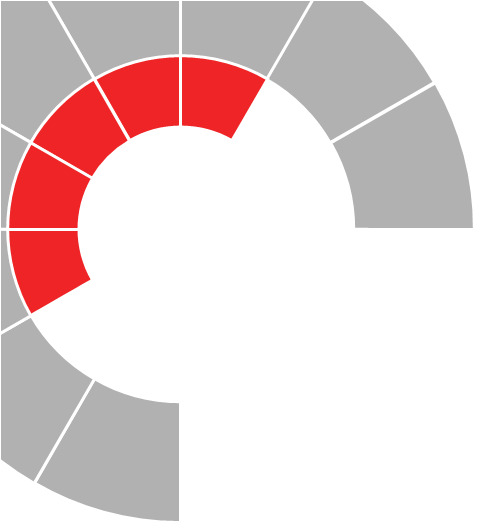 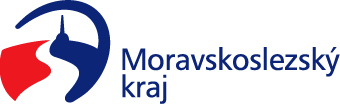 Odbor školství, mládeže a sportu Krajského úřadu Moravskoslezského krajeOstrava, březen 2019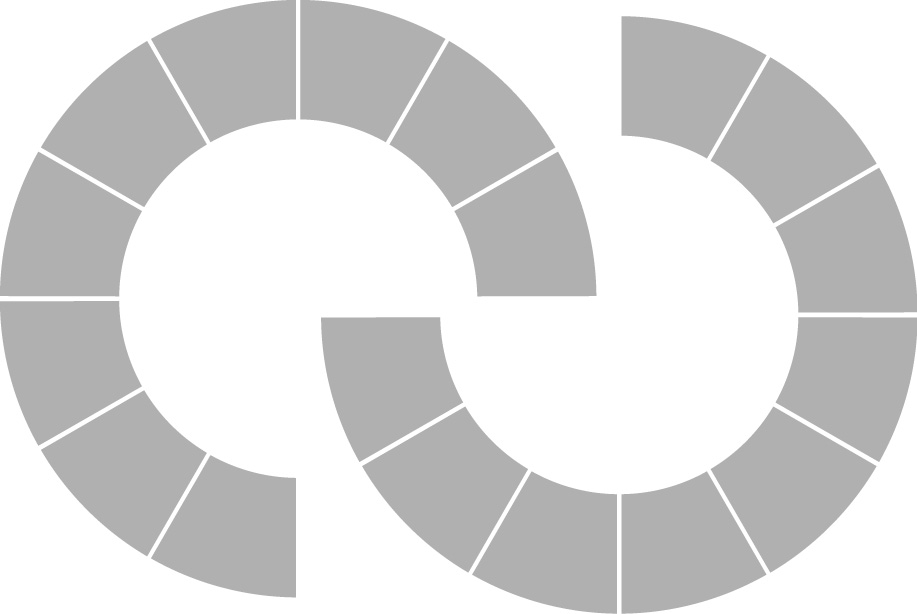 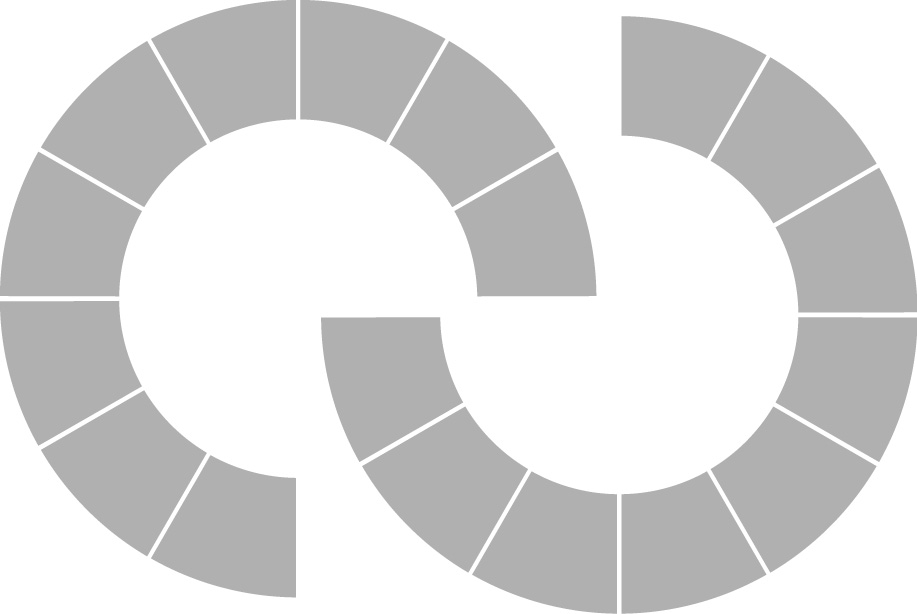 ObsahÚvod			41	Stav a vývoj vzdělávací soustavy v Moravskoslezském kraji	61.1	Demografický vývoj	61.2	Základní údaje o školách a školských zařízeních	81.3	Předškolní vzdělávání	101.3.1	Vzdělávání dětí se speciálními vzdělávacími potřebami	131.4	Základní vzdělávání a povinná školní docházka	161.4.1	Vzdělávání žáků se speciálními vzdělávacími potřebami	191.5	Střední vzdělávání a vzdělávání v konzervatoři	211.5.1	Střední vzdělání	251.5.2	Střední vzdělání s výučním listem	261.5.3	Střední vzdělání s maturitní zkouškou	281.5.4	Vzdělávání v konzervatoři	301.5.5	Vzdělávání žáků se speciálními vzdělávacími potřebami ve středních školách a konzervatořích	311.6	Vyšší odborné vzdělávání	331.6.1	Vzdělávání studentů se speciálními vzdělávacími potřebami	351.7	Vysokoškolské vzdělávání	361.8	Základní umělecké vzdělávání	381.9	Jazykové vzdělávání	391.10	Školská zařízení	391.10.1	Školská zařízení pro další vzdělávání pedagogických pracovníků	391.10.2	Školská poradenská zařízení	401.10.3	Školská zařízení pro zájmové vzdělávání	441.10.4	Školská účelová zařízení	471.10.5	Výchovná a ubytovací zařízení	471.10.6	Zařízení školního stravování	501.10.7	Školská zařízení pro výkon ústavní výchovy, ochranné výchovy a pro preventivně výchovnou péči	511.11	Další vzdělávání pedagogických pracovníků	541.12	Další vzdělávání v rámci celoživotního učení	561.13	Soutěže a přehlídky	581.13.1	Organizace a zabezpečení soutěží a přehlídek v Moravskoslezském kraji	581.13.2	Úspěchy v celostátních a mezinárodních soutěžích	591.13.3	Oceňování nejúspěšnějších žáků středních škol v MSK	591.14	Oceňování pedagogických pracovníků škol a školských zařízení Moravskoslezského kraje při příležitosti Dne učitelů	611.15	Analýza výsledků vzdělávání vyplývající z inspekční činnosti České školní inspekce vyhodnocené zřizovatelem ve školním roce 2017/2018	621.16	Účast škol a školských zařízení v mezinárodních programech	631.17	Uznávání zahraničního vzdělání	642	Naplňování Dlouhodobého záměru vzdělávání a rozvoje vzdělávací soustavy Moravskoslezského kraje 2016	652.1	Rovné příležitosti ve vzdělávání	652.1.1	Podpora inkluzívního (společného) vzdělávání	652.1.2	Podpora vzdělávání dětí, žáků, studentů se speciálními vzdělávacími potřebami a dětí, žáků a studentů nadaných	662.1.3	Národnostní školství	672.1.4	Další rozvoj pedagogicko-psychologického poradenství	682.1.5	Prevence rizikového chování (sociálně patologických jevů) dětí a mládeže	692.2	Zvyšování kvality vzdělávání s akcentem na připravenost absolventů pro trh práce a život v moderní společnosti	702.2.1	Podpora technického a přírodovědného vzdělávání	702.2.2	Rozvoj kariérového poradenství	712.2.3	Podpora rozvoje klíčových gramotností – zejména matematické, jazykové, digitální a čtenářské gramotnosti	712.2.4	Podpora kvality vzdělávání prostřednictvím monitorování výsledků vzdělávání	722.3	Podpora dalšího vzdělávání pedagogických pracovníků	742.4	Podpora dalšího vzdělávání v rámci celoživotního učení	752.5	Vzdělávání pro udržitelný rozvoj	782.6	Krajský akční plán rozvoje vzdělávání Moravskoslezského kraje	793	Ekonomická část	803.1	Rozpočet kraje v oblasti školství	803.1.1	Účelové dotace	803.1.2	Prostředky z rozpočtu MSK	873.1.3	Členění výdajů z rozpočtu MSK podle druhů organizací	893.2	Hospodaření příspěvkových organizací zřizovaných MSK za rok 2018 včetně dosažených výsledků hospodaření	893.2.1	Dosažené výsledky hospodaření	893.2.2	Struktura nákladů	903.2.3	Struktura výnosů	933.2.4	Financování reprodukce a oprav dlouhodobého majetku	943.2.5	Jednotkové náklady dle druhů škol	953.3	Výdaje na soukromé školy a školská zařízení v roce 2018	963.4	Počet zaměstnanců a úroveň odměňování v roce 2018 ve školách a školských zařízeních zřizovaných obcemi a krajem	973.4.1	Počet a struktura zaměstnanců	973.4.2	Dosažený průměrný plat zaměstnanců odměňovaných ze státního rozpočtu za rok 2018	993.4.3	Dosažená průměrná mzda zaměstnanců v regionálním školství odměňovaných z jiných zdrojů	1023.4.4	Plnění závazných ukazatelů v oblasti přímých výdajů na vzdělávání	1023.5	Celkové zhodnocení ekonomických výsledků za rok 2018	102Závěr			104Přílohy		106Příloha č. 1	Významné úspěchy škol v ústředních kolech soutěží	106Příloha č. 2	Projekty MSK a jeho příspěvkových organizací	107Příloha č. 3	Výsledky hospodaření příspěvkových organizací za rok 2018	109Příloha č. 4	Reprodukce majetku	114Příloha č. 5	Reprodukce majetku – akce z OP ŽP	121Seznam použitých zkratek	122Seznam tabulek		123Seznam grafů		126ÚvodVýroční zpráva o stavu a rozvoji vzdělávací soustavy v Moravskoslezském kraji za školní rok 2017/2018 (dále jen výroční zpráva) je zpracována v souladu s ustanovením § 10 odst. 2 zákona č. 561/2004 Sb., o předškolním, základním, středním, vyšším odborném a jiném vzdělávání (školský zákon), ve znění pozdějších předpisů, a v souladu s ustanoveními § 4–6 vyhlášky č. 15/2005 Sb., kterou se stanoví náležitosti dlouhodobých záměrů a výročních zpráv, ve znění pozdějších předpisů. Rámcová struktura a obsah výroční zprávy jsou dány zmíněnou vyhláškou č. 15/2005 Sb., ve znění pozdějších předpisů.Zpráva je rozdělena do tří tematických částí:Stav a vývoj vzdělávací soustavy v Moravskoslezském krajiPrvní část sleduje především změny ve vzdělávací soustavě, k nimž došlo ve školním roce 2017/2018 ve srovnání s předchozím školním rokem, věnuje se specifikům demografického vývoje ve vazbě na vývoj v jednotlivých oblastech vzdělávací soustavy v kraji, poskytuje informace o situaci v oblasti předškolního, základního, středního a vyššího odborného vzdělávání, rámcově také o situaci v oblasti vysokoškolského vzdělávání. Dále poskytuje přehled o situaci v oblasti dalšího vzdělávání pedagogických pracovníků a realizaci dalšího vzdělávání v rámci celoživotního učení ve školách v kraji, informuje o oceňování pedagogických pracovníků škol a školských zařízení, oceňování nejúspěšnějších žáků středních škol v kraji, podává informace o úspěších žáků v mezinárodních a celostátních soutěžích, o uznávání zahraničního vzdělání aj.Naplňování Dlouhodobého záměru vzdělávání a rozvoje vzdělávací soustavy Moravskoslezského kraje 2016Tato kapitola se zaměřuje na vyhodnocení realizace prioritních oblastí rozvoje vzdělávání formulovaných v regionálním strategickém dokumentu pro oblast školství - v Dlouhodobém záměru vzdělávání a rozvoje vzdělávací soustavy Moravskoslezského kraje 2016 - v průběhu školního roku 2017/2018. Mezi tyto prioritní oblasti dokumentu koncipovaného dle legislativy na časové období 4 let patří:Rovné příležitosti ve vzděláváníZvyšovaní kvality vzdělávání s akcentem na připravenost absolventů pro trh práce a život v moderní společnostiDalší vzdělávání pedagogických pracovníkůDalší vzdělávání v rámci celoživotního učeníVzdělávání pro udržitelný rozvojEkonomická částTřetí kapitola poskytuje ekonomické informace o regionálním školství – zejména o rozpočtu Moravskoslezského kraje v oblasti školství, hospodaření příspěvkových organizací, výdajích na soukromé školy a školská zařízení, zaměstnancích a úrovni odměňování ve školách a školských zařízeních zřizovaných obcemi a krajem.Výroční zpráva je zpracována s využitím statistických dat a informací Ministerstva školství, mládeže a tělovýchovy; Českého statistického úřadu; Národního ústavu pro vzdělávání, Krajského zařízení pro další vzdělávání pedagogických pracovníků a informačního centra, Nový Jičín, příspěvkové organizace; Odboru školství, mládeže a sportu Krajského úřadu Moravskoslezského kraje a dalších uvedených zdrojů.VysvětlivkyLežatá čárka ( - ) v tabulce na místě čísla značí, že se jev nevyskytoval nebo počet se nevykazuje.Výraz „z toho“ značí neúplný výčet z celku.Výraz „v tom“ značí úplný výčet z celku.Podkladem pro srovnávání ročních údajů v tabulkách (zdroj MŠMT) je Statistická ročenka školství 2017/2018 – Výkonové ukazatele v porovnání se Statistickou ročenkou školství 2016/2017 – Výkonové ukazatele, databáze MŠMT (Sběr dat regionální školství).V tabulkách jsou zahrnuty pouze školy a školská zařízení, které vykazovaly v příslušném školním roce děti, žáky nebo studenty přihlášené ke vzdělávání (s výjimkou škol při zdravotnických zařízeních, jejichž děti nebo žáci jsou přihlášeni ke vzdělávání u příslušné kmenové školy).Údaje v tabulkách a grafech vykazují v případě škol (mimo VOŠ a VŠ) a přípravného stupně základní školy speciální skutečnost k 30. 9. ve srovnávaných letech 2016 a 2017 a v případě školských zařízení a VOŠ k 31. 10. taktéž v letech 2016 a 2017.U VŠ se porovnává stav k 31. 12. 2016 a k 31. 12. 2017 (tabulka č. 44).Některé statistické údaje se sledují v průběhu celého školního roku a vykazují se za daný školní rok zpětně, z tohoto důvodu se v tabulkách č. 46, 47, 48, 50, 51, 52, 55, 56, 57, 68, 69, 72, 73, 74 a 77 porovnávají údaje za školní roky 2015/2016 a 2016/2017.Zdroj dat ČSÚ - stav k 31. 12. příslušného roku.Stav a vývoj vzdělávací soustavy v Moravskoslezském krajiDemografický vývojDemografický vývoj je jedním ze základních faktorů, který ovlivňuje vývoj vzdělávací soustavy v regionu. Projekce demografického vývoje v rámci jednotlivých věkových skupin determinuje možnosti rozvoje vzdělávací soustavy v kraji.Vývoj počtu živě narozených dětí v MSKZdroj: ČSÚVývoj počtu živě narozených dětí v jednotlivých okresech MSKZdroj: ČSÚRok 2008 zaznamenal za sledované období vrchol, co se týče vývoje počtu živě narozených dětí, v letech 2009-2013 počet živě narozených dětí klesal, od roku 2013 je vývoj kolísavý, o významné výkyvy se však nejedná. V posledním sledovaném mezidobí (mezi léty 2016 a 2017) byl zaznamenán nepatrný nárůst v počtu živě narozených dětí, a to o 26 dětí (0,2 %). Pokles vykázaly pouze okresy Opava a Ostrava-město.Demografický vývoj v MSK dle věkových skupin obvyklého nástupu dětí, žáků a studentů do jednotlivých stupňů vzděláníZdroj: ČSÚV období let 2007-2012 lze sledovat příznivý demografický vývoj ve věkové skupině 3-5letých. Od roku 2013 byl zaznamenán v této věkové skupině mírný pokles, avšak v meziročním srovnání mezi lety 2016 a 2017 došlo k nárůstu o 396 dětí (1,1 %). Ve skupině 6-14letých lze sledovat pozitivní trend, od roku 2012 je patrný každoroční nárůst v této kategorii. Poslední vykázaný meziroční přírůstek (mezi lety 2016 a 2017) činil 425 žáků (0,4 %), přírůstek je znatelně menší než v předchozím sledovaném období, kdy dosahoval hodnoty 2 090 žáků (1,9 %). Dlouhodobě pokračuje pokles v kategorii 15-18letých s meziročním úbytkem o 95 žáků (0,2 %) za poslední uváděné období, což je ovšem zhruba 4x méně než mezi lety 2015 a 2016. Věková skupina 19-21letých vykazuje od roku 2010 klesající trend. Meziroční úbytek mezi lety 2016 a 2017 vykazoval hodnotu 1 069 (3,1 %).Demografický vývoj v MSK dle věkových skupinZdroj: ČSÚDemografický vývoj 15letýchPočet 15letých, tzn. obyvatel ve věku ukončení povinné školní docházky, je ukazatelem poptávky po středním vzdělávání a má vliv na jeho strukturu.Demografický vývoj 15letých v MSKZdroj: ČSÚV roce 2016 byl poprvé za několikaleté období vykázán nárůst počtu 15letých. Pozitivní trend pokračoval i v roce 2017, meziroční rozdíl v posledním sledovaném období činil 30 osob v této věkové skupině. Jak je patrné z výše umístěného grafu, i nadále lze ve vývoji počtu 15letých očekávat mírně stoupající trend.Základní údaje o školách a školských zařízeníchVzdělávací soustavu tvoří dle školského zákona školy a školská zařízení. V MSK je k dispozici široká nabídka nejrůznějších druhů škol a školských zařízení, jejichž počty se od posledního sledovaného období nijak výrazně nezměnily. Meziroční změny v rámci sledovaného období, které se týkají základních údajů o jednotlivých druzích škol a typech školských zařízení, uvádí následující tabulka.Vzdělávací soustava v MSK – školy a školská zařízení všech zřizovatelůPoznámka:-	* počty dětí, žáků a studentů v druzích škol označených hvězdičkou jsou vykázány v položce "Celkový počet dětí, žáků a studentů *" a tento počet souhlasí s počtem „Celkem“ v tabulce č. 4,-	Přípravné třídy základní školy * - nejedná se o druh školy, ale o třídy při základní škole pro děti v posledním roce před zahájením povinné školní docházky, u kterých je předpoklad, že zařazení do přípravné třídy vyrovná jejich vývoj; počet žáků v těchto třídách není zahrnut mezi počty žáků v MŠ ani v ZŠ,-	Přípravný stupeň základní školy speciální * - nejedná se o druh školy, ale o přípravný stupeň, který zřizují základní školy poskytující dětem se středně těžkým a těžkým mentálním postižením, se souběžným postižením více vadami nebo s autismem přípravu na vzdělávání v základní škole speciální; počet žáků v těchto třídách není zahrnut mezi počty žáků v MŠ ani v ZŠ,údaje o počtech klientů PPP, SPC, Školní knihovny, Střediska výchovné péče jsou vykazovány zpětně za předchozí školní rok.Zdroj: MŠMTVe školním roce 2017/2018 se v MSK účastnilo vzdělávání o 463 (tj. o 0,2 %) méně dětí, žáků a studentů než v loňském školním roce, celkový počet dětí, žáků a studentů za uplynulé období činil 194 004. K nejvyššímu poklesu, stejně jako v předcházejících letech, došlo v počtech žáků vzdělávajících se ve středních školách (o 865 žáků, tj. 1,8 %), pokračuje rovněž negativní tendence ve vývoji počtu dětí vzdělávajících se v MŠ. Poklesem se dlouhodobě vyznačuje také kategorie vyšších odborných škol, mezi lety 2016 a 2017 došlo k poklesu počtu studentů o 151, tj. 6,5 %. Naopak u základních škol stejně jako v posledních letech počet žáků narůstá, za poslední sledované období se jedná o nárůst o 987 (1 %).Vybrané charakteristiky vzdělávací soustavy v MSK v členění dle zřizovatelePoznámka:* počet všech právnických osob zapsaných k 30. 9. příslušného školního roku do rejstříku škol a školských zařízení;** počet dětí, žáků, studentů, kteří se vzdělávají ve školách poskytujících příslušné vzdělání (předškolní, základní, střední, vzdělání v konzervatoři, vyšší odborné), v přípravných třídách základní školy a v přípravném stupni základní školy speciální.Zdroj: MŠMTNa území MSK ve školním roce 2017/2018 vykonávalo činnost škol a školských zařízení 915 právnických osob (jejich druhy a počty jsou uvedeny v tabulce č. 5), přičemž celkový počet se vůči předchozímu školnímu roku zvýšil o 4 právnické osoby. Obce zřizovaly nejvíce právnických osob vykonávajících činnost škol a školských zařízení, a to 612 (celkový nárůst o 2 organizace), kraj zřizoval 182 právnických osob vykonávajících činnost škol a školských zařízení, oproti předchozímu období došlo ke snížení o 1 organizaci. Počet organizací zřizovaných soukromým zřizovatelem se celkově zvýšil o 3. V případě dalších kategorií zřizovatelů nedošlo ke změnám v počtu právnických osob. Procentuální vyjádření uvádí níže uvedený graf.Procentuální zastoupení jednotlivých zřizovatelů právnických osob vykonávajících činnost škol a školských zařízení v MSK ve školním roce 2017/2018Zdroj: OŠMSPočet právnických osob se sídlem v MSK vykonávajících činnost škol a školských zařízení zapsaných v rejstříku škol a školských zařízení k 30. 9. 2017Poznámka:v případě, že právnická osoba vykonává činnost více druhů škol nebo školských zařízení, je uvedena v řádku podle školy poskytující nejvyšší stupeň vzdělání;* u jedné VOŠ a SŠ zřizované soukromým subjektem funguje také SPC, z důvodu zachování přehlednosti tabulky není v celkovém počtu uvedeno;** v této tabulce jsou jako "SpecŠ" označeny školy, které byly zřízeny pro děti se SVP, ačkoliv některé mají v současné době také běžnou třídu/třídy;mezi "Ostatní" jsou zařazena školská zařízení, která působí jako samostatné subjekty, např. domovy mládeže, školní hospodářství, zařízení školního stravování, KVIC.Zdroj: MŠMTPředškolní vzděláváníPředškolní vzdělávání podporuje rozvoj osobnosti dítěte předškolního věku, podílí se na jeho zdravém citovém, rozumovém a tělesném rozvoji a na osvojení základních pravidel chování, základních životních hodnot a mezilidských vztahů. Předškolní vzdělávání napomáhá vyrovnávat nerovnoměrnosti vývoje dětí před vstupem do základního vzdělávání a poskytuje speciálně pedagogickou péči dětem se speciálními vzdělávacími potřebami (SVP).Předškolní vzdělávání se organizuje pro děti ve věku zpravidla od 3 do 6 let, nejdříve však pro děti od 2 let. Základním pedagogickým dokumentem, který stanovuje požadavky na výchovu a vzdělávání, je Rámcový vzdělávací program pro předškolní vzdělávání.Demografický vývoj 3–5letých dětí v MSKZdroj: ČSÚDemografický vývoj 3–5letých dětí v jednotlivých okresech MSKZdroj: ČSÚV roce 2012 byl zaznamenán v MSK vrchol demografického vývoje věkové skupiny 3–5letých, od roku 2013 do roku 2016 počet dětí v této věkové skupině klesal. V posledním meziročním srovnávání byl však opět vykázán mírný nárůst celkového počtu 3–5letých dětí v MSK, a to o 396 dětí. Záporný meziroční rozdíl je patrný pouze v okrese Karviná, nejvyšší absolutní nárůst zaznamenal okres Ostrava-město.Počet škol a dětíPředškolní vzdělávání v MSKZdroj: MŠMTPočet organizací, které ve školním roce 2017/2018 vykonávaly činnost mateřských škol běžných, se celkově zvýšil o 1 školu. Zmíněný pohyb v celkových počtech MŠ běžných za sledované období byl způsoben následujícími změnami:Mateřská škola Havířov-Podlesí Balzacova 2/1190 a Mateřská škola Havířov-Podlesí Kosmonautů 4/1319 - sloučení do jedné organizace, nástupnickou organizací je první ze jmenovaných;Mateřská škola Dětský svět, Opava, příspěvková organizace – výmaz organizace a vznik dvou nových organizací Mateřská škola Opava, 17. listopadu, příspěvková organizace, a Mateřská škola Opava, Šrámkova, příspěvková organizace;Mateřská škola Radost, s.r.o. – výmaz organizace, činnost mateřské školy převedena na organizaci zřizovanou obcí Mateřská škola Orlová-Lutyně Ke Studánce 1033 okres Karviná, příspěvková organizace;Mateřská škola Orlík, s.r.o. – výmaz organizace, činnost mateřské školy převedena na organizaci zřizovanou obcí Mateřská škola Orlová-Lutyně K. Dvořáčka 1228 okres Karviná, příspěvková organizace;Mateřská škola Čtyřlístek, s.r.o. – výmaz organizace, činnost mateřské školy převedena na organizaci zřizovanou obcí Mateřská škola Orlová-Lutyně Na Vyhlídce 1143 okres Karviná, příspěvková organizace;SOUKROMÁ MATEŘSKÁ ŠKOLA TOVÁRNÍ s.r.o. - výmaz organizace, činnost mateřské školy převedena na organizaci zřizovanou obcí Základní škola a Mateřská škola Bohumín Bezručova 190 okres Karviná, příspěvková organizace;Mateřská škola Ostrava - Hulváky, Matrosovova 14/A, příspěvková organizace a Mateřská škola Ostrava - Mariánské Hory, Zelená 73A, příspěvková organizace - sloučení do jedné organizace s novým názvem Mateřská škola Zelená 73/A, příspěvková organizace;Mateřská škola U Dvoru, příspěvková organizace a Křesťanská mateřská škola Ostrava - Mariánské Hory, U Dvoru 22, příspěvková organizace – sloučení do jedné organizace, nástupnickou organizací se stala Mateřská škola U Dvoru, příspěvková organizace;Mateřská škola Havířov-Město Radniční 7/619 a Mateřská škola Havířov-Město Resslova 2/497 – sloučení do jedné organizace, nástupnickou organizací se stala první uvedená organizace;Mateřská škola Jeseník nad Odrou okres Nový Jičín, příspěvková organizace a Základní škola Jeseník nad Odrou okres Nový Jičín, příspěvková organizace – sloučené do jedné organizace, nástupnickou organizací se stala druhá uvedená organizace s novým názvem Základní škola a Mateřská škola Jeseník nad Odrou okres Nový Jičín, příspěvková organizace.K 1. 9. 2017 zahájily činnost 3 nové organizace soukromého zřizovatele:Mateřská škola Profa z.s. (Horní Tošanovice);1st Baby School - Mateřská škola s.r.o. (Ostrava) – organizace vykonávala činnost pouze 2 měsíce, poté činnost přerušila;Lesní mateřská škola Mraveniště z.s. (Stará Ves nad Ondřejnicí).Úbytek v počtu MŠ pro děti se SVP o jednu školu byl zapříčiněn změnou způsobu vykazování v organizaci Mateřská škola Montevláček (Lichnov), která se poprvé objevila v kategorii MŠ běžných, neboť ve sledovaném období vykázala pouze běžnou třídu, zatímco v předešlých letech vykazovala třídu speciální.Mateřské školy běžné v členění dle zřizovateleZdroj: MŠMTCelkový počet dětí v MŠ běžných se meziročně snížil o 197 (0,5 %), nicméně úbytek není tak výrazný jako v minulých letech. Přesto se počet tříd mateřských škol běžných meziročně zvýšil o 4.Převážná většina běžných mateřských škol je zřizovaná obcemi, jejich podíl činí 92,5 %. Mateřské školy zřizované soukromým subjektem zaujímají 6,4% podíl.Přípravné třídy základní školyZdroj: MŠMTPřípravné třídy jsou zřizovány v posledním roce před zahájením povinné školní docházky pro děti, jimž byl povolen odklad PŠD a u nichž je předpoklad, že jejich zařazení do přípravné třídy vyrovná jejich vývoj. Během pobytu v této třídě jsou děti systematicky připravovány na vstup do základní školy. Počet škol zřizujících přípravné třídy se meziročně snížil o 5, celkový počet těchto tříd se oproti minulému období snížil o 9 tříd. Došlo také k celkovému poklesu dětí v přípravných třídách téměř o polovinu, a to o 206 dětí.Součástí výchovně vzdělávací soustavy kraje je rovněž 7 mateřských škol při zdravotnických zařízeních. Tyto školy jsou dle § 181 odst. 1 školského zákona zřizovány krajem a vzdělávají se v nich děti se zdravotním oslabením nebo dlouhodobě nemocní umístěni v příslušném zdravotnickém zařízení, pokud jejich zdravotní stav vzdělávání umožňuje.Vzdělávání dětí se speciálními vzdělávacími potřebamiVýchova a vzdělávání dětí se speciálními vzdělávacími potřebami (dále SVP) v preprimárním vzdělávání přispívá k optimalizaci rozvoje osobnosti dítěte prostřednictvím efektivní edukace. Systém podpory je realizován v mateřských školách běžných na základě přiznaných podpůrných opatření, případně docházkou do mateřské školy zřízené pro děti s určitým druhem znevýhodnění.Optimální rozvoj osobnosti dítěte se SVP je zajištěn přizpůsobováním cílů, prostředků a podmínek edukace, podle aktuální a potenciální úrovně rozvoje osobnosti dítěte tak, aby se učilo podle vlastních možností, schopností, potřeb a zájmů a přitom se cítilo spokojeně a šťastně. Odborná péče, která je věnována dětem v rámci mateřských škol pro děti se SVP, ale také péče věnovaná dětem se speciálními vzdělávacími potřebami vřazeným v běžné mateřské škole, usnadňuje jejich následný vstup do systému základního vzdělávání.Mateřské školy pro děti se speciálními vzdělávacími potřebami v členění dle zřizovatelePoznámka:v tabulce nejsou uvedeny školy při zdravotnických zařízeních;mezi školy pro děti se SVP jsou započítány jen ty, které vzdělávají děti pouze ve speciálních třídách.Zdroj: MŠMTCelkový počet mateřských škol zřízených podle § 16 odst. 9 školského zákona se meziročně snížil, soukromá organizace Mateřská škola Montevláček (Lichnov) ve školním roce 2017/2018 vykázala pouze jednu běžnou třídu a byla zařazena mezi MŠ běžné. Celkově tímto došlo v MŠ pro děti se SVP ke snížení počtu dětí (o 36, tj. 9,0 %) i tříd (o 1).Děti ve speciálních třídách a individuálně integrované děti dle druhu postiženíPoznámka:v tabulce jsou uvedeny děti zařazené ve speciálních třídách v běžných i speciálních školách.Zdroj: MŠMTCelkový počet dětí se SVP zařazených do běžných mateřských škol meziročně vzrostl téměř o třetinu (o 103), jednalo se především o děti s vadami řeči,  s vývojovými poruchami, se souběžným postižením více vadami, tělesným a mentálním postižením. Ve speciálních třídách klesl celkový počet dětí o 77 (5,5 %), největší zastoupení měly děti s vadami řeči.Děti podle převažujícího stupně podpůrných opatřeníPoznámka:o zařazení do 1. stupně podpory může rozhodnout ředitel školy;o zařazení do 2.-5. stupně podpory rozhoduje výhradně školské poradenské zařízení.Zdroj: MŠMTSpeciálně pedagogická péče je zajištěna v mateřských školách na základě přiznaných podpůrných opatření (dále PO). Počet dětí s PO roste s postupnou aplikací vyhlášky č. 27/2016 Sb., o vzdělávání žáků se speciálními vzdělávacími potřebami a žáků nadaných, ve znění pozdějších předpisů, převažuje 3. stupeň podpory.Přípravný stupeň základní školy speciálníV přípravném stupni základní školy speciální se na povinnou školní docházku připravují děti s těžkým zdravotním postižením, zpravidla s těžkým mentálním postižením, s více vadami a s poruchou autistického spektra. V Moravskoslezském kraji zajišťuje vzdělávání v přípravném stupni základní školy speciální aktuálně 5 zařízení různých zřizovatelů.Přípravný stupeň – počet zařízení, tříd a dětí, nově zařazenýchZdroj: MŠMTCelkový počet zařízení vzdělávajících děti v přípravném stupni základní školy speciální se meziročně nezměnil, o 1 se zvýšil počet tříd a dětí vzdělávajících se v přípravném stupni základní školy speciální.Počet tříd a dětí dle postižení v přípravném stupniZdroj: MŠMTZ výše uvedené tabulky vyplývá, že ve třídách přípravného stupně se vzdělávají především děti se souběžným postižením více vadami, s autismem a středně těžkým mentálním postižením. V meziročním srovnání let 2016/2017 a 2017/2018 došlo ke zvýšení počtu dětí s více vadami a úbytku počtu dětí s autismem.Základní vzdělávání a povinná školní docházkaCílem základního vzdělávání je vést žáky k tomu, aby si osvojili potřebné strategie učení a na jejich základě byli motivováni k celoživotnímu učení, aby se učili tvořivě myslet a řešit přiměřené problémy, účinně komunikovat a spolupracovat, chránit své fyzické i duševní zdraví, vytvořené hodnoty a životní prostředí, být ohleduplní a tolerantní k jiným lidem, k odlišným kulturám a duchovním hodnotám, poznávat své schopnosti a reálné možnosti a uplatňovat je spolu s osvojenými vědomostmi a dovednostmi při rozhodování o své další životní dráze a svém profesním uplatnění.V souladu se školským zákonem je pro realizaci základního vzdělávání vydán Rámcový vzdělávací program pro základní vzdělávání. Tento dokument platný pro tvorbu školních vzdělávacích programů v základním vzdělávání je určený všem základním školám, včetně těch, které vzdělávají žáky s lehkým mentálním postižením, a rovněž 1. stupni víceletých gymnázií.Demografický vývoj 6–14letých v MSKZdroj: ČSÚDemografický vývoj 6–14letých v jednotlivých okresech MSKZdroj: ČSÚOd roku 2012 dochází k pravidelnému meziročnímu nárůstu počtu dětí ve skupině 6–14letých. Mezi lety 2016 a 2017 byl vykázán nárůst o 425 dětí (0,4 %). Nárůst počtu dětí této věkové skupiny na rozdíl od předchozích let již nevykazovaly všechny okresy MSK, pokles byl zaznamenán v okresech Bruntál a Karviná. Největší absolutní nárůst byl stejně jako ve dvou předchozích letech zaznamenán v okresech Ostrava-město a Frýdek-Místek.Počet škol a žákůZákladní vzdělávání a plnění povinné školní docházky ve středních školách a konzervatořích v MSKPoznámka:v tabulce nejsou uvedeny školy při zdravotnických zařízeních, jejichž děti nebo žáci jsou přihlášeni ke vzdělávání u příslušné kmenové školy a byli by do celkového počtu zahrnuti duplicitně;konzervatoře nevykazují rozdělení svých žáků do tříd.Zdroj: MŠMTDélka povinné školní docházky je stanovena školským zákonem a činí devět let. Realizuje se v základní škole (devítiletý program), základní škole speciální (desetiletý program), ve střední škole na nižším stupni víceletého gymnázia nebo v konzervatoři v šestiletém a osmiletém oboru vzdělání Tanec. Žáci, kteří jsou v průběhu plnění povinné školní docházky přijati na víceleté gymnázium nebo na taneční konzervatoř, plní zbývající část povinné školní docházky v těchto školách.Ve školním roce 2017/2018 došlo ke zvýšení celkového počtu škol umožňujících plnění PŠD o 3, ubyly 2 ZŠ pro žáky se SVP a přibylo 5 běžných základních škol; počet SŠ a konzervatoří, ve kterých lze na území MSK plnit PŠD, se nezměnil. Zvýšil se počet tříd a také celkový počet žáků plnících povinnou školní docházku. Počet žáků plnících povinnou školní docházku v základních školách pro žáky se SVP v souladu s dlouhodobým trendem klesal, počet žáků plnících povinnou školní docházku ve víceletých gymnáziích se nepatrně zvýšil (o 12 žáků, tj. 0,3 %).Základní školy běžné v členění dle zřizovateleZdroj: MŠMTV základních školách běžných se vzdělávalo 101 757 žáků, což představuje meziroční nárůst o 1 067 žáků (tj. o 1 %). Jsou zřizovány převážně obcemi (94,4 %), meziročně se počet základních škol zřizovaných obcí nezměnil. Ve sledovaném období nově vykázaly činnost 3 základní školy zřizované soukromým subjektem, a to:Základní škola Labyrint Lhota, s.r.o. (Háj ve Slezsku);Montessori základní škola Úsměv (Havířov);EDUCATION INSTITUTE základní škola, mateřská škola, s.r.o. (Ostrava).Organizace EDUCATION INSTITUTE základní škola, mateřská škola, s.r.o. byla nově zapsaná do rejstříku škol a školských zařízení již od 1. 9. 2016, činnost však zahájila až k 1. 9. 2017.Počátkem roku 2018 došlo k výmazu ZŠ, jejíž činnost vykonávala Základní škola a Mateřská škola Bílov okres Nový Jičín, příspěvková organizace, následně byl název organizace změně na Mateřská škola Bílov, příspěvková organizace.Nárůst o dvě školy v kategorii škol zřizovaných ministerstvem nebyl způsoben faktickým vznikem dvou nových škol, ale změnou statistického vykazování. Část tříd, které byly v předchozích letech vykazovány jako třídy speciální, nově školy vykázaly jako třídy běžné. Jakmile škola zřídí alespoň jednu běžnou třídu, je zařazena z pozice vykazování mezi běžné školy.Podíl počtu žáků ZŠ odcházejících do víceletých gymnáziíZdroj: MŠMTCo se týče počtu žáků 5. ročníků ZŠ, lze konstatovat, že se jejich počet meziročně zvýšil o 590 (5,1 %), naopak došlo k poklesu počtu žáků přijatých do prim 8letých gymnázií o 31 žáků (3,6 %). Podíl žáků odcházejících do víceletých gymnázií z 5. ročníků ZŠ dosáhl hodnoty 6,81 %, oproti předchozímu roku se tedy snížil o 0,62 procentního bodu. Za sledované období se snížil celkový počet žáků v 7. ročnících (o 92 žáků), počet přijatých do 6letých gymnázií (tzn. žáků odcházejících ze 7. tříd) se však nepatrně zvýšil (o 4 žáky). Podíl žáků odcházejících ze 7. tříd do víceletých gymnázií představoval 2,65 % z celkového počtu žáků v této věkové skupině, meziročně to představuje nepatrné zvýšení.Žáci plnící povinnou školní docházku podle § 38, § 41 a § 42 školského zákonaPoznámka:§ 38 školského zákona - vzdělávání v zahraničí nebo škola mimo území ČR;§ 41 školského zákona - individuální vzdělávání;§ 42 školského zákona - vzdělávání žáků s hlubokým mentálním postižením (vykazováni pouze žáci, kteří jsou žáky ZŠ).Zdroj: MŠMTPlnění povinné školní docházky je dle školského zákona rovněž možné docházkou do české školy zřízené při zastupitelském úřadě nebo docházkou do zahraniční školy (§ 38). Základní vzdělání lze od 1. 9. 2016 uskutečňovat rovněž formou individuálního vzdělávání na prvním i druhém stupni ZŠ (§ 41). Dítěti s hlubokým mentálním postižením stanoví krajský úřad se souhlasem zákonného zástupce takový způsob vzdělávání, který odpovídá duševním a fyzickým možnostem dítěte, a to na základě doporučení lékaře a školského poradenského zařízení (§ 42).Meziročně došlo ke zvýšení počtu žáků plnících povinnou školní docházku v zahraničí nebo v zahraniční škole o 33 žáků, počet žáků vzdělávajících se formou individuálního vzdělávání se snížil o 16 žáků. V kategorii žáků vzdělávajících se dle § 42 došlo ke snížení o 1 žáka.Kurzy pro získání základního vzděláníZdroj: MŠMTUstanovení § 55 odst. 3 školského zákona umožňuje občanům, kteří nezískali základní vzdělání v době plnění povinné školní docházky, doplnit si základní vzdělání v kurzu pro získání základního vzdělání. Tyto kurzy mohou organizovat vybrané základní a střední školy. Ve školním roce 2017/2018 byly na území MSK organizovány stejně jako v předešlém školním roce celkem 2 kurzy pro získání základního vzdělání. V těchto kurzech se vzdělával stejný počet žáků jako v předchozím školním roce.Moravskoslezský kraj je zřizovatelem 5 základních škol při zdravotnických zařízeních, ve kterých se mohou vzdělávat žáci se zdravotním oslabením nebo dlouhodobě nemocní, kteří jsou umístění v příslušném zdravotnickém zařízení. Základní školy při zdravotnickém zařízení mohou také poskytovat konzultace ve všeobecně vzdělávacích předmětech žákům středních škol umístěným v tomto zdravotnickém zařízení.Vzdělávání žáků se speciálními vzdělávacími potřebamiPojmem děti a žáci se speciálními vzdělávacími potřebami označujeme v souladu se školským zákonem vzdělávající se jedince, kteří k naplnění svých vzdělávacích možností nebo k uplatnění a užívání svých práv na rovnoprávném základě s ostatními potřebují poskytnutí podpůrných opatření. Jedná se o nezbytné úpravy ve vzdělávání a školských službách, které odpovídají zdravotnímu stavu, kulturnímu prostředí nebo jiným životním podmínkám žáka a které těmto žákům bezplatně poskytuje škola a školské zařízení.Vzdělávání žáků se speciálními vzdělávacími potřebami je jednou z priorit v oblasti školství v Moravskoslezském kraji. Vzdělávání těchto žáků je realizováno v běžných základních školách na základě podpůrných opatření stanovených žákům, případně ve škole, třídě, oddělení nebo studijní skupině, která je zřízena podle § 16 odst. 9 školského zákona.Základní školy pro žáky se speciálními vzdělávacími potřebami v členění dle zřizovateleZdroj: MŠMTPočet základních škol pro žáky se speciálními vzdělávacími potřebami meziročně poklesl o 2; obě školy jsou zřizovány MŠMT a začaly vykazovat běžné třídy, proto jsou zahrnuty v běžných školách. S těmito změnami souvisí také celkový pokles počtu tříd a počtu žáků.Žáci ve speciálních třídách a individuálně integrovaní žáci podle druhu postiženíPoznámka:v tabulce nejsou zahrnuti žáci škol zřizovaných ministerstvy (KÚ MSK vůči nim není správním úřadem, údaje o těchto školách nejsou KÚ MSK v databázi MŠMT zpřístupněny.).Zdroj: MŠMTMeziroční nárůst počtu individuálně integrovaných žáků o 612 (7,8 %) souvisí s trendem upřednostňování vzdělávání žáků se SVP v běžných školách. Zároveň došlo k poklesu o 91 žáků (2,8 %) ve speciálních třídách, a tím také k poklesu o 3 speciální třídy.Nejpočetnější skupinou žáků se SVP individuálně integrovaných v běžných třídách jsou žáci s vývojovými poruchami učení, vadami řeči a vývojovými poruchami chování. Výrazně vzrostl počet žáků se souběžným postižením více vadami (o 421) a s vývojovými poruchami chování (o 462). Ve speciálních třídách je největší počet žáků s mentálním postižením, jejich počet však meziročně poklesl o 201 žáků.Žáci podle převažujícího stupně podpůrných opatřeníPoznámka:o zařazení do 1. stupně podpory může rozhodnout ředitel školy;o zařazení do 2. - 5. stupně podpory rozhoduje výhradně školské poradenské zařízení.Zdroj: MŠMTPodpůrná opatření jsou definována školským zákonem, podle rozsahu a obsahu se člení do 1.–5. stupně. Podpůrná opatření různých stupňů lze kombinovat. Vzhledem k novelizaci školského zákona a implementaci vyhlášky č. 27/2016 Sb. začala školská poradenská zařízení vydávat doporučení pro vzdělávání žáků se SVP podle převažujícího stupně podpůrných opatření počátkem školního roku 2016/2017, z důvodu zmíněných změn klesly počty vyšetřených klientů, a tím i počty vydaných podpůrných opatření. Tato konkrétní data v oblasti vzdělávání žáků se SVP nelze tedy prozatím meziročně porovnat. V běžných třídách převažuje poskytování podpůrných opatření 2. stupně, ve speciálních třídách jsou to podpůrná opatření vyšších stupňů.Střední vzdělávání a vzdělávání v konzervatořiStřední vzdělávání rozvíjí vědomosti, dovednosti, schopnosti, postoje a hodnoty získané v základním vzdělávání důležité pro osobní rozvoj jedince. Poskytuje žákům obsahově širší všeobecné vzdělání nebo odborné vzdělání spojené se všeobecným vzděláním a upevňuje jejich hodnotovou orientaci. Střední vzdělávání dále vytváří předpoklady pro plnohodnotný osobní a občanský život, samostatné získávání informací a celoživotní učení, pokračování v navazujícím vzdělávání a přípravu pro výkon povolání nebo pracovní činnosti.Střední vzdělání získá žák úspěšným ukončením vzdělávacího programu v délce 1 roku nebo 2 let denní formy vzdělávání. Tento stupeň vzdělání neposkytuje výuční list ani maturitní vysvědčení.Střední vzdělání s výučním listem získá žák úspěšným ukončením vzdělávacího programu v délce 2 nebo 3 let denní formy vzdělávání nebo vzdělávacího programu zkráceného studia pro získání středního vzdělání s výučním listem.Střední vzdělání s maturitní zkouškou získá žák úspěšným ukončením vzdělávacích programů šestiletého nebo osmiletého gymnázia, vzdělávacího programu v délce 4 let denní formy vzdělávání, vzdělávacího programu nástavbového studia v délce 2 let denní formy vzdělávání nebo vzdělávacího programu zkráceného studia pro získání středního vzdělání s maturitní zkouškou.Demografický vývoj 15–18letých v MSKZdroj: ČSÚDemografický vývoj 15–18letých v jednotlivých okresech MSKZdroj: ČSÚPočet obyvatel v demografické skupině 15–18letých je po několikaletém trvalém poklesu již druhým rokem téměř stabilizovaný. Při porovnání posledních dvou let došlo v této kohortě meziročně k poklesu počtu obyvatel o 95, což znamená meziroční snížení o 0,2 %. Pokles v této populační skupině byl tedy opět mírnější než v předešlém meziročním srovnání, kdy činil 0,9 %. Výjimku tvoří okres Ostrava-město, kde počet obyvatel této věkové skupiny vzrostl o 0,8 % (88 osob) a okres Opava - nárůst o 7 osob.Počet škol a žákůStřední vzdělávání a vzdělávání v konzervatoři v MSKZdroj: MŠMTVe sledovaném období se snížil počet žáků ve středním vzdělávání a vzdělávání v konzervatoři. Meziroční pokles o 1,8 %, tj. 861 žáků, je menší než pokles počtu žáků v minulém období, kdy činil 2,7 % (1 348 žáků). Pokles počtu žáků středních škol a konzervatoří v denní formě vzdělávání (o 536 žáků, tj. 1,2 %) byl výrazně nižší než pokles počtu žáků v ostatních formách vzdělávání (o 329 žáků, tj. 14,4 %).Celkový počet středních škol se ve sledovaném období zvýšil o jednu školu, ze 135 na 136 středních škol, tj. o 0,7 %; s účinností od 1. 9. 2017 došlo k zápisu organizace AGEL Střední zdravotnická škola s.r.o., sídlící na území městského obvodu Slezská Ostrava.Střední školy a konzervatoře v členění dle zřizovateleZdroj: MŠMTVe středních školách zřizovaných MSK došlo meziročně k poklesu počtu žáků o 654, tj. 1,7 %, ve středních školách soukromých zřizovatelů byl relativní pokles počtu žáků vyšší, o 2,6 %, tj. pokles o 215 žáků. V církevních středních školách byl pokles počtu žáků relativně nejnižší, o 0,4 %, tj. o 3 žáky. Došlo k nevýznamnému zvýšení počtu žáků konzervatoří, a to o 4 žáky (0,9 %).Celkový počet žáků ve středních školách a konzervatořích dle stupně vzděláníPoznámka k tabulkám č. 27 až 39, 42 a 43:označení kategorií vzdělání a skupin oborů vzdělání je dle nařízení vlády č. 211/2010 Sb., o soustavě oborů vzdělání v základním, středním a vyšším odborném vzdělávání, ve znění pozdějších předpisů;v tabulkách nejsou zahrnuti žáci škol zřizovaných ministerstvy (KÚ MSK vůči nim není správním úřadem, údaje o těchto školách v členění na stupně dosaženého vzdělání a skupiny oborů vzdělání nejsou KÚ MSK v databázi MŠMT zpřístupněny).Zdroj: MŠMTZ výše uvedené tabulky vyplývá, že meziročně došlo v oborech středního vzdělání s výučním listem (kategorie E, H) ke snížení počtu žáků o 446 (4,2 %). U oborů středního vzdělání s maturitní zkouškou se snížil počet žáků o 428 žáků (1,1 %); v tomto stupni vzdělání došlo rovněž k poklesu počtu žáků v gymnáziích (kategorie K) o 91 žáků (0,7 %), v oborech středních odborných škol kategorie M se snížil počet žáků o 30 (0,2 %), výraznější byl pokles v kategorii L, kdy meziročně ubylo 307 žáků (5,7 %), což způsobil zejména pokles počtu žáků v oborech nástavbového studia o 288 (11,7 %). Pokles žáků v kategorii „L“, tj. v oborech s maturitní zkouškou a odborným výcvikem a v oborech nástavbového studia s maturitní zkouškou, je s nejvyšší pravděpodobností způsoben opakovaně vysokou neúspěšností žáků těchto oborů ve společné části maturitní zkoušky; tento neúspěch je způsobován vysokou absencí žáků a jejich malými studijními předpoklady a dalšími faktory, přičemž nejproblematičtějšími obory vzdělání z hlediska úspěšnosti žáků ve společné části maturitní zkoušky jsou nástavbové obory, zejména obor vzdělání 64-41-L/51 Podnikání (zdroj: Tematická zpráva – Vzdělávání ve středních školách s vysokou mírou neúspěšnosti žáků ve společné části maturitní zkoušky, ČŠI, srpen 2017).Počet žáků v oborech středního vzdělání Praktická škola jednoletá, Praktická škola dvouletá a Obchodní škola se zvýšil o 11 žáků (3,8 %).Přijímací řízeníVe školním roce 2017/2018 se v počtech žáků nově přijatých do 1. ročníků středních škol a konzervatoří poprvé začalo projevovat očekávané zastavení demografického poklesu, když do denní formy vzdělávání bylo v meziročním srovnání přijato o 44 žáků (0,4 %) více (v předešlém školním roce bylo do 1. ročníku přijato o 405 žáků méně). Do ostatních forem vzdělávání bylo přijato o 180 (20,6 %) žáků méně.Počet žáků nově přijatých do 1. ročníku středních škol a konzervatoří dle stupně vzděláníPoznámka:v kategorii vzdělání „K“ jsou uvedeny údaje včetně víceletých gymnázií.Zdroj: MŠMTV kategorii středního vzdělání s maturitní zkouškou v denní formě vzdělávání došlo k poklesu počtu žáků přijatých do gymnaziálních oborů o 62 žáků (2,4 %), u oborů kategorie M byl naopak zaznamenán nárůst o 167 žáků (3,6 %). V oborech středního vzdělání s maturitní zkouškou kategorie L došlo k poklesu přijatých o 73 žáků (5,2 %), z toho bylo do oborů nástavbového studia přijato o 61 žáků (9,5 %) méně; počet žáků přijatých do zkráceného studia s maturitní zkouškou v součtu za všechny formy vzdělávání byl vyšší o 18 žáků (29,5 %).Celkový počet nově přijatých žáků se u oborů středního vzdělání s výučním listem snížil o 18 žáků (0,5 %), z toho v denní formě vzdělávání o 17 žáků, tj. 0,5 %; u zkráceného studia s výučním listem se celkový počet nově přijatých žáků zvýšil o 10 žáků (12,8 %).Celkový počet nově přijatých žáků do denní formy vzdělávání v oborech středního vzdělání bez maturitní zkoušky a bez výučního listu se zvýšil o 32 žáků (30,2 %).V rámci přijímacího řízení do 1. ročníku oborů středního vzdělání s maturitní zkouškou se již druhým rokem konaly povinné celostátní jednotné přijímací zkoušky na základě § 60 odst. 5 zákona č. 561/2004 Sb., o předškolním, základním, středním, vyšším odborném a jiném vzdělávání (školský zákon), ve znění pozdějších předpisů, a to z matematiky a českého jazyka.Střední vzděláníPočet žákůV MSK probíhá vzdělávání poskytující střední vzdělání ve skupinách oborů 78 Obecně odborná příprava a 63 Ekonomika a administrativa.Celkový počet žáků v jednotlivých skupinách oborů středního vzděláníZdroj: MŠMTV oborech středního vzdělání (jedná se o obory vzdělání bez výučního listu i bez maturitní zkoušky) se ve školním roce 2017/2018 vzdělávalo 279 žáků v oborech Praktická škola jednoletá a Praktická škola dvouletá, určených žákům se SVP, a 18 žáků v oboru vzdělání Obchodní škola, což ve srovnání s předešlým školním rokem znamenalo celkový nárůst o 11 žáků (3,8 %). Vzdělávání probíhalo výhradně v denní formě vzdělávání.Dvouletý obor vzdělání 63-51-J/01 Obchodní škola byl v MSK vyučován pouze v organizaci Střední škola prof. Zdeňka Matějčka, Ostrava-Poruba, příspěvková organizace. V oboru byli vzděláváni výhradně žáci se zdravotním postižením.Přijímací řízeníPočet žáků nově přijatých do 1. ročníku v jednotlivých skupinách oborů středního vzděláníZdroj: MŠMTVe školním roce 2017/2018 nastoupilo do 1. ročníku oborů středního vzdělání o 32 žáků (tj. o 30,2 %) více oproti předchozímu školnímu roku. Problematika oborů vzdělání Praktická škola jednoletá a Praktická škola dvouletá je blíže rozpracována v kapitole 1.5.5.Střední vzdělání s výučním listemPočet žákůVe školním roce 2017/2018 se v MSK v oborech vzdělání poskytujících střední vzdělání s výučním listem vzdělávalo celkem 10 213 žáků, což ve srovnání se školním rokem 2016/2017 představuje snížení o 446 žáků (o 4,2 %). Tento procentuální pokles počtu žáků v uvedeném stupni vzdělání je znatelně vyšší než pokles celkového počtu žáků v oborech středního vzdělání s maturitní zkouškou (o 1,1 %).Celkový počet žáků v jednotlivých skupinách oborů středního vzdělání s výučním listemZdroj: MŠMTK významnějšímu zvýšení počtu žáků došlo ve skupinách oborů Polygrafie, zpracování papíru, filmu a fotografie (o 18 žáků, tj. 40,9 %) a Osobní a provozní služby (o 57 žáků, tj. 6,4 %). K výraznějšímu snížení počtu žáků došlo zejména ve skupinách oborů Gastronomie, hotelnictví a turismus (o 219 žáků, tj. 11,0 %), Stavebnictví, geodézie a kartografie (o 88 žáků, tj. 9,5 %), Obchod (o 37 žáků, tj. 5,6 %) a Strojírenství a strojírenská výroba (o 116 žáků, tj. 4,2 %).Přijímací řízeníKe vzdělávání v oborech poskytujících střední vzdělání s výučním listem bylo ve školním roce 2017/2018 přijato 3 711 žáků, což je o 18 žáků (0,5 %) méně než v roce předcházejícím. Tento pokles byl však nižší, než meziroční pokles v předchozím období (o 4,4 %).Toto zvýšení podílu počtu žáků základních škol nastupujících do oborů s výučním listem lze mimo jiné přičíst také podpoře ze strany Moravskoslezského kraje, realizované formou krajských stipendií pro 13 učebních oborů.Počet žáků nově přijatých do 1. ročníku v jednotlivých skupinách oborů středního vzdělání s výučním listemZdroj: MŠMTK nárůstu počtu nově přijatých žáků došlo zejména ve skupinách oborů Elektrotechnika, telekomunikační a výpočetní technika (o 58 žáků, tj. 22,9 %), Zdravotnictví (o 19 žáků, tj. 25,7 %), Osobní a provozní služby (o 23 žáků, tj. 6,5 %). Ke zvýšení počtu nově přijatých do 1. ročníku ve skupině oborů Polygrafie, zpracování papíru, filmu a fotografie o 121,4 % došlo otevřením 1. ročníku oboru vzdělání Tiskař na polygrafických strojích v Českém Těšíně.Ke znatelnému poklesu počtu přijatých žáků došlo zejména ve skupinách oborů Gastronomie, hotelnictví a turismus (o 84 žáků, tj. 11,6 %) a Strojírenství a strojírenská výroba (o 64 žáků, tj. 6,8 %).Střední vzdělání s maturitní zkouškouPočet žákůVe školním roce 2017/2018 se v oborech poskytujících střední vzdělání s maturitní zkouškou v Moravskoslezském kraji připravovalo celkem 37 111 žáků. Ve srovnání s předchozím školním rokem došlo k poklesu o 428 žáků, tj. o 1,1 % (v předešlém školním roce činil tento pokles 1,9 %).Celkový počet žáků v jednotlivých skupinách oborů středního vzdělání s maturitní zkouškouPoznámka:ve skupině oborů 79 jsou zahrnuty údaje i za víceletá gymnázia.Zdroj: MŠMTNejvíce žáků se podobně jako v uplynulých letech vzdělávalo ve skupině oborů Obecná příprava (obory gymnázií). V této skupině oborů se ve školním roce 2017/2018 vzdělávalo 13 421 žáků, došlo tedy k poklesu o 91 žáků (0,7 %). Podíl počtu žáků skupiny oborů Obecná příprava činil 36,2 % z celkového počtu žáků ve všech formách vzdělávání poskytujících střední vzdělání s maturitní zkouškou, meziročně došlo tedy k nárůstu podílu počtu žáků v gymnáziích o 0,2 procentního bodu z loňských 36,0 %.Dalšími skupinami oborů s vysokým počtem žáků a velkým podílem na celkovém počtu žáků byly skupiny oborů Ekonomika a administrativa, Strojírenství a strojírenská výroba, Obecně odborná příprava (obory lyceí), Informatické obory, Gastronomie, hotelnictví a turismus, Podnikání v oborech, odvětví a Elektrotechnika, telekomunikační a výpočetní technika.Významnější nárůst celkového počtu žáků oproti předchozímu školnímu roku lze vypozorovat ve skupinách oborů Doprava a spoje (o 42 žáků, tj. 11,7 %), Zdravotnictví (o 118 žáků, tj. 8,2 %) a Informatické obory (o 47 žáků, tj. 2,2 %).Naopak ke snížení počtu žáků došlo v početně významnějších skupinách oborů Podnikání v oborech, odvětví (o 162 žáků, tj. 9,3 %), Pedagogika, učitelství a sociální péče (o 110 žáků, tj. 8,8 %), Zemědělství a lesnictví (o 31 žáků, tj. 6,6 %) a Strojírenství a strojírenská výroba (o 85 žáků, tj. 3,4 %). Příčinami úbytku žáků může být jednak demografický pokles, a dále, zejména ve skupině oborů s největším poklesem, vysoká neúspěšnost žáků ve společné části maturitní zkoušky (zdroj: Tematická zpráva – Vzdělávání ve středních školách s vysokou mírou neúspěšnosti žáků ve společné části maturitní zkoušky, ČŠI, srpen 2017).Přijímací řízeníVe školním roce 2017/2018 bylo přijato do prvních ročníků oborů poskytujících střední vzdělání s maturitní zkouškou 9 254 žáků, tj. o 144 žáků (1,5 %) méně než v roce předchozím.Počet žáků nově přijatých do 1. ročníku v jednotlivých skupinách oborů středního vzdělání s maturitní zkouškouPoznámka:ve skupině oborů 79 jsou zahrnuty údaje i za víceletá gymnázia.Zdroj: MŠMTPočet nově přijatých žáků značně vzrostl ve skupině oborů Zdravotnictví (o 201 žáků, tj. 54,5 %), významněji se zvýšil počet nově přijatých také ve skupinách oborů Ekonomika a administrativa (o 64 žáků, tj. 10,2 %) a Elektrotechnika, telekomunikační a výpočetní technika (o 29 žáků, tj. 5,9 %). Na nárůstu počtu žáků ve zdravotnických oborech se ve velké míře podílela nově zapsaná organizace AGEL Střední zdravotnická škola s.r.o.Až dramatický pokles počtu přijatých žáků nastal ve skupině oborů Strojírenství a strojírenská výroba (o 169 žáků, tj. 20,8 %), významnější pokles zaznamenaly také oborové skupiny Podnikání v oborech, odvětví (o 152 žáků, tj. 17,3 %), Právo, právní a veřejnosprávní činnost (o 60 žáků, tj. 15,5 %), Pedagogika, učitelství a sociální péče (o 40 žáků, tj. 12,2 %) a Stavebnictví, geodézie a kartografie (o 31 žáků, tj. 10,1 %). Důvody poklesu počtu nově přijatých žáků ke studiu strojírenských oborů nelze jednoznačně určit, jde o kombinaci objektivních podmínek i subjektivních rozhodnutí na straně uchazečů o vzdělávání. Vzhledem k deklarovaným potřebám zaměstnavatelů na trhu práce je však důležité dlouhodobě vývoj žáků v uvedené skupině oborů sledovat.V ostatních skupinách oborů se nacházel buď marginální počet žáků, nebo ke změně počtu nově přijatých žáků prakticky nedošlo.Vzdělávání v konzervatořiPočet žákůCelkový počet žáků ve skupině oborů vyššího odborného vzdělání v konzervatořiPoznámka:druh vzdělání:31 - Vyšší odborné vzdělání v konzervatoři pro absolventy základní školy (Hudba, Zpěv, Hudebně dramatické umění);32 - Vyšší odborné vzdělání v konzervatoři pro absolventy 5. ročníku základní školy (obor Tanec).Zdroj: MŠMTV MSK dlouhodobě působí dvě konzervatoře - Janáčkova konzervatoř v Ostravě, příspěvková organizace, a Církevní konzervatoř Opava. V denní formě vzdělávání se v nich vzdělávalo o 4 žáky (1,0 %) více než v předchozím školním roce, v ostatních formách vzdělávání se počet žáků nezměnil. Celkový počet žáků obou konzervatoří se zvýšil ze 462 na 466 žáků (o 0,9 %).Přijímací řízeníPočet žáků nově přijatých do 1. ročníku skupiny oborů vyššího odborného vzdělání v konzervatořiPoznámka:druh vzdělání:31 - Vyšší odborné vzdělání v konzervatoři pro absolventy základní školy (Hudba, Zpěv, Hudebně dramatické umění);32 - Vyšší odborné vzdělání v konzervatoři pro absolventy 5. ročníku základní školy (obor Tanec).Zdroj: MŠMTKe studiu oborů konzervatoří bylo přijato o 6 žáků méně, tj, o 6,7 %, než v předchozím školním roce. Do oborů vzdělání v denní formě vzdělávání bylo přijato ke vzdělávání 73 žáků, tj. o 3 žáky (3,9 %) méně, než ve školním roce 2016/2017, v ostatních formách vzdělávání bylo přijato ke vzdělávání pouze 10 žáků, taktéž o 3 žáky (23,1 %) méně.Vzdělávání žáků se speciálními vzdělávacími potřebami ve středních školách a konzervatoříchPočet žákůPraktické školyZdroj: MŠMTVe školním roce 2017/2018 se počet žáků v oboru vzdělání Praktická škola jednoletá, vyučovaném v celkem osmi školách, snížil o 7 žáků (7,0 %). Obor vzdělání Praktická škola dvouletá se ve sledovaném období vyučoval v 10 školách, počet žáků v tomto oboru se zvýšil o 11, tj. o 6,3 %.Žáci ve speciálních třídách a individuálně integrovaní žáci podle postižení v denní formě vzděláváníZdroj: MŠMTVe školním roce 2017/2018 meziročně vzrostl, v souladu s implementací státní inkluzivní politiky do praxe, počet individuálně integrovaných žáků ve středních školách o 203 žáků (o 15,5 %) a v konzervatořích se snížil o 6 žáků (42,9 %). Částečně recipročně se počet žáků ve speciálních třídách snížil o 33 žáků, tj. 2,4 % (v předešlém školním roce tento pokles činil 119 žáků - 8,0 %), přičemž počet speciálních tříd se zvýšil ze 142 na 146 tříd (o 2,8 %).Žáci denní formy vzdělávání podle převažujícího stupně podpůrných opatřeníPoznámka:o zařazení do 1. stupně podpory může rozhodnout ředitel školy;o zařazení do 2.-5. stupně podpory rozhoduje výhradně školské poradenské zařízení.Zdroj: MŠMTV souvislosti s novelizací školského zákona a implementací vyhlášky č. 27/2016 Sb.  začala školská poradenská zařízení vydávat doporučení pro vzdělávání žáků se SVP podle převažujícího stupně podpůrných opatření počátkem školního roku 2016/2017. Tyto legislativní úpravy, podobně jako na základních školách, změnily zavedené postupy v poradenském procesu a zpočátku snížily počty vyšetřených klientů, a tím i počet vydaných podpůrných opatření. Získaná data v oblasti vzdělávání žáků se SVP jsou z tohoto důvodu prozatím meziročně neporovnatelná. V běžných třídách převažuje poskytování podpůrných opatření 2. stupně, ve speciálních třídách jsou to podpůrná opatření vyšších stupňů.Vyšší odborné vzděláváníVzdělávání ve vyšších odborných školách je určeno absolventům všech typů středních škol, kteří získali střední vzdělání s maturitní zkouškou a chtějí se nadále vzdělávat, ale nevyhovuje jim příliš teoreticky zaměřené vzdělávání na vysoké škole, anebo se chtějí vzdělávat v oborech, které vysoké školy dosud nenabízí. Vyšší odborné vzdělávání rozvíjí a prohlubuje znalosti a dovednosti studenta získané ve středním vzdělávání, poskytuje všeobecné a odborné vzdělání a praktickou přípravu pro výkon náročných činností a je zakončeno absolutoriem.Demografický vývoj 19–21letých v MSK celkemZdroj ČSÚDemografický vývoj 19–21letých v jednotlivých okresech MSKZdroj: ČSÚV meziročním srovnání poklesl v MSK počet osob ve věku 19–21 let o 1069 osob, tj. o 3,1 %. K poklesu došlo v této věkové kohortě, stejně jako v předchozím roce, ve všech okresech. Nejvyšší poklesy byly zaznamenány v okresech Frýdek-Místek (4,1 %) a Karviná (3,7 %), nejnižší naopak v okrese Bruntál (1,1 %) a Nový Jičín (2,5 %). Tento pokles pokračuje kontinuálně od roku 2009, poslední meziroční pokles však již neznamenal takový propad jako v předchozích letech.Vyšší odborné školyZdroj: MŠMTPočet VOŠ je v MSK již několik let konstantní. Ve školním roce 2017/2018 působilo na území kraje 13 vyšších odborných škol, z toho 5 škol zřizovaných krajem, 7 škol zřizovaných soukromým zřizovatelem a 1 škola zřizovaná Ministerstvem vnitra. Ve vyšších odborných školách všech zřizovatelů a ve všech formách vzdělávání se ve sledovaném roce vzdělávalo celkem 2 185 studentů, což oproti předešlému školnímu roku představuje pokles o 151 studentů (6,5 %). V denní formě vzdělávání se ve VOŠ všech zřizovatelů vzdělávalo 1 431 studentů, v ostatních formách pak 754 studentů. K nejvýraznějšímu meziročnímu poklesu počtu studentů došlo ve VOŠ zřizovaných krajem v denní formě vzdělávání (o 142 studentů). Naopak ve VOŠ zřizovaných soukromými zřizovateli došlo v obou formách vzdělávání k nepatrnému meziročnímu nárůstu v počtech studentů (v denní formě o 4 studenty a v ostatních formách o 11). Meziroční celkový pokles studentů ve VOŠ v kraji má souvislost s pokračujícím klesajícím demografickým vývojem v odpovídající věkové kohortě 19–21letých, a také s dostupnou nabídkou vysokoškolského vzdělávání v kraji. Nepatrný příliv počtu studentů směrem k soukromým VOŠ lze připsat jak zápisu nového vzdělávacího oboru ze skupiny oborů 75 Pedagogika, učitelství a sociální péče, tak společenské poptávce po těchto oborech.Počet studentů v jednotlivých skupinách oborů vyššího odborného vzděláníPoznámka:v tabulce nejsou uvedeny počty studentů VOŠ, která je zřizovaná ministerstvem vnitra (KÚ MSK vůči ní není správním úřadem, údaje o této škole nejsou KÚ MSK v databázi MŠMT zpřístupněny).Zdroj: MŠMTVe školním roce 2017/2018 se nejvíce studentů ve vyšších odborných školách v MSK vzdělávalo ve skupinách oborů: 53 Zdravotnictví (566 studentů), 75 Pedagogika, učitelství a sociální péče (473 studentů) a 68 Právo, právní a veřejnosprávní činnost (350 studentů). Skladba a pořadí těchto tří oborů se oproti předchozímu školnímu roku nezměnily. Nejméně studentů se pak vzdělávalo ve skupinách oborů: 26 Elektrotechnika, telekomunikační a výpočetní technika (4 studenti), 72 Publicistika, knihovnictví a informatika (14 studentů) a 66 Obchod (28 studentů). Meziročně se projevil ve všech sledovaných oborech vzdělání pokles celkového počtu studentů s výjimkou oborů: 75 Pedagogika, učitelství a sociální péče (nárůst o 9,5 %) a dále 64 Podnikání v oborech, odvětví (nárůst o 6,7 %).Přijímací řízeníPočet nově přijatých studentů do 1. ročníku v jednotlivých skupinách oborů vyššího odborného vzděláníPoznámka:v tabulce nejsou uvedeny počty studentů VOŠ, která je zřizovaná ministerstvem vnitra.Zdroj: MŠMTCelkový počet nově přijímaných studentů do vyšších odborných škol v kraji se v meziročním srovnání snížil, byl zaznamenán pokles o 45 studentů na celkem 904 studentů (pokles o 4,7 %). Nejvíce studentů bylo ve školním roce 2017/2018 přijato do 1. ročníků skupiny oborů 75 Pedagogika, učitelství a sociální práce (253 studentů). V této skupině oborů meziročně stoupl počet nově přijatých o 91 studentů, což odpovídá nárůstu o 56,2 %. Dalšími početnými skupinami oborů byly skupiny 53 Zdravotnictví (232 studentů) a 68 Právo, právní a veřejnosprávní činnost (142 studentů). Nejméně studentů bylo v daném školním roce přijato do skupin oborů: 72 Publicistika, knihovnictví a informatika (6 studentů) a 66 Obchod (13 studentů). Do skupiny 26 Elektrotechnika, telekomunikační a výpočetní technika nebyl přijat žádný student. Kromě tří skupin oborů vzdělání, 75 Pedagogika, učitelství a sociální práce, 64 Podnikání v oborech, odvětví a 72 Publicistika, knihovnictví a informatika, byl oproti předchozímu školnímu roku ve všech ostatních skupinách oborů zaznamenán pokles počtu studentů zapisovaných do 1. ročníků VOŠ v kraji, což souvisí zejména s pokračujícím propadem v demografickém vývoji. Největší nárůst počtu nově přijatých do skupiny oborů 75 Pedagogika, učitelství a sociální práce lze přisoudit zápisu nového oboru vzdělání ve sledovaném období a související společenské poptávce po těchto oborech.Vzdělávání studentů se speciálními vzdělávacími potřebamiVe školním roce 2017/2018 bylo ve vyšších odborných školách všech zřizovatelů v kraji individuálně integrováno celkem 7 studentů s různými speciálními vzdělávacími potřebami, z čehož 6 z nich byla přiznána podpůrná opatření 2. až 4. stupně. Celkový počet studentů se speciálními vzdělávacími potřebami vzrostl oproti školnímu roku 2016/2017 o 1 studenta. Počet studentů vyžadujících zvýšené výdaje na vzdělávání však klesl z 5 na 1 studenta.Vysokoškolské vzděláváníVysokoškolským vzděláváním je myšleno vzdělávání, které směřuje k získání vysokoškolského vzdělání a akademického titulu podle § 44 až 59 zákona č. 111/1998 Sb. o vysokých školách, ve znění pozdějších předpisů. Ke konci roku 2017 provozovalo v České republice svou činnost 66 vysokých škol, z čehož bylo 26 veřejných vysokých škol, dvě státní vysoké školy a 38 soukromých vysokých škol. Dvě soukromé vysoké školy ukončily v průběhu roku 2017 svou činnost, přičemž jedna úplně a jedna zanikla fúzí s další soukromou vysokou školou. Celkový počet studentů se v roce 2017 snížil, nicméně úbytek byl ve srovnání s předchozími lety menší. Poprvé od roku 2005 studovalo na českých vysokých školách méně než 300 000 studentů, konkrétně to bylo 299 054 studentů. V roce 2017 bylo také patrné zpomalení trendu posledních let, kdy docházelo k postupnému poklesu počtu studentů a studentů poprvé zapsaných ke studiu. V roce 2017 došlo poprvé od roku 2009 k nárůstu počtu studentů, kteří se poprvé zapsali ke studiu, jejich počet se mírně navýšil o 0,3 % na 56 271. Trend poklesu počtu studentů souvisí s demografickým vývojem, kdy věkovou skupinu nejčastěji studujících na vysokých školách tvoří demograficky slabší ročníky druhé poloviny devadesátých let. Jak se ale již projevilo v mírném nárůstu poprvé zapsaných, lze s nástupem silnějších ročníků v příštích letech očekávat opětovný nárůst počtu studentů vysokých škol. (Zdroj: Výroční zpráva o stavu a rozvoji vzdělávání v České republice v roce 2017).V Moravskoslezském kraji v akademickém roce 2017/2018 poskytovaly vysokoškolské vzdělávání, stejně jako v roce předchozím, celkem čtyři vysokoškolské instituce. Jedná se o tři veřejné univerzity a jednu soukromou vysokou školu neuniverzitního typu se sídlem v MSK. Mezi veřejné vysoké školy v kraji patří: Vysoká škola báňská – Technická univerzita Ostrava, Ostravská univerzita a Slezská univerzita v Opavě. Soukromou vysokou školou neuniverzitního typu je Vysoká škola sociálně správní, Institut celoživotního vzdělávání Havířov, o.p.s. Na území MSK nabízí vysokoškolské vzdělávání také Vysoká škola podnikání a práva, a.s., která však sídlí mimo území MSK.Počet studentů na vysokých školách v MSKPoznámka:1 magisterské studium v délce 1 až 3 roky, které je pokračováním studia bakalářských programů;2 magisterské studijní programy v délce 4 až 6 let;3 celkový součet nemusí souhlasit se součtem za VŠ/fakulty, formy studia, typy studijních programů. Student může studovat ve více oborech i více formách studia, také několik VŠ – v celkovém počtu se však počítá s fyzickými osobami, proto se projeví tento student pouze jedenkrát.Zdroj: MŠMTV MSK studovalo v akademickém roce 2017/2018 na všech vysokých školách se sídlem v kraji celkem 26 090 studentů, v meziročním srovnání to bylo o 2 017 studentů méně, tj. pokles o 7,2 %. V prezenčním studiu se vzdělávalo celkem 17 136 studentů (meziroční pokles o 9,1 %), z toho: v bakalářském studijním programu 11 243 studentů (pokles o 7,7 %), v magisterském programu 740 studentů (pokles o 0,5 %), v navazujícím magisterském programu 4 378 studentů (pokles o 14,5 %) a v doktorandském programu 790 studentů (pokles o 4,1 %). V distančním a kombinovaném studiu se vzdělávalo celkem 9 040 studentů (meziroční pokles o 3,3 %) a z toho: v bakalářském studijním programu 5 296 (pokles o 4,1 %), v magisterském programu 126 (nárůst o 3,3 %), v navazujícím magisterském programu 2 763 (nárůst o 0,1 %) a v doktorandském programu 867 studentů (pokles o 9,3 %). Uvedené poklesy počtu studentů korespondují s negativním demografickým vývojem v příslušné věkové skupině.Základní umělecké vzděláváníZákladní umělecké vzdělání poskytuje základy vzdělání v jednotlivých uměleckých oborech (v hudebním, tanečním, výtvarném a literárně-dramatickém oboru); neposkytuje stupeň vzdělání. Připravuje žáky na vzdělávání ve středních školách uměleckého nebo pedagogického zaměření a v konzervatořích, popřípadě pro studium na vyšších a vysokých školách s uměleckým nebo pedagogickým zaměřením. Základní umělecké vzdělávání uskutečňované dle zákona č. 561/2004 Sb., o předškolním, základním, středním, vyšším odborném a jiném vzdělávání, ve znění pozdějších předpisů a dle vyhlášky MŠMT č. 71/2005 Sb., o základním uměleckém vzdělávání, ve znění pozdějších předpisů, je poskytováno v základních uměleckých školách zřizovaných krajem, obcemi, soukromými subjekty a církví. Základní umělecké školy jsou důležitou součástí vzdělávací soustavy.Základní umělecké školyZdroj: MŠMTK 30. 9. školního roku 2017/2018 bylo v rejstříku škol a školských zařízení na území MSK zapsáno a vykonávalo činnost celkem 51 ZUŠ. V průběhu školního roku, k 1. 1. 2018, byly sloučeny dvě ZUŠ zřizované krajem, a to organizace Základní umělecká škola Václava Kálika, Opava, Nádražní okruh 11, příspěvková organizace a Základní umělecká škola, Opava, Solná 8, příspěvková organizace, nový název sloučené organizace je Základní umělecká škola, Opava, příspěvková organizace. Vzhledem k tomu, že v tabulce výše jsou uvedeny údaje k datu 30. 9. 2017, změna v důsledku sloučení se v tabulce neprojevila.Celkový počet ZUŠ v MSK se z důvodu sloučení snížil na 50; rozdělení ZUŠ mezi jednotlivé skupiny zřizovatelů se změnilo takto: 36 ZUŠ zřizovaných krajem, 7 zřizovaných obcí, 6 soukromými subjekty a 1 ZUŠ zřizovaná církví.Celkový počet žáků zůstal v porovnání s rokem 2016/2017 téměř beze změny, nepatrně klesl, a to o 37 žáků. Také procentuální rozložení celkového počtu žáků mezi jednotlivé obory zůstalo, při pohledu na celou skupinu ZUŠ bez rozlišení zřizovatelů, proporcionálně téměř beze změny, meziročně došlo u hudebního oboru k poklesu pouze o desetiny procentních bodů, u ostatních oborů k nárůstu v řádech setin až desetin procentních bodů. Tradičně nejvyšší zájem byl o hudební obor, počet žáků v tomto oboru tvořil téměř 70 % z celkového počtu žáků v ZUŠ (nejvíce ze všech uměleckých oborů), a to i přes meziroční pokles o 125 žáků. V oboru výtvarném, tanečním a literárně dramatickém meziročně počet žáků vzrostl. Podíl počtu žáků ZUŠ na celkovém počtu žáků základních škol (viz kapitola 1.4) meziročně mírně klesl (vzhledem k meziročnímu nárůstu počtu žáků v ZŠ a poklesu počtu žáků v ZUŠ), v obou obdobích se pohyboval na úrovni cca 26 %.Jazykové vzděláváníPodle školského zákona jazykové vzdělávání poskytuje jazykové vzdělání v cizích jazycích. V případě vzdělávání cizinců se za cizí jazyk považuje také jazyk český. Následující text obsahuje statistické informace o jazykovém vzdělávání v užším smyslu, a to o jazykovém vzdělávání, které se uskutečňuje v jazykových školách s právem státní jazykové zkoušky a v jednoletých kurzech cizích jazyků s denní výukou. Jazykové vzdělávání poskytované v jazykové škole s právem státní jazykové zkoušky může být ukončeno státní jazykovou zkouškou základní, státní jazykovou zkouškou všeobecnou a státní jazykovou zkouškou speciální. Ve školním roce 2017/2018 vykazovaly v MSK činnost stejně jako v předchozím školním roce 4 jazykové školy s právem státní jazykové zkoušky, dvě organizace zřizované MSK a dvě soukromým subjektem. V těchto organizacích se vzdělávalo 308 žáků, což představuje snížení o 91 žáků oproti předchozímu školnímu roku.Dne 1. února 2014 nabyla účinnosti vyhláška č. 19/2014 Sb., o zápisu vzdělávacích institucí do seznamu vedeného pro účely státní sociální podpory a důchodového pojištění a o studiu v jednoletých kurzech cizích jazyků s denní výukou. V souladu s touto vyhláškou zveřejňuje MŠMT seznam vzdělávacích institucí poskytujících jednoleté kurzy cizích jazyků pro daný školní rok. Ve školním roce 2017/2018 vykazovalo žáky v jednoletých kurzech v rámci MSK kromě výše uvedených 4 jazykových škol s právem státní jazykové zkoušky ještě 7 dalších soukromých subjektů. Vzdělávalo se v nich celkem 183 žáků, což je o 79 žáků méně ve srovnání s předchozím obdobím.Školská zařízeníŠkolská zařízení pro další vzdělávání pedagogických pracovníkůDalší vzdělávání pedagogických pracovníků škol a školských zařízení; poskytování poradenství školám a školským zařízením v otázkách metodiky a řízení škol a školských zařízení; zprostředkovávání informací o nových směrech a postupech ve vzdělávání a zajištění koordinace podpůrných činností pro školy a školská zařízení, rozvojových programů a dalších akcí zajišťují podle školského zákona zařízení pro další vzdělávání pedagogických pracovníků.V Moravskoslezském kraji plní tyto činnosti dvě instituce, a to Národní institut pro další vzdělávání, Krajské pracoviště Ostrava, jehož zřizovatelem je MŠMT (http://nidv.conka.pro/kontakty/443-ostrava), a dále Krajské zařízení pro další vzdělávání pedagogických pracovníků a informační centrum, Nový Jičín, příspěvková organizace (KVIC), jehož zřizovatelem je Moravskoslezský kraj (http://www.kvic.cz).KVIC je v MSK hlavním poskytovatelem DVPP, je akreditovanou vzdělávací institucí dle § 26 zákona č. 563/2004 Sb., o pedagogických pracovnících a o změně některých zákonů, ve znění pozdějších předpisů.Hlavním účelem a předmětem činnosti organizace KVIC je ve smyslu zřizovací listiny a jejího zařazení do rejstříku škol a školských zařízení:zajištění dalšího vzdělávání pracovníků škol a školských zařízení;zajištění vzdělávání pracovníků MSK a organizací založených nebo zřizovaných MSK nebo organizací, které byly na MSK převedeny zvláštním zákonem;poskytování poradenství v otázkách metodiky a řízení škol a školských zařízení;zprostředkování informací o nových směrech a postupech ve vzdělávání;zajištění koordinace podpůrných činností pro školy a školská zařízení, rozvojových programů a projektů.Vedle těchto hlavních činností KVIC dále poskytuje např. služby zpracování mzdové a účetní agendy, vzdělávací akce pro neškolské subjekty, pronájem nebytových prostor apod.Působnost organizace je na celém území Moravskoslezského kraje. Vedle sídla organizace v Novém Jičíně je DVPP realizováno v odloučených pracovištích, a to ve městech Frýdek-Místek, Ostrava (zde je zajišťována územní působnost také pro region Karviná), Opava (zde je zajišťována územní působnost také pro region Bruntál). Aktivity DVPP v oblastech měst Krnov a Karviná jsou zabezpečovány v krátkodobě pronajímaných učebnách škol.Další informace k DVPP jsou uvedeny v kapitolách 1.11 a 2.3.Školská poradenská zařízeníSpeciálně pedagogická centra a pedagogicko-psychologické poradny jsou školská poradenská zařízení, která poskytují standardní poradenské služby dětem, žákům, studentům, jejich zákonným zástupcům, školám a školským zařízením. Moravskoslezský kraj je zřizovatelem šesti pedagogicko-psychologických poraden (dále jen poradny) a devíti speciálně pedagogických center (dále jen centra); jedno centrum je zřízeno soukromým subjektem.Pedagogicko-psychologické poradnyPedagogicko-psychologická poradna poskytuje služby pedagogicko-psychologického a speciálně pedagogického poradenství, zajišťuje psychologickou a speciálně pedagogickou diagnostiku, psychologickou a speciálně pedagogickou intervenci včetně kariérového poradenství, informační a metodické činnosti. Dále napomáhá při rozvoji pedagogicko-psychologických kompetencí učitelů, podílí se na činnostech v oblasti prevence sociálně patologických jevů u dětí a mládeže.Počet pedagogicko-psychologických poraden a jejich klientůPoznámka:klienti dle převažujícího závěru vyšetření se vykazují poprvé za školní rok 2016/2017.Zdroj: MŠMTSíť poradenských služeb je v rámci kraje dlouhodobě stabilní a je dobře pokryta. Počet poraden se meziročně nezměnil. Celkový počet klientů meziročně poklesl o 29,1 %. Nejvyšší meziroční pokles počtu klientů byl zaznamenán v kategorii základních škol o 34,7 %. Počet klientů poraden ve školním roce 2016/2017 byl zásadně ovlivněn od 1. září 2016, nabytím účinnosti novelizace § 16 zákona č. 561/2004 Sb., o předškolním, základním, středním, vyšším odborném a jiném vzdělávání (školský zákon), ve znění pozdějších předpisů. Změny ve společném vzdělávání ovlivnily zejména postupy ŠPZ při poskytování poradenských služeb v souvislosti s implementací ustanovení nové vyhlášky č. 27/2016 Sb., o vzdělávání žáků se speciálními vzdělávacími potřebami a žáků nadaných. Tyto nově zavedené postupy v poradenském procesu se promítly zejména do poklesu počtu vyšetřených klientů.Činnosti pedagogicko-psychologických poradenPoznámka:*počet setkání, jejichž účelem byla konzultace, terapie, kontrola, reedukace apod.Zdroj: MŠMTPoradny vykonávají svou činnost převážně ambulantně, ale také formou návštěv pracovníků ve školách a školských zařízeních. Ve srovnávaném období došlo v souvislosti se změnami v poskytování poradenských služeb ke změně metodiky vykazování, tudíž jsou uvedená data meziročně neporovnatelná. Trendem při poskytování poradenských služeb v souvislosti se společným vzděláváním byl nárůst výkonů odborných činností ŠPZ (služby pedagogům a ostatní individuální odborné činnosti s klienty, odborné podklady pro vzdělávání), které se vázaly k individuální (dlouhodobější) péči o klienta.Klienti, kterým byla vydána doporučení pro vzdělávání žáků se SVP podle převažujícího stupně podpůrných opatřeníPoznámka:klienti z MŠ včetně přípravných tříd a přípravného stupně.klienti ze ZŠ včetně žáků nižšího stupně 6letých a 8letých gymnázií a 1.-4. roč. 8letého studia konzervatoře.klienti ze SŠ a konzervatoří bez žáků nižšího stupně 6letých a 8letých gymnázií a 1.-4. roč. 8letého studia konzervatoře.v 1. stupni uvedeni klienti, kteří měli na doporučení pro vzdělávání vydaném PPP uveden převažující stupeň podpory 1.klienti dle převažujícího stupně podpůrných opatření se vykazují poprvé za školní rok 2016/2017.Zdroj: MŠMTV souvislosti s novelizací školského zákona se nově vykazují klienti, kterým bylo vydáno doporučení pro vzdělávání žáků se SVP podle převažujícího stupně podpůrných opatření (dále PO). Z údajů o poskytovaných PO jednoznačně vyplývá, že systém PO v drtivé většině případů využívají především klienti ze ZŠ (85,3 % všech poskytovaných PO). Dále na systému významněji participují SŠ (12,2 % PO) a zatím marginálně MŠ.Odborní pracovníci pedagogicko-psychologických poradenZdroj: MŠMTPočty odborných pracovníků – psychologů, speciálních pedagogů, sociálních pracovníků a metodiků prevence – v poradnách se mění v závislosti na počtu potenciálních klientů. Ve sledovaném období došlo k celkovému nárůstu pracovníků o 2 psychology, 1 speciálního pedagoga a 1 sociálního pracovníka. Z hlediska přepočtu na plně zaměstnané se jedná o nárůst o 4,7 úvazku. Změnou postupů v práci poradenského zařízení v souvislosti s probíhající inkluzivní reformou vznikla také potřeba na navýšení počtu pracovníků PPP, což bylo umožněno prostřednictvím RP MŠMT na podporu navýšení kapacit ve školských poradenských zařízeních.Speciálně pedagogická centraSpeciálně pedagogická centra (SPC) poskytují poradenské služby zejména při výchově a vzdělávání žáků s mentálním, tělesným, zrakovým nebo sluchovým postižením, vadami řeči, souběžným postižením více vadami nebo autismem. Jedno centrum poskytuje poradenské služby v rozsahu odpovídajícím jednomu nebo více druhům znevýhodnění.Počet speciálně pedagogických center a jejich klientůZdroj: MŠMTVe sledovaném období se počet SPC v kraji nezměnil, z důvodu zajištění lepší dostupnosti služeb speciálně pedagogických center pro klienty se zvýšil počet jejich odloučených pracovišť. V souvislosti se změnami školského zákona a s aplikací vyhlášky č. 27/2016 Sb., o vzdělávání žáků se speciálními vzdělávacími potřebami a žáků nadaných, došlo ke změně metodiky vykazování. Ve srovnání s minulým obdobím došlo k poklesu o 810 klientů, ale tato data nejsou objektivně meziročně srovnatelná. Z hlediska postižení převažovali klienti s mentálním postižením, s vadami řeči a autismem.Klienti, kterým byla vydána doporučení pro vzdělávání žáků se SVP podle převažujícího stupně podpůrných opatřeníPoznámka:klienti z MŠ včetně přípravných tříd a přípravného stupně.klienti ze ZŠ včetně žáků nižšího stupně 6letých a 8letých gymnázií a 1.-4. roč. 8letého studia konzervatoře.klienti ze SŠ a konzervatoří bez žáků nižšího stupně 6letých a 8letých gymnázií a 1.-4. roč. 8letého studia konzervatoře.v 1. stupni uvedeni klienti, kteří měli na doporučení pro vzdělávání vydaném SPC uveden převažující stupeň podpory 1.Zdroj: MŠMTKlienti dle převažujícího stupně podpůrných opatření se vykazují poprvé za školní rok 2016/2017 v návaznosti na legislativní změny v této oblasti. Doporučení pro vzdělávání žáků se SVP podle převažujícího stupně podpůrných opatření (dále PO) bylo ve sledovaném období vydáváno převážně pro žáky ze ZŠ (57,2 %), z nichž v 3. stupni PO bylo 52,6 % žáků. Pro klienty z MŠ bylo vydáno 25,4 % doporučení a pro klienty ze SŠ 16,9 % doporučení.Činnosti speciálně pedagogických centerZdroj: MŠMTČinnost SPC se uskutečňuje ambulantně na pracovišti centra a návštěvami pedagogických pracovníků centra ve školách a školských zařízeních, případně v rodinách a zařízeních pečujících o žáky se zdravotním postižením. Současná činnost SPC je stále více zaměřena na podporu integrovaného vzdělávání. Meziroční srovnání je charakteristické poklesem počtu většiny odborných činností, v tomto roce jsou tato data meziročně objektivně neporovnatelná.Odborní pracovníci speciálně pedagogických centerZdroj: MŠMTCelkový počet odborných pracovníků speciálně pedagogických center se meziročně z hlediska počtu fyzických osob snížil o 5, ale v přepočtu na plně zaměstnané došlo k nárůstu o 6,2 úvazku, což znamená, že byly navýšeny úvazky stávajících zaměstnanců.Školská zařízení pro zájmové vzděláváníVolnočasové aktivity a činnosti v různých oblastech jsou účastníkům poskytovány prostřednictvím školských zařízení pro zájmové vzdělávání. Tato zařízení se rozdělují na střediska volného času, školní družiny a školní kluby. Účastníky zájmového vzdělávání se rozumí děti, žáci a studenti, rovněž však jimi mohou být také pedagogičtí pracovníci, zákonní zástupci nezletilých účastníků, případně další fyzické osoby – veřejnost.Střediska volného časuPravidelná činnost středisek volného časuZdroj: MŠMTVe sledovaném období došlo k nárůstu počtu středisek volného času o 1 organizaci obecního zřizovatele, která vznikla převodem částí činností jednoho odloučeného pracoviště Krajského střediska volného času JUVENTUS, Karviná, příspěvková organizace. Nově vzniklé SVČ zahájilo svou činnost již k 1. 1. 2017. V údajích za školní rok 2016/2017 se však tato skutečnost neprojevila, neboť jsou sledovány počty ke dni podání výkazu o činnosti střediska volného času, tj. k 31. 10. V meziročním srovnání došlo k nárůstu celkového počtu zapsaných účastníků o 1,4 %, největší podíl na celkovém počtu tvoří kategorie žáků, a to i přes mírné meziroční snížení jejich počtu o 0,8 %.Příležitostné činnosti zájmového vzdělávání a soutěže vyhlašované nebo spoluvyhlašované MŠMTZdroj: MŠMTMeziročně došlo k mírnému poklesu počtu akcí v kategorii příležitostné činnosti SVČ i počtu účastníků v uvedené kategorii. Tento pokles může souviset s nejasným vymezením činnosti, neboť se často prolínají činnosti osvětové a informační. V počtu soutěží MŠMT byl vykázán mírný nárůst o 2,4 % navzdory poklesu počtu účastníků o 0,9 %.Účastníci v další činnosti zájmového vzděláváníZdroj: MŠMTVysoký meziroční nárůst byl zaznamenán v kategorii osvětová a informační činnost, kde došlo k nárůstu o 292,5 %, a to zřejmě také z důvodu nejednoznačnosti zařazování účastníků do jednotlivých vykazovaných kategorií činnosti.Táborová činnost a pobytové akceZdroj: MŠMTV celkovém součtu táborových činností a pobytových akcí došlo, stejně jako v předchozích letech k mírnému snížení. Nejvyšší pokles zaznamenala kategorie tábory, a to o 24 akcí (tj.  10,7 %), počet účastníků se snížil o 457 (tj. 6,3 %); u pobytových akcí došlo k poklesu o 58 akcí (10,4 %), počet účastníků se snížil o 561 (tj. 4,8 %).Počet táborů dlouhodobě klesá, mírný nárůst o 12 % (30 akcí) zaznamenaly městské tábory, pravděpodobně z ekonomických důvodů, neboť náklady na pořádání městských táborů a účastnický poplatek jsou vždy nižší než v případě pobytových táborů. Pouze u církevního zřizovatele nebyly v meziročním srovnání u táborové činnosti vykázány změny.Pedagogičtí pracovníci středisek volného časuZdroj: MŠMTMeziročně došlo na území MSK ke snížení celkového počtu pracovníků středisek volného času o 44 pracovníků, k poklesu došlo u všech sledovaných kategorií. Snížil se stav interních pracovníků o 9 (4,1 %) a externích pracovníků o 35 (2,7 %). Celkově bylo v roce 2017/2018 zaměstnáno v SVČ celkem 1 473 osob, přepočteno na plně zaměstnané tj. 204,8 pracovního úvazku, což představuje meziroční pokles o 3 %. Nejvyšší pokles vykázalo SVČ zřizované krajem, a to o 4 interní pracovníky (26,7 %); v případě poklesu externích zaměstnanců je nejvyšší procentuální snížení v kategorii SVČ zřizovaných církví, a to o 15 % (6 pracovníků).Školní družiny a školní klubyZájmové vzdělávání je poskytováno i v zařízeních jako je školní družina a školní klub. Činnost školní družiny je určena přednostně pro žáky prvního stupně základní školy, činnost školního klubu je určena přednostně pro žáky druhého stupně základní školy, žáky nižšího stupně šestiletého nebo osmiletého gymnázia nebo odpovídajících ročníků osmiletého vzdělávacího programu konzervatoře.Pravidelná činnost školních družin a školních klubůPoznámka:školní kluby se na oddělení nerozdělují.Zdroj: MŠMTVe sledovaném období je nutno zmínit meziroční nárůst počtu školních družin o 4, z nichž jednu zřídila obec, zbylé tři školní družiny byly zapsány u soukromého zřizovatele škol. Tento trend souvisí s pozitivní demografickou křivkou v dané věkové skupině. Stejně tak došlo k navýšení počtu školních klubů o 2, a to v jednom případě u soukromého a v druhém u obecního zřizovatele. Tento nárůst počtu zařízení zájmového vzdělávání se projevil také v počtech zapsaných účastníků: v případě školních družin došlo k meziročnímu navýšení o 589 účastníků zájmového vzdělávání, v případě školních klubů o 54 účastníků.Školní družiny a kluby jsou zřizovány v největší míře obcemi, neboť obce jsou zřizovateli většiny základních škol v kraji.Školská účelová zařízeníŠkolská účelová zařízení podle účelu, k němuž byla zřízena, napomáhají školám a školským zařízením při jejich činnosti, zajišťují materiálně technické služby, poradenské, informační nebo ekonomicko-administrativní služby, poskytují odborné, studijně pracovní, knihovnické a informační služby pro žáky, studenty, popřípadě zaměstnance, zajišťují praktické vyučování a výchovu mimo vyučování nebo vytvářejí podmínky pro praktické vyučování žáků a jejich zájmovou činnost.Školní hospodářstvíŠkolní hospodářství zajišťuje praktické vyučování žáků středních škol v oblasti zemědělství, zahradnictví, lesnictví a rybářství podle školních vzdělávacích programů příslušných škol. Školní hospodářství je školní statek, školní zahradnictví, školní polesí nebo školní rybářství.Celkový počet školních hospodářství se meziročně snížil o jeden, jelikož došlo k výmazu školního hospodářství zřizovaného krajem z rejstříku škol a školských zařízení. V průběhu školního roku 2017/2018 působila tedy na území MSK dvě školní hospodářství, obě zřizovaná krajem, z nichž Školní statek, Opava, příspěvková organizace, je samostatným školním hospodářstvím a školní zahradnictví je součástí organizace Střední zahradnická škola, Ostrava, příspěvková organizace.Střediska praktického vyučováníStředisko praktického vyučování zajišťuje praktické vyučování žáků středních škol podle školních vzdělávacích programů příslušných škol.Střediska praktického vyučováníZdroj: MŠMTV uplynulém období působila v MSK dvě střediska praktického vyučování (SPV), která zajišťovala praktické vyučování žáků středních škol podle školních vzdělávacích programů příslušných oborů vzdělání, a to v oborech vzdělání Prodavač (21 žáků) a Uměleckořemeslné zpracování dřeva (60 žáků).Počet žáků ve střediscích praktického vyučování meziročně klesl o 14 žáků (14,7 %) a zvýšil se počet pedagogických pracovníků o jednoho učitele odborného výcviku (16,7 %). Obě SPV měla soukromé zřizovatele.Tento typ školských účelových zařízení je středními školami využíván již jen zcela ojediněle, většina středních škol si praktické vyučování svých žáků zajišťuje samostatně, a to zejména na svých vlastních pracovištích nebo na smluvních pracovištích partnerských podniků.Výchovná a ubytovací zařízeníV souladu s platnou legislativou rozlišujeme školská výchovná a ubytovací zařízení a školská účelová zařízení na domov mládeže, internát a školu v přírodě.Domov mládežeDomov mládeže poskytuje ubytování žákům středních škol a studentům vyšších odborných škol. Dále organizuje žákům a studentům výchovně vzdělávací činnost navazující na výchovně vzdělávací činnost středních škol a vyšších odborných škol a zajišťuje těmto žákům a studentům školní stravování. V případě hodném zvláštního zřetele může být do domova mládeže umístěn i žák druhého stupně základní školy.Domovy mládeže - počet, kapacita, pracovníciPoznámka:* lůžková kapacita je stanovena podle projektovaného nejvyššího počtu lůžek v jednotlivých ložnicích přípustného podle platných hygienických předpisů, nikoliv podle skutečného počtu ubytovaných.Zdroj: MŠMTCelkový počet domovů mládeže se meziročně snížil o jeden, jelikož jeden z domovů mládeže zřizovaný krajem nevykázal ve sledovaném období činnost. Lůžková kapacita poklesla o 6 %, počet pokojů o 5,4 %. Vyšší počet nevybavených žádostí byl způsoben situací v případě jednoho DM zřizovaného církví, kde poptávka po ubytování převyšovala kapacitu zařízení. Počty zaměstnanců poklesly v souvislosti se snížením počtu zařízení.Počet ubytovaných žáků/studentů v domovech mládeže v členění dle zřizovateleZdroj: MŠMTCelkově došlo k meziročnímu úbytku počtu ubytovaných v domovech mládeže o 104, což bylo taktéž zapříčiněno ukončením činnosti jednoho zařízení zřizovaného krajem. Nejvyšší úbytek byl zaznamenán v případě ubytovaných žáků středních škol, v absolutním vyjádření šlo o 49 ubytovaných.InternátInternát poskytuje dětem a žákům škol samostatně zřízených pro děti a žáky se zdravotním postižením a dětem přípravného stupně základní školy speciální ubytování a výchovně vzdělávací činnost navazující na výchovně vzdělávací činnost těchto škol a školských zařízení a zajišťuje těmto dětem a žákům školní stravování.Internáty - počet, kapacita, pracovníciPoznámka:* lůžková kapacita je stanovena podle projektovaného nejvyššího počtu lůžek v jednotlivých ložnicích přípustného podle platných hygienických předpisů, nikoliv podle skutečného počtu ubytovaných.Zdroj: MŠMTPočet internátů se meziročně nezměnil, ze stavebně technických důvodů byla navýšena kapacita o 5 lůžek, což představuje navýšení o 2 pokoje. Došlo rovněž k nárůstu počtu pracovníků internátů, v přepočtu na plně zaměstnané se jedná o 5 pracovníků (9,5 %).Počet ubytovaných dětí/žáků v internátechZdroj: MŠMTOproti předchozímu období se navýšil celkový počet ubytovaných dětí/žáků o 5 (7,9 %). Mírně se zvýšil počet ubytovaných žáků ze základních škol, a to o 6 žáků, úbytek byl zaznamenán v kategorii ubytovaných dětí z mateřských škol.Zařízení školního stravováníStravování dětí, žáků, studentů a dalších osob, jimž je poskytováno školní stravování, zabezpečují dle vyhlášky č. 107/2005 Sb., o školním stravování, ve znění pozdějších předpisů, zařízení školního stravování, kterými jsou školní jídelna, školní jídelna-výdejna a školní jídelna-vývařovna. Školní jídelna vydává jídla, která sama připravuje, a může připravovat jídla, která vydává školní jídelna-výdejna. V případě dietního stravování může vydávat také jídla jiného provozovatele. Školní jídelna-vývařovna pouze připravuje jídla, která vydává školní jídelna-výdejna (v případě dietního stravování také školní jídelna). Školní jídelna-výdejna vydává jídla, která připravuje jiný provozovatel stravovacích služeb, a může připravovat doplňková jídla.Zařízení školního stravování – bez náhradního stravováníPoznámka:* jedno zařízení školního stravování může souběžně realizovat činnost ve více druzích zařízení:výdejna dovážející stravu ze zařízení zapsaného do školského rejstříku, jídelna (vývařovna s výdejnou), kuchyně bez jídelny – vývařovna, výdejna dovážející stravu ze zařízení nezapsaného do rejstříku.Zdroj: MŠMTV porovnání s rokem 2016/2017 se celkový počet zařízení školního stravování zvýšil o 7 zařízení. Stejně jako v předchozích letech i nadále převažuje typ školní jídelna (téměř 60 %), ve sledovaném období se jejich počet snížil o 2. Téměř 40 % z celkového počtu zařízení školního stravování tvoří výdejny dovážející stravu z jiného zařízení zapsaného v rejstříku škol a školských zařízení, meziročně jejich počet stoupl o 8. Jen velmi malou část tvoří výdejny dovážející stravu ze zařízení nezapsaného do rejstříku škol a školských zařízení, oproti předešlému období se jejich počet nezměnil. Počet školních jídelen-vývařoven se zvýšil o 1 zařízení.Počty stravovaných v zařízení školního stravování – bez náhradního stravováníPoznámka:Zařízení školního stravování jsou zřízena především u organizací, které vykonávají činnost ZŠ, MŠ a SŠ. V MSK jsou tato zařízení zřizována převážně obcemi a krajem, dále také privátním sektorem, církvemi, ale i MŠMT.Zdroj: MŠMTVe školním roce 2017/2018 počet dětí, žáků a studentů stravujících se v zařízeních školního stravování vzrostl o 2 811 strávníků (2 %). K navýšení došlo pouze u dvou kategorií strávníků, a to v kategorii žáků základních škol (nárůst o 2 681 strávníků) a v kategorii žáků středních škol (nárůst o 586 strávníků). Tyto změny jsou způsobeny zejména demografickým vývojem v příslušných věkových skupinách. Meziročně se opět zvýšil také podíl dětí, žáků a studentů, kteří využívají školní stravování, ve sledovaném období dosáhl hodnoty 74,9 % z celkového počtu dětí, žáků, studentů, ve srovnání s předchozím obdobím se jedná o navýšení o 1,6 procentního bodu.Z celkového počtu stravovaných dětí, žáků a studentů se stravovalo téměř 15 % v zařízeních školního stravování zřizovaných krajem. Počet těchto strávníků se meziročně zvýšil o 640 stravovaných (3,1 %).Školská zařízení pro výkon ústavní výchovy, ochranné výchovy a pro preventivně výchovnou péčiŠkolské zařízení pro výkon ústavní výchovy, ochranné výchovy a pro preventivně výchovnou péči zajišťuje nezletilé osobě, a to zpravidla ve věku od 3 do 18 let, případně zletilé osobě do 19 let, na základě rozhodnutí soudu o ústavní výchově nebo ochranné výchově nebo o předběžném opatření náhradní výchovnou péči v zájmu jeho zdravého vývoje, řádné výchovy a vzdělávání. Uvedená zařízení se rozlišují na dětský domov, dětský domov se školou, diagnostický ústav a výchovný ústav.Zařízení může na základě žádosti poskytovat plné přímé zaopatření zletilé nezaopatřené osobě po ukončení výkonu ústavní výchovy a ochranné výchovy, připravující se na budoucí povolání, nejdéle však do věku 26 let, podle smlouvy uzavřené mezi nezaopatřenou osobou a zařízením nejpozději do 1 roku od ukončení ústavní výchovy nebo ochranné výchovy.Dětské domovyDětský domov ve vztahu k dětem plní zejména úkoly výchovné, vzdělávací a sociální; pečuje o děti podle jejich individuálních potřeb. Účelem dětského domova je zajišťovat péči o děti s nařízenou ústavní výchovou, které nemají závažné poruchy chování. Tyto děti se vzdělávají ve školách, které nejsou součástí dětského domova. Do dětského domova mohou být umísťovány děti ve věku zpravidla od 3 do nejvýše 18 let. Do dětského domova se rovněž umísťují nezletilé matky spolu s jejich dětmi.Dětské domovyPoznámka:* lůžková kapacita je stanovena podle projektovaného nejvyššího počtu lůžek v jednotlivých ložnicích, přípustného podle platných hygienických předpisů, nikoli podle skutečného počtu ubytovaných.Zdroj: MŠMTV MSK vykonává svou činnost již dlouhodobě celkem 18 dětských domovů, z nichž 17 zřizuje kraj. Lůžková kapacita byla upravena snížením o 5 lůžek s ohledem na počty lůžek v rodinných skupinách a prostorové možnosti dětských domovů. Počet umístěných dětí v dětských domovech meziročně klesl, a to o 12 dětí: Nejvyšší úbytek byl zaznamenán u dětí po ukončení PŠD.Přijetí do dětských domovůPoznámka:* do DD mohou být umístěny děti ve věku zpravidla od 3 do nejvýše 18 let. Rovněž se zde umisťují nezletilé matky s dětmi.Zdroj: MŠMTDo dětských domovů na území MSK bylo v meziročním srovnání přijato o 16 dětí méně (8,3 %), především se jednalo o děti ze základních škol plnících PŠD.Odchody z dětských domovůPoznámka:* jedná se o děti podmíněně umístěné nebo přechodně ubytované mimo zařízení (§ 23 odst. 1 písm. b, c, zákona č. 109/2002 Sb.).Zdroj: MŠMTVe sledovaném období nebyla uskutečněna žádná adopce dítěte umístěného v dětském domově. Do pěstounské péče odešly o dvě děti více než v předchozím období. Celkově ve školním roce 2016/2017 trvale opustilo dětské domovy v Moravskoslezském kraji 160 dětí. Ve srovnání s předchozím školním rokem se jedná o meziroční zvýšení o 15 dětí.Odborní pracovníci dětských domovůZdroj: MŠMTMeziročně se snížil počet pracovníků v dětských domovech o 14 pracovníků, největší úbytek byl zaznamenán v kategorii ostatní pracovníci. V přepočtu na plně zaměstnané činil celkový úbytek 15,6 úvazků (5 %).Diagnostické ústavy, výchovné ústavy, dětské domovy se školouDiagnostický ústav přijímá děti s nařízeným předběžným opatřením, nařízenou ústavní výchovou nebo uloženou ochrannou výchovou. Na základě výsledků komplexního vyšetření, zdravotního stavu dětí a volné kapacity jednotlivých zařízení jsou umísťovány děti s uloženou ochrannou výchovou do dětských domovů se školou nebo výchovných ústavů. Zřizovatelem diagnostických ústavů je MŠMT.Výchovný ústav pečuje o děti starší 15 let se závažnými poruchami chování, u nichž byla nařízena ústavní výchova nebo uložena ochranná výchova. Ve vztahu k dětem plní zejména úkoly výchovné, vzdělávací a sociální; zřizovatelem výchovných ústavů v Moravskoslezském kraji je MŠMT.Účelem dětského domova se školou je zajišťovat péči o děti:s nařízenou ústavní výchovou (péče o děti, které mají buď závažné poruchy chování, nebo pro svou přechodnou nebo trvalou duševní poruchu vyžadují výchovně léčebnou péči);s uloženou ochrannou výchovou;jsou-li nezletilými matkami a splňují podmínky stanovené v písmenu a) nebo b), a jejich děti, které nemohou být vzdělávány ve škole, jež není součástí dětského domova se školou.Pro děti se závažnými poruchami chování, které z těchto důvodů nemohou plnit povinnou školní docházku v jiné škole, zřizovatel zařízení zřizuje školu s odpovídajícími vzdělávacími programy jako součást zařízení. Do dětského domova se školou mohou být umísťovány děti zpravidla od 6 let do ukončení povinné školní docházky. Zřizovatelem tohoto druhu zařízení je MŠMT.Diagnostické ústavy, výchovné ústavy, dětské domovy se školouPoznámka:* lůžková kapacita je stanovena podle projektovaného nejvyššího počtu lůžek v jednotlivých ložnicích, přípustného podle platných hygienických předpisů, nikoliv podle skutečného počtu ubytovaných;pobyt dětí v diagnostickém ústavu trvá po dobu nezbytného komplexního vyšetření, zpravidla 8 týdnů. Po ukončení vyšetření jsou děti umístěny v zařízeních s dlouhodobějším pobytem.Zdroj: MŠMTPočet uvedených zařízení je v kraji dlouhodobě stálý, nedochází ke změnám v počtu zařízení. Meziročně došlo pouze k navýšení lůžkové kapacity v zařízení dětský domov se školou, o 11 lůžek, bez vlivu na počet skupin. Celkové počty umístěných dětí v uvedených zařízeních nevykazují v meziročním srovnání výrazné změny. V dětských domovech se školou bylo, stejně jako v minulých letech, umístěno nejvíce dětí plnících PŠD, zatímco ve výchovných ústavech převažují děti/mládež po ukončení PŠD, bylo jich zde umístěno nejvíce ze všech zařízení.Přijetí do zařízeníZdroj: MŠMTCelkový počet dětí přijatých do uvedených zařízení se meziročně snížil. V diagnostických a výchovných ústavech došlo shodně k poklesu o 13 dětí, do dětských domovů se školou bylo v porovnání s předchozím školním rokem umístěno o 9 dětí méně.Rozmístění dětí a mládeže z diagnostických ústavůZdroj: MŠMTMeziročně bylo z diagnostických ústavů rozmístěno o 15 dětí méně, z tohoto počtu bylo nejvíce dětí přemístěno do výchovných ústavů, dětských domovů a do rodinné péče. Pozitivním trendem je postupné meziroční snižování dnů strávených dětmi v diagnostickém ústavu.Odchody ze zařízeníPoznámka:jedná se o děti podmíněně umístěné nebo přechodně ubytované mimo zařízení (§ 23 odst. 1 písm. b, c, zákona č. 109/2002 Sb.).Zdroj: MŠMTVe školním roce 2016/2017 byl zaznamenán mírný nárůst počtu odchodů dětí ze zařízení, největší podíl tvoří děti propuštěné trvale. Meziročně bylo vykázáno pouze jedno propuštění dítěte z dětského domova se školou do pěstounské péče.Odborní pracovníci jednotlivých zařízení zřizovaných MŠMTZdroj: MŠMTV přepočtu na plně zaměstnané nedošlo u odborných pracovníků zařízení zřizovaných MŠMT k výrazným změnám, k mírnému nárůstu počtu pracovních úvazků došlo u pracovníků dětských domovů se školou.Další vzdělávání pedagogických pracovníkůDalší vzdělávání pedagogických pracovníků (DVPP) je zakotveno v zákoně č. 563/2004 Sb., o pedagogických pracovnících a o změně některých zákonů, ve znění pozdějších předpisů. Pedagogičtí pracovníci mají po dobu výkonu své pedagogické činnosti povinnost dalšího vzdělávání, kterým si obnovují, udržují a doplňují kvalifikaci. Dále se mohou účastnit dalšího vzdělávání, kterým si kvalifikaci zvyšují. DVPP se realizuje zejména na základě vyhlášky č. 317/2005 Sb., o dalším vzdělávání pedagogických pracovníků, akreditační komisi a kariérním systému pedagogických pracovníků, ve znění pozdějších předpisů. DVPP se uskutečňuje na vysokých školách, v zařízeních pro další vzdělávání pedagogických pracovníků a v jiných zařízeních na základě akreditace udělené ministerstvem; nebo samostudiem; a v případě učitelů zdravotnických studijních oborů dalším vzděláváním zdravotnických pracovníků podle zvláštního právního předpisu.Ve školním roce 2017/2018 nabízelo aktivity DVPP cca 112 poskytovatelů se sídlem v MSK, kteří měli v nabídce okolo 3 350 vzdělávacích akcí. Nejvyšší počet nabízených akreditovaných vzdělávacích akcí byl z oblasti výpočetní techniky a informatiky a z oblasti cizích jazyků. Kromě poskytovatelů DVPP se sídlem v MSK realizují vzdělávací aktivity pro pedagogické pracovníky také další organizace s mezikrajskou nebo s celorepublikovou působností.Největším a nejvýznamnějším poskytovatelem DVPP v MSK je organizace Krajské zařízení pro další vzdělávání pedagogických pracovníků a informační centrum, Nový Jičín, příspěvková organizace (KVIC), kterou zřizuje Moravskoslezský kraj. Tato organizace svou územní působností a nabídkou širokého spektra aktivit, školení a kurzů v závislosti na aktuální poptávce škol a školských zařízení zajišťuje velmi dobrou dostupnost DVPP v celém Moravskoslezském kraji.Dalšími významnými poskytovateli DVPP akreditovanými v systému DVPP v MSK jsou NIDV, vysoké školy (Ostravská univerzita, Vysoká škola báňská – Technická univerzita Ostrava, Slezská univerzita v Opavě). Vedle těchto hlavních poskytovatelů DVPP nabízí akreditované i neakreditované kurzy v oblasti DVPP další akreditované organizace, např. společnosti s ručením omezeným, příspěvkové organizace, spolky, obecně prospěšné společnosti, sdružení, apod.KVIC ve školním roce 2017/2018 realizoval celkem 947 akcí pro 14 072 účastníků. Z téměř 60 % se jednalo o účastníky ze základních škol. V počtu akcí jsou zahrnuta také studia ke splnění kvalifikačních a dalších kvalifikačních předpokladů dle vyhlášky č. 317/2005 Sb.Realizovaná studia dle vyhlášky č. 317/2005 Sb. ve školním roce 2017/2018Zdroj: KVICVe školním roce 2017/2018 ukončilo 192 absolventů z 8 skupin studium ke splnění kvalifikačních předpokladů (7 studium pedagogiky pro asistenty pedagoga a 1 studium pro ředitele škol), v dalších 2 skupinách studium k 31. 8. 2018 ještě nebylo ukončeno, jednalo se o studium pedagogiky dle § 3 vyhlášky a dle § 22 odst. 1 písm. b) zákona č. 563/2004 Sb. pro asistenty pedagoga.Studium ke splnění dalších kvalifikačních předpokladů ve školním roce 2017/2018 zaměřené na koordinaci v oblasti informačních a komunikačních technologií ukončilo 19 absolventů z jedné skupiny a nově byla zahájena tři studia, a to jedna skupina studia k výkonu specializovaných činností dle § 9 a) vyhlášky (koordinace v ICT) a dvě skupiny studia k výkonu specializovaných činností dle § 9 c) vyhlášky (prevence soc. pat. jevů).Další informace k oblasti DVPP jsou rozpracovány v kapitole 2.3 Podpora dalšího vzdělávání pedagogických pracovníků.Další vzdělávání v rámci celoživotního učeníDalší vzdělávání je podle zákona č. 179/2006 Sb., o ověřování a uznávání výsledků dalšího vzdělávání a o změně některých zákonů (zákon o uznávání výsledků dalšího vzdělávání) definováno jako vzdělávací aktivity, které nejsou počátečním vzděláváním. Za další vzdělávání je považováno vzdělávání v dospělém věku a od počátečního vzdělávání je často odděleno vstupem na trh práce. Kompetence nabyté během počátečního vzdělávání mnohdy zastarávají, proto je potřeba umět reagovat na proměnlivost současného světa práce, především pak na jeho technologický pokrok. Jedinci si tak mohou změnit, zvýšit nebo doplnit svou kvalifikaci získanou v počátečním vzdělávání v centrech dalšího profesního vzdělávání.Další vzdělávání ve školáchNásledující část výroční zprávy se zabývá dalším vzděláváním, které je realizováno školami podle školského zákona (další vzdělávání v rámci celoživotního učení uvádí kapitola 2.7 Podpora dalšího vzdělávání v rámci celoživotního učení). Školy mohou dle školského zákona vedle vzdělávání podle vzdělávacích programů uskutečňovat odborné kurzy, kurzy jednotlivých předmětů nebo jiných ucelených částí učiva nebo pomaturitní specializační kurzy. Dané kurzy jsou nabízeny za úplatu, neboť neposkytují stupeň vzdělání a účastníci kurzů nejsou žáky nebo studenty dané školy. Dokladem o úspěšném ukončení kurzu je osvědčení. Kromě toho školy mohou realizovat rekvalifikační kurzy mimo soustavu oborů vzdělání, které se uskutečňují podle zákona o zaměstnanosti. Údaje o realizaci uvedených kurzů ve srovnání školních let 2015/2016 a 2016/2017 uvádí tabulka č. 77. Tyto údaje jsou vykazovány školami v rámci standardního sběru statistických dat.Další vzdělávání ve školáchPoznámka:*jedna škola může vzdělávat účastníky ve více druzích kurzů, proto celkový počet škol není součtem škol u jednotlivých druhů kurzů.Zdroj: MŠMTV meziročním srovnání středních škol ve všech okresech a všech druhů kurzů nebyla zaznamenána výraznější změna – počet škol organizujících kurzy se celkově zvýšil o dvě (6,1 %), došlo však ke snížení počtu organizovaných kurzů o 29 (2,9 %), stejně tak se snížil i počet účastníků o 211 (4,4 %).Oproti loňskému roku nedošlo k významnějším změnám ve vývoji v počtu škol pořádajících kurzy v rámci jednotlivých okresů – po jedné škole přibylo v okrese Bruntál a Opava, v okrese Ostrava přibyly 2 školy a naopak 2 školy ubyly v okrese Karviná.Odborné kurzy, kurzy jednotlivých předmětů nebo jiných ucelených částí učiva jsou určeny k doplnění všeobecných i odborných vědomostí a dovedností potřebných pro výkon povolání a pracovních činností. Z hlediska četnosti jsou nejvýznamnější odborné kurzy, které se každoročně uskutečňují ve školách všech okresů v kraji. Počet škol pořádajících odborné kurzy se ve srovnání s předchozím školním rokem nezměnil, naopak došlo ke snížení počtu kurzů (o 13) a také ke snížení počtu účastníků (o 253), a to především ve školách v okrese Ostrava. Kurzy jednotlivých předmětů byly realizovány ve 3 školách v okrese Ostrava, v jedné škole v okrese Opava, ve dvou školách v okrese Karviná a po jedné škole v okresech Bruntál a Frýdek-Místek. U těchto kurzů došlo celkově ke zvýšení počtu kurzů (o 8) a ke zvýšení počtu účastníků (o 74). K výrazné změně došlo v kurzech ucelených částí učiva, neboť se navýšil počet škol pořádajících kurzy ucelených částí učiva (ze 4 na 8), nově se tyto kurzy konaly v okresech Frýdek-Místek a Ostrava. Došlo také ke zvýšení počtu uvedených kurzů (z 24 na 28) a zvýšení počtu jejich účastníků (z 61 na 153). V oblasti rekvalifikačních kurzů mimo soustavu oborů došlo ke zvýšení v počtu škol pořádajících rekvalifikace (o 2), počet kurzů se naopak snížil (o 28), stejně tak počet účastníků (o 124).Na dalším vzdělávání v rámci celoživotního učení se ve školním roce 2017/2018 podílela také krajská organizace KVIC, která realizovala zájmové vzdělávání pro veřejnost (např. jazykové kurzy, kurzy keramiky, vzdělávání v oblasti ICT dovedností) a dále vzdělávání rodičů v rámci realizovaných projektů.Soutěže a přehlídkyOrganizace a zabezpečení soutěží a přehlídek v Moravskoslezském krajiSoubor soutěží a přehlídek zveřejněný ve Věstníku MŠMT poskytl žákům a studentům možnost seberealizace v pestré škále sportovních disciplín, vědomostních a uměleckých oborů. Z celkového počtu 166 soutěží a přehlídek bylo u 24 akcí (typ A) vyhlašovatelem MŠMT, 88 soutěží a přehlídek (typ B) pak MŠMT spoluorganizovalo s magistráty měst, Asociací školních sportovních klubů ČR, Českým atletickým svazem a různými zájmovými sdruženími. Soutěže typu A a B jsou financovány, resp. spolufinancovány MŠMT. Dalších 54 soutěží typu C ministerstvo školám pouze doporučilo bez finanční podpory.Žákovské soutěže byly organizovány na bázi postupu nejúspěšnějších účastníků v linii školní, okresní, krajské a ústřední kolo v souladu s vyhláškou MŠMT č. 55/2005 Sb., o podmínkách organizace a financování soutěží a přehlídek v zájmovém vzdělávání.Nezbytné finanční prostředky pro realizaci okresních a krajských kol soutěží v roce 2018 poskytlo MŠMT (1 624 000 Kč pro soutěže typu A a B) a Moravskoslezský kraj (1 410 000 Kč pro soutěže typu A, B a C). Kromě okresních a krajských kol pak navíc realizovaly níže uvedené pověřené organizace také ústřední kola (ÚK) a republiková finále (RF) vybraných soutěží. Mezi tyto vrcholné akce patřily:ÚK Turnaje mladých fyziků (Mendelovo gymnázium, Opava, příspěvková organizace),ÚK Astronomické olympiády (Filozoficko-přírodovědecká fakulta Slezské univerzity v Opavě),ÚK mezinárodní soutěže žáků SŠ ve svařování Zlatý pohár Linde (Střední odborná škola, Frýdek-Místek, příspěvková organizace),ÚK  AHOL CUP (AHOL - Střední škola gastronomie, turismu a lázeňství),ÚK Soutěže poštovních dovedností (Obchodní akademie a Střední odborná škola logistická, Opava, příspěvková organizace),ÚK celostátní přehlídky středoškolských pěveckých sborů Opava cantat (Mendelovo gymnázium, Opava, příspěvková organizace),ÚK přehlídka žáků SOŠ s výtvarnými a uměleckořemeslnými obory Oskar (Střední umělecká škola Ostrava, příspěvková organizace)ÚK Celostátní přehlídka církevních škol v zájmové umělecké činnosti (Střední pedagogická škola a Střední zdravotnická škola svaté Anežky České /Odry/),ÚK sportovních her dětských domovů (Dětský domov a Školní jídelna, Ostrava-Slezská Ostrava, Na Vizině 28, příspěvková organizace)Moravskoslezský kraj podpořil v roce 2018 organizaci celostátních kol soutěží vyhlášených MŠMT částkou ve výši 790 000 Kč, 65 000 Kč bylo věnováno žákům, kteří dále reprezentovali kraj na mezinárodních kolech a 55 000 Kč bylo určeno na realizaci krajských, celostátních a mezinárodních soutěží a přehlídek, které nebyly vyhlášeny ve Věstníku MŠMT.Moravskoslezský kraj podpořil v roce 2018 krajské školy, které měly úspěchy v krajských kolech soutěží zařazených MŠMT do Programu Excelence, částkou v celkové výši 886 600 Kč. Tyto neinvestiční prostředky byly určeny na zlepšení podmínek práce s talenty.Organizaci a financování okresních a krajských kol soutěží a přehlídek typu A a B zabezpečila střediska volného času v Ostravě, Karviné, Novém Jičíně, Opavě, Frýdku-Místku a Krnově (soutěže „předmětové“, „umělecké“ a „ostatní“), Základní umělecká škola J. R. Míši, Orlová - Poruba, Slezská 1100, příspěvková organizace („Soutěž žáků ZUŠ“), a Krajské středisko volného času JUVENTUS, Karviná, příspěvková organizace, ve spolupráci s Krajskou radou Asociace školních sportovních klubů ČR Moravskoslezského kraje („sportovní soutěže“).Výsledky krajských a okresních kol soutěží a přehlídek byly průběžně zveřejňovány na webových stránkách programu MŠMT „Excelence“, Střediska volného času, Ostrava - Moravská Ostrava, příspěvková organizace, Krajského střediska volného času JUVENTUS, Karviná, příspěvková organizace a Krajské rady Asociace školních sportovních klubů ČR Moravskoslezského kraje.Nejúspěšnější účastníci krajských kol olympiád v matematice, fyzice, českém jazyce, zeměpise a programování byli z důvodu časové náročnosti vyhodnocení soutěží (vysoký počet účastníků, náročnost vyhodnocení apod.) oceněni na slavnostním vyhlášení konaném pod záštitou náměstka hejtmana kraje na Krajském úřadě Moravskoslezského kraje v zasedací místnosti zastupitelstva kraje. Obdobným způsobem byli oceněni také nejúspěšnější účastníci celostátních a mezinárodních kol vědomostních, sportovních, uměleckých a odborných soutěží.Úspěchy v celostátních a mezinárodních soutěžíchPřehlídkou znalostí a dovedností nejtalentovanějších jedinců jsou každoročně celostátní kola vybraných soutěží. Výrazného úspěchu dosáhli ve školním roce 2017/2018 žáci MSK ve Středoškolské odborné činnosti (5 medailí), soutěžích v informatice (4 medaile), matematických soutěžích (6 medailí) jazykových soutěžích (8 medailí). V oblasti sportovních soutěží se dařilo našim reprezentantům nejvíce v pohybových skladbách (6 medailí), gymnastických disciplínách a Poháru rozhlasu (12 medailí), přespolním běhu a volejbalu (po 1 medaili). Na počátku roku 2018 se také konaly Hry VIII. zimní olympiády dětí a mládeže ČR v Pardubickém kraji, kde reprezentace Moravskoslezského kraje skončila na 5. místě.Žáci z MSK předvedli své dovednosti také v řadě uměleckých soutěží. V pětioborové umělecké soutěžní přehlídce nazvané Soutěž žáků ZUŠ získaly školy z našeho kraje 21 medailí, v soutěži Opava cantat získali stříbrné pásmo.V soutěžích odborných škol získaly naše školy nejvíce úspěchů v oborech autoopravář, gastronomie, malíř, karosář, cukrář, a dalších soutěží. Celkem žáci získali medailové umístění v 8 soutěžích. Kromě soutěží předmětových, sportovních, uměleckých a odborných, získaly školy také 20 medailí v soutěžích „ostatních“ (např. České hlavičky, Soutěži v programování, apod.).Vybrané předmětové, sportovní a odborné soutěže mají každoročně také mezinárodní nástavbu. Dvě zlaté medaile si přivezl žák Gymnázia Olgy Havlové, Ostrava-Poruba, příspěvkové organizace. Bronzové medaile získali v mezinárodním kole Turnaje mladých fyziků žáci Mendelova gymnázia, Opava, příspěvkové organizace. Taktéž bronzovou příčku obsadil na Mezinárodní fyzikální olympiádě žák Gymnázia, Havířov-Město, Komenského 2, příspěvkové organizace. Na Mezinárodní matematické olympiádě získali třetí místo žákyně Mendelova gymnázia, Opava, příspěvkové organizace a žák Wichterlova gymnázia, Ostrava-Poruba, příspěvková organizace. Studenti se zúčastnili také dalších soutěží jako např. Mezinárodní astronomická olympiáda nebo Mezinárodní geografická soutěž – IESO.Oceňování nejúspěšnějších žáků středních škol v MSKV listopadu 2018 proběhlo slavnostní „Ocenění nejúspěšnějších žáků a týmů středních škol v Moravskoslezském kraji ve školním roce 2017/2018“.Jedná se již o 17. ročník ocenění dosažených úspěchů v krajských, celostátních a mezinárodních kolech soutěží a za další mimořádné aktivity v uplynulém školním roce.Slavnostní ocenění proběhlo v sále zastupitelstva Moravskoslezského kraje, kde byly žákům předány poukázky na nákup zboží pro volný čas, dále certifikáty, květiny a prezentační předměty kraje. Žáci si rovněž odnesli na památku tohoto významného dne plastiku zhotovenou podle návrhu žáka Střední umělecké školy, Ostrava, příspěvková organizace.Návrhy na ocenění žáků a týmů mohli podávat ředitelé středních škol z Moravskoslezského kraje, a to bez ohledu na zřizovatele. Celkem bylo podáno 47 návrhů na ocenění nejúspěšnějšího žáka a 18 návrhů na ocenění školního týmu. Po vyhodnocení bylo navrženo a radou kraje schváleno k ocenění 25 žáků a 5 školních týmů.Ocenění žáci dosáhli mimořádných úspěchů v pestré škále přírodovědných, technických a humanitních oborů, v sektoru služeb, řemesel a ekonomiky, ve sportovních a uměleckých činnostech nebo se významně zapojili do aktivit v oblasti společenské odpovědnosti. Mezi oceněnými byli mimo jiné držitelé celostátního ocenění České ručičky a medailisté z prestižních mezinárodních olympiád v matematice a fyzice.Kritéria pro podání návrhu a následně hodnocení byla následující:Ve školním roce 2017/2018 žák/tým dosáhl mimořádných výsledků v krajských, celostátních a mezinárodních kolech soutěží a přehlídek vyhlašovaných Ministerstvem školství, mládeže a tělovýchovy ve stanovených kategoriích.Ve školním roce 2017/2018 žák/tým dosáhl mimořádných výsledků v soutěžích ostatních vyhlašovatelů ve stanovených kategoriích.Žák/tým se ve školním roce 2017/2018 podílel na jiných mimořádných aktivitách typu společenská odpovědnost, účast na projektech, dobrovolnická činnost apod.Seznam oceněných nejúspěšnějších žáků středních škol v MSK ve školním roce 2017/2018Zdroj: OŠMSSeznam oceněných nejúspěšnějších školních týmů středních škol v MSK ve školním roce 2017/2018Zdroj: OŠMSOceňování pedagogických pracovníků škol a školských zařízení Moravskoslezského kraje při příležitosti Dne učitelůV březnu roku 2018 se v Janáčkově konzervatoři v Ostravě uskutečnilo u příležitosti Dne učitelů již sedmnácté slavnostní ocenění pedagogických pracovníků škol a školských zařízení Moravskoslezského kraje. Ocenění v podobě finančního daru, pamětního listu a květin předal vybraným 21 pedagogickým pracovníkům hejtman Moravskoslezského kraje společně s dalšími hosty.Ve dvou kategoriích byli oceněni tito pedagogičtí pracovníci:I. kategorie – Výrazná pedagogická osobnost rokuZdroj: OŠMSII. kategorie – Ocenění za dlouhodobou tvůrčí pedagogickou činnostZdroj: OŠMSTato akce byla širokou veřejností vnímána jako forma uznání a morálního ocenění náročné a společensky vysoce prospěšné práce pedagogických pracovníků.Analýza výsledků vzdělávání vyplývající z inspekční činnosti České školní inspekce vyhodnocené zřizovatelem ve školním roce 2017/2018Česká školní inspekce ve školách a školských zařízeních zapsaných do školského rejstříku a na pracovištích osob, kde se uskutečňuje praktické vyučování nebo odborná praxe, a v místě, kde se uskutečňuje individuální vzdělávání žáka, v rámci inspekční činnosti získává a analyzuje informace o vzdělávání dětí, žáků a studentů, o činnosti škol a školských zařízení zapsaných do školského rejstříku, sleduje a hodnotí efektivnost vzdělávací soustavy, zjišťuje a hodnotí podmínky, průběh a výsledky vzdělávání, a to podle příslušných školních vzdělávacích programů a akreditovaných vzdělávacích programů. Česká školní inspekce dále hodnotí podmínky a průběh poskytování poradenských služeb ve školách a školských poradenských zařízeních, zjišťuje a hodnotí naplnění školního vzdělávacího programu a jeho soulad s právními předpisy a rámcovým vzdělávacím programem, vykonává kontrolu dodržování právních předpisů, které se vztahují k poskytování vzdělávání a školských služeb, a rovněž vykonává veřejnosprávní kontrolu využívání finančních prostředků státního rozpočtu.Ve školním roce 2017/2018 bylo zřizovatelem vyhodnoceno celkem 83 výsledků inspekční činnosti v celkem 48 organizacích zřizovaných Moravskoslezským krajem, v tom 26 inspekčních zpráv a 57 protokolů o kontrole.Z celkem 26 hodnocených inspekcí 10 z nich bylo realizováno v organizacích poskytujících střední vzdělávání, 7 v organizacích poskytujících základní umělecké vzdělávání, 3 v organizacích poskytujících základní vzdělávání, 1 v organizaci poskytující základní vzdělávání a předškolní vzdělávání, 1 v organizaci poskytující střední vzdělávání, základní vzdělávání a předškolní vzdělávání, 1 v organizaci poskytující střední vzdělávání a základní vzdělávání, 1 v organizaci poskytující střední vzdělávání a jazykové vzdělávání, 1 v organizaci poskytující střední vzdělávání a vyšší odborné vzdělávání a 1 v dětském domově.Z inspekčních zpráv vyplývá, že školy a školská zařízení poskytují vzdělání a školské služby v souladu s rozhodnutím o zařazení do rejstříku škol a školských zařízení. Školy vytváří podmínky pro zdravý vývoj dětí, žáků a studentů a zajišťují bezpečnost a ochranu jejich zdraví v souladu s příslušným ustanovením školského zákona. Ve školách jsou dodržovány zásady a cíle školského zákona, respektovány zásady rovného přístupu ke vzdělávání a školy dosahují požadovaných výstupů podle realizovaných školních vzdělávacích programů. V oblasti hodnocení výsledků vzdělávání dodržují stanovená pravidla, pravidelně sledují a vyhodnocují celkovou úspěšnost svých žáků a studentů. Méně závažné nedostatky, k nimž zřizovatel přijal opatření, byly zaznamenány ve 2 organizacích poskytujících základní vzdělávání, 2 organizacích poskytujících základní umělecké vzdělávání, 1 organizaci poskytující střední vzdělávání, 1 organizaci poskytující základní vzdělávání a předškolní vzdělávání a 1 organizaci poskytující střední vzdělávání a základní vzdělávání. Závažné nedostatky, k nimž zřizovatel také přijal příslušné opatření, byly zjištěny v 1 organizaci poskytující základní vzdělávání.Kontrola dodržování právních předpisů, které se vztahují k poskytování vzdělávání a školských služeb, se týkala 30 organizací poskytujících střední vzdělávání (přičemž v 5 těchto organizacích byly vyhodnoceny 2 protokoly o kontrole a v 1 organizaci 3 protokoly o kontrole), 7 organizací poskytujících základní umělecké vzdělávání, 3 organizací poskytujících základní vzdělávání, 2 organizací poskytujících střední vzdělávání a základní vzdělávání (přičemž v 1 organizaci byly vyhodnoceny 2 protokoly o kontrole), 1 konzervatoře, 1 organizace poskytující základní vzdělávání a předškolní vzdělávání, 1 organizace poskytující střední vzdělávání, základní vzdělávání a předškolní vzdělávání, 1 organizace poskytující střední vzdělávání a vyšší odborné vzdělávání, 1 organizace poskytující střední vzdělávání a jazykové vzdělávání (v této organizaci byly vyhodnoceny 2 protokoly o kontrole) a 1 dětského domova. V 5 organizacích poskytujících střední vzdělávání, 2 organizacích poskytujících základní vzdělávání, 1 organizaci poskytující základní umělecké vzdělávání, 1 organizaci poskytující základní vzdělávání a předškolní vzdělávání, 1 organizaci poskytující střední vzdělávání a základní vzdělávání a 1 dětském domově byly shledány méně závažné nedostatky, k nimž zřizovatel přijal opatření. Závažné nedostatky, k nimž zřizovatel také přijal příslušné opatření, byly zjištěny v 1 organizaci poskytující základní vzdělávání.Účast škol a školských zařízení v mezinárodních programechDetailní přehled o zapojení kraje a jeho příspěvkových organizací do mezinárodních programů je uveden v Příloze č. 2.Projekty kraje a příspěvkových organizací kraje schválené k financování z fondů EU – meziroční srovnáníZdroj: OŠMSVýše uvedená tabulka dokumentuje meziroční srovnání počtu projektů schválených k financování a objemu schválených finančních prostředků EU. Uvedené skutečnosti jsou ovlivněny harmonogramy výzev v jednotlivých operačních programech.Uznávání zahraničního vzděláníKrajský úřad podle § 108 školského zákona uznává zahraniční vzdělání žadatelů s místem pobytu v Moravskoslezském kraji. Absolventům zahraničních škol, kteří získali doklad o dosažení základního, středního nebo vyššího odborného vzdělání, krajský úřad vydává osvědčení o uznání rovnocennosti zahraničního vysvědčení nebo rozhodnutí o uznání platnosti zahraničního vysvědčení, a to v případech, kdy Česká republika není vázána mezinárodní smlouvou uznat dané zahraniční vysvědčení za rovnocenné s dokladem o vzdělání vydaným v České republice (nostrifikace).Ve školním roce 2017/2018 bylo krajskému úřadu doručeno celkem 141 žádostí o uznání zahraničního vzdělání. Žadatelé byli převážně absolventi středních škol z Ukrajiny, Vietnamské socialistické republiky, Ruské federace, Polské republiky a Slovenské republiky. Přehled států studia ukazuje následující tabulka.Počet žadatelů o uznání zahraničního vzdělání v Moravskoslezském kraji ve školním roce 2017/2018 dle států studiaZdroj: OŠMSV řízení o nostrifikaci může krajský úřad nařídit nostrifikační zkoušku v souladu s § 108 školského zákona a vyhláškou č. 12/2005 Sb., o podmínkách uznání rovnocennosti a nostrifikace vysvědčení vydaných zahraničními školami. Nostrifikační zkouška se koná ve škole, která obsahem a rozsahem svého vzdělávacího programu odpovídá zahraniční škole, která zahraniční vysvědčení vydala. Ve školním roce 2017/2018 byly ve středních školách zřizovaných Moravskoslezským krajem nařízeny nostrifikační zkoušky, v jejichž rámci žadatelé o uznání zahraničního vzdělání konali zkoušky z 92 předmětů. Zkoušky z nejvyššího počtu předmětů (celkem 87) realizovaly školy: Matiční gymnázium, Ostrava, příspěvková organizace a Gymnázium Hladnov a Jazyková škola s právem státní jazykové zkoušky, Ostrava, příspěvková organizace.Ve 141 řízeních o žádosti o uznání platnosti zahraničního vysvědčení zahájených ve školním roce 2017/2018 krajský úřad vydal celkem 56 kladných rozhodnutí s nostrifikačními doložkami, 50 osvědčení o uznání rovnocennosti zahraničního vysvědčení, 8 žádostí bylo zamítnuto, 2 řízení byla zastavena a 25 řízení nebylo k 31. 10. 2018 uzavřeno.Naplňování Dlouhodobého záměru vzdělávání a rozvoje vzdělávací soustavy Moravskoslezského kraje 2016	Dlouhodobý záměr vzdělávání a rozvoje vzdělávací soustavy Moravskoslezského kraje 2016 (dále DZ MSK 2016) je hlavním strategickým dokumentem kraje v oblasti vzdělávání pro období do roku 2020. Rozvojové priority DZ MSK 2016 plně respektují strategické směry a příslušná opatření DZ ČR 2015-2020, stejně tak reflektují specifické potřeby vzdělávání v Moravskoslezském kraji. Školní rok 2017/2018 byl druhým školním rokem v řadě, ve kterém byla zvýšená pozornost věnována těmto prioritním oblastem: Rovné příležitosti ve vzdělávání (Podpora inkluzívního vzdělávání; Podpora vzdělávání dětí, žáků a studentů se speciálními vzdělávacími potřebami a dětí, žáků a studentů nadaných; Národnostní školství; Další rozvoj pedagogicko-psychologického poradenství; Prevence sociálně-patologických jevů dětí a mládeže); Zvyšování kvality vzdělávání s akcentem na připravenost absolventů pro trh práce a život v moderní společnosti (Podpora technického a přírodovědného vzdělávání; Rozvoj kariérového poradenství; Podpora rozvoje klíčových gramotností – zejména matematické, jazykové, digitální a čtenářské gramotnosti; Podpora kvality vzdělávání prostřednictvím monitorování výsledků vzdělávání). K dalším významným oblastem v rámci priorit DZ MSK 2016 patří Další vzdělávání pedagogických pracovníků; Další vzdělávání v rámci celoživotního učení a Vzdělávání pro udržitelný rozvoj.	Rovné příležitosti ve vzděláváníPodpora inkluzívního (společného) vzděláváníInkluzívní vzdělávání je společné vzdělávání dětí, žáků a studentů založené na principu rovnosti přístupu ke vzdělávání všech bez rozdílu v rámci vrstevnické skupiny. Základem jsou dostatečné zdroje zohledňující potřeby těchto dětí, žáků a studentů. Školský zákon zohledňuje princip rovnosti také nastavením podpůrných opatření, která umožňují školám realizovat inkluzívní vzdělávání na základě konkrétních potřeb jednotlivých dětí, žáků a studentů.Školy v Moravskoslezském kraji dlouhodobě uplatňují principy inkluzívního vzdělávání. V této souvislosti využívají při práci s dětmi, žáky a studenty mj. rovněž asistenty pedagoga, možnost využití této funkce je závislá na vyšetření dítěte ve školském poradenském zařízení a následném stanovení příslušného stupně podpůrného opatření. Mateřské i základní školy věnují zvýšenou pozornost dětem a žákům z odlišného sociálního prostředí, realizují aktivity ke zlepšení prospěchu žáků, jakými jsou např. doučování, různorodě zaměřené kroužky pro žáky na podporu jejich vzdělávací dráhy, včetně možností exkurzí do podniků či firem, poskytují individuální konzultace žákům i jejich rodičům; školy rovněž využívají možností zapojení se do různých projektů se zaměřením na inkluzívní vzdělávání dětí a žáků. Vedle rozvoje a podpory spolupráce s organizacemi, zaměřenými na potřeby dětí a rodin s odlišným sociálním zázemím či kulturní jinakostí s cílem začlenění všech dětí do společnosti a především do školních kolektivů, jsou však primárně důležité rozvoj a podpora spolupráce škol s rodinami žáků.Součástí aktivit v této oblasti je – v souladu s ustanovením § 47 školského zákona - rovněž zřizování přípravných tříd základní školy. Ve sledovaném období školního roku 2017/2018 bylo v MSK podpořeno zřízení celkem 22 přípravných tříd při 22 školách, v nichž se vzdělávalo celkem 236 dětí. Z tohoto počtu bylo 19 škol zřizovaných obcí a 3 krajem.V období od října 2016 do plánovaného ukončení v září 2019 je v rámci MSK realizován projekt „Podpora inkluze v Moravskoslezském kraji“, který je zaměřen na podporu žáků ze sociokulturně odlišného prostředí ve vzdělávání a je do něj zapojeno 9 škol v kraji. K partnerům uvedeného projektu patří KVIC Nový Jičín; Společně-Jekhetane, o.p.s.; Pedagogicko-psychologická poradna, Opava, příspěvková organizace a Pedagogicko-psychologická poradna, Frýdek-Místek, příspěvková organizace. Aktivity jsou zaměřeny na vzdělávání a metodickou podporu pedagogických pracovníků, rozvoj školních poradenských pracovišť, přímou práci se žáky v rámci doučování či kroužků zaměřených na rozvoj gramotností a také na spolupráci s rodiči i dalšími aktéry ve vzdělávání.Problematikou začleňování dětí, žáků i studentů z odlišného sociokulturního prostředí do vzdělávacího systému v Moravskoslezském kraji se rovněž zabývá strategický dokument Strategie integrace romské komunity na období 2015-2020. Hlavním záměrem Strategie je podpořit začleňování dětí a mládeže z romské komunity do hlavního vzdělávacího proudu, a to jak v oblasti předškolního vzdělávání, tak v oblasti vzdělávání na základních a středních školách. Za důležitou součást opatření zaměřených na podporu inkluzívního vzdělávání je považována podpora zvyšování kompetencí pedagogů, odstraňování bariér v rovném přístupu všech žáků ke vzdělávání a podpora programů interkulturní výchovy a vzdělávání na školách, které pomáhají zvyšovat toleranci mezi dětmi a jsou prevencí xenofobie, diskriminace a rasismu.Ministerstvo školství každoročně vyhlašuje rozvojový program Na podporu sociálně znevýhodněných romských žáků středních škol a studentů VOŠ. Žádost o finanční podporu podávají školy, ve kterých se tito žáci či studenti vzdělávají. Žáci a studenti mohou získané finanční prostředky následně využít na náklady spojené se studiem – např. na školné, cestovné, ubytování a také na vybavení pomůckami potřebnými k jejich studiu. Ve školním roce 2017/2018 obdržely školy v rámci RP celkem 411 900 Kč, z toho bylo vráceno 193 776 Kč. Celkem bylo tedy využito 218 124 Kč. Důvody nevyčerpání finančních prostředků určených žákům a studentům na náklady spojené se studiem byly na straně studujících. Nejčastěji se jednalo o nedodání dokladů, nepřítomnost žáka ve škole či nečerpání účelově určených finančních prostředků, např. na stravné. Konkrétní údaje o počtech žáků zapojených v tomto RP evidují jednotlivé školy, kraj těmito informacemi nedisponuje.Podpora vzdělávání dětí, žáků, studentů se speciálními vzdělávacími potřebami a dětí, žáků a studentů nadanýchV důsledku legislativních změn v oblasti vzdělávání dětí, žáků a studentů se speciálními vzdělávacími potřebami se zvýšila potřeba podpořit přípravu škol na tyto změny. Důraz byl kladen na vzdělávání pedagogických pracovníků v oblasti aplikace podpůrných opatření. V návaznosti na vyhlášku č. 27/2016 Sb., o vzdělávání žáků se speciálními vzdělávacími potřebami a žáků nadaných, ve znění pozdějších předpisů, ve které jsou upravena podpůrná opatření, od roku 2017 postupně dochází ke zvyšování počtu asistentů pedagoga pro děti, žáky a studenty. Kvalifikaci asistenta pedagoga lze získat v oboru vzdělání Pedagogika pro asistenty ve školství. Toto kvalifikační studium zajišťuje Střední škola prof. Zdeňka Matějčka, Ostrava-Poruba, příspěvková organizace. Ve školním roce 2017/2018 se zde vzdělávalo v dálkové formě vzdělávání celkem 34 žáků. Další možností získání kvalifikace asistenta pedagoga je např. využití nabídky kurzů členěných na navazující moduly přímé výuky a pedagogické praxe ve školách a školských zařízeních, popř. spolupracujících organizacích, které na základě poptávky účastníků či škol dlouhodobě zajišťuje KVIC. Vedle asistentů pedagoga je nutno podporovat další vzdělávání pedagogických pracovníků v oblasti společného vzdělávání. Organizace KVIC v loňském roce zajistila širokou nabídku kurzů zaměřených na vzdělávání pedagogických pracovníků k problematice dětí, žáků a studentů se speciálními vzdělávacími potřebami.Moravskoslezský kraj dlouhodobě a systematicky podporuje nadané žáky. Tradiční aktivitou v této oblasti je slavnostní oceňování nejúspěšnějších žáků středních škol náměstkem hejtmana kraje pro oblast školství a sport (viz kapitola 1.13.3). MSK rovněž přispívá na náklady spojené s účastí škol v celostátních a mezinárodních soutěžích (podrobněji v příloze č. 1).Na vzdělávání PP v oblasti identifikace a práce s nadanými žáky se ve sledovaném období podílela organizace KVIC a uskutečnila 9 vzdělávacích akcí pro 129 účastníků. Jednalo se zejména o vzdělávání pro konkrétní sborovny pedagogů převážně ze základních škol.Pro mimořádně nadané děti, žáky, studenty, jejich rodiče a pedagogy zajišťují poradenské služby pedagogicko-psychologické poradny. Dlouhodobě se prací s mimořádně nadanými zabývá zejména Pedagogicko-psychologická poradna, Karviná, příspěvková organizace a Pedagogicko-psychologická poradna, Nový Jičín, příspěvková organizace. Ve školách poskytují podporu nadaným žákům školní poradenská pracoviště. Aktivity škol spočívají nejčastěji v zapojování těchto žáků do soutěží a mimoškolních zájmových činností, příp. jsou pro ně zpracovávány individuální vzdělávací plány. Obory vzdělání podporující žáky nadané v oblasti umění a užitého umění realizují střední umělecké školy a konzervatoře.Děti, žáci a studenti s odlišným mateřským jazykem (tzn. děti, jejichž rodný jazyk se neshoduje s vyučovacím jazykem) či cizinci představují další skupinu, která vyžaduje specifický přístup v procesu vzdělávání. Jejich vzdělávání probíhá v souladu se zákonem č. 561/2004 Sb., o předškolním, základním, středním, vyšším odborném a jiném vzdělávání (školský zákon), ve znění pozdějších předpisů. Povinná předškolní i školní docházka se týká všech žáků-cizinců pobývajících na území ČR po dobu delší než 90 dnů, tedy dětí a žáků-cizinců s udělenou mezinárodní ochranou (tj. s uděleným azylem či požívajících doplňkovou ochranu), dětí a žáků-cizinců ze zemí EU i ze třetích zemí. Za cizince z třetích zemí jsou považovány osoby ze zemí mimo EU, Islandu, Lichtenštejnska, Norska a Švýcarska.V souladu s ustanovením § 20 odst. 5 školského zákona a v souladu s ustanovením § 10 odst. 1 vyhlášky č. 48/2005 Sb., o základním vzdělávání a některých náležitostech plnění povinné školní docházky, ve znění pozdějších předpisů, Krajský úřad Moravskoslezského kraje ve spolupráci se zřizovateli škol určil 7 základních škol, ve kterých je na území kraje poskytována bezplatná příprava k začlenění do základního vzdělávání, zahrnující výuku českého jazyka přizpůsobenou potřebám žáků pro žáky-cizince, kteří na území MSK plní povinnou školní docházku. V těchto školách jsou dle potřeby zřizovány třídy pro jazykovou přípravu. Seznam těchto škol je zveřejněn na webových stránkách MSK: http://www.msk.cz/skolstvi/jazykova_priprava_cizincu.html.Na základě dlouhodobější poptávky byly do programové nabídky DVPP krajského vzdělávacího zařízení (KVIC) zakomponovány akce zaměřené na práci s dítětem či žákem s odlišným mateřským jazykem ve školách. Sérii vzdělávacích aktivit tohoto druhu doplňovala stejně jako v předchozích letech také nabídka vzdělávacích akcí NIDV.Výuku českého jazyka jako cizího jazyka, pokrytí zvýšených nároků na práci s žáky-cizinci při jejich výuce, další aktivity škol při integraci těchto žáků a při financování ostatních neinvestičních nákladů podpořilo Ministerstvo školství, mládeže a tělovýchovy rozvojovým programem, který se skládal ze 3 modulů. Do rozvojového programu Podpora vzdělávání cizinců ve školách se v rámci Moravskoslezského kraje zapojilo celkem 14 organizací.V případě modulu A - Bezplatná výuka přizpůsobená potřebám dětí a žáků z třetích zemí se v roce 2017 do programu zapojilo 13 organizací, z toho 10 organizací zřizovaných obcí, 1 organizace zřizovaná krajem a 2 organizace zřizované soukromým subjektem. V programu byly přiděleny finanční prostředky ve výši 553 065 Kč na podporu vzdělávání celkem 13 dětí z třetích zemí vzdělávajících se v MŠ a pro 33 žáků z třetích zemí vzdělávajících se na základních školách. Skutečná výše využitých prostředků činila 420 630 Kč, prostředky byly vráceny do státního rozpočtu zejména z důvodu odstěhování dítěte a žáka-cizince. Dalším důvodem k navrácení byla také možnost financování zvýšených nákladů na vzdělávání žáků-cizinců formou tzv. podpůrných opatření. Žádost o neinvestiční dotaci na rok 2018 podalo celkem 11 organizací.Do modulu B - Zajištění podmínek vzdělávání nezletilých azylantů, osob požívajících doplňkové ochrany, žadatelů o udělení mezinárodní ochrany na území ČR a dětí, žáků-cizinců umístěných v zařízení pro zajištění cizinců se zapojila 1 základní škola, která využila prostředky ve výši 151 440 Kč v plném rozsahu, a to na krytí zvýšených nákladů v souvislosti se vzděláváním celkem 8 žáků-cizinců z příslušné kategorie. Na rok 2018 podaly žádost o neinvestiční dotaci 2 organizace.Do modulu C - Zajištění bezplatné přípravy k začlenění do vzdělávání dětí a žáků osob se státní příslušností jiného členského státu Evropské unie se na území Moravskoslezského kraje zapojila 1 organizace, konkrétně se jednalo o soukromou mateřskou školu, jež obdržela prostředky ve výši 40 200 Kč určené na podporu vzdělávání 3 dětí s cizí státní příslušností. Prostředky tato mateřská škola také vyčerpala v plné výši. O neinvestiční dotaci na rok 2018 si zažádaly 2 organizace.	Národnostní školstvíNárodnostní školství je specifikem vzdělávací soustavy v MSK. Nárok na vzdělávání ve svém mateřském jazyce uplatňuje v současnosti na území ČR pouze polská národnostní menšina. Tento nárok je zakotven v zákoně č. 273/2001 Sb., o právech příslušníků národnostních menšin a o změně některých zákonů, ve znění pozdějších předpisů, kde je konkrétně v § 11 zaručeno příslušníkům národnostních menšin, které „tradičně a dlouhodobě" žijí na území ČR, právo na výchovu a vzdělávání v mateřském jazyce ve školách, v předškolních zařízeních a školských zařízeních, a to za podmínek, které stanoví právní předpisy.V souvislosti s uplatňováním výše uvedeného práva příslušníků národnostních menšin mají na území MSK dlouholetou tradici školy s polským jazykem vyučovacím. Dle posledních dostupných výsledků sčítání lidu v r. 2011 se 69 % obyvatel hlásících k polské národnosti na území ČR nachází na území dvou okresů Moravskoslezského kraje, a to okresů Karviná a Frýdek-Místek. Tomu odpovídá i rozmístění celkem 41 škol s polským vyučovacím jazykem (19 mateřských škol, 21 základních škol, 1 střední škola). Stav se oproti předchozímu sledovanému období nezměnil, kromě škol s polským vyučovacím jazykem působí na území zmíněných okresů rovněž 5 mateřských škol s českým a polským vyučovacím jazykem.Školy s polským jazykem vyučovacímPoznámka:uvedeny počty dětí/žáků s polským jazykem vyučovacím na školách, které vzdělávají pouze děti/žáky s polským jazykem vyučovacím.Zdroj: MŠMTPočet dětí v mateřských školách s polským jazykem vyučovacím zůstal téměř totožný, významněji narůstal počet žáků v základních školách s polským jazykem vyučovacím. Počet žáků na střední škole se mírně snížil. Ve výše zmíněných 5 mateřských školách s českým a polským jazykem vyučovacím se ve sledovaném školním roce vzdělávalo v 5 třídách 54 dětí, pouze o 1 méně než v předchozím roce.Těmto školám zajišťuje vzdělávací, metodickou a informační podporu Pedagogické centrum pro polské národnostní školství v Českém Těšíně, zřizované MŠMT. V rámci polského národnostního školství jsou vytvářeny odpovídající podmínky rovněž pro vzdělávání žáků se speciálními vzdělávacími potřebami.Další rozvoj pedagogicko-psychologického poradenstvíPoradenské služby ve školách a školských poradenských zařízeních jsou poskytovány dětem, žákům, studentům, jejich zákonným zástupcům, školám a školským zařízením. Zkvalitňování a rozšiřování poradenských služeb je součástí péče o děti, žáky, studenty se speciálními vzdělávacími potřebami.Ve školách zajišťují pedagogicko-psychologickou poradenskou pomoc žákům, učitelům, rodičům a zákonným zástupcům školní poradenská pracoviště (dále ŠPP). Zapojení školní psychologové a školní speciální pedagogové se zaměřují na problémy žáků ve školním prostředí, velká pozornost se věnuje rizikům, která oslabují efektivitu vzdělávacího procesu. Odborní pracovníci se proto zaměřují na žáky se speciálními vzdělávacími potřebami, pracují se žáky nadanými a se žáky, kteří při vzdělávacím procesu potřebují specifickou podporu. Práce ŠPP je zaměřena především na zlepšování klimatu školy a tříd, prevenci školního neúspěchu žáků, metodickou podporu pedagogických pracovníků a spolupráci s rodiči.Zřizování a podpora ŠPP má v MSK již dlouholetou tradici a MSK finančně a metodicky podporuje práci školních psychologů a školních speciálních pedagogů v základních a středních školách zřizovaných krajem. Ve sledovaném období byla podpořena činnost školních poradenských pracovišť ve 22 školách. ŠPP působí rovněž v mnoha školách zřizovaných obcemi, jejich činnost je hrazena např. z tzv. šablon v rámci OP VVV. Pro všechna ŠPP jsou již tradičně dvakrát ročně pořádána regionální setkání, cílem je vzdělávání pracovníků ŠPP a jejich metodická podpora.Pedagogicko-psychologické poradny a speciálně pedagogická centra jsou školská poradenská zařízení, která poskytují standardní poradenské služby dětem, žákům, studentům, jejich zákonným zástupcům, školám a školským zařízením. V souvislosti se změnami legislativního nastavení v této oblasti a zvýšením požadavků na činnost pedagogicko-psychologických poraden a speciálně pedagogických center při stanovování podpůrných opatření vznikla potřeba personálního posílení školských poradenských zařízení. Proto MŠMT vyhlásilo v listopadu 2017 Rozvojový program na podporu navýšení kapacit ve školských poradenských zařízeních v roce 2018. Účelem rozvojového programu bylo zajistit dostatečnou odbornou podporu pro realizaci § 16 školského zákona, a to navýšením kapacit školských poradenských zařízení všech zřizovatelů zapsaných do školského rejstříku. Školská poradenská zařízení v MSK byla podpořena částkou 16,9 mil. Kč určenou na financování 26,1 úvazků pracovníků těchto zařízení.Pro zvýšení diagnostických kompetencí odborných pracovišť vyhlásilo MŠMT v dubnu 2018 Rozvojový program Vybavení školských poradenských zařízení diagnostickými nástroji v roce 2018. Cílem tohoto programu bylo poskytnout právnickým osobám vykonávajícím činnost školského poradenského zařízení všech zřizovatelů zapsaných v rejstříku škol a školských zařízení, vyjma škol a školských zařízení zřizovaných ministerstvem, vymezených § 160 odst. 1 a 2 školského zákona, neinvestiční finanční prostředky účelově určené na nákup diagnostických nástrojů zaměřených na diagnostiku dětí, žáků a studentů využitelných při stanovení podpůrných opatření, specifikaci vzdělávacích potřeb žáka, vymezení adekvátní podpory ve vzdělávání, což povede ke zkvalitnění služeb školských poradenských zařízení. Výše podpory alokované pro kraj činila 715 600 Kč.	Prevence rizikového chování (sociálně patologických jevů) dětí a mládežeV oblasti problematiky rizikového chování u dětí a mládeže ve školním prostředí ve sledovaném období pokračovalo naplňování priorit daných krajským koncepčním materiálem Strategie prevence rizikového chování u dětí a mládeže v Moravskoslezském kraji na období 2013–2018. Tímto dokumentem je určeno 5 prioritních vzájemně propojených oblastí podpory, kterým je věnována pozornost.První oblast Efektivní specifická primární prevence rizikového chování u dětí a mládeže byla v Moravskoslezském kraji podporována zejména vyhlášením dotačního programu na podporu aktivit v oblasti primární prevence rizikových forem chování. V rozpočtu Moravskoslezského kraje byla alokována částka 2 mil Kč, podpořeno bylo 30 subjektů s 31 projekty, převážně se jednalo o školy a  projekty, které se týkaly všeobecné primární prevence a vzdělávání pedagogických pracovníků.Další podpořenou oblastí bylo Zvyšování odborné úrovně poskytovatelů služeb v oblasti primární prevence, podpora vzdělávání a rozvoje vzdělávacích programů v oblasti prevence, v rámci které Moravskoslezský kraj např. zrealizoval 10. krajskou konferenci pro cca 150 poradenských pracovníků škol a školských zařízení; na tuto akci byla vyčleněna částka 120 tis. Kč.Ve sledovaném období byl Moravskoslezský kraj aktivní v celorepublikovém projektu Kraje pro bezpečný internet, jehož stěžejní součástí bylo e-learningové vzdělávání v oblasti bezpečného chování v prostředí internetu.Podpora třetí oblasti Efektivní koordinace aktivit a subjektů zapojených do preventivních aktivit v kraji probíhala prostřednictvím spolupráce s organizacemi poskytujícími své programy v oblasti primární prevence, se subjekty pracujícími s ohroženými dětmi, vzdělávacími či represivními organizacemi. V průběhu celého roku dále probíhala intenzivní práce zástupce odboru školství, mládeže a sportu, oddělení mládeže a sportu v několika pracovních skupinách – Týmu pro mládež Ostrava (řízen Magistrátem města Ostravy), Pracovní skupině pro protidrogovou politiku (řízena krajským úřadem), Pracovní skupině pro prevenci kriminality (řízena krajským úřadem). Ve všech těchto skupinách je aktivně rozvíjena a řešena problematika primární prevence rizikového chování u dětí a mládeže. Spolupráce a její rozvoj má zásadní význam zejména pro metodickou podporu, kterou kraj poskytuje školám a školským zařízením.Další důležitou oblastí bylo Informování veřejnosti v kraji o výskytu rizikového chování a o realizovaných opatřeních, která jsou zajišťována průběžně. Předávání informací probíhá pravidelně např. na konferencích k prevenci, na metodických schůzkách pro školní metodiky prevence, které pořádají metodici prevence v pedagogicko-psychologických poradnách, využívány jsou rovněž i webové stránky Moravskoslezského kraje. Téma prevence rizikového chování má ve struktuře webových stránek Moravskoslezského kraje svou samostatnou sekci na https://www.msk.cz/cz/skolstvi/prevence-rizikoveho-chovani-u-deti-a-mladeze-40547, kde je veřejnost informována o akcích, o aktuální legislativě, strategických dokumentech, o výsledcích realizovaných výzkumů v dané problematice, o možnostech pomoci i o organizacích pracujících s problémovými dětmi a mládeží.Poslední podporovanou oblastí byla Podpora výzkumu a aktuálního monitoringu výskytu rizikového chování a následná aplikace získaných poznatků v praxi. Ve sledovaném období byl stejně jako v minulých letech realizován pravidelný monitoring o situaci ve školách na území Moravskoslezského kraje. V rámci monitoringu je sledován stav přímo ve školách - zázemí školních metodiků prevence a řešené případy rizikového chování. Z výsledků řešeného rizikového chování vyplývá, že nejvýraznějším jevem je agresivní chování, které může mít také podobu šikany či kyberšikany a záškoláctví.	Zvyšování kvality vzdělávání s akcentem na připravenost absolventů pro trh práce a život v moderní společnostiUplatnitelnost absolventů na trhu práce a snaha o slaďování vzdělávání a potřeb trhu práce, ať už z pohledu vzdělávací nabídky škol, nebo z hlediska zvyšování úrovně samotného vzdělávání, dlouhodobě patří mezi priority Moravskoslezského kraje.Pro vytvoření podmínek pro rozvoj vzdělávání se MSK zaměřil na modernizaci infrastruktury pro vzdělávání. Ve školním roce 2017/2018 probíhala realizace 11 investičních projektů MSK v objemu 250 mil. Kč. Tyto projekty financované z Integrovaného regionálního operačního programu (IROP) a Integrované teritoriální investice (ITI) byly zaměřeny na podporu technického a přírodovědného vzdělávání, rozvoj jazykových kompetencí a kompetencí pro práci s digitálními technologiemi. Do projektů byly zapojeny jako partneři desítky škol zřizovaných Moravskoslezským krajem. Jedná se o tyto projekty: Budova dílen pro obor Opravář zemědělských strojů ve Střední odborné škole Bruntál; Podpora výuky CNC programování; Modernizace výuky svařování; Elektrolaboratoře; Modernizace výuky přírodovědných předmětů I. a II.; Laboratoře technických měření; Laboratoře virtuální reality; Podpora digitálního vzdělávání v SŠ MSK; Podpora jazykového vzdělávání v SŠ MSK; Výuka pro Průmysl 4.0. Dále v předmětném období probíhala realizace 16 projektů v objemu 300 mil. Kč financovaných z Operačního programu Životní prostředí zaměřených na energetické úspory budov škol a školských zařízení.Mezi důležité aktivity v oblasti trhu práce patří spolupráce zejména středních a vyšších odborných škol se sociálními partnery. Cílem je především sladit požadavky zaměstnavatelů a škol na znalosti a dovednosti žáků s akcentem na zvyšování uplatnitelnosti absolventů na trhu práce. Právě z těchto důvodů ve školním roce 2017/2018 v MSK probíhalo zkušební ověřování zavádění prvků duálního vzdělávání.Podpora technického a přírodovědného vzděláváníJednou z dlouhodobých priorit Moravskoslezského kraje je podpora technického a přírodovědného vzdělávání, ať už v oblasti investiční, nebo také neinvestiční. Ve školním roce 2017/2018 probíhala realizace 11 investičních projektů MSK spolufinancovaných z prostředků EU, jejichž výčet je uveden výše. Projekty byly zaměřeny na rozvoj materiálně technického zázemí škol. Dále byla zahájena příprava těchto 4 investičních projektů v objemu 60 mil. Kč: Podpora technických a řemeslných oborů v MSK, Moderní metody pěstování rostlin, Přírodní vědy v technických oborech, Specializované laboratoře na SPŠ chemické akademika Heyrovského v Ostravě. Samotná realizace uvedených 4 projektů proběhne v následujícím období.Kromě podpory směřované do rozvoje materiálně technického zázemí škol byla od 1. září 2017 počínaje 1. ročníkem nově zahájena přímá finanční podpora žákům studujícím řemeslné a technické obory, jejichž absolventi v regionu chybí nejvíce, tzv. krajská stipendia. Využívání stipendií, výčet podporovaných oborů vzdělání a podmínky finanční podpory jednotlivým žákům vzdělávajícím se ve středních školách zřizovaných Moravskoslezským krajem bylo schváleno Radou Moravskoslezského kraje. Obory vzdělání vybranými k podpoře jsou: Pokrývač, Klempíř, Kominík, Řezník-uzenář, Malíř a lakýrník, Montér suchých staveb, Nástrojař, Elektrikář, Tesař, Zedník, Pekař, Elektromechanik pro zařízení a přístroje, Výrobce textilií, Mechanik strojů a zařízení, Mechanik seřizovač, Mechanik instalatérských a elektrotechnických zařízení, Operátor dřevařské a nábytkářské výroby. Krajské stipendium má dvě na sobě nezávislé části. Motivační složku, díky které mohou žáci měsíčně získat 500 nebo 1 000 Kč, a prospěchovou složku. Ta se vyplácí pololetně ve výši 3 000, 2 000 nebo 1 000 Kč podle dosažených studijních výsledků. Žáci podporovaných oborů vzdělání tak mohou ročně získat až 16 000 Kč. Ve školním roce 2017/2018 MSK žákům ve 21 středních školách vyplatil na stipendiích přes 3 mil. Kč. Z toho bylo určeno přes 2 miliony na motivační složku a necelý 1 milion korun na prospěchovou složku stipendia. Motivační stipendium získalo 75 % žáků z celkového počtu 533 možných a prospěchové stipendium získalo 57 % žáků. Z dostupných údajů je zřejmé, že se zvyšuje zájem o podporované obory vzdělání. Počet přihlášek do podporovaných oborů se meziročně zvýšil o 25 %, konkrétně ze 760 na 947 a počet odevzdaných zápisových lístků na podporované obory vzdělání se po 1. kole přijímacího řízení meziročně zvýšil o 30 %, konkrétně z 378 na 494.Současně se zavedením krajských stipendií byla MSK zahájena propagační kampaň Řemeslo má respekt, jejímž primárním cílem je podpora technických a řemeslných oborů vzdělání. V rámci propagační kampaně, jejíž náklady činily cca 2,2 mil. Kč, byly vytvořeny klíčové vizuální prvky prezentující podporované obory vzdělání. Nejviditelnější část kampaně proběhla v únoru 2018, kdy byly vytvořené klíčové vizuály kampaně prezentovány a propagovány v off-line i on-line mediálním prostředí v Moravskoslezském kraji, konkrétně se jednalo o billboardy, city-light vitríny, rámečky ve vlacích, skládanou brožuru, reklamní předměty (placky a samolepky), stánek na veletrhu středních škol v AVION shopping parku Ostrava, cílený mail na základní školy, PR články do médií, speciálně vytvořený web remeslomarespekt.cz, speciální facebookovou stránku, reklamu na Facebooku, reklamu na internetu, video spot na Youtube a Facebooku.Ve školním roce 2017/2018 byla na základě inciativy Svazu průmyslu a dopravy České republiky a s podporou MSK zahájena příprava zkušebního ověřování prvků duálního vzdělávání v MSK. Cílem pilotního ověřování je posoudit možnosti využití prvků duálního systému v oblasti technického vzdělávání. V rámci pilotáže se ověřuje možnost realizace praktického vyučování žáků středních škol na pracovištích zaměstnavatelů tak, aby absolventi byli lépe seznámeni s reálným pracovním prostředím u zaměstnavatelů a tím také lépe uplatnitelní na trhu práce. V rámci pilotního ověření duálního systému bylo v říjnu 2017 ministrem školství, mládeže a tělovýchovy, hejtmanem Moravskoslezského kraje a zástupcem Svazu průmyslu a dopravy společné podepsáno Memorandum o spolupráci v oblasti duálního vzdělávání. Realizace zkušebního ověřování probíhá formou partnerské spolupráce pěti významných průmyslových podniků a těchto pěti středních škol: Střední škola elektrotechnická, Ostrava, Na Jízdárně 30, příspěvková organizace; Vyšší odborná škola, Střední odborná škola a Střední odborné učiliště, Kopřivnice, příspěvková organizace; Gymnázium a Střední průmyslová škola elektrotechniky a informatiky, Frenštát pod Radhoštěm, příspěvková organizace; VÍTKOVICKÁ STŘEDNÍ PRŮMYSLOVÁ ŠKOLA a Střední škola informatiky, elektrotechniky a řemesel Rožnov pod Radhoštěm ze Zlínského kraje.Ve školním roce 2017/2018 byl, stejně jako v letech předchozích, MŠMT vyhlášen Rozvojový program Podpora odborného vzdělávání. Hlavním cílem programu je vytvářet optimální podmínky pro zvyšování kvality vzdělávání ve středních školách, a to zejména v oborech vzdělání, které lze z pohledu potřeb a poptávky trhu práce, popřípadě i z pohledu určité unikátnosti a tradice, považovat v daném území za nenahraditelné. Rozvojovým programem jsou podpořeny víceoborové třídy a málopočetné jednooborové třídy ve vybraných oborech vzdělání. Z tohoto rozvojového programu získal MSK pro školní rok 2017/2018 celkem 14,8 mil. Kč, podpořeno bylo 41 středních škol všech zřizovatelů, maximální částka na jednu střední školu činila 780 tis. Kč a nejnižší částka 47 tis. Kč.	Rozvoj kariérového poradenstvíOblast týkající se rozvoje a podpory kariérového poradenství probíhala zejména v rámci aktivit projektu Krajský akční plán rozvoje vzdělávání Moravskoslezského kraje. V rámci zmíněného projektu byla realizována tematická setkání určená převážně pro ředitele středních škol, na kterých probíhala vzájemná výměna zkušeností v dané oblasti, byly prezentovány náměty a příklady aktivit směřujících ke zlepšení kariérového poradenství. Ve sledovaném období rovněž probíhala příprava krajského projektu MSK Odborné, kariérové a polytechnické vzdělávání, v rámci kterého je oblast kariérového poradenství jedním z hlavních témat. V průběhu projektu bude realizováno vzdělávání výchovných/kariérových poradců, metodická podpora pedagogů a aktivity kariérového poradenství určené pro žáky středních i základních škol.Ve školním roce 2017/2018 tradičně probíhala četná aktivita škol v oblasti své propagace, ať už v rámci různých prezentačních akcí, nebo například při dnech otevřených dveří konkrétních škol.	Podpora rozvoje klíčových gramotností – zejména matematické, jazykové, digitální a čtenářské gramotnostiPodpora rozvoje v oblastech čtenářské a matematické gramotnosti a jazykových kompetencí probíhá zejména prostřednictvím aktivit Krajského akčního plánu rozvoje vzdělávání Moravskoslezského kraje. Ve školním roce 2017/2018 byla realizována tematická setkání určená především pro ředitele a zástupce středních škol se zaměřením na oblast rozvoje výuky cizích jazyků a čtenářskou a matematickou gramotnost. Hlavním bodem setkání byly aktivity týkající se zkvalitnění výuky cizích jazyků, čtenářské a matematické gramotnosti směřující ke zvyšování úrovně poskytovaného vzdělávání.Další aktivity v této oblasti ve školním roce 2017/2018 se týkaly přípravy projektu s názvem Odborné, kariérové a polytechnické vzdělávání v MSK. Mimo hlavní aktivity projektu, mezi které patří odborné vzdělávání, polytechnické vzdělávání, cizí jazyky, kariérové poradenství, se budou realizovat další zajímavé činnosti, například manažerské vzdělávání ředitelů škol, vzdělávací programy v ZOO Ostrava, vzdělávací programy ve Světě techniky, badatelství v přírodě aj. Samotná realizace projektu byla zahájena v červenci 2018.Další možností směřující k prohlubování dovedností a znalostí v dotčených gramotnostech mohly školy využít v rámci projektů zjednodušeného vykazování tzv. šablon prostřednictvím Operačního programu Výzkum, vývoj a vzdělávání. Školy mohly volitelně využít aktivity týkající se například personální podpory, osobnostně sociálního a profesního rozvoje pedagogů v rámci čtenářské a matematické gramotnosti, cizích jazyků, mentoringu, inkluze, výchovy k podnikavosti, či kariérového poradenství.Se zahájením školního roku 2017/2018 začala realizace nového pilotního projektu určeného k posílení výuky anglického jazyka ve středních zdravotnických školách zřizovaných Moravskoslezským krajem. Hlavní aktivity projektu směřují do podpory vyrovnávacích hodin pro žáky prvních ročníků a zvyšování počtu hodin odborného cizího jazyka vedených lektory a rodilými mluvčími pro žáky třetích a čtvrtých ročníků. Cílem projektu je zvyšování úrovně znalostí anglického jazyka absolventů dotčených středních škol a dosažení lepších výsledků těchto žáků u maturitní zkoušky.Novinkou ve školním roce 2017/2018 byla také finanční podpora Moravskoslezského kraje pedagogům vzdělávajícím žáky v anglickém jazyce určená na úhradu nákladů za dvoutýdenní zdokonalovací jazykový kurz v zahraničí. Aktivita byla zajišťována prostřednictvím KVIC. O účast na kurzech, které probíhaly v období hlavních letních prázdnin, projevilo zájem 37 pedagogů, osloveno bylo celkem 84 středních škol zřizovaných krajem.Další aktivitou v oblasti jazykového vzdělávání ve školním roce 2017/2018 byla aktivní příprava projektu YES, I DO. Projekt se zaměřuje na zkvalitnění výuky anglického jazyka a je určen převážně pro střední školy se strojírenskými obory vzdělání.Podpora rozvoje klíčových gramotností probíhala také prostřednictvím projektu Podpora inkluze v Moravskoslezském kraji, jehož rozpočet přesahující 36 mil. Kč je financován zejména z prostředků Evropské unie. V rámci tohoto projektu byly realizovány aktivity zaměřené na vzdělávání a metodickou podporu pedagogických pracovníků, rozvoj školních poradenských pracovišť, přímou práci se žáky v rámci doučování a kroužků zacílených na rozvoj klíčových kompetencí a gramotností (čtenářská, matematická, přírodovědná, informační a ICT).V oblasti podpory rozvoje digitální gramotnosti MSK ve školním roce 2017/2018 zahájil realizaci projektu Podpora digitálního vzdělávání v SŠ MSK, který byl podpořen v rámci výzvy ITI. Do projektu bylo zapojeno 9 středních škol, jeho hlavním cílem bylo vybudování a modernizace IT učeben a zlepšení podmínek pro vzdělávání a zatraktivnění výuky přírodovědných, technických a všeobecně vzdělávacích předmětů, výuky ICT a jazyků.Také ve školním roce 2017/2018 pokračovala ze strany MSK systematická metodická a finanční podpora škol a školských zařízení. Mezi oblasti podpory patřily - podpora škol a školských zařízení zřizovaných MSK v oblasti licencí operačních systémů a kancelářského balíku, poskytnutí prostředků na oblast IT školám zřizovaným MSK s možností využití na zajištění připojení k internetu, modernizaci výpočetní a prezentační techniky ve školách, ke vzdělávání v oblasti ICT atp. V rámci pilotního programu se MSK zaměřil na podporu zapojení desetiprstové hmatové metody do výuky (zapojilo se 14 z oslovených víceletých gymnázií zřizovaných MSK, podpořeno částkou 207 tis. Kč). Podpora rozvoje digitální gramotnosti žáků a učitelů se rovněž uskutečnila prostřednictvím různých vzdělávacích akcí, konaly se například konference, workshopy zaměřené na oblast ICT a soutěže pro žáky a učitele (TOPík, ORIGIN, soutěž v Office aj).	Podpora kvality vzdělávání prostřednictvím monitorování výsledků vzděláváníVe školním roce 2017/2018 byly realizovány další části testování žáků středních škol zřizovaných Moravskoslezským krajem v rámci krajského rozvojového programu KVALITA. Jednalo se o dva souběžné cykly tohoto testování, a to 4. cyklus testování probíhající v letech 2016–2020, testování žáků 1. ročníků oboru vzdělání s maturitní zkouškou na podzim 2017. Tito stejní žáci budou následně testováni v  3. ročnímu na jaře roku 2020. A dále 3. cyklus, realizovaný v letech 2014–2018, testování žáků 3. ročníků na jaře 2018, kteří byli testováni v 1. ročníku na podzim 2015. Tento (3.) cyklus byl realizací testování těchto žáků v roce 2018 ukončen. Cílem programu je podpora kvality vzdělávání v oborech poskytujících vzdělání s maturitní zkouškou ve středních školách zřizovaných Moravskoslezským krajem. Zapojení škol do testování je dobrovolné a účastní se ho téměř všechny školy, kterých se testování týká. Žáci jsou testováni ze znalostí a dovedností v předmětech český jazyk, matematika a cizí jazyk (anglický nebo německý). Testování je koncipováno tak, aby zmapovalo znalosti a dovednosti žáků ve dvou klíčových bodech studia, a to v 1. ročníku, tedy po nástupu na střední školu, a poté ve 3. ročníku, kdy je zjišťována tzv. přidaná hodnota vzdělávání, která zachycuje relativní přírůstek znalostí žáků během studia na dané střední škole. Výsledky testování jsou využívány především školami jakožto zpětná vazba při provádění vlastního hodnocení školy, zkvalitňování poskytované výuky a také pro informování rodičů a žáků o úrovni jejich znalostí a dovedností.	Podpora dalšího vzdělávání pedagogických pracovníkůJedním z předpokladů pro úspěšné fungování systému vzdělávání ve školách je vysoce motivovaný a dobře připravený učitel. Pedagogičtí pracovníci mají po dobu výkonu své pedagogické činnosti povinnost dalšího vzdělávání, kterým si obnovují, udržují a doplňují kvalifikaci.Ve školním roce 2017/2018 měli pedagogičtí pracovníci ve školách a školských zařízeních v Moravskoslezském kraji mnoho příležitostí k absolvování aktivit DVPP. Jednak díky nabídce cca 112 poskytovatelů DVPP se sídlem v Moravskoslezském kraji, kteří nabízeli přes 3 350 vzdělávacích akcí DVPP s platnou akreditací MŠMT, ale také díky aktivitám DVPP v rámci projektové činnosti organizací a zejména prostřednictvím projektů zjednodušeného vykazování – tzv. šablon, o které si zažádala většina základních a středních škol zřizovaných krajem. MŠ a ZŠ si mohly v rámci výzvy Šablony pro MŠ a ZŠ podat žádost zejména v oblasti podpory osobnostně sociálního a profesního rozvoje pedagogů, vzájemného setkávání a sdílení zkušeností pedagogů. Témata profesního rozvoje pedagogů byla zaměřena na oblasti čtenářské a matematické pregramotnosti a gramotnosti, inkluze, na cizí jazyky a mentoring. SŠ a VOŠ si mohly v rámci výzvy Šablony pro SŠ a VOŠ I podat žádost zejména v oblasti osobnostně sociálního a profesního rozvoje pedagogů, vzájemného setkávání a sdílení zkušeností pedagogů, stáží, nových metod výuky apod. Témata profesního rozvoje pedagogů SŠ a VOŠ byla zaměřena na oblasti čtenářské a matematické gramotnosti, inkluzi, na cizí jazyky, mentoring, výchovu k podnikavosti, kariérové poradenství, projektovou výuku, polytechnické vzdělávání a ICT.Přehled vzdělávacích institucí a vzdělávacích programů akreditovaných podle § 25 a navazujících ustanovení zákona č. 563/2004 Sb., o pedagogických pracovnících a o změně některých zákonů, ve znění pozdějších předpisů je zveřejněn na webových stránkách MŠMT pod odkazem: http://www.msmt.cz/vzdelavani/dalsi-vzdelavani/databaze-akci-dvpp.Převážnou část aktivit DVPP v MSK ve školním roce 2017/2018 zajišťovala organizace Krajské zařízení pro další vzdělávání pedagogických pracovníků a informační centrum, Nový Jičín, příspěvková organizace, kterou zřizuje Moravskoslezský kraj. KVIC v rámci své běžné i projektové činnosti nabízel a realizoval celou řadu vzdělávacích kurzů a seminářů dle aktuální poptávky škol a školských zařízení tak, aby byla zajištěna dostupnost DVPP pro všechny školy a školská zařízení v celém MSK. Ve sledovaném roce měl KVIC v nabídce 1 468 platných vzdělávacích programů, přičemž nově bylo zpracováno a akreditační komisí MŠMT schváleno 256 programů. Z rozsáhlé nabídky vzdělávacích programů KVIC zrealizoval celkem 947 aktivit pro 14 072 účastníků. Meziročně vzrostl počet realizovaných aktivit o 32 % a počet účastníků se zvýšil o 27 %. Nejvíce účastníků vzdělávání bylo z řad pedagogických pracovníků ze ZŠ (58,9 %), 19,4 % pedagogů z MŠ, 16,2 % ze SŠ a 5,4 % představovali ostatní pracovníci ze škol a školských zařízení. Přehled realizovaných aktivit KVICu podle prioritních okruhů DVPP znázorňuje následující tabulka.Realizované aktivity DVPP ve školním roce 2017/2018 dle obsahových prioritPoznámka:tabulka zahrnuje také aktivity v rámci projektů OP VVV, které KVIC realizuje.Zdroj: KVICZe statistiky KVICu vyplývá, že se ve sledovaném období do některé z aktivit DVPP zapojilo 77 % všech PP z MSK (o cca 10 procentních bodů více než v minulém školním roce) s průměrným počtem 13,1 absolvovaných hodin na účastníka. Největší zájem byl o vzdělávání v oblastech rovnost příležitostí ve vzdělávání; zkvalitňování a modernizace výuky a také v oblasti klíčové kompetence učitele. Kromě KVICu působí v MSK řada dalších poskytovatelů DVPP. Z těch, kteří jsou uvedeni v databázi MŠMT, jsou to např. vysoké školy (VŠB – TUO; Ostravská univerzita), soukromé subjekty (např. Vzdělávací centrum Hello s.r.o.; AGAMOS s. r. o.), zapsané spolky (např. Společnost pro kvalitu školy, z. s.), základní a střední školy - nabídka DVPP škol je uvedena na webové stránce Moravskoslezského kraje: https://www.msk.cz/cz/skolstvi/dalsi-vzdelavani-pedagogickych-pracovniku-82458/.Ve školním roce 2017/2018 Moravskoslezský kraj finančně podpořil realizaci projektu „Etická výchova zlepšuje sociální klima škol v MSK“, jehož realizátorem byla společnost Etická výchova, o.p.s. V celkem 15 kurzech a seminářích v rozsahu 4-40 výukových hodin, které byly určeny pedagogickým pracovníkům z MŠ, ZŠ a SŠ, bylo ve sledovaném období proškoleno 379 osob z 28 škol z Moravskoslezského kraje. Vzhledem k velkému zájmu z řad pedagogických pracovníků bude realizace projektu pokračovat také v příštím školním roce.Ve sledovaném období byla ukončena udržitelnost krajského projektu TIME (Tréninkové, inovační, metodické a edukační týmy škol poskytujících střední odborné vzdělání), (IPo, OP VK, oblast podpory 1.3), jehož cílem bylo zlepšit odborné a profesní kompetence pedagogických pracovníků středních odborných škol MSK v oblasti elektrotechniky, strojírenství, gastronomie a automobilního zaměření. Zapojené partnerské školy aktivně nabízely vzdělávací programy vytvořené během realizace projektu. Stejně jako v předchozích letech se ve školním roce 2017/2018 podařilo uskutečnit vzdělávací aktivity pouze pro pedagogické pracovníky v oblasti gastronomie.Podpora efektivních forem vzájemné spolupráce a sdílení zkušeností mezi školami, pedagogy a zaměstnavateli v oblasti odborného vzdělávání bude součástí realizace projektu Odborné, kariérové a polytechnické vzdělávání v MSK (OKAP), jehož realizace byla zahájena v červenci 2018.Nabídka vzdělávání v oblasti zvyšování odborných, metodických a poradenských dovedností mentorů, lektorů a metodiků byla zajištěna např. aktivitami v projektu CESTA, jehož realizátorem je KVIC. Projekt je zaměřen na pedagogy MŠ a ZŠ, kteří by se během projetu měli naučit přijímat a poskytovat efektivní kolegiální podporu svým kolegům ve škole formou interního mentoringu a stát se lektorem DVPP pro sdílení svých dovedností a zkušeností. Aktivity pro cílovou skupinu PP středních odborných škol jsou součástí již zmíněného projektu OKAP.Vzdělávání v oblasti systematické podpory managementu škol a školských zařízení bylo realizováno v rámci běžné činnosti KVICu. Byla realizována také metodická činnost např. pro začínající ředitele škol, pro ředitele škol a ostatní vedoucí zaměstnance se zaměřením na MŠ, ZŠ a SŠ zejména v oblasti základních právních předpisů, jejich novelizace a aplikace ve školství, problematiky GDPR, pracovněprávních vztahů, financování škol a školských zařízení, organizace školy a pedagogického procesu apod.V rámci zajištění nabídky vzdělávání pro nepedagogické pracovníky škol a školských zařízení KVIC ve sledovaném školním roce pokračoval v realizaci vzdělávání pracovníků školních jídelen/výdejen. Ve školním roce 2017/2018 proběhlo celkem 12 kurzů na 6 různých témat pro 135 účastníků, zpravidla pro vedoucí školních jídelen/výdejen nebo hlavní kuchařky.	Podpora dalšího vzdělávání v rámci celoživotního učeníV oblasti celoživotního učení se školy zaměřují na další vzdělávání dospělé populace, včetně seniorů, a zajišťují různé druhy vzdělávání, zejména profesní a rekvalifikační, ale také zájmové a občanské. Další vzdělávání hraje důležitou úlohu v současné situaci, kdy dochází, nebo bude v budoucnu stále více docházet, k zániku pracovních míst v důsledku automatizace a digitalizace. Úkoly a opatření pro tuto oblast jsou formulovány ve strategických dokumentech na nadregionální úrovni - Strategie vzdělávací politiky České republiky do roku 2020, Dlouhodobý záměr vzdělávání a rozvoje vzdělávací soustavy České republiky na období 2015-2020 a na regionální úrovni - Dlouhodobý záměr vzdělávání a rozvoje vzdělávací soustavy Moravskoslezského kraje 2016, Krajský akční plán rozvoje vzdělávání Moravskoslezského kraje a VIZE 2024 NOVÁ ENERGIE.Následující tabulka popisuje situaci v dalším vzdělávání v České republice ve srovnání s dalšími Evropskými zeměmi, a to pomocí dlouhodobě zavedeného a nejčastěji používaného indikátoru: podíl osob, které se v uplynulých čtyřech týdnech účastnily jakékoli formy vzdělávání (formálního nebo neformálního), na populaci ve věku 25-64 let (%). Ve srovnání s předchozím rokem nedošlo v rámci zemí EU-27 k významné změně, hodnota indikátoru se mírně zvýšila o 0,2 p. bodu, v rámci ČR došlo k nárůstu účasti o 1 p. bod a v rámci MSK pak o 0,5 p. bodu.Účast dospělé populace na vzdělávání (%)Zdroj:	 Databáze EurostatuŠkoly mohou v rámci doplňkové činnosti používat své kapacity k dalšímu vzdělávání a mohou tak efektivněji využívat své prostorové kapacity (učebny, dílny, laboratoře), materiální, technické a technologické vybavení, a rovněž pedagogické pracovníky jako lektory dalšího vzdělávání (vytvářet centra celoživotního učení a dalšího profesního vzdělávání). Tento koncept škol jako center celoživotního učení tedy představuje působení škol zařazených v systému počátečního vzdělávání i v systému dalšího vzdělávání; škola může poskytovat formální vzdělávání (výsledkem dosažení stupně vzdělání, kvalifikace), nonformální (aktualizace, prohloubení znalostí), může poskytovat i vzdělávání občanské a zájmové, a to v rámci celé životní dráhy jedince jako dospělého, později seniora. Oblast nabízeného vzdělávání se nejčastěji odvíjí od oborového zaměření školy (technického, službového), dále se často jedná o kurzy z oblasti měkkých kompetencí, o jazykové vzdělávání a vzdělávání v oblasti ICT. Informace lze nalézt na stránkách MSK https://www.msk.cz/cz/skolstvi/dalsi-vzdelavani-a-profesni-kvalifikace-v-moravskoslezskem-kraji-40536/ a příslušných škol.V oblasti CŽU školy v uplynulém období nadále využívaly systém uznávání výsledků dalšího vzdělávání, jehož implementaci do praxe upravuje zákon č. 179/2006 Sb., o ověřování a uznávání výsledků dalšího vzdělávání, ve znění pozdějších předpisů. Tento systém založený na Národní soustavě kvalifikací umožňuje uznávání výsledků předchozího učení nejen formálního, ale se stejnou platností i výsledků nonformálního vzdělávání a informálního učení. Školy jako autorizované osoby umožňují získat zájemcům profesní kvalifikaci, případně také nabízejí i odpovídající kurz. Zájemci mají možnost ve škole absolvovat kurz, podstoupit zkoušku a získat ověření o získání příslušné profesní kvalifikace, kterým se mohou prokazovat na trhu práce. Seznam všech autorizovaných osob v ČR uvádí webové stránky NSK (www.narodnikvalifikace.cz), přehled škol - autorizovaných osob - v MSK uvádí webové stránky „Profesní kvalifikace ve školách v Moravskoslezském kraji“ (https://www.msk.cz/cz/skolstvi/dalsi-vzdelavani-a-profesni-kvalifikace-v-moravskoslezskem-kraji-40536/). Za nedostatek systému uznávání výsledků dalšího vzdělávání lze považovat nízkou informovanost některých zaměstnavatelů o jeho využití v praxi, např. příprava vzdělávacích programů pro požadované kvalifikace, realizace zkoušek vedoucích k získání dokladu o profesní kvalifikaci, příp. úplné profesní kvalifikaci.Mezi důležité úkoly škol patří propagace a informační podpora dalšího vzdělávání, systému uznávání založeném na Národní soustavě kvalifikací a zlepšení v oblasti marketingových aktivit. Přetrvává nedostačující informovanost veřejnosti o dalším vzdělávání ve školách, o možnostech získat osvědčení o uznání profesní kvalifikace, což může vést k menšímu zájmu o vzdělávací kurzy, i k omezení aktivit škol v dalším vzdělávání. Je žádoucí poskytovat veřejnosti dostatek informací o školách nabízejících kurzy dalšího vzdělávání, o zaměření kurzů atd.K rozvoji dalšího vzdělávání a implementace zákona o ověřování a uznávání výsledků dalšího vzdělávání přispívá spolupráce mezi školami a sociálními partnery, zejména se zřizovateli škol, místními samosprávami, ÚP, zaměstnavateli, jinými vzdělavateli, profesními asociacemi (AIVD). Současná nízká nezaměstnanost a nedostatek mnoha profesí na trhu práce vyvolává potřebu rekvalifikací a vzdělávání, motivuje zejména významnější zaměstnavatele participovat na dalším vzdělávání, dochází např. ke vzniku sektorových dohod, spolupráci na lektorském zajištění kurzů, podpoře škol v oblasti jejich vybavení apod. Konkrétním příkladem spolupráce v oblasti DV je Regionální sektorová dohoda pro Moravskoslezský kraj v oblasti zpracovatelského průmyslu, opatření podpora rozvoje systému dalšího vzdělávání k doplnění potřebného počtu kvalifikovaných techniků a řemeslníků. Důležitou oblastí je spolupráce s ÚP, zejména realizace rekvalifikačních kurzů ve školách, přičemž tyto rekvalifikace jsou zpravidla zaměřeny na obor vzdělání, který mají školy zapsaný v rejstříku škol a školských zařízení, může jít o rekvalifikace zaměřené na celý obor nebo jeho část. Údaje úřadu práce týkající se rekvalifikačních kurzů ve školním roce 2017/2018 uvádí níže uvedená tabulka.Rekvalifikační kurzy v kraji - podle okresů, vzdělávacích zařízení a školZdroj: ÚPOproti loňskému školnímu roku došlo celkově ke snížení počtu realizovaných kurzů (o 166), rovněž se snížil počet uchazečů (o 861). Z 648 realizovaných rekvalifikačních kurzů zajistily střední a vyšší odborné školy 54 kurzů pro 157 účastníků (o 18 kurzů méně a o 90 účastníků méně), VŠ nerealizovala žádný kurz. Ostatní vzdělávací zařízení se podílela na rekvalifikačních kurzech značným poměrem, realizovala 594 kurzů pro 2 337 účastníků. V okrese Karviná došlo k nejvýraznější změně v počtech účastníků v kurzech zajišťovaných SŠ a VOŠ, počet účastníků se snížil o 61 % (o 82).Další úlohou škol je zajištění prostupnosti a propojenosti dalšího a počátečního vzdělávání, profesních a úplných kvalifikací. Pouze školy totiž mohou uznávat úplné profesní kvalifikace, tedy kvalifikace spojené se získáním stupně vzdělání, např. vyučení. Školy umožňují formalizovat znalosti a dovednosti, které jedinec získal praxí a sebevzděláváním (neformálním vzděláváním nebo informálním učením). Jednotlivé profesní kvalifikace je tak možné „skládat“ do úplné profesní kvalifikace, což vede k získání stupně vzdělání bez nezbytného absolvování celého vzdělávacího programu školy, která stupeň vzdělání poskytuje. Školy, které jsou autorizovanými osobami, umožňují získat zájemcům profesní či úplnou profesní kvalifikaci a často nabízejí i příslušné vzdělávání, kurzy. Konkrétní nabídku získání profesní kvalifikace uvádí webové stránky MSK: https://www.msk.cz/cz/skolstvi/dalsi-vzdelavani-a-profesni-kvalifikace-v-moravskoslezskem-kraji-40536/.Jedním z nejvýznamnějších aspektů ovlivňujících výsledky vzdělávání je kvalita práce pedagogických pracovníků. S tím souvisí průběžná profesní příprava a soustavné zlepšování pedagogických dovedností a zajištění vzdělávání pedagogických pracovníků v kompetencích potřebných pro lektorskou činnost v dalším vzdělávání (např. profesní kvalifikace lektor dalšího vzdělávání). Vzdělávání PP pro oblast vzdělávání dospělých je spojeno s otázkou preferencí a priorit vedení školy a podpory motivace učitelů k takto zaměřenému vzdělávání pedagogických pracovníků. Kromě odborných kompetencí by PP měli disponovat dovednostmi a znalostmi z oblasti andragogiky, metod vzdělávání a didaktických pomůcek vzdělávání dospělých a dalšími specifickými dovednostmi lektorů. Příležitostí pro pedagogické pracovníky, kteří působí také jako lektoři DV, je možnost složit zkoušku z profesní kvalifikace dle zákona č. 179/2006 Sb., o ověřování a uznávání výsledků dalšího vzdělávání, ve znění pozdějších předpisů, a stát se tak certifikovaným lektorem dalšího vzdělávání dle Národní soustavy kvalifikací.Motivací k realizaci dalšího vzdělávání v rámci doplňkové činnosti školy je kromě efektivnějšího využívání vybavení, prostor i pedagogických pracovníků jako lektorů také finanční přínos pro školu i pro pedagogy, kteří mohou své pedagogické a odborné kompetence uplatnit v kurzech pro dospělé. MSK motivuje ředitele krajských příspěvkových organizací k zajišťování dalšího vzdělávání poskytováním osobního příplatku na základě dlouhodobého dosahování velmi dobrých pracovních výsledků např. za zajišťování dalšího vzdělávání v rámci celoživotního učení.Školy v oblasti dalšího vzdělávání realizují rekvalifikační, odborné a vzdělávací kurzy, školení a jiné vzdělávací akce včetně zprostředkování, svářečské kurzy včetně přezkoušení. V roce 2017 školy a školská zařízení (zejména střední školy a KVIC) zřizované Moravskoslezským krajem za uvedené aktivity získaly cca 3,13 mil. Kč, oproti předchozímu roku došlo ke snížení o cca 240 tis. Kč (zdroj: Zprávy o činnosti úkolů příspěvkové organizace, část hospodaření organizace).	Vzdělávání pro udržitelný rozvojMoravskoslezský kraj v oblasti environmentálního vzdělávání, výchovy a osvěty (EVVO) a vzdělávání pro udržitelný rozvoj (VUR) dlouhodobě spolupracuje se školami a výsledkem jejich spolupráce jsou další akce a aktivity, které přispívají k plnění cílů stanovených v Dlouhodobém záměru vzdělávání a rozvoje vzdělávací soustavy Moravskoslezského kraje 2016. Mezi dané činnosti patří např. setkání koordinátorů EVVO ze škol v celém kraji, celokrajská konference EVVO, letní škola koordinátorů EVVO, soutěžní přehlídka žákovských a studentských filmů ENVOFILM, Mezinárodní ekologické studentské sympozium či prezentace žákovských badatelských projektů. Dále byly slavnostně pokřtěny dvě publikace, na jejichž vzniku se podílely děti. Jedná se o „Příběhy stromů z pera nejmladších autorů“, kam děti přispěly přímo svými texty. Ilustracemi potom děti doplnily pohádkovou brožurku „Pes Filípek a jeho přátelé z kobercového náměstíčka“ autorky Stanislavy Bártové.V měsíci červnu 2018 uspořádala Střední škola teleinformatiky, Ostrava, příspěvková organizace celokrajskou dvoudenní konferenci environmentálního vzdělávání, výchovy a osvěty na téma „Využití ICT v environmentální výchově“ – profesionalizace environmentálního vzdělávání na školách. Osm desítek účastníků konference, mezi nimiž byli nejčastěji pedagogové, se ve dvou dnech dozvědělo nejen formou přednášek, ale také poutavých exkurzí spoustu praktických informací z oblasti informačních technologií a možností jejich využití ve výuce. K nejzajímavějším částem konference jistě patřily tematické exkurze na Fakultě metalurgie a materiálového inženýrství, v Centru ENET a IT4Innovations národním superpočítačovém centru. Večerní program se uskutečnil v Planetáriu Ostrava, kde kromě prohlídky expozic proběhlo také pozorování noční oblohy. Ve druhém dni konference si účastníci prohlédli Střední školu teleinformatiky a následně pro ně byly přichystány workshopy s praktickou ukázkou využití ICT nejen ve výuce, ale například také v domácnosti.Kromě dotačního programu na podporu EVVO bylo dalším významným počinem MSK v této oblasti vyhlášení již 12. ročníku soutěže „Ekologická škola v Moravskoslezském kraji ve školním roce 2017/2018“. Cílem soutěže bylo ocenit školy za jejich mimořádné výsledky v oblasti EVVO a VUR. Soutěž byla členěna do tří kategorií – mateřské, základní a střední školy. Nejúspěšnější škola v každé kategorii získala certifikát „Ekologická škola v Moravskoslezském kraji ve školním roce 2017/2018“ a dárkové poukazy dle vlastního výběru na nákup pracovních pomůcek, zahradního vybavení, knih, didaktických pomůcek pro EVVO, elektronického experimentálního vybavení pro přírodovědné obory apod. v celkové hodnotě 35 tisíc korun. Dalších 5 škol získalo dárkové poukazy dle vlastního výběru ve výši 11 000 Kč. Soutěž se každoročně těší velkému zájmu ze strany škol, ve školním roce 2017/2018 se jich do soutěže přihlásilo celkem 51.V rámci dotačního programu „Podpora vzdělávání a poradenství v oblasti životního prostředí“ pro rok 2018, který byl vyhlášen v prosinci 2017, bylo rozděleno celkem 2 699 400 Kč na realizaci 36 projektů. Celkem 22 žádostí v celkové výši 1 766 000 Kč bylo pro nesplnění podmínek dotačního programu z hodnocení vyřazeno.Dotační program obsahoval 4 dotační tituly (Podpora environmentálního vzdělávání, výchovy, osvěty a poradenství ve vztahu k veřejnosti; Podpora environmentálního vzdělávání, výchovy, osvěty a poradenství ve školách; Podpora osvěty a vzdělávání dětí a mládeže v oblasti zemědělství; Podpora osvěty a vzdělávání dětí a mládeže v oblasti včelařství) zaměřené na podporu projektů v oblasti environmentálního vzdělávání, výchovy a osvěty a environmentálního poradenství, a to ve vztahu k veřejnosti a ke školám dle stanovených priorit. Podpora v rámci dotačního programu byla u jednotlivých dotačních titulů určena pro rozdílné kategorie příjemců (dle jejich právní formy). Mezi možné příjemce dotace patří: obce a dobrovolné svazky obcí, neziskové organizace (spolky a obecně prospěšné společnosti), příspěvkové organizace obcí, školy a školská zařízení, zemědělští podnikatelé a obchodní společnosti nebo družstva podnikající v oblasti zemědělství. Časová použitelnost finančních prostředků byla vymezena na období od 1. 1. 2018 do 15. 12. 2018. Příjemci dotace museli projekt realizovat buď na území Moravskoslezského kraje, nebo mimo území Moravskoslezského kraje v České republice s tím, že podmínkou bylo, aby výstupy realizovaného projektu byly využity na území Moravskoslezského kraje.Ve výše uvedeném dotačním programu nemohly o dotaci žádat příspěvkové organizace Moravskoslezského kraje, proto pro ně byly vyčleněny finanční prostředky na poskytování neinvestičních účelových příspěvků v rámci EVVO pro školní rok 2018/2019.	Krajský akční plán rozvoje vzdělávání Moravskoslezského krajeVe školním roce 2017/2018 pokračovala realizace Krajského akčního plánu rozvoje vzdělávání Moravskoslezského kraje (KAP MSK). V období od října 2017 do června 2018 bylo realizováno 13 tematických setkání pro ředitele a zástupce středních a vyšších odborných škol zaměřených na všechny povinné i nepovinné intervence projektu. Ve spolupráci s metodiky bylo konzultováno obsahové a lektorské zajištění tak, aby jednotlivá témata byla aktuální a aby informace byly co nejlépe využitelné v praxi.V rámci projektu byla prohlubována pravidelná spolupráce s realizátory Místních akčních plánů rozvoje vzdělávání a s realizátory projektu Strategické plánování a řízení ve školách a v území, jehož nositelem je Národní institut dalšího vzdělávání. Docházelo tak k pravidelnému přenosu informací o plánovaných a realizovaných aktivitách napříč jednotlivými úrovněmi vzdělávání.Počátkem roku 2018 bylo realizováno dotazníkové šetření na všech středních a vyšších odborných školách v kraji. Výsledkem byla aktualizace Rámce pro podporu infrastruktury a investic obsahujícího investiční záměry všech škol bez rozdílu zřizovatele. Výsledný Rámec se rozrostl o 67 nových projektových záměrů, jejichž celková hodnota činí cca 1,961 mil. Kč. Aktualizace byla projednána Pracovní skupinou Vzdělávání a 28. 3. 2018 schválena Regionální stálou konferencí.V návaznosti na priority stanovené v KAP MSK byla v červenci 2018 zahájena realizace projektu Odborné, kariérové a polytechnické vzdělávání v MSK (OKAP), který zahrnuje 5 oblastí intervencí z Krajského akčního plánu, a to: Podpora odborného vzdělávání a spolupráce škol se zaměstnavateli, Podpora polytechnického vzdělávání, Rozvoj kariérového poradenství, Rozvoj výuky cizích jazyků a Čtenářská a matematická gramotnost. Partnery projektu je 13 středních škol, které vyučují obory vzdělání ze skupin oborů 23 Strojírenství a strojírenská výroba a 26 Elektrotechnika, telekomunikační a výpočetní technika. Na tyto partnerské školy je navázáno cca 60 základních a mateřských škol z celého Moravskoslezského kraje. Mezi další partnery projektu patří např. Mensa České republiky, Krajské zařízení pro další vzdělávání pedagogických pracovníků a informační centrum, Nový Jičín, příspěvková organizace, Svět techniky Dolní oblasti Vítkovice, Ostravská univerzita a další. Jednotlivé aktivity jsou zaměřeny na podporu a zatraktivnění vzdělávání žáků v technických oborech a reflektují tak potřeby Moravskoslezského kraje.Ekonomická částRozpočet kraje v oblasti školstvíÚčelové dotaceKraj obdržel ze státního rozpočtu prostřednictvím MŠMT dotaci na přímé výdaje na vzdělávání a další účelově určené dotace v celkovém objemu 13 015,8 mil. Kč, což je o 1.383,4 mil. Kč více ve srovnání s předchozím rokem a jde o nejvyšší meziroční nárůst dotací za celé sledované období. V procentuálním vyjádření jde o zvýšení o 11,89 %.Zatímco do roku 2009 objem poskytnutých dotací meziročně rostl, v roce 2010 došlo poprvé k poklesu oproti předchozímu roku zejména z důvodu krácení objemu přímých nákladů na vzdělávání a dotací poskytovaných soukromým školám na základě usnesení vlády. K dalšímu plošnému krácení účelových dotací poté došlo v roce 2012. Teprve v roce 2015 se objem poskytnutých dotací vrátil na stav před krácením rozpočtu, tedy na úroveň roku 2009. Meziroční změny objemu poskytnutých dotací odrážely také pokles počtu žáků zejména v oblasti středního školství. Důvodem výrazného navýšení poskytnutých dotací v roce 2018 je nejen výrazný růst platů zaměstnanců ve školství, ale také objem prostředků poskytovaných na financování podpůrných opatření v rámci společného vzdělávání žáků. Vývoj objemu účelově poskytnutých dotací z MŠMT od roku 2004 je patrný z níže uvedeného grafu:Celková výše dotací poskytovaných z MŠMT od roku 2004 do roku 2018 (v mil. Kč)Zdroj: OŠMSPřehled o objemu poskytnutých finančních prostředků ze SR v členění podle účelových znaků v tis. KčPoznámka: objem poskytnutých prostředků odpovídá výši upraveného rozpočtu daného roku*investiceZdroj: OŠMSV rámci Programového období 2014 až 2020 školy získaly dotační prostředky v celkovém objemu 535,8 mil. Kč. V rámci individuálních projektů OP VVV získaly školy zřizované obcemi částku 335,9 mil. Kč, školy zřizované krajem 156,4 mil. Kč a soukromé školy částku 5,2 mil. Kč. Nově školy získaly prostředky na realizaci projektů v rámci IROP ITI v objemu 24,3 mil. Kč, z toho 16,7 mil. Kč investičních. V rámci OP Zaměstnanost realizovalo a ke konci roku vypořádalo svůj projekt Krajské středisko volného času JUVENTUS. Prostředky získané na projekt Poskytování bezplatné stravy dětem ohroženým chudobou z OP PMP čerpaly školy zřizované obcemi, krajem i školy soukromé.Přehled o objemu poskytnutých finančních prostředků na projekty spolufinancované z rozpočtu EU podle účelových znaků v tis. KčPoznámka:* prostředky poskytnuté školám na realizaci projektů, které jsou administrovány přímo na úrovni kraje** nejsou zahrnuty Místní akční plány a Krajský akční plán rozvoje vzdělávání Moravskoslezského krajeZdroj: OŠMSProstředky poskytnuté ministerstvem byly převedeny jednotlivým příjemcům v souladu s účelovým určením. Nevyčerpaná část účelových dotaci ve výši 1 808 tis. Kč (tj. o 2 771 tis. Kč méně oproti předchozímu roku) byla v souladu s pokyny poskytovatele odeslána na výdajový účet ministerstva ještě v průběhu roku 2018.V rozhodnutích o poskytnutí účelových dotací na rok 2018 si ministerstvo, jako poskytovatel dotace, vymínilo vrácení všech nepřidělených dotací, ale také vrácení dotací, které byly poskytnuty konečným příjemcům a těmito příjemci nebyly v plné výši vyčerpány a vrácení prostředků, které školy uhradí jako sankce za porušení rozpočtové kázně při nakládání s těmito dotacemi. V průběhu roku byla na účet ministerstva odeslána částka 102 tis. Kč, která je tvořena odvody za porušení rozpočtové kázně u dotací poskytnutých v předchozích letech. Dále byly na příjmový účet MŠMT odeslány finanční prostředky ve výši 349 tis. Kč. Jedná se o školami vrácené prostředky za období s ukončeným finančním vypořádáním z důvodu opravy podpůrných opatření a prostředky zaslané školami na základě výzvy k vrácení části dotace podle § 22 zákona č. 250/2000 Sb. Na základě výzvy ministerstva byla na příjmový účet vrácena částka 9 tis. Kč a na výdajový účet ministerstva částka 504 tis. Kč z individuálních projektů OP VVV.Objem nevyužitých dotací poskytovaných z MŠMT v tis. KčZdroj: OŠMSCelkový objem nevyužitých účelových dotací dosáhl částky 5 376 tis. Kč (z toho částka 3 tis. Kč se týká neziskové organizace a není zahrnuta do níže uvedeného textu), což je o 13 126 tis. Kč méně ve srovnání s předchozím rokem. Na této částce se podílely největším objemem, tj. 56 %, nedočerpané dotace poskytnuté krajským školám, nedočerpané prostředky poskytnuté obecním školám tvořily 31 % celkové částky a 13 % z nečerpaných dotací připadá na školy soukromé.Struktura nevyčerpaných účelových dotací z MŠMT za rok 2018 v tis. KčZdroj: OŠMSNejvětší objem nečerpaných prostředků s částkou 2 606 tis. Kč se týkal RP Podpora navýšení kapacit ve školských poradenských zařízeních. Jednalo se o rozvojový program, který měl zajistit dostatečnou odbornou podporu realizaci § 16 školského zákona. Prostředky RP byly určeny na platy a zákonné odvody nových odborných zaměstnanců pedagogicko-psychologických poraden a speciálně pedagogických center, případně na navýšení úvazků stávajících zaměstnanců. V roce 2016 bylo vyčerpáno jen 52 % poskytnutých prostředků, v roce 2017 již 78 % a za rok 2018 se zvýšilo čerpání tohoto rozvojového programu na 83 %.Z prostředků, které byly školám poskytnuty na RP Podpora výuky plavání v základních školách, nebyly vyčerpány prostředky ve výši 720 tis. Kč. Důvodem bylo např. zrušení či omezení rozsahu výuky oproti plánu, případně i využití levnější hromadné dopravy.Nečerpané dotace, které jsou poskytovány soukromým školám podle zákona č. 306/1999 Sb., dosáhly objemu 620 tis. Kč, což je o 550 tis. Kč méně ve srovnání s předchozím rokem.Dotace na přímé náklady na vzdělávání, které tvoří největší objem poskytnutých dotací (12 265 mil. Kč) a týkají se i největšího počtu organizací, nebyly vyčerpány v objemu 587 tis. Kč (98 % této částky nečerpaly školy zřizované obcemi) zejména z důvodu ukončení čerpání či chybně vykázaných podpůrných opatření.Nevyužité účelové dotace poskytované na zabezpečení programu Podpora sociálně znevýhodněných romských žáků středních škol a studentů VOŠ dosáhly částky 214 tis. Kč. Přesto, že objem prostředků poskytnutých na tento program je ve srovnání s obdobím, kdy byl program zaváděn, výrazně nižší, nedaří se prostředky plně využít. Procento čerpání za rok 2018 činí jen 45 % a je vůbec nejnižší od roku 2001.V rámci prostředků poskytnutých na pokusné ověřování Vzdělávacích programů paměťových institucí do škol bylo vráceno 165 tis. Kč. Z RP Asistenti pedagogů pro děti, žáky a studenty se sociálním znevýhodněním byla vrácena částka 153 tis. Kč z důvodu neobsazení úvazků asistenta či jejich pozdějších nástupů.Z prostředků RP poskytnutých na podporu organizace ukončování středního vzdělávání maturitní zkouškou v podzimním zkušebním období byla vrácena částka 112 tis. Kč zejména z důvodu nižšího počtu žáků u maturitní zkoušky. Prostředky RP Bezplatná příprava dětí azylantů, účastníků řízení o azyl a dětí osob se státní příslušností jiného členského státu EU nebyly vyčerpány v objemu 49 tis. Kč zejména z důvodu ukončení vzdělávání těchto žáků v dotčených školách. Nečerpány ve výši 41 tis. Kč zůstaly také prostředky poskytnuté na RP Financování asistentů pedagoga pro děti, žáky a studenty se speciálními vzdělávacími potřebami. Z prostředků na RP pro děti cizince ze 3. zemí byla vrácena částka 40 tis. Kč. V plné výši se nepodařilo vyčerpat také prostředky poskytované na zabezpečení okresních a krajských kol soutěží a přehlídek, kde byla vrácena částka 25 tis. Kč., a částka 22 tis. Kč byla vrácena z prostředků poskytnutých na zabezpečení ubytování španělských lektorů. Vráceno bylo ještě 10 tis. Kč určených na podporu zavádění diagnostických nástrojů a 9 tis. Kč z prostředků na Excelenci středních škol.Objem prostředků poskytnutých školám, jejichž zřizovatel je kraj, na přímé náklady na vzdělávání (včetně příplatku na sport) dosáhl částky 3 997 mil. Kč. Došlo tak k meziročnímu zvýšení o částku 504 mil. Kč, což je zvýšení o 14,5 %. Oproti roku 2017, kdy bylo dosaženo meziročního zvýšení o 7,5 %, je toto ovlivněno zejména zvýšením tarifů, ale promítá se zde i zvýšený objem prostředků poskytovaný na společné vzdělávání. Jde tedy o významnou změnu oproti předchozím letům, kdy objem prostředků na přímé náklady klesal (za rok 2015 oproti roku 2014 o 2,8 %, o rok dříve dokonce o 3,6 %).Objem přímých nákladů na vzdělávání v členění podle druhů jednotlivých organizací jsou uvedeny v následující tabulce. Pro zatřídění prostředků bylo použito členění dle platné rozpočtové skladby, které vždy plně neodpovídá druhovému členění škol dle školské legislativy.Výdaje hrazené prostřednictvím krajských normativů školám a školským zařízením kraje v tis. KčPoznámka:neinvestiční výdaje (NIV) = prostředky na platy, ostatní osobní náklady, ostatní neinvestiční výdaje (ONIV) a zákonné pojistné, příděl do FKSP (odvody);* prostředky pro sportovní gymnázia včetně příplatku na sport jsou vykazovány v rámci běžných gymnázií.Zdroj: OŠMSPřímé náklady na vzdělávání poskytnuté organizacím vykonávajícím činnost škol na území MSK, jejichž zřizovateli jsou obce či svazky obcí, dosáhly objemu 8 285 mil. Kč. Oproti předchozímu roku došlo ke zvýšení objemu poskytnutých prostředků o cca 1 133 mil. Kč, tedy o 15,8 %, jednak z důvodu zvýšení tarifních platů, nárůstu výkonů a zejména zvýšení objemu prostředků poskytnutých na realizaci podpůrných opatření. Rozdělení výdajů podle druhů organizací je uvedeno v následující tabulce.Neinvestiční výdaje škol a školských zařízení zřizovaných obcemi v tis. KčPoznámka:neinvestiční výdaje (NIV) = prostředky na platy, ostatní osobní náklady, zákonné pojistné + FKSP (Odvody) a ostatní neinvestiční výdaje (ONIV).Zdroj: OŠMSÚdaje o přímých výdajích na vzdělávání v rozdělení podle zřizovatelů škol a jednotlivých druhů škol přepočtené na jednotku výkonu (tedy dítě, žáka, ubytovaného apod.) jsou uvedeny v následující tabulce. Výdaj na žáka školy zřizované soukromým subjektem je vypočten z dotací poskytovaných podle zákona č. 306/1999 Sb.Přímé výdaje na vzdělávání na dítě, žáka a studenta u jednotlivých druhů škol a školských zařízení v tis. KčPoznámka:v přehledu nejsou uvedeny přímé výdaje na žáka v případech, kdy tyto údaje nejsou srovnatelné s údaji za školy jiných zřizovatelů, protože jsou počítány z příliš malého souboru s nízkým počtem žáků. V údajích za školy zřizované soukromými subjekty se projevuje také vliv počtu škol, jimž je poskytována pouze základní dotace, a dále dopad změny počtu žáků v průběhu školního roku na poskytnutou výši dotace.Zdroj: OŠMSDo následující tabulky byly zahrnuty neinvestiční účelové prostředky poskytované školám, jejichž zřizovatel je kraj, ze státního rozpočtu na realizaci rozvojových programů a pokusných ověřování v jednotlivých letech. Za rok 2018 se jedná zejména o prostředky na navýšení kapacit školských poradenských zařízení, na podporu odborného vzdělávání, prostředky pro děti cizince ze 3. zemí, prostředky na platy pro asistenty pedagogů pro děti a žáky se sociálním znevýhodněním, program Excelence středních škol, na ukončování středního vzdělávání maturitní zkouškou v podzimním zkušebním období, na podporu výuky plavání a další. Oproti předchozímu roku došlo k velmi výraznému snížení částky účelových dotací, kdy poskytnutá částka představuje jen čtvrtinu objemu účelových dotací roku 2017 (pokles o 96 mil. Kč).Výdaje na rozvojové programy hrazené školám a školským zařízením kraje z prostředků státního rozpočtu v tis. KčZdroj: OŠMSProstředky z rozpočtu MSKV roce 2018 byly z rozpočtu kraje financovány obdobně jako v předchozích letech aktivity vedoucí k naplňování cílů, které byly vytyčeny v DZ MSK. Objem prostředků určených ve schváleném rozpočtu na podporu aktivit v oblasti sportu, volného času a prevence rizikových projevů chování realizovaných prostřednictvím dotačních programů dosáhl objemu 79,8 mil. Kč, což je o 19 mil. Kč více ve srovnání s předchozím rokem (prostředky na dotace v oblasti environmentální osvěty a vzdělávání nejsou v přehledu zahrnuty z důvodu přesunutí do oblasti životního prostředí). Meziroční navýšení činí 31 % a jde o doposud nejvyšší částku vyčleněnou na dotační podporu uvedených oblastí. Významný objem prostředků (35 mil. Kč) byl určen na podporu sportu a pohybových aktivit občanů Moravskoslezského kraje. Částka 24,8 mil. Kč byla vyčleněna na podporu odborného vzdělávání v Moravskoslezském kraji na úrovni středních škol zřizovaných krajem (např. na stipendia u vybraných oborů vzdělání, podporu výuky angličtiny). Na finanční zabezpečení realizace dalších aktivit k rozvoji vzdělanosti byla stanovena částka 3,6 mil. Kč a na zajištění pronájmů licencí vybraných programových produktů pro školy zřizované krajem a technickou podporu k dalšímu software v oblasti školství byla z rozpočtu kraje vyčleněna částka 9,6 mil. Kč.Objem prostředků určených ve schváleném rozpočtu na příspěvky na provoz příspěvkových organizací byl pro rok 2018 vyčleněn ve výši 706,63 mil. Kč, což představuje 1% navýšení oproti roku 2017. Část příspěvku na provoz ve výši 106,7 mil. Kč byla školám a školským zařízením rozepsána účelově na krytí účetních odpisů. Nad rámec těchto provozních prostředků byla ve schváleném rozpočtu roku 2018 vyčleněna pro příspěvkové organizace částka 49,5 mil. Kč určená zejména na podporu rozvojových programů a aktivit kraje (ve srovnání s předchozím rokem je tato částka o 18,6 mil. Kč vyšší). Z této částky byla největší část, tj. 24,2 mil. Kč, určena na řešení dopadů optimalizačních změn a udržení dostupnosti středního vzdělávání. Částkou 7,6 mil. Kč byli podpořeni školní psychologové a speciální pedagogové a část prostředků byla určena i na podporu soutěží, přehlídek a talentů. V rozpočtu kraje byly vyčleněny také prostředky, z nichž byly zajišťovány trvalé licence a obnova ICT. Členění těchto výdajů podle skutečnosti k 31. 12. 2018 je uvedeno v následující tabulce.Prostředky poskytnuté z rozpočtu MSK v tis. KčZdroj: OŠMSČlenění výdajů z rozpočtu MSK podle druhů organizacíV následující tabulce je uveden objem prostředků poskytnutých z rozpočtu MSK na úhradu provozních nákladů škol a školských zařízení zřizovaných krajem (včetně prostředků poskytovaných na krytí účetních odpisů) a účelových prostředků, které byly jednotlivým příspěvkovým organizacím poskytnuty k realizaci rozvojových programů kraje a obdobných aktivit. Objem těchto prostředků se meziročně zvýšil o 25,3 mil. Kč, a to zejména v části účelových prostředků. V přehledu nejsou zahrnuty prostředky poskytované školám účelově k zajištění reprodukce a oprav majetku, jež jsou uvedeny samostatně v tabulce č. 98, a dále prostředky, které nejsou sledovány podle druhů organizací (podpora talentů, soutěží a přehlídek apod.).Výdaje hrazené z prostředků zřizovatele školám a školským zařízením zřizovaných krajem v tis. KčPoznámka:prostředky pro sportovní gymnázia jsou vykazovány v rámci běžných gymnázií.Zdroj: OŠMSHospodaření příspěvkových organizací zřizovaných MSK za rok 2018 včetně dosažených výsledků hospodařeníDosažené výsledky hospodařeníZastupitelstvo kraje rozhodlo o sloučení Základní umělecké školy, Opava, Solná 8, příspěvková organizace se Základní uměleckou školou Václava Kálika, Opava, Nádražní okruh 11, příspěvková organizace k 1. 1. 2018 (současně došlo ke změně názvu nástupnické organizace na Základní umělecká škola, Opava, příspěvková organizace), takže rozpočtový rok zahájilo 181 organizací. K 1. 10. 2018 došlo ke vzniku nové příspěvkové organizace v odvětví školství s názvem Vzdělávací a sportovní centrum Bílá, příspěvková organizace. Hospodaření k 31. 12. 2018 tak ukončilo 182 organizací. Ty vykázaly celkový kladný výsledek hospodaření ve výši 20,7 mil. Kč, který je tvořen ztrátou v hlavní činnosti ve výši 6,3  mil. Kč a ziskem v doplňkové činnosti ve výši 27 mil. Kč. Ve srovnání s předchozím rokem je celkový výsledek nižší jen o 0,23 mil. Kč.Zlepšený výsledek hospodaření vykázalo 158 organizací a 24 organizací dosáhlo vyrovnaného hospodaření. Žádná organizace nevykázala ztrátu za rok 2018. Nevypořádanou ztrátu za předchozí období ve výši 488,37 tis. Kč vykazuje jen 1 organizace a po zapojení jejího kladného výsledku hospodaření ve výši 18,26 tis. Kč dojde ke snížení nevypořádané ztráty minulých období na částku 470,1 tis. Kč. Průměrná výše zisku připadající na 1 organizaci dosáhla částky 114 tis. Kč, což je o cca 1 tis. Kč méně ve srovnání s předchozím rokem. Přehled dosažených výsledků hospodaření za rok 2018 je uveden v Příloze č. 3.Struktura výsledku hospodaření se v roce 2018 výrazně nezměnila. Výsledky již nejsou ovlivňovány proúčtováním nekrytých fondů investic, jako tomu bylo v roce 2014 a 2015. Hospodaření v hlavní činnosti bylo ukončeno ztrátou 6,3 mil Kč, která je o 0,3 mil. Kč nižší než v předchozím období. Zisk v doplňkové činnosti vykázalo celkem 135 organizací a 1 organizace vykázala ztrátu ve výši 281 tis. Kč z důvodu ukončení jednoho z okruhů doplňkové činnosti. Nejvyšší zisk v doplňkové činnosti byl vykázán v objemu 2,68 mil. Kč.Dosažené výsledky hospodaření v mil. KčZdroj: OŠMSHistoricky byla celková ztráta hospodaření vykázána jen v roce  to ve výši . Kč. Od roku 2002 končilo hospodaření škol vždy ziskem, jehož výše se pohybovala v rozpětí od 5,5 mil. Kč do 35 mil. Kč. Hospodářské výsledky od roku 2006 znázorňuje výše uvedený graf.Struktura nákladůCelkové náklady v hlavní činnosti dosáhly objemu 5 336 mil. Kč. Náklady od roku 2003 meziročně rostly, až dosáhly v roce 2009 maximální hodnoty 5 148 mil. Kč. V roce 2010 došlo k meziročnímu snížení nákladů o 3,3 % a klesající trend pokračoval až do roku 2015. K meziročnímu zvýšení nákladů došlo opět až za rok 2016 a tento vývoj pokračuje nadále, kdy v roce 2018 došlo ke zvýšení nákladů o 529 mil. Kč (tj. o 10,9 %).Z přehledu uvedeného v následující tabulce je zřejmé, že k největšímu meziročnímu nárůstu v absolutním vyjádření (nárůst o 472 mil. Kč) došlo díky výraznému navýšení tarifních platů u mzdových nákladů a souvisejících odvodů, což představuje zvýšení nákladů o 13 %. Objem prostředků vynaložených na opravy a služby se meziročně navýšil o 6 %. Největší procentuální nárůst nákladů (o 26 %) byl vykázán u ostatních nákladů, což ve finančním vyjádření znamená zvýšení o 35 mil. Kč. Také spotřeba materiálu se zvýšila, avšak pouze o 1 mil. Kč ve srovnání s předchozím rokem. Spotřeba energií s částkou 196 mil. Kč poklesla o 1 % oproti předchozímu roku. Účetní odpisy meziročně poklesly o 1 mil. Kč, přesto jsou díky částce 151 mil. Kč druhé nejvyšší za celé sledované období (např. v roce 2003 činily odpisy jen 90 mil. Kč).Výše nákladů hlavní činnosti v mil. KčZdroj: OŠMSStruktura nákladů v roce 2018Zdroj: OŠMSZ celkových nákladů vykázaných v hlavní činnosti příspěvkových organizací bylo 75,08 % kryto prostředky poskytnutými z rozpočtu MŠMT, 15,12 % příspěvkem zřizovatele, z ostatních zdrojů (vlastních výnosů, dotací z rozpočtu obcí a prostředků peněžních fondů) bylo uhrazeno 7,86 % a zbývajících 1,94 % nákladů bylo kryto prostředky, které školy získaly na realizaci projektů spolufinancovaných z prostředků Evropské unie.Celkové náklady PO v hlavní činnosti za rok 2018 v tis. KčZdroj: OŠMSPro úplnost uvádíme srovnání procenta fixních nákladů z běžných provozních nákladů (tj. provozních nákladů hrazených pouze z prostředků zřizovatele a vlastních zdrojů organizací, bez prostředků na platy, zákonných odvodů a nákladů na tvorbu fondu kulturních a sociálních potřeb hrazených z těchto zdrojů) podle jednotlivých druhů škol. Oproti předchozímu roku došlo ke snížení podílu fixních nákladů (tj. nákladů na energie včetně tuhých paliv, na účetní odpisy majetku a hrazené nájemné) na provozních nákladech (bez mzdových nákladů) z 32,48 % na 30,24 %. Organizacím tak zůstal větší objem prostředků určených na obnovu a jejich další rozvoj. Nejvyššího podílu bylo dosaženo v roce 2009, a to 39,5 %, nejnižšího v roce 2018.Celkově došlo oproti roku 2017 ke zvýšení provozních nákladů o 117,4 mil. Kč, přičemž zvýšení provozních nákladů bez mzdových nákladů činilo 71,4 mil. Kč. Celkové fixní náklady se oproti roku 2017 snížily o 3,4 mil Kč, což bylo způsobeno snížením nákladů na energie, které meziročně poklesly o 2 mil. Kč, snížením nákladů na odpisy o 0,8 mil Kč a nájemného o 0,6 mil. Kč.Struktura nákladů PO v hlavní činnosti v tis. KčPoznámka:v kategorii ostatní jsou uvedeny provozní náklady KVIC, školního statku, školních družin, PPP, SPC a dotace, které nejsou sledovány podle druhů organizací.Zdroj: OŠMSStruktura výnosůVýnosy škol za rok 2018 dosáhly výše 5 359 mil. Kč, což je o 529 mil. Kč (tj. 10,95 %) více ve srovnání s předchozím rokem. Výnosy z transferů oproti roku 2017 vzrostly o 526 mil. Kč (v loňském roce vzrostly o 296 mil. Kč a o rok dříve jen o 24,4 mil. Kč). Z dalších položek, u nichž došlo k významnějšímu navýšení, můžeme jmenovat výnosy z prodeje služeb (o 4,9 mil. Kč), výnosy ze smluvních pokut (o 1 mil. Kč) a úroky (o 0,8 mil. Kč). Meziročně poklesly zejména ostatní výnosy z činnosti (o 4,3 mil. Kč) a ostatní finanční výnosy (o 0,5 mil. Kč). Změny ostatních výnosových položek nemají výrazný dopad na celkovou výši výnosů za rok 2018.V průběhu roku 2018 organizace zapojily do hospodaření v hlavní činnosti prostředky peněžních fondů v objemu cca 43,2 mil. Kč, což je o 1,4 mil. Kč více než v předchozím roce. Částka je tvořena zejména prostředky fondu investic ve výši 25,7 mil. Kč, který slouží jako doplňkový zdroj pro krytí oprav majetku. Zapojeny byly také prostředky rezervního fondu ve výši 10,3 mil. Kč, které slouží k úhradě provozních potřeb a dalšímu rozvoji organizací, prostředky fondu odměn ve výši 6,7 mil. Kč a FKSP (na činnost vlastních rekreačních zařízení) ve výši 0,5 mil. Kč. Ve srovnání s předchozím rokem došlo k nárůstu čerpání fondu odměn o 1,5 mil. Kč, o 0,1 mil. Kč u rezervního fondu i u FKSP. Naopak čerpání fondu investic pokleslo o 0,3 mil. Kč.Přehled o výši výnosů hlavní činnosti v mil. KčZdroj: OŠMSSrovnáním provozní dotace zjistíme, že oproti předchozímu roku došlo k jejímu navýšení o 12 % zejména vlivem rostoucího objemu přímých nákladů na vzdělávání. U výnosů z prodeje výrobků a služeb došlo při srovnání s rokem 2017 ke zvýšení o 5 mil. Kč, což představuje stejně jako za rok 2017 zvýšení o 2 %. U ostatních výnosů došlo ve srovnání s předchozím rokem sice k poklesu o 3 %, ale ve finančním vyjádření je to pokles jen o 2 mil. Kč.Struktura výnosů v roce 2018Zdroj: OŠMSFinancování reprodukce a oprav dlouhodobého majetkuAkce reprodukce majetku byly v roce 2018 financovány z rozpočtu Moravskoslezského kraje, z prostředků, které kraj získal jako náhradu vzniklé škody od pojišťovny (3,7 mil. Kč), z účelových dotací ze státního rozpočtu a z prostředků fondů investic příspěvkových organizací (přehled je uveden v Příloze č. 4). V rámci obnovy movitých věcí, která dosáhla částky cca 17 mil. Kč, byla pořízena např. dvě vícemístná vozidla, nákladní auto a zemědělská technika, učební pomůcky pro zdravotnické obory a koncertní křídlo, ale také šatnové skříňky a školní nábytek. V rámci prostředků na reprodukci majetku je uvedena také částka ve výši 3 mil. Kč, která byla poskytnuta 8 organizacím k řešení objektové bezpečnosti (oplocení, kamerový systém, přístupový a docházkový informační systém). Na podporu modernizace ICT byla 43 organizacím poskytnuta částka v celkovém objemu 6,1 mil. Kč a na pořízení vybavení pro zkvalitnění výuky získalo 8 organizací částku 1,3 mil. Kč. V ostatních případech šlo o rekonstrukce a opravy nemovitostí. Jednalo se zejména o rekonstrukce plynové kotelny, osvětlení, výměnu oken a dveří a zateplení budov, rekonstrukce střech, opravy rozvodů vody, opravy podlah a fasády budovy, ale i zhotovení projektových dokumentací aj.Část prostředků vyčleněných na reprodukci majetku v objemu 11,7 mil. Kč představuje splátka v rámci projektu „Realizace energetických úspor metodou EPC ve vybraných objektech MSK“, v rámci kterého byla v roce 2012 realizována opatření vedoucí ke snížení spotřeby energií a tím i provozních nákladů u 10 škol. Vložené prostředky včetně nákladů na energetický management jsou postupně v období 10 let spláceny z úspor provozních prostředků vykázaných díky těmto opatřením.Masarykova střední škola zemědělská a Vyšší odborná škola, Opava obdržela částku 1,66 mil. Kč jako účelovou dotaci Ministerstva zemědělství v rámci projektu „Centra odborné přípravy“, účelově určenou na nákup vybraných investičních učebních pomůcek (kolový traktor s čelním nakládačem). Z rozpočtu MŠMT obdržela Základní škola Floriána Bayera prostředky ve výši 82 tis. Kč na nákup schodolezu. Další prostředky ze státního rozpočtu nebyly školám poskytnuty.Na akce reprodukce majetku v odvětví školství bylo prostřednictvím rozpočtu kraje vynaloženo 221,1 mil Kč, což je o 46,9  mil. Kč, tj. 26,9 % více ve srovnání s předchozím rokem, reprodukce nemovitého majetku se však týkala jen částka cca 204 mil. Kč. Na investiční akce bylo poskytnuto 147,4 mil. Kč a na neinvestiční akce 73,7 mil. Kč. Akce v celkovém objemu 57,5 mil. Kč byly hrazeny přímo z rozpočtu kraje (z toho částka 11,7 mil. Kč představuje splátka projektu EPC), akce v hodnotě 163,6 mil. Kč byly realizovány přímo příspěvkovými organizacemi (z toho z prostředků školství 20,8 mil. Kč).V souvislosti s realizací akcí zaměřených na zateplení škol financovaných z prostředků Operačního programu Životní prostředí, byla v roce 2018 vynaložena částka 92,5 mil. Kč (přehled je uveden v Příloze č. 5). Dalším zdrojem, který je možno použít k financování reprodukce majetku kraje, jsou prostředky, jež školy získávají na realizaci svých projektů spolufinancovaných z prostředků EU. Níže uvedená tabulka však nezahrnuje výdaje na reprodukci majetku spolufinancované z prostředků EU.Prostředky poskytnuté školám na reprodukci majetku z rozpočtu kraje v tis. KčPoznámka:Bez prostředků na reprodukci majetku z projektů spolufinancovaných z EU. Zdroj: OŠMSŠkoly využily k zajištění oprav nemovitého i movitého majetku (účet 511) v hlavní činnosti částku ve výši 178,4 mil. Kč, což je o 6,7 mil. Kč více ve srovnání s předchozím rokem, viz graf níže.Srovnání objemu prostředků na reprodukci majetku v mil. KčZdroj: OŠMSJednotkové náklady dle druhů školPro stanovení jednotkových nákladů bylo použito údajů ze sestavy Rozbor a plnění výsledku hospodaření jednotlivých organizací za rok 2018 a tyto údaje byly vztaženy k počtu žáků denního studia uvedenému ve statistických zahajovacích výkazech na školní rok 2017/2018. Vypovídací hodnota uvedených údajů byla ovlivněna přesností sledování a vykazování jednotlivých nákladových druhů na všechny součásti, jež organizace sdružují, i počtem organizací v rámci uvedeného druhu.Jednotkové náklady dle druhů škol v tis. KčZdroj: OŠMSVýdaje na soukromé školy a školská zařízení v roce 2018Od ledna 2018 působilo na území Moravskoslezského kraje 93 soukromých škol a školských zařízení (vyjma jazykových škol). K 1. 9. 2018 zahájila činnost Soukromá mateřská škola Veselá opička s.r.o. a současně ukončila činnost Soukromá střední odborná škola Prima s.r.o.Soukromým školám a školským zařízením byly poskytnuty dotace podle zákona č. 306/1999 Sb., o poskytování dotací soukromým školám, předškolním a školským zařízením, ve znění pozdějších předpisů, v celkové výši 681 mil. Kč, tedy o cca 44 mil. Kč více ve srovnání s předchozím rokem, což představuje nárůst o 7 %.Objem dotací dle zákona č. 306/1999 Sb. poskytnutých soukromým školám dle druhu organizace v tis. KčPoznámka:* jedná se o obory vzdělání typu E/0, které jsou vyučovány v běžných středních školách.Zdroj: OŠMSZe státního rozpočtu byly dále soukromým školám a školským zařízením poskytnuty finanční prostředky na rozvojové programy v celkové výši 4 544 tis. Kč, což je o 2 331 tis. Kč méně ve srovnání s předchozím rokem.Největší část prostředků, tj. 2 325 tis. Kč, byla určena na RP Podpora odborného vzdělávání a 1 416 tis. Kč na RP Podpora navýšení kapacit ve školských poradenských zařízeních. Na RP Vzdělávací programy paměťových insitucí do škol bylo přiděleno 245 tis. Kč. V rámci RP Podpora vzdělávání cizinců bylo vyplaceno 213 tis. Kč v modulu A, 44 tis. Kč v modulu B a 17 tis. Kč v modulu C tohoto programu. Z RP Podpora výuky plavání bylo poskytnuto 153 tis. Kč. Dalších 131 tis. Kč potom bylo poskytnuto z RP Financování asistentů pedagoga pro děti, žáky a studenty se sociálním znevýhodněním.Dotace poskytnuté ze státního rozpočtu byly školami využity z 99,89 %. Důvodem nedočerpání prostředků byl zejména rozdíl mezi poskytnutými zálohami na poslední čtvrtletí roku a skutečným počtem žáků u dotace poskytované podle zákona č. 306/1999 Sb.Objem dotací v tis. Kč poskytnutých soukromým školám ze státního rozpočtu v období let 2006 až 2018Zdroj: OŠMSSoukromým školám byly v roce 2018 poskytnuty také finanční prostředky z rozpočtu kraje. Na zabezpečení soutěže ENGLISH NIGHTINGALE – Anglický slavík bylo poskytnuto 20 tis. Kč Gymnáziu, základní škole a mateřské škole Hello s.r.o. V rámci dotačního programu „Podpora aktivit v oblasti prevence rizikových projevů chování u dětí a mládeže“ bylo přiděleno 80 tis. Kč AHOL - Střední odborné škole, s.r.o. a 68 tis. Kč AHOL – Střední škole gastronomie, turismu a lázeňství.Počet zaměstnanců a úroveň odměňování v roce 2018 ve školách a školských zařízeních zřizovaných obcemi a krajemPočet a struktura zaměstnancůV roce 2018 bylo ve školách a školských zařízeních zřizovaných obcemi a krajem zaměstnáno celkem 25 702 zaměstnanců, jejichž platy byly hrazeny z prostředků státního rozpočtu. Podíl zaměstnanců škol zřizovaných obcemi činil 69,9 %. Tento podíl se stále ještě zvyšuje a souvisí především s odlišným vývojem počtu dětí, žáků a studentů v obecním a krajském školství. Z celkového počtu zaměstnanců tvořili pedagogové 70,7 %.Počet dětí, žáků a studentů v Moravskoslezském kraji se opět po letech celkově meziročně trochu zvýšil (o 163 financovaných výkonů), počet zaměstnanců se však zvýšil výrazněji, a to o 630. Je to dáno skutečností, že dochází jednak k nárůstu počtu žáků v základních školách a školních družinách a jednak k trvalému nárůstu počtu asistentů pedagoga k žákům se speciálními vzdělávacími potřebami v souvislosti s nabytím účinnosti vyhlášky č. 27/2016 Sb., o vzdělávání žáků se speciálními vzdělávacími potřebami a žáků nadaných, ve znění pozdějších předpisů. Na druhé straně dlouhodobě trvající úbytek počtu žáků ve středních školách již není doprovázen snižováním počtu tříd, jak by se předpokládalo, naopak se snižuje jejich naplněnost, což v konečném důsledku vede ke vzniku dalších víceoborových tříd. Tento postup neumožňuje snižovat počty pedagogických zaměstnanců v takovém rozsahu, jež by odpovídal sníženým počtům žáků těchto škol.Počet zaměstnanců se tak vyvíjí odlišně ve školství obecním a krajském, tak jak se odlišně mění počty dětí, žáků a studentů v jejich školách. Ve školách zřizovaných obcemi došlo k nárůstu celkového počtu zaměstnanců o 570, z toho pedagogických o 466 a nepedagogických o 104. Ve školách zřizovaných obcemi byl tak v roce 2018 dosažen od roku 2003 nejvyšší stav zaměstnanců. Ve školách zřizovaných krajem pak došlo již druhým rokem po sobě také k mírnému nárůstu celkového počtu zaměstnanců, a to o 60, z toho pedagogických o 54 a nepedagogických o 6.Počet zaměstnanců škol zřizovaných krajem a obcemiZdroj: OŠMSPočet přepočtených zaměstnanců škol a školských zařízení zřizovaných krajem a obcemi odměňovaných ze státního rozpočtuZdroj: OŠMSZměna počtu zaměstnanců probíhala v jednotlivých druzích škol a školských zařízeních odlišně:V mateřských školách došlo ke zvýšení stavu zaměstnanců o 133. Nárůst počtu pracovníků je ovlivněn mírným nárůstem počtu dětí v předškolním vzdělávání a zejména nárůstem počtu nových funkcí asistentů pedagoga k dětem se speciálními vzdělávacími potřebami.V souvislosti s nárůstem počtu žáků v základních školách se zvýšil celkový stav zaměstnanců o 362, z toho převážně v kategorii pedagogických, který se meziročně zvýšil o 325. K nárůstu počtu zaměstnanců došlo také v základních školách speciálních zřizovaných krajem. Nárůsty v základním školství jsou způsobeny především zvyšujícím se počtem funkcí asistentů pedagoga k žákům se speciálními vzdělávacími potřebami, jež vzešly z doporučení školských poradenských zařízení v rámci stanovených podpůrných opatření. Trvale dochází ke zvyšování počtu pedagogických zaměstnanců ve školních družinách s rostoucí poptávkou rodičů o tuto školskou službu, která se týká především žáků prvního stupně základních škol. Meziročně se zvýšil stav pedagogických zaměstnanců ve školních družinách o 36.Meziroční nárůst počtu zaměstnanců ve školských poradenských zařízeních o 6 souvisí s nabytím účinnosti § 16 zákona č. 561/2004 Sb., o předškolním, základním, středním, vyšším odborném a jiném vzdělávání (školský zákon), ve znění pozdějších předpisů, a vyhlášky č. 27/2016 Sb., o vzdělávání žáků se speciálními vzdělávacími potřebami a žáků nadaných, ve znění pozdějších předpisů od 1. 9. 2016. Navýšení kapacit školských poradenských zařízení bylo i v roce 2018 realizováno prostřednictvím vyhlášeného rozvojového programu MŠMT ČR.K nárůstu počtu zaměstnanců celkem o 7 došlo, i přes pokles žáků, také ve středním školství. Počet pedagogických zaměstnanců se meziročně zvýšil o 9, naopak nepedagogických se snížil o 2. Zásadní vliv na tento vývoj měl zvyšující se počet asistentů pedagoga k žákům se speciálními vzdělávacími potřebami působících ve středních školách zřízených podle § 16 odst. 9 školského zákona.Struktura zaměstnanců podle druhů školZdroj: OŠMSVe struktuře zaměstnanců došlo opětovně ke snížení podílu zaměstnanců středních škol o 1 %, o které se naopak zvýšil podíl zaměstnanců základních škol.Ve školách zřizovaných krajem bylo dále zaměstnáno 91 zaměstnanců škol, které jsou sice v rejstříku škol a školských zařízení, ale jejichž platy nejsou hrazeny z prostředků státního rozpočtu, nýbrž z jejich vlastních zdrojů a případně příspěvku zřizovatele. Jsou to Krajské vzdělávací a informační centrum (51), jazykové školy s právem státní jazykové zkoušky (2) a školní hospodářství (38).Dále z ostatních zdrojů a doplňkové činnosti byly hrazeny platy dalších 757 zaměstnanců. Celkový počet zaměstnanců regionálního školství v organizacích, kde zřizovatelskou funkci plní Moravskoslezský kraj nebo obce dosáhl za rok 2018 výše 26 460. Do tohoto stavu zaměstnanců jsou zahrnuti bez ohledu na zdroje financování jejich platů a mezd rovněž pracovníci z ESF.Dosažený průměrný plat zaměstnanců odměňovaných ze státního rozpočtu za rok 2018Průměrný měsíční plat zaměstnanců regionálního školství Moravskoslezského kraje dosáhl za rok 2018 hodnoty 28 996 Kč, což je o 2 706 Kč více než v roce 2017. Tento nárůst byl zabezpečen rozpisem rozpočtu přímých výdajů na vzdělávání. U pedagogických pracovníků bylo nárůstu dosaženo v souvislosti se zvýšením tarifních platů o 15 %, jež vyplynulo z nařízení vlády č. 564/2006 Sb., o platových poměrech zaměstnanců ve veřejných službách a správě, ve znění pozdějších předpisů s účinností od 1. 11. 2017. U nepedagogických zaměstnanců byl dosažen vyšší průměrný plat díky dvojímu zvýšení tarifních platů dle nařízení vlády č. 564/2006 Sb., o platových poměrech zaměstnanců ve veřejných službách a správě, ve znění pozdějších předpisů, a to o 10 % s účinností od 1. 7. 2017 a dalšího zvýšení o 10 % od 1. 11. 2017. Zvýšené tarify byly plně promítnuty do nárokové složky rozpočtovaného platu pedagogických i nepedagogických zaměstnanců. Nicméně rozpočtovaná výše nenárokových složek platu byla ve všech typech a druzích škol a školských zařízeních snížena v roce 2018 v důsledku potřeby zabezpečení financování společného vzdělávání. Vývoj průměrného platu v letech v KčZdroj: OŠMSMeziroční nárůst průměrného měsíčního platu činil v kategorii pedagog 9,9 % a u nepedagogických zaměstnanců pak 11,3 %.Vývoj průměrného platu dle kategorií zaměstnanců v KčZdroj: OŠMSMeziročně se skutečně dosažené průměrné platy pedagogických i nepedagogických zaměstnanců sice zvýšily, avšak zvýšení ve složce nárokové bylo v obou kategoriích zaměstnanců částečně na úkor složky nenárokové.Vývoj složek průměrného platu oproti roku 2017 v KčZdroj: OŠMSO dosažené úrovni průměrných platů v roce 2018 podle jednotlivých kategorií zaměstnanců a druhů škol a školských zařízení vypovídá následující přehled. Odlišný vývoj nárůstu platů u pedagogických a nepedagogických zaměstnanců vyplývá především z dvojího navýšení tarifních platů v průběhu roku 2017 pro nepedagogické pracovníky dané již zmiňovanou změnou nařízení vlády č. 564/2006 Sb.Dosažená úroveň průměrných platů v roce 2018 zaměstnanců odměňovaných ze státního rozpočtu v KčZdroj: OŠMSStruktura průměrného platu se ve srovnání s rokem 2017 změnila, a to snížením nenárokových složek platu v odměnách o 1 % ve prospěch zvýšených tarifních platů. Podíl nenárokových složek na průměrném platu v roce 2018 činil 9 %.Jednotlivé složky platu v roce 2018Zdroj: OŠMSVe struktuře poskytnutých nenárokových složek převládají i tak v roce 2018 jak u obecního, tak krajského školství v obou kategoriích zaměstnanců odměny.Dosažená průměrná měsíční výše nenárokových složek platu v KčZdroj: OŠMSSkutečná dosažená nenároková složka platu dle kategorií zaměstnanců a druhů škol v roce 2018 v KčZdroj: OŠMSDosažená průměrná mzda zaměstnanců v regionálním školství odměňovaných z jiných zdrojůZaměstnanci níže uvedených organizací jsou odměňováni mzdou, jejíž výše je závislá na dosažených vlastních zdrojích a počtu zaměstnanců, které si stanovují ve své kompetenci. Rozdílná platová úroveň je tím determinována a její odlišnost spočívá také v odlišné struktuře zaměstnanců.Průměrná mzda zaměstnanců odměňovaných z jiných zdrojů v KčZdroj: OŠMSPlnění závazných ukazatelů v oblasti přímých výdajů na vzděláváníPlnění závazných ukazatelů v KčZdroj: OŠMSCelkové zhodnocení ekonomických výsledků za rok 2018Celkově lze výsledky roku 2018 hodnotit pozitivně v těchto oblastech:objem prostředků na podporu aktivit v oblasti sportu, volného času, prevence rizikových projevů chování formou dotačních programů se oproti roku 2017 výrazně navýšil a dosáhl nejvyšší úrovně za sledované období;celkový výsledek hospodaření za rok 2018 dosáhl téměř stejného objemu jako za rok 2017 a žádná z organizací neukončila hospodaření roku 2018 ztrátou (nevypořádanou ztrátu z předchozích let vykazuje jen 1 organizace ve výši 470 tis. Kč);objem prostředků na reprodukci majetku za rok 2018 meziročně vzrostl o cca 47 mil. Kč a díky částce 221 mil. Kč dosáhl nejvyšší hodnoty od roku 2001; z toho objem prostředků na reprodukci nemovitého majetku činí cca 204 mil. Kč;na snížení energetické náročnosti budov v oblasti školství bylo z prostředků OPŽP čerpáno 92,5 mil. Kč;díky společným nákupům energií a realizaci úsporných opatření pokračoval trend snižování nákladů na energie, i když meziroční pokles nákladů nedosáhl takových hodnot jako v předchozím roce;došlo k dalšímu snížení procenta fixních nákladů na provozních nákladech, což znamená, že školám zůstává více prostředků na jejich další rozvoj;meziroční zvýšení průměrných platů zaměstnanců RgŠ o 10,3 % je nejvyšší od roku 2003, přičemž ke zvýšení průměrných platů došlo v obou kategoriích zaměstnanců ve všech typech a druzích škol a školských zařízení.Negativní trendy projevující se v hospodaření za rok 2018:jedna z organizací vykázala záporný výsledek hospodaření v doplňkové činnosti z důvodu ukončení jednoho z okruhů doplňkové činnosti;k meziročnímu zvýšení dosažených průměrných platů pedagogických i nepedagogických zaměstnanců došlo v obou kategoriích zaměstnanců částečně na úkor složky nenárokové. Čímž byla oslabena motivační funkce;nárůst počtu zaměstnanců oproti roku 2017 má při současném způsobu financování škol vliv na úroveň odměňování v kraji vzhledem k tomu, že nárůst počtu dětí, žáků a studentů se meziročně zvýšil jen nepatrně;těsné nesplnění limitu počtu zaměstnanců signalizuje problém. Po dlouholetém poklesu dětí, žáků a studentů v kraji již není prostor pro další snižování počtu zaměstnanců. Zároveň dochází k výraznému nárůstu počtu asistentů pedagoga k dětem, žákům a studentům se speciálními vzdělávacími potřebami.ZávěrNa území MSK působilo ve školním roce 2017/2018 celkem 915 právnických osob vykonávajících činnost škol a školských zařízení, oproti předchozímu roku došlo k navýšení o 4 organizace. K největším pohybům v celkových počtech došlo v kategorii organizací zřizovaných soukromým subjektem (nárůst o 3 organizace) a organizací zřizovaných obcí (nárůst o 2 organizace), v případě organizací zřizovaných krajem se celkový počet snížil o jednu organizaci. Obce ve sledovaném období zřizovaly celkem 612 organizací, kraj byl zřizovatelem 182 právnických osob vykonávajících činnost škol a školských zařízení, 97 právnických osob mělo soukromého zřizovatele. Mezi zřizovateli škol a školských zařízení v MSK figurují také církve (16), MŠMT (7) a MV (1), v těchto kategoriích zůstal celkový počet právnických osob ve srovnání s předešlým školním rokem nezměněn. Ve sledovaném školním roce se ve školách a školských zařízeních vzdělávalo o 463 dětí žáků a studentů méně, než tomu bylo v předchozím školním roce, což představuje úbytek o 0,2 %.Předškolní vzdělávání se ve sledovaném období realizovalo v 453 mateřských školách běžných. Z hlediska struktury došlo v systému organizací tohoto druhu k poměrně dynamickým změnám, v celkovém počtu všech mateřských škol běžných to však představovalo zvýšení počtu o 1 organizaci. Počet dětí vzdělávajících se v MŠ běžných dosáhl hodnoty 38 822, to odpovídá meziročnímu úbytku o 197 dětí (0,5 %). Úbytek už není tak razantní jako v předchozím sledovaném období. Snížení celkového počtu mateřských škol vzdělávajících děti se speciálními vzdělávacími potřebami o 1 školu nebyl způsoben reálným úbytkem jedné organizace, ale pouze změnou způsobu vykazování v případě jedné z nich.Celkový počet základních škol běžných vykazujících činnost se meziročně zvýšil o 5 škol – činnost zahájily 3 nové školy soukromého zřizovatele, nárůst o 2 organizace byl zaznamenán i v kategorii škol zřizovaných MŠMT. Nešlo však o faktický vznik dvou nových škol, změny v celkových hodnotách opět zapříčinily odlišnosti ve způsobu vykazování oproti předešlému období. Zmíněné 2 školy se přesunuly z kategorie ZŠ pro žáky se SVP do kategorie ZŠ běžných. V základních školách běžných se vzdělávalo 101 757 žáků, což představuje meziroční nárůst o 1 067 žáků (tj. o 1 %). S ohledem na legislativní úpravy v oblasti vzdělávání žáků se speciálními vzdělávacími potřebami narůstá počet žáků s přiznaným podpůrným opatřením.Zápisem soukromé organizace poskytující střední vzdělávání se celkový počet středních škol o 1 zvýšil, počet středních škol a konzervatoří v MSK tak dosáhl hodnoty 138. Ve 136 středních školách a 2 konzervatořích se v MSK ve všech formách vzdělávání vzdělávalo 48 128 žáků. Meziroční pokles o 861 žáků (1,8 %) je menší než pokles počtu žáků v minulém období, kdy činil 2,7 %. Pokles počtu žáků středních škol a konzervatoří v denní formě vzdělávání byl výrazně nižší než pokles počtu žáků v ostatních formách vzdělávání.Počet vyšších odborných škol zůstává již dlouhodobě stabilní, počet studentů má však klesající tendenci. Ve 13 vyšších odborných školách se vzdělávalo ve školním roce 2017/2018 ve všech formách vzdělávání celkem 2 185 studentů, což v meziročním srovnání představuje pokles o 151 studentů (tj. 6,5 %).Všech 51 organizací zapsaných v rejstříku škol a školských zařízení poskytujících základní umělecké vzdělávání vykázalo ve školním roce 2017/2018 činnost. Počet žáků meziročně klesl pouze nepatrně (o 37 žáků) a dosáhl hodnoty 26 781 žáků.V ostatních segmentech vzdělávání je nutno zmínit kategorii školských poradenských zařízení. Počty poradenských zařízení v kraji jsou již po dobu několika let konstantní, implementací vyhlášky č. 27/2016 Sb., o vzdělávání žáků se speciálními vzdělávacími potřebami a žáků nadaných se však od 1. 9. 2016 změnily dosavadní poradenské postupy i způsoby vykazování, což má vliv na jejich porovnatelnost s předchozím obdobím.Prioritou kraje i nadále zůstává modernizace výuky a zvyšování kvality vzdělávání prostřednictvím přímých investic z krajského rozpočtu, z prostředků krajských rozvojových programů a také z prostředků rozvojových programů vyhlašovaných MŠMT. Dalším zdrojem pro rozvoj regionálního školství je taktéž realizace projektů spolufinancovaných z prostředků EU. Ve školním roce 2017/2018 probíhala realizace 11 investičních projektů MSK v objemu 250 mil. Kč za účelem modernizace infrastruktury pro vzdělávání. Zmíněné projekty financované z Integrovaného regionálního operačního programu (IROP) a Integrované teritoriální investice (ITI) byly zaměřeny zejména na podporu technického a přírodovědného vzdělávání, rozvoj jazykových kompetencí a kompetencí pro práci s digitálními technologiemi. Do projektů byly zapojeny jako partneři desítky škol zřizovaných Moravskoslezským krajem. Jedná se o tyto projekty: Budova dílen pro obor Opravář zemědělských strojů ve Střední odborné škole Bruntál; Podpora výuky CNC programování; Modernizace výuky svařování; Elektrolaboratoře; Modernizace výuky přírodovědných předmětů I. a II.; Laboratoře technických měření; Laboratoře virtuální reality; Podpora digitálního vzdělávání v SŠ MSK; Podpora jazykového vzdělávání v SŠ MSK; Výuka pro Průmysl 4.0. Dále v předmětném období probíhala realizace 16 projektů v objemu 300 mil. Kč financovaných z Operačního programu Životní prostředí zaměřených na energetické úspory budov škol a školských zařízení.Z dalších rozvojových aktivit kraje je nutno akcentovat realizaci 2 rozsáhlých neinvestičních projektů. Jedná se v prvé řadě o projekt Krajský akční plán rozvoje vzdělávání Moravskoslezského kraje, jehož cílem je plánovat společné nebo sdílené aktivity v území, které přispějí k naplnění Dlouhodobého záměru vzdělávání a rozvoje vzdělávací soustavy Moravskoslezského kraje a zlepší kvalitu vzdělávání ve školách. V návaznosti na priority stanovené v KAP MSK byla v červenci 2018 zahájena realizace projektu Odborné, kariérové a polytechnické vzdělávání v MSK (OKAP), který zahrnuje 5 oblastí intervencí z Krajského akčního plánu, a to: Podpora odborného vzdělávání a spolupráce škol se zaměstnavateli, Podpora polytechnického vzdělávání, Rozvoj kariérového poradenství, Rozvoj výuky cizích jazyků a Čtenářská a matematická gramotnost.Krajskou prioritou i nadále zůstává podpora a zkvalitňování odborného vzdělávání a zvyšování zájmu o něj. V průběhu školního roku 2017/2018 probíhala příprava zkušebního ověřování prvků duálního vzdělávání v Moravskoslezském kraji, jehož realizace byla poté spuštěna v říjnu 2018. Za účelem podpory pilotního ověření duálního systému podepsal ministr školství, mládeže a tělovýchovy s hejtmanem kraje a zástupcem Svazu průmyslu a dopravy společné „Memorandum o spolupráci v oblasti duálního vzdělávání“. Od 1. září 2017 byla nově zahájena přímá finanční podpora žákům studujícím řemeslné a technické obory, jejichž absolventi v regionu chybí nejvíce, tzv. krajská stipendia. Zároveň se zavedením krajských stipendií byla Moravskoslezským krajem zahájena propagační kampaň Řemeslo má respekt, jejímž primárním cílem je podpora technických a řemeslných oborů vzdělání.V oblasti DVPP nabízí a zajišťuje pestrou škálu aktivit na území MSK organizace KVIC, kterou zřizuje Moravskoslezský kraj. Ve školním roce 2017/2018 KVIC realizoval celkem 947 akcí pro 14 072 účastníků. Největší zájem byl o vzdělávání v oblastech rovnost příležitostí ve vzdělávání; zkvalitňování a modernizace výuky a také v oblasti klíčové kompetence učitele.K ověřování kvality vzdělávání v oborech poskytujících vzdělání s maturitní zkouškou ve středních školách zřizovaných Moravskoslezským krajem slouží již po několik let krajský rozvojový program KVALITA. Také ve školním roce 2017/2018 byly realizovány další části testování žáků středních škol zřizovaných Moravskoslezským krajem prostřednictvím dvou souběžných cyklů tohoto testování.Ze státního rozpočtu obdržel kraj prostřednictvím MŠMT dotaci na přímé výdaje na vzdělávání a další účelově určené dotace v celkovém objemu 13 015,8 mil. Kč, to je o 1.383,4 mil. Kč více ve srovnání s předchozím rokem. Jedná se o nejvyšší meziroční nárůst dotací od roku 2004, v procentuálním vyjádření jde o zvýšení o 11,89 %. Výrazný nárůst poskytnutých dotací v roce 2018 byl zapříčiněn nejen významným růstem platů zaměstnanců ve školství, ale také objemem prostředků poskytovaných na financování podpůrných opatření v rámci společného vzdělávání žáků.Objem prostředků určených ve schváleném rozpočtu MSK na příspěvky na provoz příspěvkových organizací byl pro rok 2018 vyčleněn ve výši 706,63 mil. Kč, což představuje 1% navýšení oproti roku 2017. Objem prostředků určených ve schváleném rozpočtu na podporu aktivit v oblasti sportu, volného času a prevence rizikových projevů chování realizovaných prostřednictvím dotačních programů dosáhl 79,8 mil. Kč, meziroční navýšení činí 31 % a jde o doposud nejvyšší částku vyčleněnou na dotační podporu uvedených oblastí. Nejvýznamnější část z tohoto objemu byla určena na podporu sportu a pohybových aktivit občanů MSK a taktéž na podporu odborného vzdělávání v kraji na úrovni středních škol zřizovaných krajem (např. na stipendia u vybraných oborů vzdělání, podporu výuky angličtiny na středních odborných školách), popř. na zajištění pronájmů licencí vybraných programových produktů pro školy zřizované krajem a technickou podporu k dalšímu software v oblasti školství.PřílohyVýznamné úspěchy škol v ústředních kolech soutěžíVýznamné úspěchy škol v ústředních kolech vědomostních a odborných soutěží ve školním roce 2017/2018Zdroj: MŠMTProjekty MSK a jeho příspěvkových organizacíPřehled projektů Moravskoslezského kraje doporučených k financování v rámci IROP, výzvy č. 4 Statutárního města Ostrava jako zprostředkující subjekt ITI - střední a vyšší odborné školy, ve školním roce 2017/2018Zdroj: MSK http://www.strukturalni-fondy.czPřehled projektů příspěvkových organizací zřizovaných Moravskoslezským krajem doporučených k financování v rámci IROP, výzvy č. 4 Statutárního města Ostrava jako zprostředkující subjekt ITI - střední a vyšší odborné školy, ve školním roce 2017/2018Zdroj: MSK http://www.strukturalni-fondy.czPřehled projektů příspěvkových organizací zřízovaných Moravskoslezským krajem podpořených v rámci vzdělávacího programu Erasmus+, výzva 2018Zdroj: http://www.naerasmusplus.cz/Přehled projektů příspěvkových organizací zřizovaných Moravskoslezským krajem podpořených v rámci programu Interreg V-A Česká republika - PolskoZdroj: http://www.cz-pl.eu/Výsledky hospodaření příspěvkových organizací za rok 2018Výsledky hospodaření příspěvkových organizací za rok 2018 v KčPoznámka:* výsledek hospodaření za rok 2018 organizace Střední škola technických oborů, Havířov-Šumbark, Lidická 1a/600, příspěvková organizace, IČO 68321261, ve výši 18 264,67 Kč bude použit k vypořádání ztráty předchozích let (nevypořádaná ztráta tak bude vykazovat zůstatek ve výši 470 100,97 Kč).Zdroj: OŠMSReprodukce majetkuReprodukce majetku - Reprodukce majetku kraje vyjma akcí spolufinancovaných z evropských finančních zdrojů - akce v odvětví školství za rok 2018 v KčPoznámka:forma krytí:prázdné políčko = akce financované přímo z rozpočtu kraje;* = akce realizované příspěvkovými organizacemi z rozpočtu ORJ 7;** = akce realizované příspěvkovými organizacemi z rozpočtu ORJ 13;*** = akce realizované příspěvkovými organizacemi ze státního rozpočtu (Ministerstvo zemědělství České republiky, MŠMT).Zdroj: OŠMSReprodukce majetku – akce z OP ŽPReprodukce majetku - akce spolufinancované z EU z operačního programu životního prostředí OP ŽP za rok 2018 v KčZdroj: OŠMSSeznam použitých zkratekAIVD	Asociace institucí vzdělávání dospělých ČRAP	Asistent pedagogaa.s.	Akciová společnostCNC	Číslicově řízené strojeČR	Česká republikaČŠI	Česká školní inspekceČSÚ	Český statistický úřadDD	Dětský domovDFV	Denní forma vzděláváníDM	Domov mládežeDP	Dotační programDV	Další vzděláváníDVPP	Další vzdělávání pedagogických pracovníkůDZ ČR	Dlouhodobý záměr vzdělávání a rozvoje vzdělávací soustavy České republikyDZ MSK 2016	Dlouhodobý záměr vzdělávání a rozvoje vzdělávací soustavy Moravskoslezského kraje 2016EPC	Energy performance contracting - nástroj realizace úsporných opatřeníEU	Evropská unieEUR	Euro (měna)EVVO	Environmentální výchova, vzdělávání a osvětaFKSP	Fond kulturních a společenských potřebG	GymnáziumICT			Informační a komunikační technologieIPo	Individuální projekt ostatníIROP	Integrovaný regionální operační programJŠspSJZ	Jazyková škola s právem státní jazykové zkouškyITI	Integrovaná teritoriální investiceK	KonzervatořKAP MSK	Krajský akční plán Moravskoslezského krajeKÚ MSK	Krajský úřad Moravskoslezského krajeKVIC	Krajské zařízení pro další vzdělávání pedagogických pracovníků a informační centrum, Nový Jičín, příspěvková organizaceMSK	Moravskoslezský krajMŠ	Mateřská školaMŠMT	Ministerstvo školství, mládeže a tělovýchovy ČRMV	Ministerstvo vnitra ČRNIDV	Národní institut dalšího vzděláváníNIV	Neinvestiční výdajeNSK	Národní soustava kvalifikacíNUTS	Územní celky vytvořené pro statistické účely (z angl. Nomenclature of Units for Territorial Statistics)OA	Obchodní akademieONIV	Ostatní neinvestiční výdajeOON	Ostatní osobní nákladyOP PMP	Operační program Potravinová a materiální pomoco.p.s	Obecně prospěšná společnostOP VK	Operační program Vzdělávání pro konkurenceschopnostOP VVV	Operační program Výzkum, vývoj a vzděláváníOP ŽP	Operační program Životní prostředíORJ 7	Odbor investiční a majetkovýORJ 13	Odbor školství, mládeže a sportuOŠMS	Odbor školství, mládeže a sportu Krajského úřadu Moravskoslezského krajePNP	Prostředky na platy PO	Podpůrná opatřeníPP	Pedagogičtí pracovníciPPP	Pedagogicko-psychologická poradnaPŠD	Povinná školní docházkaRF	Republikové fináleRgŠ	Regionální školstvíROP	Regionální operační programRP	Rozvojový programSJZ	Státní jazyková zkouškaSOŠ	Střední odborná školaSPC	Speciálně pedagogické centrumSpecŠ	Speciální školaSPŠ	Střední průmyslová školaSPV	Středisko praktického vyučováníSR	Státní rozpočets. r. o.	Společnost s ručením omezenýmSŠ	Střední školaSVČ	Středisko volného časuSVP	Speciální vzdělávací potřebySZŠ	Střední zdravotnická školaŠH	Školní hospodářstvíŠPP	Školní poradenské pracovištěŠPZ	Školské poradenské zařízeníŠVP	Školní vzdělávací programŠZ	Zákon č. 561/2004 Sb., o předškolním, základním, středním a vyšším odborném a jiném vzdělávání (školský zákon)ÚK	Ústřední kolaÚP	Úřad práceVL	Výuční listVOŠ	Vyšší odborná školaVŠ	Vysoká škola VŠB – TUO	Vysoká škola báňská - Technická univerzita OstravaVUR	Vzdělávání pro udržitelný rozvojz.s.	Zapsaný spolek	ZŠ	Základní školaZŠS	Zařízení školního stravováníZUOVPV	Zařízení pro výkon ústavní - ochranné výchovy a preventivní péčeZUŠ	Základní umělecká školaZZ	Zdravotnické zařízeníSeznam tabulekTab. č. 1	Vývoj počtu živě narozených dětí v jednotlivých okresech MSK	6Tab. č. 2	Demografický vývoj v MSK dle věkových skupin obvyklého nástupu dětí, žáků a studentů do jednotlivých stupňů vzdělání	6Tab. č. 3	Vzdělávací soustava v MSK – školy a školská zařízení všech zřizovatelů	8Tab. č. 4	Vybrané charakteristiky vzdělávací soustavy v MSK v členění dle zřizovatele	9Tab. č. 5	Počet právnických osob se sídlem v MSK vykonávajících činnost škol a školských zařízení zapsaných v rejstříku škol a školských zařízení k 30. 9. 2017	10Tab. č. 6	Demografický vývoj 3–5letých dětí v jednotlivých okresech MSK	11Tab. č. 7	Předškolní vzdělávání v MSK	11Tab. č. 8	Mateřské školy běžné v členění dle zřizovatele	12Tab. č. 9	Přípravné třídy základní školy	13Tab. č. 10	Mateřské školy pro děti se speciálními vzdělávacími potřebami v členění dle zřizovatele	13Tab. č. 11	Děti ve speciálních třídách a individuálně integrované děti dle druhu postižení	14Tab. č. 12	Děti podle převažujícího stupně podpůrných opatření	14Tab. č. 13	Přípravný stupeň – počet zařízení, tříd a dětí, nově zařazených	15Tab. č. 14	Počet tříd a dětí dle postižení v přípravném stupni	15Tab. č. 15	Demografický vývoj 6–14letých v jednotlivých okresech MSK	16Tab. č. 16	Základní vzdělávání a plnění povinné školní docházky ve středních školách a konzervatořích v MSK	17Tab. č. 17	Základní školy běžné v členění dle zřizovatele	17Tab. č. 18	Podíl počtu žáků ZŠ odcházejících do víceletých gymnázií	18Tab. č. 19	Žáci plnící povinnou školní docházku podle § 38, § 41 a § 42 školského zákona	18Tab. č. 20	Kurzy pro získání základního vzdělání	18Tab. č. 21	Základní školy pro žáky se speciálními vzdělávacími potřebami v členění dle zřizovatele	19Tab. č. 22	Žáci ve speciálních třídách a individuálně integrovaní žáci podle druhu postižení	20Tab. č. 23	Žáci podle převažujícího stupně podpůrných opatření	20Tab. č. 24	Demografický vývoj 15–18letých v jednotlivých okresech MSK	21Tab. č. 25	Střední vzdělávání a vzdělávání v konzervatoři v MSK	22Tab. č. 26	Střední školy a konzervatoře v členění dle zřizovatele	22Tab. č. 27	Celkový počet žáků ve středních školách a konzervatořích dle stupně vzdělání	23Tab. č. 28	Počet žáků nově přijatých do 1. ročníku středních škol a konzervatoří dle stupně vzdělání	24Tab. č. 29	Celkový počet žáků v jednotlivých skupinách oborů středního vzdělání	25Tab. č. 30	Počet žáků nově přijatých do 1. ročníku v jednotlivých skupinách oborů středního vzdělání	25Tab. č. 31	Celkový počet žáků v jednotlivých skupinách oborů středního vzdělání s výučním listem	26Tab. č. 32	Počet žáků nově přijatých do 1. ročníku v jednotlivých skupinách oborů středního vzdělání s výučním listem	27Tab. č. 33	Celkový počet žáků v jednotlivých skupinách oborů středního vzdělání s maturitní zkouškou	28Tab. č. 34	Počet žáků nově přijatých do 1. ročníku v jednotlivých skupinách oborů středního vzdělání s maturitní zkouškou	29Tab. č. 35	Celkový počet žáků ve skupině oborů vyššího odborného vzdělání v konzervatoři	30Tab. č. 36	Počet žáků nově přijatých do 1. ročníku skupiny oborů vyššího odborného vzdělání v konzervatoři	30Tab. č. 37	Praktické školy	31Tab. č. 38	Žáci ve speciálních třídách a individuálně integrovaní žáci podle postižení v denní formě vzdělávání	31Tab. č. 39	Žáci denní formy vzdělávání podle převažujícího stupně podpůrných opatření	32Tab. č. 40	Demografický vývoj 19–21letých v jednotlivých okresech MSK	33Tab. č. 41	Vyšší odborné školy	33Tab. č. 42	Počet studentů v jednotlivých skupinách oborů vyššího odborného vzdělání	34Tab. č. 43	Počet nově přijatých studentů do 1. ročníku v jednotlivých skupinách oborů vyššího odborného vzdělání	35Tab. č. 44	Počet studentů na vysokých školách v MSK	36Tab. č. 45	Základní umělecké školy	38Tab. č. 46	Počet pedagogicko-psychologických poraden a jejich klientů	40Tab. č. 47	Činnosti pedagogicko-psychologických poraden	41Tab. č. 48	Klienti, kterým byla vydána doporučení pro vzdělávání žáků se SVP podle převažujícího stupně podpůrných opatření	41Tab. č. 49	Odborní pracovníci pedagogicko-psychologických poraden	41Tab. č. 50	Počet speciálně pedagogických center a jejich klientů	42Tab. č. 51	Klienti, kterým byla vydána doporučení pro vzdělávání žáků se SVP podle převažujícího stupně podpůrných opatření	42Tab. č. 52	Činnosti speciálně pedagogických center	43Tab. č. 53	Odborní pracovníci speciálně pedagogických center	43Tab. č. 54	Pravidelná činnost středisek volného času	44Tab. č. 55	Příležitostné činnosti zájmového vzdělávání a soutěže vyhlašované nebo spoluvyhlašované MŠMT	44Tab. č. 56	Účastníci v další činnosti zájmového vzdělávání	44Tab. č. 57	Táborová činnost a pobytové akce	45Tab. č. 58	Pedagogičtí pracovníci středisek volného času	45Tab. č. 59	Pravidelná činnost školních družin a školních klubů	46Tab. č. 60	Střediska praktického vyučování	47Tab. č. 61	Domovy mládeže - počet, kapacita, pracovníci	48Tab. č. 62	Počet ubytovaných žáků/studentů v domovech mládeže v členění dle zřizovatele	48Tab. č. 63	Internáty - počet, kapacita, pracovníci	49Tab. č. 64	Počet ubytovaných dětí/žáků v internátech	49Tab. č. 65	Zařízení školního stravování – bez náhradního stravování	50Tab. č. 66	Počty stravovaných v zařízení školního stravování – bez náhradního stravování	50Tab. č. 67	Dětské domovy	51Tab. č. 68	Přijetí do dětských domovů	52Tab. č. 69	Odchody z dětských domovů	52Tab. č. 70	Odborní pracovníci dětských domovů	52Tab. č. 71	Diagnostické ústavy, výchovné ústavy, dětské domovy se školou	53Tab. č. 72	Přijetí do zařízení	53Tab. č. 73	Rozmístění dětí a mládeže z diagnostických ústavů	54Tab. č. 74	Odchody ze zařízení	54Tab. č. 75	Odborní pracovníci jednotlivých zařízení zřizovaných MŠMT	54Tab. č. 76	Realizovaná studia dle vyhlášky č. 317/2005 Sb. ve školním roce 2017/2018	55Tab. č. 77	Další vzdělávání ve školách	56Tab. č. 78	Seznam oceněných nejúspěšnějších žáků středních škol v MSK ve školním roce 2017/2018	60Tab. č. 79	Seznam oceněných nejúspěšnějších školních týmů středních škol v MSK ve školním roce 2017/2018	60Tab. č. 80	Projekty kraje a příspěvkových organizací kraje schválené k financování z fondů EU – meziroční srovnání	63Tab. č. 81	Počet žadatelů o uznání zahraničního vzdělání v Moravskoslezském kraji ve školním roce 2017/2018 dle států studia	64Tab. č. 82	Školy s polským jazykem vyučovacím	68Tab. č. 83	Realizované aktivity DVPP ve školním roce 2017/2018 dle obsahových priorit	74Tab. č. 84	Účast dospělé populace na vzdělávání (%)	76Tab. č. 85	Rekvalifikační kurzy v kraji - podle okresů, vzdělávacích zařízení a škol	77Tab. č. 86	Přehled o objemu poskytnutých finančních prostředků ze SR v členění podle účelových znaků v tis. Kč	81Tab. č. 87	Přehled o objemu poskytnutých finančních prostředků na projekty spolufinancované z rozpočtu EU podle účelových znaků v tis. Kč	82Tab. č. 88	Výdaje hrazené prostřednictvím krajských normativů školám a školským zařízením kraje v tis. Kč	84Tab. č. 89	Neinvestiční výdaje škol a školských zařízení zřizovaných obcemi v tis. Kč	85Tab. č. 90	Přímé výdaje na vzdělávání na dítě, žáka a studenta u jednotlivých druhů škol a školských zařízení v tis. Kč	86Tab. č. 91	Výdaje na rozvojové programy hrazené školám a školským zařízením kraje z prostředků státního rozpočtu v tis. Kč	86Tab. č. 92	Prostředky poskytnuté z rozpočtu MSK v tis. Kč	87Tab. č. 93	Výdaje hrazené z prostředků zřizovatele školám a školským zařízením zřizovaných krajem v tis. Kč	89Tab. č. 94	Výše nákladů hlavní činnosti v mil. Kč	91Tab. č. 95	Celkové náklady PO v hlavní činnosti za rok 2018 v tis. Kč	91Tab. č. 96	Struktura nákladů PO v hlavní činnosti v tis. Kč	92Tab. č. 97	Přehled o výši výnosů hlavní činnosti v mil. Kč	93Tab. č. 98	Prostředky poskytnuté školám na reprodukci majetku z rozpočtu kraje v tis. Kč	94Tab. č. 99	Jednotkové náklady dle druhů škol v tis. Kč	95Tab. č. 100	Objem dotací dle zákona č. 306/1999 Sb. poskytnutých soukromým školám dle druhu organizace v tis. Kč	96Tab. č. 101	Počet zaměstnanců škol zřizovaných krajem a obcemi	98Tab. č. 102	Počet přepočtených zaměstnanců škol a školských zařízení zřizovaných krajem a obcemi odměňovaných ze státního rozpočtu	98Tab. č. 103	Vývoj průměrného platu v letech v Kč	99Tab. č. 104	Vývoj průměrného platu dle kategorií zaměstnanců v Kč	100Tab. č. 105	Vývoj složek průměrného platu oproti roku 2017 v Kč	100Tab. č. 106	Dosažená úroveň průměrných platů v roce 2018 zaměstnanců odměňovaných ze státního rozpočtu v Kč	100Tab. č. 107	Dosažená průměrná měsíční výše nenárokových složek platu v Kč	101Tab. č. 108	Skutečná dosažená nenároková složka platu dle kategorií zaměstnanců a druhů škol v roce 2018 v Kč	101Tab. č. 109	Průměrná mzda zaměstnanců odměňovaných z jiných zdrojů v Kč	102Tab. č. 110	Plnění závazných ukazatelů v Kč	102Tab. č. 111	Významné úspěchy škol v ústředních kolech vědomostních a odborných soutěží ve školním roce 2017/2018	106Tab. č. 114	Přehled projektů příspěvkových organizací zřízovaných Moravskoslezským krajem podpořených v rámci vzdělávacího programu Erasmus+, výzva 2018	107Tab. č. 115	Přehled projektů příspěvkových organizací zřizovaných Moravskoslezským krajem podpořených v rámci programu Interreg V-A Česká republika - Polsko	108Tab. č. 116	Výsledky hospodaření příspěvkových organizací za rok 2018 v Kč	109Tab. č. 117	Reprodukce majetku - Reprodukce majetku kraje vyjma akcí spolufinancovaných z evropských finančních zdrojů - akce v odvětví školství za rok 2018 v Kč	114Tab. č. 118	Reprodukce majetku - akce spolufinancované z EU z operačního programu životního prostředí OPŽP za rok 2018 v Kč	121Seznam grafůGraf č. 1	Vývoj počtu živě narozených dětí v MSK	6Graf č. 2	Demografický vývoj v MSK dle věkových skupin	7Graf č. 3	Demografický vývoj 15letých v MSK	7Graf č. 4	Procentuální zastoupení jednotlivých zřizovatelů právnických osob vykonávajících činnost škol a školských zařízení v MSK ve školním roce 2017/2018	9Graf č. 5	Demografický vývoj 3–5letých dětí v MSK	11Graf č. 6	Demografický vývoj 6–14letých v MSK	16Graf č. 7	Demografický vývoj 15–18letých v MSK	21Graf č. 8	Demografický vývoj 19–21letých v MSK celkem	33Graf č. 9	Celková výše dotací poskytovaných z MŠMT od roku 2004 do roku 2018 (v mil. Kč)	80Graf č. 10	Objem nevyužitých dotací poskytovaných z MŠMT v tis. Kč	83Graf č. 11	Struktura nevyčerpaných účelových dotací z MŠMT za rok 2018 v tis. Kč	83Graf č. 12	Dosažené výsledky hospodaření v mil. Kč	90Graf č. 13	Struktura nákladů v roce 2018	91Graf č. 14	Struktura výnosů v roce 2018	93Graf č. 15	Srovnání objemu prostředků na reprodukci majetku v mil. Kč	95Graf č. 16	Objem dotací v tis. Kč poskytnutých soukromým školám ze státního rozpočtu v období let 2006 až 2018	97Graf č. 17	Struktura zaměstnanců podle druhů škol	99Graf č. 18	Jednotlivé složky platu v roce 2018	101Okres20072008200920102011201220132014201520162017Bruntál1 0641 0141 021957867868828944839894896Frýdek-Místek2 2462 2072 2542 3022 0272 1482 0342 1592 0772 1572 189Karviná2 7372 8052 7282 7652 3752 4062 2622 3472 2962 3152 359Nový Jičín1 7141 6471 7271 6831 5011 4851 5071 5511 5841 5691 621Opava1 9501 9661 8931 7881 7491 6851 7501 7531 7951 8221 740Ostrava-město3 6623 7633 6153 6043 2883 1953 2223 2453 2753 2953 273Celkem MSK13 37313 40213 23813 09911 80711 78711 60311 99911 86612 05212 078Věková skupina200720082009201020112012201320142015201620173-5 let34 19634 97135 83037 45139 59540 43239 93737 96436 23834 68735 0836-14 let109 038104 835102 341101 519100 834101 840104 050106 423108 705110 795111 22015-18 let66 63965 13861 44056 85652 28748 47246 00544 80344 03743 66043 56519-21 let52 24851 70151 91750 96949 09947 09143 98740 51937 03234 83233 763Vzdělávací soustavaVzdělávací soustavaŠkolní rokŠkolní rokŠkolní rokŠkolní rokŠkolní rokŠkolní rokVzdělávací soustavaVzdělávací soustava2016/20172016/20172016/20172017/20182017/20182017/2018Vzdělávací soustavaVzdělávací soustavaPočet škol nebo šk. zařízení poskytujících příslušné vzdělání nebo školskou službuPočet dětí/ žáků/ studentů/ klientů/ uživatelů/ účastníkůPrůměrný počet na školu nebo školské zařízeníPočet škol nebo šk. zařízení poskytujících příslušné vzdělání nebo školskou službuPočet dětí/ žáků/ studentů/ klientů/ uživatelů/ účastníkůPrůměrný počet na školu nebo školské zařízeníDruh školyMateřské školy *46739 41984,446739 18683,9Druh školyPřípravné třídy základní školy *2744216,42223610,7Druh školyPřípravný stupeň základní školy speciální *5214,25224,4Druh školyZákladní školy *438103 260235,8441104 247236,4Druh školyStřední školy *13548 527359,513647 662350,5Druh školyKonzervatoře *2462231,02466233,0Druh školyVyšší odborné školy *132 336179,7132 185168,1Druh školyZákladní umělecké školy5126 818525,85126 781525,1Druh školyJazykové školy s právem SJZ439999,8430877,0Druh školyJazykové školy ostatní926229,1918320,3Druh školyCelkový počet dětí, žáků, studentů *194 467194 467194 467194 004194 004194 004Typy školských zařízeníPedagogicko-psychologické poradny617 7192953,2612 5652094,2Typy školských zařízeníSpeciálně pedagogická centra1010 4791047,9109 669966,9Typy školských zařízeníStřediska volného času3226 918841,23327 283826,8Typy školských zařízeníŠkolní družiny43135 88083,243536 46983,8Typy školských zařízeníŠkolní kluby362 55470,9382 60868,6Typy školských zařízeníŠkolní hospodářství3--3--Typy školských zařízeníStřediska praktického vyučování29547,528140,5Typy školských zařízeníŠkolní knihovny441127 273288,6434124 830287,6Typy školských zařízeníDomovy mládeže321 86158,2311 77257,2Typy školských zařízeníInternáty46315,846817,0Typy školských zařízeníZařízení školního stravování820142 577173,9827145 388175,8Typy školských zařízeníDětské domovy1857531,91856331,3Typy školských zařízeníDětské domovy se školou35819,335317,7Typy školských zařízeníDiagnostické ústavy25728,525025,0Typy školských zařízeníVýchovné ústavy210753,529949,5Typy školských zařízeníStřediska výchovné péče21 214607,021 219609,5Typy školských zařízeníKVIC1--1--ZřizovatelZřizovatelObecObecKrajKrajSoukromníkSoukromníkCírkevCírkevMŠMTMŠMTMVMVCelkemCelkemZřizovatelZřizovatel16/1717/1816/1717/1816/1717/1816/1717/1816/1717/1816/1717/1816/1717/18Početprávnických osob*610612183182949716167711911915Početdětí, žáků, studentů **136 929137 72943 66442 75911 56511 2002038206217116410090194 467194 004DruhVOŠKSŠZŠMŠSpecŠZUOVPVSPC*PPPJŠspSJZSPVSVČZUŠOstatníCelkemVOŠ57113K22SŠ1123211119ZŠ1602361397MŠ215215SpecŠ **342945ZUOVPV2222PPP66JŠspSJZ11SPV22SVČ3232ZUŠ4949DM11ŠH11ZŠS99KVIC11Celkem5211916345134249642335112915Okres20072008200920102011201220132014201520162017Bruntál2 7592 7622 7942 9103 0483 1112 9872 7762 5782 4192 495Frýdek-Místek5 8005 9496 0656 4116 8977 1357 1316 8756 7256 4416 548Karviná7 2107 1497 3317 5718 0008 1568 0977 6577 2446 7776 774Nový Jičín4 3854 4924 5824 8045 0405 1755 1464 9714 7354 5274 606Opava4 9205 0925 3345 5885 9876 0795 8755 6005 3665 2715 276Ostrava-město9 1229 5279 72410 16710 62310 77610 70110 0859 5909 2529 384Celkem MSK34 19634 97135 83037 45139 59540 43239 93737 96436 23834 68735 083Předškolní vzděláváníPočetPočetPočetPočetPočetPočetPočetPočetPočetPočetPředškolní vzděláváníškolškoltřídtříddětidětidětí na třídudětí na třídudětí na školudětí na školuPředškolní vzdělávání16/1717/1816/1717/1816/1717/1816/1717/1816/1717/18MŠ běžné4524531 7031 70739 01938 82222,922,786,385,7MŠ pro děti se SVP151444434003649,18,526,726,0MŠ Celkem4674671 7471 75039 41939 18622,622,484,483,9ZřizovatelPočetPočetPočetPočetPočetPočetPočetPočetPočetPočetZřizovatelškolškoltřídtříddětídětídětí na třídudětí na třídudětí na školudětí na školuZřizovatel16/1717/1816/1717/1816/1717/1816/1717/1816/1717/18Obec4184191 6231 63737 52737 59123,123,089,889,7Kraj116670840,014,00,084,0Soukromník292965551 24596819,217,642,933,4Církev449917717919,719,944,344,8Celkem4524531 7031 70739 01938 82222,922,786,385,7ZřizovatelPočetPočetPočetPočetPočetPočetPočetPočetPočetPočetZřizovatelškolškoltřídtříddětídětídětí na třídudětí na třídudětí na školudětí na školuZřizovatel16/1717/1816/1717/1816/1717/1816/1717/1816/1717/18Obec2119251936320114,510,617,310,6Kraj6363793513,211,713,211,7Celkem2722312244223614,310,716,410,7ZřizovatelPočetPočetPočetPočetPočetPočetPočetPočetPočetPočetZřizovatelškolškoltřídtříddětídětídětí na třídudětí na třídudětí na školudětí na školuZřizovatel16/1717/1816/1717/1816/1717/1816/1717/1816/1717/18Kraj101037353603239,79,236,032,3Soukromník323420246,76,06,712,0Církev224420175,04,310,08,5Celkem151444434003649,18,526,726,0Druh postiženíPočet dětíPočet dětíPočet dětíPočet dětíPočet speciálních třídPočet speciálních třídDruh postiženíindividuálně integrovanýchindividuálně integrovanýchve speciálních třídáchve speciálních třídáchPočet speciálních třídPočet speciálních třídDruh postižení16/1717/1816/1717/1816/1717/18Mentální postižení26365161--z toho středně těžké5142019--z toho těžké121412--Sluchové postižení892520--Zrakové postižení367269--Vady řeči204274997927--Tělesné postižení25322820--Souběžné postižení více vadami8146282--Vývojové poruchy193125--Autismus6155175151--Celkem3544571 4121 335126124Stupeň podpůrných opatřeníBěžné třídyBěžné třídySpeciální třídySpeciální třídyStupeň podpůrných opatření2016/20172017/20182016/20172017/20181. stupeň89185--2. stupeň29551343. stupeň423367324. stupeň111343745. stupeň02066Celkem96628151 306ZřizovatelPočetPočetPočetPočetPočetPočetz toho děti nově zařazenéz toho děti nově zařazenéZřizovatelzařízenízařízenítřídtříddětídětíz toho děti nově zařazenéz toho děti nově zařazenéZřizovatel16/1717/1816/1717/1816/1717/1816/1717/18Kraj443418211312Církev11003121Celkem553421221513Druh postiženíPočet dětíPočet dětíPočet třídPočet třídDruh postižení2016/20172017/20182016/20172017/2018Středně těžké mentální43--Těžké mentální01--Souběžné s více vadami613--Autismus115--Celkem212234Okres20072008200920102011201220132014201520162017Bruntál9 0478 7348 4638 3608 2128 2058 2458 3608 4288 4918 397Frýdek-Místek18 85618 12917 80317 71617 76917 95218 44518 92019 43020 01520 229Karviná23 81022 73221 95021 65420 88620 95121 14121 43621 70021 98321 892Nový Jičín13 93513 43113 10013 00313 16513 26313 55913 79014 15514 45314 494Opava15 46714 97114 69214 69914 89715 15515 59616 01616 44916 72616 881Ostrava-město27 92326 83826 33326 08725 90526 31427 06427 90128 54329 12729 327Celkem MSK109 038104 835102 341101 519100 834101 840104 050106 423108 705110 795111 220Základní vzdělávání a plnění povinné školní docházkyZákladní vzdělávání a plnění povinné školní docházkyPočetPočetPočetPočetPočetPočetPočetPočetPočetPočetZákladní vzdělávání a plnění povinné školní docházkyZákladní vzdělávání a plnění povinné školní docházkyškolškoltřídtřídžákůžákůžáků na třídužáků na třídužáků na školužáků na školuZákladní vzdělávání a plnění povinné školní docházkyZákladní vzdělávání a plnění povinné školní docházky16/1717/1816/1717/1816/1717/1816/1717/1816/1717/18Základní školyZákladní školy4384415 1655 234103 260104 24719,9919,92235,75236,39v tomzákladní školy (běžné)4034084 8264 904100 690101 75720,8620,75249,85249,40v tomzákladní školy pro žáky se SVP35333393302 5702 4907,587,5573,4375,45Plnění PŠD na SŠ a konzervatořiPlnění PŠD na SŠ a konzervatoři33331321343 7633 77528,5128,17114,03114,39v tomvíceletá gymnázia32321321343 7253 73728,2227,89116,41116,78v tomtaneční konzervatoř11--3838----CelkemCelkem4714745 2975 368107 023108 02220,2020,12227,23227,89ZřizovatelPočet školPočet školPočet třídPočet třídPočet žákůPočet žákůPočet žákůPočet žákůPočet žákůPočet žákůPočet žákůPočet žákůPočet žákůPočet žákůZřizovatelPočet školPočet školPočet třídPočet tříd1. stupeň1. stupeň2. stupeň2. stupeňcelkemcelkemna tříduna tříduna školuna školuZřizovatel16/1717/1816/1717/1816/1717/1816/1717/1816/1717/1816/1717/1816/1717/18Obec3853854 6974 75860 46960 20938 32139 47598 79099 68421,021,0256,6258,9Kraj3326282492721029835137013,513,2117,0123,3Soukromník1013536247854515319063173511,911,963,156,5Církev44454451853337538689391919,820,9223,3229,8MŠMT1351209254025490,04,10,00,0Celkem4034084 8264 90461 71461 56838 97640 189100 690101 75720,920,7249,9249,4Školní rok na ZŠ a následně prima na SŠPočet žákůPočet žákůpodíl odcházejících z 5. tříd (%)Počet žákůPočet žákůpodíl odcházejících ze 7. tříd (%)Školní rok na ZŠ a následně prima na SŠv 5. ročnícíchpřijatých do 8letého Gpodíl odcházejících z 5. tříd (%)v 7. ročnícíchpřijatých do 6letého Gpodíl odcházejících ze 7. tříd (%)Školní rok na ZŠ a následně prima na SŠv 5. ročnícíchpřijatých do 8letého Gpodíl odcházejících z 5. tříd (%)v 7. ročnícíchpřijatých do 6letého Gpodíl odcházejících ze 7. tříd (%)2013/2014 - 2014/201511 0177166,5010 0602682,662014/2015 - 2015/201610 9167957,2810 1162942,912015/2016 - 2016/201711 5128557,4310 3372682,592016/2017 - 2017/201812 1028246,8110 2452722,65Zřizovatel2016/20172016/20172016/20172017/20182017/20182017/2018Zřizovatel§ 38§ 41§ 42§ 38§ 41§ 42Obec876520904330Kraj31043113Soukromník12001720Církev13201320Celkem932544965383Počet kurzů a žáků2016/20172016/20172016/20172017/20182017/20182017/2018Počet kurzů a žákůZákladní vzděláníZákladní vzděláníZákladní vzděláníZákladní vzděláníZákladní vzděláníZákladní vzděláníPočet kurzů a žákův ZŠve SŠcelkemv ZŠve SŠcelkemKurzy202112z toho v denní formě000000Žáci3203282432z toho v denní formě000000z toho ve večerní a kombinované000000z toho v dálkové formě3203282432ZřizovatelPočet školPočet školPočet třídPočet třídPočet žákůPočet žákůPočet žákůPočet žákůPočet žákůPočet žákůPočet žákůPočet žákůPočet žákůPočet žákůZřizovatelPočet školPočet školPočet třídPočet tříd1. stupeň1. stupeň2. stupeň2. stupeňcelkemcelkemna tříduna tříduna školuna školuZřizovatel16/1717/1816/1717/1816/1717/1816/1717/1816/1717/1816/1717/1816/1717/18Obec111516675747521141097,606,81114,00109,00Kraj23232442409549599298741 8831 8337,727,6481,8779,70Soukromník4439401611731521443133178,037,9378,2579,25Církev332323889569621571576,836,8352,3352,33MŠMT42181154374937103745,726,7325,7537,00Celkem35333393301 3241 3211 2461 1692 5702 4907,587,5573,4375,45Druh postiženíDruh postiženíPočet žákůPočet žákůPočet žákůPočet žákůPočet speciálních třídPočet speciálních třídDruh postiženíDruh postiženíindividuálně integrovanýchindividuálně integrovanýchve speciálních třídáchve speciálních třídáchPočet speciálních třídPočet speciálních třídDruh postiženíDruh postižení16/1717/1816/1717/1816/1717/18Mentální postiženíMentální postižení2662831 4611 260--z tohostředně těžké postižení139184175--z tohotěžké postižení008849--z tohohluboké postižení002216--Sluchové postiženíSluchové postižení88855346--Zrakové postiženíZrakové postižení44371917--Vady řečiVady řeči1 1991 196511421--Tělesné postiženíTělesné postižení1501493522--Souběžné postižení více vadamiSouběžné postižení více vadami39460332902--Vývojové poruchy učeníVývojové poruchy učení5 0104 966177152--Vývojové poruchy chováníVývojové poruchy chování6671 129161166--AutismusAutismus417187470142--CelkemCelkem7 8808 4923 2193 128403400Stupeň podpůrných opatřeníBěžné třídyBěžné třídySpeciální třídySpeciální třídyStupeň podpůrných opatření2016/20172017/20182016/20172017/20181. stupeň5351 571--2. stupeň233 4410583. stupeň81 40329984. stupeň427957405. stupeň083375Celkem5706 702102 171Okres20072008200920102011201220132014201520162017Bruntál5 5245 4275 0894 7114 3554 0543 8693 7513 6343 5693 520Frýdek-Místek11 46311 22610 67110 0649 3128 6368 2868 0037 9477 8427 787Karviná14 79114 50613 71112 67811 44610 4259 7719 4269 1399 0428 968Nový Jičín8 4978 3557 9437 3286 6676 2205 8785 7895 7535 6915 679Opava9 2729 0118 5277 8987 4917 0696 8056 6356 4876 3986 405Ostrava-město17 09216 61315 49914 17713 01612 06811 39611 19911 07711 11811 206Celkem MSK66 63965 13861 44056 85652 28748 47246 00544 80344 03743 66043 565Střední vzdělávání a vzdělávání v konzervatořiStřední vzdělávání a vzdělávání v konzervatořiPočetPočetPočetPočetPočetPočetPočetPočetPočetPočetStřední vzdělávání a vzdělávání v konzervatořiStřední vzdělávání a vzdělávání v konzervatořiškolškolžákůžákůtřídtřídžáků na školužáků na školužáků na třídužáků na tříduStřední vzdělávání a vzdělávání v konzervatořiStřední vzdělávání a vzdělávání v konzervatoři16/1717/1816/1717/1816/1717/1816/1717/1816/1717/18Střední školy celkemStřední školy celkem13513648 52747 6622 1332 111359,5350,522,822,6z tohodenní forma vzdělávání13513646 24845 7121 9881 979342,6336,123,323,1z tohoostatní formy vzdělávání44412 2791 95014513251,847,615,714,8v tomSŠ pro žáky bez SVP *12512647 82446 9862 0632 042382,6372,923,223,0v tomSŠ pro žáky se SVP **1010703676706970,367,610,09,8KonzervatořeKonzervatoře22462466Poznámka:*škola s minimálně jednou běžnou třídou (tj. třídou, která není samostatně zřízená pro žáky se zdravotním postižením a ani se nejedná o třídu ve škole při školském zařízení pro výkon ústavní výchovy a ochranné výchovy);**škola složená výhradně ze tříd pro žáky se SVP.Poznámka:*škola s minimálně jednou běžnou třídou (tj. třídou, která není samostatně zřízená pro žáky se zdravotním postižením a ani se nejedná o třídu ve škole při školském zařízení pro výkon ústavní výchovy a ochranné výchovy);**škola složená výhradně ze tříd pro žáky se SVP.Poznámka:*škola s minimálně jednou běžnou třídou (tj. třídou, která není samostatně zřízená pro žáky se zdravotním postižením a ani se nejedná o třídu ve škole při školském zařízení pro výkon ústavní výchovy a ochranné výchovy);**škola složená výhradně ze tříd pro žáky se SVP.Poznámka:*škola s minimálně jednou běžnou třídou (tj. třídou, která není samostatně zřízená pro žáky se zdravotním postižením a ani se nejedná o třídu ve škole při školském zařízení pro výkon ústavní výchovy a ochranné výchovy);**škola složená výhradně ze tříd pro žáky se SVP.Poznámka:*škola s minimálně jednou běžnou třídou (tj. třídou, která není samostatně zřízená pro žáky se zdravotním postižením a ani se nejedná o třídu ve škole při školském zařízení pro výkon ústavní výchovy a ochranné výchovy);**škola složená výhradně ze tříd pro žáky se SVP.Poznámka:*škola s minimálně jednou běžnou třídou (tj. třídou, která není samostatně zřízená pro žáky se zdravotním postižením a ani se nejedná o třídu ve škole při školském zařízení pro výkon ústavní výchovy a ochranné výchovy);**škola složená výhradně ze tříd pro žáky se SVP.z tohodenní forma vzdělávání22388392Poznámka:*škola s minimálně jednou běžnou třídou (tj. třídou, která není samostatně zřízená pro žáky se zdravotním postižením a ani se nejedná o třídu ve škole při školském zařízení pro výkon ústavní výchovy a ochranné výchovy);**škola složená výhradně ze tříd pro žáky se SVP.Poznámka:*škola s minimálně jednou běžnou třídou (tj. třídou, která není samostatně zřízená pro žáky se zdravotním postižením a ani se nejedná o třídu ve škole při školském zařízení pro výkon ústavní výchovy a ochranné výchovy);**škola složená výhradně ze tříd pro žáky se SVP.Poznámka:*škola s minimálně jednou běžnou třídou (tj. třídou, která není samostatně zřízená pro žáky se zdravotním postižením a ani se nejedná o třídu ve škole při školském zařízení pro výkon ústavní výchovy a ochranné výchovy);**škola složená výhradně ze tříd pro žáky se SVP.Poznámka:*škola s minimálně jednou běžnou třídou (tj. třídou, která není samostatně zřízená pro žáky se zdravotním postižením a ani se nejedná o třídu ve škole při školském zařízení pro výkon ústavní výchovy a ochranné výchovy);**škola složená výhradně ze tříd pro žáky se SVP.Poznámka:*škola s minimálně jednou běžnou třídou (tj. třídou, která není samostatně zřízená pro žáky se zdravotním postižením a ani se nejedná o třídu ve škole při školském zařízení pro výkon ústavní výchovy a ochranné výchovy);**škola složená výhradně ze tříd pro žáky se SVP.Poznámka:*škola s minimálně jednou běžnou třídou (tj. třídou, která není samostatně zřízená pro žáky se zdravotním postižením a ani se nejedná o třídu ve škole při školském zařízení pro výkon ústavní výchovy a ochranné výchovy);**škola složená výhradně ze tříd pro žáky se SVP.z tohoostatní formy vzdělávání227474Poznámka:*škola s minimálně jednou běžnou třídou (tj. třídou, která není samostatně zřízená pro žáky se zdravotním postižením a ani se nejedná o třídu ve škole při školském zařízení pro výkon ústavní výchovy a ochranné výchovy);**škola složená výhradně ze tříd pro žáky se SVP.Poznámka:*škola s minimálně jednou běžnou třídou (tj. třídou, která není samostatně zřízená pro žáky se zdravotním postižením a ani se nejedná o třídu ve škole při školském zařízení pro výkon ústavní výchovy a ochranné výchovy);**škola složená výhradně ze tříd pro žáky se SVP.Poznámka:*škola s minimálně jednou běžnou třídou (tj. třídou, která není samostatně zřízená pro žáky se zdravotním postižením a ani se nejedná o třídu ve škole při školském zařízení pro výkon ústavní výchovy a ochranné výchovy);**škola složená výhradně ze tříd pro žáky se SVP.Poznámka:*škola s minimálně jednou běžnou třídou (tj. třídou, která není samostatně zřízená pro žáky se zdravotním postižením a ani se nejedná o třídu ve škole při školském zařízení pro výkon ústavní výchovy a ochranné výchovy);**škola složená výhradně ze tříd pro žáky se SVP.Poznámka:*škola s minimálně jednou běžnou třídou (tj. třídou, která není samostatně zřízená pro žáky se zdravotním postižením a ani se nejedná o třídu ve škole při školském zařízení pro výkon ústavní výchovy a ochranné výchovy);**škola složená výhradně ze tříd pro žáky se SVP.Poznámka:*škola s minimálně jednou běžnou třídou (tj. třídou, která není samostatně zřízená pro žáky se zdravotním postižením a ani se nejedná o třídu ve škole při školském zařízení pro výkon ústavní výchovy a ochranné výchovy);**škola složená výhradně ze tříd pro žáky se SVP.CelkemCelkem13713848 98948 128Poznámka:*škola s minimálně jednou běžnou třídou (tj. třídou, která není samostatně zřízená pro žáky se zdravotním postižením a ani se nejedná o třídu ve škole při školském zařízení pro výkon ústavní výchovy a ochranné výchovy);**škola složená výhradně ze tříd pro žáky se SVP.Poznámka:*škola s minimálně jednou běžnou třídou (tj. třídou, která není samostatně zřízená pro žáky se zdravotním postižením a ani se nejedná o třídu ve škole při školském zařízení pro výkon ústavní výchovy a ochranné výchovy);**škola složená výhradně ze tříd pro žáky se SVP.Poznámka:*škola s minimálně jednou běžnou třídou (tj. třídou, která není samostatně zřízená pro žáky se zdravotním postižením a ani se nejedná o třídu ve škole při školském zařízení pro výkon ústavní výchovy a ochranné výchovy);**škola složená výhradně ze tříd pro žáky se SVP.Poznámka:*škola s minimálně jednou běžnou třídou (tj. třídou, která není samostatně zřízená pro žáky se zdravotním postižením a ani se nejedná o třídu ve škole při školském zařízení pro výkon ústavní výchovy a ochranné výchovy);**škola složená výhradně ze tříd pro žáky se SVP.Poznámka:*škola s minimálně jednou běžnou třídou (tj. třídou, která není samostatně zřízená pro žáky se zdravotním postižením a ani se nejedná o třídu ve škole při školském zařízení pro výkon ústavní výchovy a ochranné výchovy);**škola složená výhradně ze tříd pro žáky se SVP.Poznámka:*škola s minimálně jednou běžnou třídou (tj. třídou, která není samostatně zřízená pro žáky se zdravotním postižením a ani se nejedná o třídu ve škole při školském zařízení pro výkon ústavní výchovy a ochranné výchovy);**škola složená výhradně ze tříd pro žáky se SVP.Školní rokZřizovatelStřední školyStřední školyStřední školyStřední školyStřední školyKonzervatořeKonzervatořeKonzervatořeKonzervatořeŠkolní rokZřizovatelŠkolyŽáciTřídyNově přijatíAbsolventi za minulý školní rokŠkolyŽáciNově přijatíAbsolventi za minulý školní rok2016/2017Obec11358362200002016/2017Kraj9139 2971 51710 7387 845134670312016/2017Soukromník388 3804172 3071 47200002016/2017Církev467237152149111619102016/2017MŠMT143914100002016/2017Celkem13548 5271 98813 2479 489246289412017/2018Obec11448251200002017/2018Kraj9138 6431 58410 6537 492134658272017/2018Soukromník398 1654682 2441 56600002017/2018Církev466943181146112025112017/2018MŠMT141815200002017/2018Celkem13647 6622 11113 1189 21824668338Stupeň dosaženého vzděláníKategorie vzděláníDenní forma vzděláváníDenní forma vzděláváníOstatní formy vzděláváníOstatní formy vzděláváníCelkový počet žákůCelkový počet žákůStupeň dosaženého vzděláníKategorie vzdělání16/1717/1816/1717/1816/1717/18Vyšší odborné vzdělání v konzervatořiN3883927474462466Vyšší odborné vzdělání v konzervatořiCelkem3883927474462466Střední vzdělání s maturitní zkouškouK13 48613 395262613 51213 421Střední vzdělání s maturitní zkouškouL4 0363 9171 3291 1415 3655 058Střední vzdělání s maturitní zkouškouz toho nástavbové studium1 1341 0341 3291 1412 4632 175Střední vzdělání s maturitní zkouškouM17 93118 02973160318 66218 632Střední vzdělání s maturitní zkouškouz toho zkrácené studium1312206166219178Střední vzdělání s maturitní zkouškouCelkem35 45335 3412 0861 77037 53937 111Střední vzdělání s výučním listemH9 3738 9851931809 5669 165Střední vzdělání s výučním listemz toho zkrácené studium9293009293Střední vzdělání s výučním listemE1 0931 048001 0931 048Střední vzdělání s výučním listemCelkem10 46610 03319318010 65910 213Střední vzděláníC27527900275279Střední vzděláníJ1118001118Střední vzděláníCelkem28629700286297CelkemCelkem46 59346 0632 3532 02448 94648 087Stupeň dosaženého vzděláníKategorie vzděláníDenní forma vzděláváníDenní forma vzděláváníOstatní formy vzděláváníOstatní formy vzděláváníCelkový počet žákůCelkový počet žákůStupeň dosaženého vzděláníKategorie vzdělání16/1717/1816/1717/1816/1717/18Vyšší odborné vzdělání v konzervatořiN767313108983Vyšší odborné vzdělání v konzervatořiCelkem767313108983Střední vzdělání s maturitní zkouškouK2 6122 550572 6172 557Střední vzdělání s maturitní zkouškouL1 4161 3436284562 0441 799Střední vzdělání s maturitní zkouškouz toho nástavbové studium6405796284561 2681 035Střední vzdělání s maturitní zkouškouM4 5814 7481561504 7374 898Střední vzdělání s maturitní zkouškouz toho zkrácené studium7554746179Střední vzdělání s maturitní zkouškouCelkem8 6098 6417896139 3989 254Střední vzdělání s výučním listemH3 2513 24771703 3223 317Střední vzdělání s výučním listemz toho zkrácené studium7888007888Střední vzdělání s výučním listemE40739400407394Střední vzdělání s výučním listemCelkem3 6583 64171703 7293 711Střední vzděláníC991270099127Střední vzděláníJ71100711Střední vzděláníCelkem10613800106138CelkemCelkem12 44912 49387369313 32213 186Skupina oborůDenní forma vzděláváníDenní forma vzděláváníOstatní formy vzděláváníOstatní formy vzděláváníCelkový počet žákůCelkový počet žákůSkupina oborů16/1717/1816/1717/1816/1717/1863 Ekonomika a administrativa111800111878 Obecně odborná příprava27527900275279Celkem28629700286297Skupina oborůDenní forma vzděláváníDenní forma vzděláváníOstatní formy vzděláváníOstatní formy vzděláváníCelkový počet žákůCelkový počet žákůSkupina oborů16/1717/1816/1717/1816/1717/1863 Ekonomika a administrativa7110071178 Obecně odborná příprava991270099127Celkem10613800106138Skupina oborůDenní forma vzděláváníDenní forma vzděláváníDenní forma vzděláváníDenní forma vzděláváníOstatní formy vzděláváníOstatní formy vzděláváníCelkový počet žákůCelkový počet žákůSkupina oborůbez zkráceného studiabez zkráceného studiazkrácené 
studiumzkrácené 
studiumbez zkráceného studiabez zkráceného studiaCelkový počet žákůCelkový počet žákůSkupina oborů16/1717/1816/1717/1816/1717/1816/1717/1821 Hornictví a hornická geologie, hutnictví a slévárenství58470000584723 Strojírenství a strojírenská výroba2 6752 560303726182 7312 61526 Elektrotechnika, telekomunikační a výpočetní technika90889521260092992129 Potravinářství a potravinářská chemie707689000070768931 Textilní výroba a oděvnictví14170000141733 Zpracování dřeva a výroba hudebních nástrojů443438970045244534 Polygrafie, zpracování papíru, filmu a fotografie44620000446236 Stavebnictví, geodézie a kartografie889806322361092783939 Speciální a interdisciplinární technické obory26290000262941 Zemědělství a lesnictví884881000088488153 Zdravotnictví22020200395025925265 Gastronomie, hotelnictví a turismus1 8761 67600116971 9921 77366 Obchod653617006565962269 Osobní a provozní služby893950000089395075 Pedagogika, učitelství a sociální péče847100008471Celkem10 3749 940929319318010 65910 213Skupina oborůDenní forma vzděláváníDenní forma vzděláváníDenní forma vzděláváníDenní forma vzděláváníOstatní formy vzděláváníOstatní formy vzděláváníCelkový počet žákůCelkový počet žákůSkupina oborůbez zkráceného studiabez zkráceného studiazkrácené studiumzkrácené studiumbez zkráceného studiabez zkráceného studiaCelkový počet žákůCelkový počet žákůSkupina oborů16/1717/1816/1717/1816/1717/1816/1717/1821 Hornictví a hornická geologie, hutnictví a slévárenství22110000221123 Strojírenství a strojírenská výroba91783317324993887426 Elektrotechnika, telekomunikační a výpočetní technika23328520260025331129 Potravinářství a potravinářská chemie276275000027627531 Textilní výroba a oděvnictví5600005633 Zpracování dřeva a výroba hudebních nástrojů166169970017517634 Polygrafie, zpracování papíru, filmu a fotografie14310000143136 Stavebnictví, geodézie a kartografie30532532232533935339 Speciální a interdisciplinární technické obory11100000111041 Zemědělství a lesnictví296300000029630053 Zdravotnictví5374002119749365 Gastronomie, hotelnictví a turismus68260500413472363966 Obchod224238003322724169 Osobní a provozní služby353376000035337675 Pedagogika, učitelství a sociální péče231500002315Celkem3 5803 553788871703 7293 711Skupina oborůDenní forma vzděláváníDenní forma vzděláváníDenní forma vzděláváníDenní forma vzděláváníOstatní formy vzděláváníOstatní formy vzděláváníOstatní formy vzděláváníOstatní formy vzděláváníCelkový počet žákůCelkový počet žákůSkupina oborůbez nástavbového 
a zkráceného studiabez nástavbového 
a zkráceného studianástavbové a zkrácené studiumnástavbové a zkrácené studiumbez nástavbového 
a zkráceného studiabez nástavbového 
a zkráceného studianástavbové a zkrácené studiumnástavbové a zkrácené studiumCelkový počet žákůCelkový počet žákůSkupina oborů16/1717/1816/1717/1816/1717/1816/1717/1816/1717/1816 Ekologie a ochrana životního prostředí13710700000013710718 Informatické obory2 1462 1930000002 1462 19321 Hornictví a hornická geologie, hutnictví a slévárenství12710500000012710523 Strojírenství a strojírenská výroba2 2192 200117102001821312 5182 43326 Elektrotechnika, telekomunikační a výpočetní technika1 5161 5661261100051331 6931 70928 Technická chemie a chemie silikátů39038700000039038729 Potravinářství a potravinářská chemie4031000000403131 Textilní výroba a oděvnictví2824000000282433 Zpracování dřeva a výroba hudebních nástrojů7375312800232012712334 Polygrafie, zpracování papíru, filmu a fotografie30831600000030831636 Stavebnictví, geodézie a kartografie1 0051 02226230030211 0611 06637 Doprava a spoje35940100000035940139 Speciální a interdisciplinární obory50650200000050650241 Zemědělství a lesnictví46843700000046843753 Zdravotnictví1 2931 421001029940331 4351 55363 Ekonomika a administrativa2 6522 674007751002 7292 72564 Podnikání v oborech, odvětví00760706009798711 7391 57765 Gastronomie, hotelnictví a turismus1 7761 72074650052571 9021 84266 Obchod25500000025568 Právo, právní a veřejnosprávní činnost1 2281 274001851421281 4251 42469 Osobní a provozní služby51950700000051950775 Pedagogika, učitelství a sociální péče929868001611451661331 2561 14678 Obecně odborná příprava2 1572 1560000002 1572 15679 Obecná příprava13 48613 3950026260013 51213 42182 Umění a užité umění91990913120000932921Celkem34 30634 2951 1471 0465514631 5351 30737 53937 111Skupina oborůDenní forma vzděláváníDenní forma vzděláváníDenní forma vzděláváníDenní forma vzděláváníOstatní formy vzděláváníOstatní formy vzděláváníOstatní formy vzděláváníOstatní formy vzděláváníCelkový počet žákůCelkový počet žákůSkupina oborůbez nástavbového a zkráceného studiabez nástavbového a zkráceného studianástavbové a zkrácené studiumnástavbové a zkrácené studiumbez nástavbového a zkráceného studiabez nástavbového a zkráceného studianástavbové a zkrácené studiumnástavbové a zkrácené studiumCelkový počet žákůCelkový počet žákůSkupina oborů16/1717/1816/1717/1816/1717/1816/1717/1816/1717/1816 Ekologie a ochrana životního prostředí3016000000301618 Informatické obory56258300000056258321 Hornictví a hornická geologie, hutnictví a slévárenství1920000000192023 Strojírenství a strojírenská výroba657534606200944681164226 Elektrotechnika, telekomunikační a výpočetní technika394435736500211748851728 Technická chemie a chemie silikátů114960000001149629 Potravinářství a potravinářská chemie830000008331 Textilní výroba a oděvnictví10700000010733 Zpracování dřeva a výroba hudebních nástrojů10241916001210415034 Polygrafie, zpracování papíru, filmu a fotografie9085000000908536 Stavebnictví, geodézie a kartografie276254161100151130727637 Doprava a spoje991170000009911739 Speciální a interdisciplinární obory13113000000013113041 Zemědělství a lesnictví10210500000010210553 Zdravotnictví33848900314803336957063 Ekonomika a administrativa62268500450062669064 Podnikání v oborech, odvětví04323850044634187872665 Gastronomie, hotelnictví a turismus430472404000343150454366 Obchod00000000068 Právo, právní a veřejnosprávní činnost352327002906038732769 Osobní a provozní služby13813300000013813375 Pedagogika, učitelství a sociální péče235223003823544132728778 Obecně odborná příprava52152000000052152079 Obecná příprava2 6122 5500057002 6172 55782 Umění a užité umění212249750000219254Celkem7 9628 057647584107836825309 3989 254Skupina oborůDruh vzděláníDenní forma vzděláváníDenní forma vzděláváníOstatní formy vzděláváníOstatní formy vzděláváníCelkový počet žákůCelkový počet žákůSkupina oborůDruh vzdělání16/1717/1816/1717/1816/1717/1882 Umění a užité umění3131325329747439982 Umění a užité umění323263630063CelkemCelkem3883927474462466Skupina oborůDruh vzděláníDenní forma vzděláváníDenní forma vzděláváníOstatní formy vzděláváníOstatní formy vzděláváníCelkový počet žákůCelkový počet žákůSkupina oborůDruh vzdělání16/1717/1816/1717/1816/1717/1882 Umění a užité umění3168641310817482 Umění a užité umění32890089CelkemCelkem767313108983Obory vzděláníZřizovatelPočetPočetPočetPočetPočetPočetObory vzděláníZřizovatelškolškoltřídtřídžákůžákůObory vzděláníZřizovatel16/1717/1816/1717/1816/1717/18Praktická škola jednoletákraj6610,009,336559Praktická škola jednoletácírkev225,024,173534Praktická škola jednoletáCelkem8815,0213,5010093Praktická škola dvouletákraj8816,0018,67134137Praktická škola dvouletácírkev224,995,824149Praktická škola dvouletáCelkem101020,9924,49175186CelkemCelkem111136,0137,99275279Druh postiženíKonzervatořKonzervatořStřední školaStřední školaStřední školaStřední školaStřední školaStřední školaDruh postiženíPočet žákůPočet žákůPočet žákůPočet žákůPočet žákůPočet žákůPočet speciálních třídPočet speciálních třídDruh postiženíindividuálně integrovaných na Kindividuálně integrovaných na Kindividuálně integrovaných na SŠindividuálně integrovaných na SŠve speciálních třídách SŠve speciálních třídách SŠPočet speciálních třídPočet speciálních třídDruh postižení16/1717/1816/1717/1816/1717/1816/1717/18Mentální postižení0037431 044892--z toho středně těžké postižení0011137110--z toho těžké postižení00002721--Sluchově postižení00362744--Zrakově postižení11141845--Vady řeči závažné0052731619--Tělesně postižení0068662829--Souběžné postižení více vadami0185285220--Vývojové poruchy učení1269841 1084850--Vývojové poruchy chování0030692154--Autismus10795511054--Celkem1481 3081 5111 3601 327142146Stupeň podpůrných opatřeníKonzervatořKonzervatořStřední školaStřední školaStřední školaStřední školaStupeň podpůrných opatřeníKonzervatořKonzervatořBěžné třídyBěžné třídySpeciální třídySpeciální třídyStupeň podpůrných opatření2016/20172017/20182016/20172017/20182016/20172017/20181. stupeň012227454--2. stupeň0215910373. stupeň01111204744. stupeň0102701805. stupeň0004085Celkem0162291 1880776Okres20072008200920102011201220132014201520162017Bruntál4 1254 1064 2014 2244 1023 9013 6063 3013 0042 8412 811Frýdek-Místek8 7918 8898 8828 7318 5188 3267 8257 2606 6296 2906 034Karviná11 70911 42711 41211 16110 68010 2689 5918 7457 9457 2727 005Nový Jičín6 5056 4256 5206 4426 3696 0635 7095 1984 7234 4264 316Opava7 5247 4387 3417 2166 9036 6226 1815 7755 3535 1424 985Ostrava-město13 59413 41613 56113 19512 52711 91111 07510 2409 3788 8618 612Celkem MSK52 24851 70151 91750 96949 09947 09143 98740 51937 03234 83233 763ZřizovatelPočet školPočet školPočet studentůPočet studentůPočet studentůPočet studentůPočet studentůPočet studentůZřizovatelPočet školPočet školv denní formě vzdělávánív denní formě vzdělávánív ostatních formách vzdělávánív ostatních formách vzdělávánícelkemcelkemZřizovatel16/1717/1816/1717/1816/1717/1816/1717/18Kraj557606185004861 2601 104Soukromník77809813167178976991Ministerstvo vnitra11001009010090Celkem13131 5691 4317677542 3362 185Skupiny oborůPočet studentůPočet studentůPočet studentůPočet studentůPočet studentůPočet studentůSkupiny oborův denní formě vzdělávánív denní formě vzdělávánív ostatních formách vzdělávánív ostatních formách vzdělávánícelkemcelkemSkupiny oborů16/1717/1816/1717/1816/1717/1823 Strojírenství a strojírenská výroba27322614534626 Elektrotechnika, telekomunikační a výpočetní technika1140011441 Zemědělství a lesnictví393100393153 Zdravotnictví37831719624957456663 Ekonomika a administrativa123103593818214164 Podnikání v oborech, odvětví7593443411912765 Gastronomie, hotelnictví a turismus318304291134731566 Obchod402800402868 Právo, právní a veřejnosprávní činnost335295815541635072 Publicistika, knihovnictví a informatika23140231475 Pedagogika, učitelství a sociální péče200210232263432473Celkem1 5691 4316676642 2362 095Skupiny oborůPočet studentůPočet studentůPočet studentůPočet studentůPočet studentůPočet studentůSkupiny oborův denní formě vzdělávánív denní formě vzdělávánív ostatních formách vzdělávánív ostatních formách vzdělávánícelkemcelkemSkupiny oborů16/1717/1816/1717/1816/1717/1823 Strojírenství a strojírenská výroba1118100211826 Elektrotechnika, telekomunikační a výpočetní technika1100011041 Zemědělství a lesnictví211600211653 Zdravotnictví16513210510027023263 Ekonomika a administrativa4343174604764 Podnikání v oborech, odvětví 32441113435765 Gastronomie, hotelnictví a turismus1371132713912066 Obchod271300271368 Právo, právní a veřejnosprávní činnost160124291818914272 Publicistika, knihovnictví a informatika66006675 Pedagogika, učitelství a sociální péče6312299131162253Celkem676631273273949904Školní rokVysoká školaStudenti (fyzické osoby) celkem 3)Studenti (fyzické osoby) celkem 3)Studenti (fyzické osoby) celkem 3)Studenti (fyzické osoby) celkem 3)Studenti (fyzické osoby) celkem 3)Studenti (fyzické osoby) celkem 3)Studenti (fyzické osoby) celkem 3)Studenti (fyzické osoby) celkem 3)Studenti (fyzické osoby) celkem 3)Studenti (fyzické osoby) celkem 3)Studenti (fyzické osoby) celkem 3)Školní rokVysoká školaCelkem3)v prezenčním studiuv prezenčním studiuv prezenčním studiuv prezenčním studiuv prezenčním studiuv distančním a kombinovaném studiuv distančním a kombinovaném studiuv distančním a kombinovaném studiuv distančním a kombinovaném studiuv distančním a kombinovaném studiuŠkolní rokVysoká školaCelkem3)Celkem3)v typu studijního programuv typu studijního programuv typu studijního programuv typu studijního programuCelkem3)v typu studijního programuv typu studijního programuv typu studijního programuv typu studijního programuŠkolní rokVysoká školaCelkem3)Celkem3)bakalářskémmagisterském 2)navazujícím magisterském 1)doktorandskémCelkem3)bakalářskémmagisterském 2)navazujícím magisterském 1)doktorandském2016/2017Ostravská univerzita8 6606 4984 0937441 4062692 1921 4071225011642016/2017Slezská univerzita5 0112 7952 0390685712 2321 4850649992016/2017VŠB - TU Ostrava14 1859 5176 00403 0304844 7202 42101 6116932016/2017VŠ sociálně-správní o.p.s.25143430002082080002016/2017Celkem28 10718 85312 1797445 1218249 3525 5211222 7619562017/2018Ostravská univerzita8 3556 1973 9627401 2492572 1921 3791265431492017/2018Slezská univerzita4 7662 4501 8300562602 3281 5020745812017/2018VŠB - TU Ostrava12 6888 4495 41102 5674734 2792 17401 4756372017/2018VŠ sociálně-správní o.p.s.28140400002412410002017/2018Celkem26 09017 13611 2437404 3787909 0405 2961262 763867Školní rokZřizovatelPočet školUčiteléUčiteléŽáci v oborechŽáci v oborechŽáci v oborechŽáci v oborechŽáci v oborechŽáci v oborechŽáci v oborechŽáci v oborechŽáci v oborechŠkolní rokZřizovatelPočet školfyzické osobypřepočteno na plné úvazkycelkemhudební% z celkuvýtvarný% z celkutaneční% z celkuLiterárnědramatický% z celku2016/2017kraj371 069799,321 47414 84369,123 92118,262 0619,606493,022016/2017obec7160121,23 1132 25272,3471522,971013,24451,452016/2017soukromník69464,02 0081 23461,4535417,6324312,101778,812016/2017církev12010,7223223100,0000,0000,0000,002016/2017Celkem511 343995,226 81818 55269,184 99018,612 4058,978713,252017/2018kraj371 060789,321 45114 72068,623 94218,382 1139,856763,152017/2018obec7161117,93 1002 25272,6571923,19912,94381,232017/2018soukromník69964,42 0111 23661,4634217,0123711,791969,752017/2018církev11910,9219219100,0000,0000,0000,002017/2018Celkem511 339982,526 78118 42768,815 00318,682 4419,119103,40Pedagogicko-psychologické poradny a klientiPedagogicko-psychologické poradny a klientiŠkolní rokŠkolní rokPedagogicko-psychologické poradny a klientiPedagogicko-psychologické poradny a klienti2015/20162016/2017Počet PPPPočet PPP66Počet pracovišťPočet pracovišť1919Celkem klientůCelkem klientů17 71912 565dle působištěz mateřských škol2 6422 567dle působištěz přípravné třídy/přípravného stupně2261dle působištěze základních škol12 5098 163dle působištěze středních škol2 2461 592dle působištěz konzervatoří45dle působištěz vyšších odborných škol92dle působištěz rodin a školsky nezařazení287175dle převažujícího závěru vyšetřenímentální postižení-169dle převažujícího závěru vyšetřeníporuchy učení-5 373dle převažujícího závěru vyšetřeníporuchy chování-1 304dle převažujícího závěru vyšetřenívady řeči-149dle převažujícího závěru vyšetřeníporuchy autistického spektra-7dle převažujícího závěru vyšetřeníjiné znevýhodnění dle § 16 odst. 9-50dle převažujícího závěru vyšetřeníostatní-5 513ČinnostiČinnostiŠkolní rokŠkolní rokČinnostiČinnosti2015/20162016/2017Individuální činnosti s klientykomplexní vyšetření13 7859 421Individuální činnosti s klientyostatní individuální péče*22 35030 010Služby pedagogůmSlužby pedagogům2 8762 876Odborné podklady pro vzdělávací opatřeníOdborné podklady pro vzdělávací opatření13 28812 803Poradenské činnosti se zákonnými zástupciindividuální14 88213 452Poradenské činnosti se zákonnými zástupciskupinové1 087596Stupeň podpůrných opatřeníMŠMŠZŠZŠSŠSŠKonzervatořeKonzervatořeCelkemCelkemStupeň podpůrných opatření15/1616/1715/1616/1715/1616/1715/1616/1715/1616/171. stupeň-79-1 307-203-0-1 5892. stupeň-42-3 887-534-2-4 4653. stupeň-41-420-65-0-5264. stupeň-4-5-1-0-10Celkem-166-5 619-803-2-6 590Odborní pracovníciFyzické osobyFyzické osobyPřepočtení na plně zaměstnanéPřepočtení na plně zaměstnanéOdborní pracovníci2016/20172017/20182016/20172017/2018Psychologové505245,247Speciální pedagogové484943,444,9Metodik prevence665,35,3Sociální pracovníci16171516,4Celkem120124108,9113,6Speciálně pedagogická centra a klientiSpeciálně pedagogická centra a klientiŠkolní rokŠkolní rokSpeciálně pedagogická centra a klientiSpeciálně pedagogická centra a klienti2015/20162016/2017Počet SPCPočet SPC1010Počet pracovišťPočet pracovišť1115Celkem klientůCelkem klientů10 4799 669dle působištěz mateřských škol2 8612 450dle působištěz přípravné třídy/přípravného stupně-44dle působištěze základních škol 5 6335 445dle působištěze středních škol1 6371 455dle působištěz konzervatoří51dle působištěz vyšších odborných škol59dle působištěrodiny, školsky nezařazení338265dle převažujícího závěru vyšetřenímentální postižení3 4613 323dle převažujícího závěru vyšetřenísluchové postižení 270267dle převažujícího závěru vyšetřenízrakové postižení295179dle převažujícího závěru vyšetřenís vadou řeči3 7703 086dle převažujícího závěru vyšetřenítělesné postižení728748dle převažujícího závěru vyšetřenís více vadami185288dle převažujícího závěru vyšetřeníporuchy autistického spektra1 4091 425dle převažujícího závěru vyšetřeníjiný zdravotní stav-49dle převažujícího závěru vyšetřeníostatní361304Stupeň podpůrných opatřeníMŠMŠZŠZŠSŠSŠKonzervatořeKonzervatořeVOŠVOŠŠkolská zařízeníŠkolská zařízeníCelkemCelkemStupeň podpůrných opatření15/1616/1715/1616/1715/1616/1715/1616/1715/1616/1715/1616/1715/1616/171. stupeň-14-70-9-000-932. stupeň-267-598-154-121-1 0233. stupeň-1 073-2 278-896-0110-4 2584. stupeň-488-996-144-039-1 6405. stupeň-80-387-79-009-555Celkem-1 922-4 329-1 282-1629-7 569ČinnostiČinnostiŠkolní rokŠkolní rokČinnostiČinnosti2015/20162016/2017Individuální činnost s klientykomplexní vyšetření1 4251 219Individuální činnost s klientyostatní28 32625 248Skupinové činnosti s klientySkupinové činnosti s klienty1 465514Služby pedagogůmSlužby pedagogům10 64211 273Poradenská činnost se zákonnými zástupciPoradenská činnost se zákonnými zástupci12 13210 795Ostatní odborné činnostiOstatní odborné činnosti1 8562 016Pobytové akcePobytové akce32Odborné podklady pro vzdělávací opatřeníOdborné podklady pro vzdělávací opatření14 63812 956Individuální vzdělávací plányIndividuální vzdělávací plány2 4702 376Odborní pracovníciFyzické osobyFyzické osobyPřepočtení na plně zaměstnanéPřepočtení na plně zaměstnanéOdborní pracovníci2016/20172017/20182016/20172017/2018Psychologové212416,120,1Speciální pedagogové535750,353Sociální pracovníci131211,811,8Ostatní1764,74,2Celkem1049982,989,1ZřizovatelPočetPočetPočetPočetPočetPočetz celkového počtu zapsaných účastníkůz celkového počtu zapsaných účastníkůz celkového počtu zapsaných účastníkůz celkového počtu zapsaných účastníkůz celkového počtu zapsaných účastníkůz celkového počtu zapsaných účastníkůz celkového počtu zapsaných účastníkůz celkového počtu zapsaných účastníkůZřizovatelSVČSVČzájmových útvarůzájmových útvarůúčastníkůúčastníkůdětidětižácižácistudentistudentiostatníostatníZřizovatel16/1717/1816/1717/1816/1717/1816/1717/1816/1717/1816/1717/1816/1717/18Kraj11101631 27785195941 12764029672650Obec27282 6822 67323 21724 1272 6973 02417 55117 9246175412 3522 638Soukromník111614290285202315112700119135Církev332031942 1342 020801091 4761 46149820780243Celkem32333 0022 94426 91827 2832 8923 25020 30520 1521 1448152 5773 066ZřizovatelPříležitostná činnostPříležitostná činnostPříležitostná činnostPříležitostná činnostSoutěže MŠMTSoutěže MŠMTSoutěže MŠMTSoutěže MŠMTZřizovatelPočet akcíPočet akcíÚčastníciÚčastníciPočet soutěžíPočet soutěžíÚčastníciÚčastníciZřizovatel15/1616/1715/1616/1715/1616/1715/1616/17Kraj51234023 70410 08217115119 18717 926Obec8 2667 048338 092347 76525328351 51652 132Soukromník56542 3841 8050000Církev2552125 2952 8510000Celkem9 0897 654369 475362 50342443470 70370 058ZřizovatelPočet účastníků v další činnosti zájmového vzděláváníPočet účastníků v další činnosti zájmového vzděláváníPočet účastníků v další činnosti zájmového vzděláváníPočet účastníků v další činnosti zájmového vzděláváníPočet účastníků v další činnosti zájmového vzděláváníPočet účastníků v další činnosti zájmového vzděláváníPočet účastníků v další činnosti zájmového vzděláváníPočet účastníků v další činnosti zájmového vzděláváníZřizovatelosvětové a informačníosvětové a informačníindividuálníindividuálníspontánníspontánníostatníostatníZřizovatel15/1616/1715/1616/1715/1616/1715/1616/17Kraj032000085600Obec9095 2981 2371 47938 09937 2619861 289Soukromník6961 19638471 3581 58412932Církev17015221811027 19725 2191142Celkem1 7756 9661 4931 63666 65464 9201 1261 363ZřizovatelTáboryTáboryTáboryTáboryMěstské táboryMěstské táboryMěstské táboryMěstské táboryZřizovatelPočet akcíPočet akcíÚčastníciÚčastníciPočet akcíPočet akcíÚčastníciÚčastníciZřizovatel15/1616/1715/1616/1715/1616/1715/1616/17Kraj25148935151314257275Obec1891776 1596 0742012306 0405 831Soukromník10700000Církev991381513535823791Celkem2242007 1976 7402492797 1206 897ZřizovatelOstatní pobytové akceOstatní pobytové akceOstatní pobytové akceOstatní pobytové akceCelkem táborová činnost a pobytové akceCelkem táborová činnost a pobytové akceCelkem táborová činnost a pobytové akceCelkem táborová činnost a pobytové akceZřizovatelPočet akcíPočet akcíÚčastníciÚčastníciPočet akcíPočet akcíÚčastníciÚčastníciZřizovatel15/1616/1715/1616/1715/1616/1715/1616/17Kraj60261 22954098542 3791 330Obec4093959 1999 35179980221 39821 256Soukromník322734423434Církev88791 2181 1871321232 1792 129Celkem56050211 67311 1121 03398125 99024 749ZřizovatelFyzické osobyFyzické osobyFyzické osobyFyzické osobyFyzické osobyFyzické osobyInterní přepočteni na plně zaměstnanéInterní přepočteni na plně zaměstnanéZřizovatelinterníinterníexterníexternícelkemcelkemInterní přepočteni na plně zaměstnanéInterní přepočteni na plně zaměstnanéZřizovatel16/1717/1816/1717/1816/1717/1816/1717/18Kraj15114750626114,511,0Obec1851811 2021 1701 3871 351176,3174,3Soukromník1166771,01,0Církev21204034615419,418,5Celkem2222131 2951 2601 5171 473211,2204,8Druh zařízeníZřizovatelZařízeníZařízeníOdděleníOdděleníZapsaní účastníciZapsaní účastníciÚtvaryÚtvaryÚčastníci útvarůÚčastníci útvarůDruh zařízeníZřizovatel16/1717/1816/1717/1816/1717/1816/1717/1816/1717/18Školní družinyKraj282880808769044750524553Školní družinyObec3833841 2691 28334 09834 5401 1141 10516 32714 858Školní družinySoukromník14173840549657761148871 110Školní družinyCírkev5516173303372935283460Školní družinyMŠMT11332731232259Školní družinyCelkem4314351 4061 42335 88036 4691 2681 30718 04317 040Školní klubyKraj33--5448443219Školní klubyObec3132--2 3802 4132482263 0222 611Školní klubySoukromník12--2350572382Školní klubyCírkev11--979767101103Školní klubyCelkem3638--2 5542 6082632443 1782 815Střediska praktického vyučováníStřediska praktického vyučováníŠkolní rokŠkolní rokStřediska praktického vyučováníStřediska praktického vyučování2016/20172017/2018Počet středisekPočet středisek22Počet žáků v DFV1. ročník3022Počet žáků v DFV2. ročník2321Počet žáků v DFV3. ročník2622Počet žáků v DFV4. ročník1616Počet žáků v DFVCelkem9581Učitelé odborného výcvikuFyzické osoby67Učitelé odborného výcvikuPřepočtení na plně zaměstnané67Domovy mládežeDomovy mládežeŠkolní rokŠkolní rokŠkolní rokŠkolní rokDomovy mládežeDomovy mládeže2016/20172016/20172017/20182017/2018Počet domovů celkemPočet domovů celkem32323131zřizovatelKraj26262525zřizovatelSoukromník4444zřizovatelCírkev2222Lůžková kapacita *Lůžková kapacita *3 0043 0042 8252 825Počet pokojůPočet pokojů1 2131 2131 1471 147Počet nevybavených žádostíPočet nevybavených žádostí15153030Pracovníci domovů mládežePracovníci domovů mládežefyzické osobypřepočet na plně zaměstnanéfyzické osobypřepočet na plně zaměstnanéPočet pracovníků celkemPočet pracovníků celkem116107,0118105,1z tohovychovatelé107102,8107100,2z tohopracovníci sociální péče11,011,0z tohoasistenti pedagogů83,293,4z tohoostatní odborní00,010,5Ubytovaní v domovech mládežeUbytovaní v domovech mládežeCelkemCelkemKrajKrajSoukromníkSoukromníkCírkevCírkevUbytovaní v domovech mládežeUbytovaní v domovech mládeže16/1717/1816/1717/1816/1717/1816/1717/18Celkem žáků/studentůCelkem žáků/studentů1 8611 7721 6011 529156138104105v tom zezákladních škol534253420000v tom zestředních škol1 6401 5911 4141 3831561387070v tom zekonzervatoří91875752003435v tom zevyšších odborných škol775277520000Počet ubytovaných jiných osobPočet ubytovaných jiných osob675261516100z toho studenti VŠz toho studenti VŠ504149401100Celkem ubytovanýchCelkem ubytovaných1 9281 8241 6621 580162139104105InternátyInternátyŠkolní rokŠkolní rokŠkolní rokŠkolní rokInternátyInternáty2016/20172016/20172017/20182017/2018Počet internátů (zřizovatel kraj)Počet internátů (zřizovatel kraj)4444Lůžková kapacita *Lůžková kapacita *9999104104Počet pokojůPočet pokojů36363838Počet nevybavených žádostíPočet nevybavených žádostí3300Pracovníci internátůPracovníci internátůfyzické osobypřepočet na plně zaměstnanéfyzické osobypřepočet na plně zaměstnanéPočet pracovníků celkemPočet pracovníků celkem2016,82518,4v tomvychovatelé1411,41612,6v tomasistenti pedagogů65,495,8Ubytovaní v internátechUbytovaní v internátechŠkolní rokŠkolní rokUbytovaní v internátechUbytovaní v internátech2016/20172017/2018Celkem dětí/žákůCelkem dětí/žáků6368v tom zpřípravného stupně33v tom zmateřských škol21v tom zzákladních škol5258v tom zstředních škol66Zařízení školního stravováníZařízení školního stravováníŠkolní rokŠkolní rokZařízení školního stravováníZařízení školního stravování2016/20172017/2018Počet zařízení školního stravování celkem *Počet zařízení školního stravování celkem *820827z tohojídelna (vývařovna s výdejnou)492490z tohovýdejna dovážející stravu ze zařízení zapsaného do rejstříku320328z tohovýdejna dovážející stravu ze zařízení nezapsaného do rejstříku88z tohokuchyně bez jídelny – vývařovna23Počty stravovanýchPočty stravovanýchCelkemCelkemz toho v krajských zařízeníchz toho v krajských zařízeníchPočty stravovanýchPočty stravovaných16/1717/1816/1717/18Děti/žáci/studenti celkemDěti/žáci/studenti celkem142 577145 38820 80021 440v tommateřské školy, vč. přípravného stupně a přípravných tříd39 22639 030470444v tomzákladní školy78 18880 8691 3481 478v tomnižší stupeň víceletých gymnázií a konzervatoří2 9212 8161 7771 695v tomstřední školy21 40621 99216 85117 519v tomkonzervatoře270242127132v tomvyšší odborné školy457362217158v tomzařízení ústavní výchovy109771014Ostatní pravidelně stravovaníOstatní pravidelně stravovaní40 18342 0497 4557 867Celkem strávníkůCelkem strávníků182 760187 43728 25529 307% stravovaných dětí/žáků/studentů z celkového počtu dětí/žáků/studentů% stravovaných dětí/žáků/studentů z celkového počtu dětí/žáků/studentů73,3 %74,9 %--ZřizovatelPočet domovůPočet domovůLůžková kapacita*Lůžková kapacita*Počet dětí (mládeže)Počet dětí (mládeže)v tomv tomv tomv tomv tomv tomZřizovatelPočet domovůPočet domovůLůžková kapacita*Lůžková kapacita*Počet dětí (mládeže)Počet dětí (mládeže)před zahájením PŠDpřed zahájením PŠDplnící PŠDplnící PŠDpo ukončení PŠDpo ukončení PŠDZřizovatel16/1717/1816/1717/1816/1717/1816/1717/1816/1717/1816/1717/18Kraj17176616565635524346328328192178Církev1112121211128831Celkem18186736685755634448336336195179ZřizovatelNové přijetí*Nové přijetí*v tomv tomv tomv tomv tomv tomv tomv tomZřizovatelNové přijetí*Nové přijetí*z mateřských školz mateřských školze základních školze základních školze středních škol a konzervatoříze středních škol a konzervatoříostatníostatníZřizovatel15/1616/1715/1616/1715/1616/1715/1616/1715/1616/17Kraj186173182313211421241512Církev6311220030Celkem192176192413411621241812ZřizovatelUskutečněné adopceUskutečněné adopcePěstounská péčePěstounská péčeOdchody celkemOdchody celkemz tohoz tohoz tohoz tohoz tohoz tohoZřizovatelUskutečněné adopceUskutečněné adopcePěstounská péčePěstounská péčeOdchody celkemOdchody celkemděti propuštěné trvaleděti propuštěné trvaleděti ubytované 
mimo zařízení*děti ubytované 
mimo zařízení*ostatníostatníZřizovatel15/1616/1715/1616/1715/1616/1715/1616/1715/1616/1715/1616/17Kraj001011163176144160611315Církev000111100001Celkem001012164177145160611316Druh odborných pracovníkůFyzické osobyFyzické osobyFyzické osobyFyzické osobyFyzické osobyFyzické osobyPřepočet na plně zaměstnanéPřepočet na plně zaměstnanéPřepočet na plně zaměstnanéPřepočet na plně zaměstnanéPřepočet na plně zaměstnanéPřepočet na plně zaměstnanéDruh odborných pracovníků2016/20172016/20172016/20172017/20182017/20182017/20182016/20172016/20172016/20172017/20182017/20182017/2018Druh odborných pracovníkůkrajcírkevsoučetkrajcírkevsoučetkrajcírkevsoučetkrajcírkevsoučetSpeciální pedagogové5056284,70,04,76,01,27,2Vychovatelé22242262163219213,14,0217,1210,23,0213,2Asistenti pedagogů153181742114,73,017,714,43,017,4Zdravotničtí pracovníci2022022,00,02,02,00,02,0Sociální pracovníci191201711817,81,018,815,60,315,9Ostatní pracovníci340342302332,70,032,721,70,021,7Celkem297830528110291285,08,0293,0269,97,5277,4Druh zařízeníPočet zařízeníPočet zařízeníLůžková kapacita*Lůžková kapacita*Počet skupinPočet skupinPočet dětí (mládeže)Počet dětí (mládeže)v tomv tomv tomv tomDruh zařízeníPočet zařízeníPočet zařízeníLůžková kapacita*Lůžková kapacita*Počet skupinPočet skupinPočet dětí (mládeže)Počet dětí (mládeže)plnící PŠDplnící PŠDpo ukončení PŠDpo ukončení PŠDDruh zařízení16/1717/1816/1717/1816/1717/1816/1717/1816/1717/1816/1717/18Diagnostický ústav2276761111575025263224Výchovný ústav221221221616107991269593DD se školou336374995853504786Druh zařízeníNové přijetíNové přijetív tomv tomv tomv tomv tomv tomv tomv tomDruh zařízeníNové přijetíNové přijetíz mateřských školz mateřských školze základních školze základních školze středních škol a konzervatoříze středních škol a konzervatoříostatníostatníDruh zařízení15/1616/1715/1616/1715/1616/1715/1616/1715/1616/17Diagnostický ústav9178--------Výchovný ústav10794--------DD se školou31220031210100Rozmístění celkemRozmístění celkemz toho doz toho doz toho doz toho doz toho doz toho doz toho doz toho doDny strávené dětmi 
v diagnostickém ústavuDny strávené dětmi 
v diagnostickém ústavuRozmístění celkemRozmístění celkemvýchovných ústavůvýchovných ústavůdětských domovůdětských domovůdětských domovů se školoudětských domovů se školourodinné péčerodinné péčeDny strávené dětmi 
v diagnostickém ústavuDny strávené dětmi 
v diagnostickém ústavu15/1616/1715/1616/1715/1616/1715/1616/1715/1616/1715/1616/17796432232117136131723 64220 266Druh zařízeníUskutečněné adopceUskutečněné adopcePěstounská péčePěstounská péčeOdchody celkemOdchody celkemz tohoz tohoz tohoz tohoz tohoz tohoDruh zařízeníUskutečněné adopceUskutečněné adopcePěstounská péčePěstounská péčeOdchody celkemOdchody celkemděti propuštěné trvaleděti propuštěné trvaleděti ubytované 
mimo zařízení*děti ubytované 
mimo zařízení*ostatníostatníDruh zařízení15/1616/1715/1616/1715/1616/1715/1616/1715/1616/1715/1616/17Výchovný ústav000010410298936900DD se školou00012329131611912Druh odborných pracovníkůDruh odborných pracovníkůDiagnostický ústavDiagnostický ústavVýchovný ústavVýchovný ústavDD se školouDD se školouDruh odborných pracovníkůDruh odborných pracovníků16/1717/1816/1717/1816/1717/18Fyzické osobyFyzické osoby79791181166672v tomspeciální pedagogové1098866v tomvychovatelé302847452228v tomasistenti pedagogů242556563332v tompsychologové361121v tomzdravotničtí pracovníci110001v tomsociální pracovníci876634v tomostatní330000Přepočet na plně zaměstnanéPřepočet na plně zaměstnané76,376,8107,1107,263,768,6Druh DVPP dle vyhlášky č. 317/2005 Sb.Studium ukončené k 30. 6. 2018Studium ukončené k 30. 6. 2018Studium ukončené k 30. 6. 2018Studium probíhající k 30. 6. 2018Studium probíhající k 30. 6. 2018Druh DVPP dle vyhlášky č. 317/2005 Sb.počet skupinpočet účastníkůpočet absolventůpočet skupinpočet účastníkůStudium ke splnění kvalifikačních předpokladůStudium ke splnění kvalifikačních předpokladůStudium ke splnění kvalifikačních předpokladůStudium ke splnění kvalifikačních předpokladůStudium ke splnění kvalifikačních předpokladůStudium ke splnění kvalifikačních předpokladůStudium pedagogiky dle § 3 vyhlášky a dle § 22 odst. 1 písm. a) zákona č. 563/2004 Sb.00100Studium pedagogiky dle § 3 vyhlášky a dle § 22 odst. 1 písm. b) zákona č. 563/2004 Sb.7168166250Studium pro asistenty pedagoga dle § 4 vyhlášky a dle § 20 odst. 2 písm. e) zákona č. 563/2004 Sb.00000Studium pro ředitele škol a školských zařízení dle § 5 vyhlášky a § 5 odst. 2 zákona č. 563/2004 Sb.1252500Doplňující didaktické studium anglického jazyka dle § 6b vyhlášky00000Studium ke splnění dalších kvalifikačních předpokladůStudium ke splnění dalších kvalifikačních předpokladůStudium ke splnění dalších kvalifikačních předpokladůStudium ke splnění dalších kvalifikačních předpokladůStudium ke splnění dalších kvalifikačních předpokladůStudium ke splnění dalších kvalifikačních předpokladůStudium k výkonu specializovaných činností dle § 9 a) vyhlášky (koordinace v ICT)12019116Studium k výkonu specializovaných činností dle § 9 b) vyhlášky (tvorba a koordinace ŠVP)00000Studium k výkonu specializovaných činností dle § 9 c) vyhlášky (prevence soc. pat. jevů)000247Studium k výkonu specializovaných činností dle § 9 d) vyhlášky (EVVO)00000Program pro kvalifikované výchovné poradce k rozšíření jejich kompetencí v rámci DVPP00000Druh kurzuOkresBruntálBruntálFrýdek-MístekFrýdek-MístekKarvináKarvináNový JičínNový JičínOpavaOpavaOstravaOstravaCelkemCelkemDruh kurzuPočet15/1616/1715/1616/1715/1616/1715/1616/1715/1616/1715/1616/1715/1616/17Odborné kurzyškol4433751145892727Odborné kurzykurzů282213174742331521787775893880Odborné kurzyúčastníků18121613734734436960502082303 1472 6124 0773 824Kurzy jednotlivých předmětůškol01010200113348Kurzy jednotlivých předmětůkurzů010403006513141927Kurzy jednotlivých předmětůúčastníků030420200066180189186260Kurzy ucelených částí učivaškol11011100220348Kurzy ucelených částí učivakurzů950410300550112428Kurzy ucelených částí učivaúčastníků2236026232500161505161153Rekvalifikační kurzy mimo soustavu oborůškol220011002246911Rekvalifikační kurzy mimo soustavu oborůkurzů131600213007433237446Rekvalifikační kurzy mimo soustavu oborůúčastníků112163001243700167266187518394Celkemškol*563375116711133335Celkemkurzů5044132578513333358338231 010981Celkemúčastníků31541813741549145160502462583 5933 0394 8424 631Jméno žákaNázev školyČerník MatyášStřední průmyslová škola stavební, Opava, příspěvková organizaceHanusová MartinaGymnázium a Střední průmyslová škola elektrotechniky a informatiky, Frenštát pod Radhoštěm, příspěvková organizaceJedlička JanMasarykova střední škola zemědělská a Vyšší odborná škola, Opava, příspěvková organizaceKarch ŠimonGymnázium, Havířov-Město, Komenského 2, příspěvková organizaceKašperlík MartinWichterlovo gymnázium, Ostrava-Poruba, příspěvková organizaceKlézl VojtěchStřední škola technická a zemědělská, Nový Jičín, příspěvková organizaceKlimscha DavidStřední škola společného stravování, Ostrava-Hrabůvka, příspěvková organizaceKopecká KateřinaGymnázium Olgy Havlové, Ostrava-Poruba, příspěvková organizaceKopfová LenkaMendelovo gymnázium, Opava, příspěvková organizaceKurka DenisStřední škola průmyslová a umělecká, Opava, příspěvková organizaceMarténková VeronikaStřední škola služeb a podnikání, Ostrava-Poruba, příspěvková organizaceMatulová AlenaStřední škola gastronomie, oděvnictví a služeb, Frýdek-Místek, příspěvková organizaceMielec RadomírGymnázium, Ostrava-Zábřeh, Volgogradská 6a, příspěvková organizaceNeumann MartinGymnázium, Karviná, příspěvková organizacePalys MarekGymnázium a Střední odborná škola, Rýmařov, příspěvková organizacePisani AlexandrZákladní škola a gymnázium Vítkov, příspěvková organizaceRakusová LuciePrimMat - Soukromá střední škola podnikatelská, s. r. o.Raunig TomášGymnázium Josefa Kainara, Hlučín, příspěvková organizaceRymel KryštofStřední odborné učiliště stavební, Opava, příspěvková organizaceŠafarčík OndřejStřední škola elektrotechnická, Ostrava, Na Jízdárně 30, příspěvková organizaceŠtramberský JanVyšší odborná škola, Střední odborná škola a Střední odborné učiliště, Kopřivnice, příspěvková organizaceTomoszek LukášGymnázium, Třinec, příspěvková organizaceVagunda JakubStřední průmyslová škola chemická akademika Heyrovského, Ostrava, příspěvková organizaceVavrečka AdamGymnázium Petra Bezruče, Frýdek-Místek, příspěvková organizaceWrzecionko OndřejGymnázium Josefa Božka, Český Těšín, příspěvková organizaceŠkolní týmNázev školyPavel Štěpánek, David Wittek, Jakub Domes, Veronika Deketová, Tomáš WolfMendelovo gymnázium, Opava, příspěvková organizaceAnna Bilíková, Adéla Hrozová, Patricie KubánkováObchodní akademie a Střední odborná škola logistická, Opava, příspěvková organizaceAdéla Kalužová, Jan Kundrát, Lenka Miková, Alexandr Pisani, Marie Stecová, Tereza Škutová, Alexandra ZemanováZákladní škola a gymnázium Vítkov, příspěvková organizaceMartin-Alex Nalepa, Michal Stavrovský, Antonín Plšek, Marek ŠnytaGymnázium Petra Bezruče, Frýdek-Místek, příspěvková organizaceBart Brettschneider, Vojtěch Žďárek, Viktor Vlček, Petr Sedláček, Adam Černošek, Karel KonečnýGymnázium EDUCAnet Ostrava s.r.o.JménoOrganizaceMgr. Martina BaseggioGymnázium Hladnov a Jazyková škola s právem státní jazykové zkoušky, Ostrava, příspěvková organizaceMgr. Miroslav BučánekZákladní škola a gymnázium Vítkov, příspěvková organizaceMgr. Magda LuzarováMasarykova Základní škola a mateřská škola Hnojník 120, okres Frýdek-Místek, příspěvková organizaceMgr. Michal NešporekMasarykova základní škola a mateřská škola Český TěšínMgr. Radomíra ŠtefkováStřední škola, Základní škola a Mateřská škola, Karviná, příspěvková organizaceBc. Lucie ZálešákováMasarykova základní škola a mateřská škola Melč, okres Opava, příspěvková organizaceIng. Čestmír ZávodnýStřední průmyslová škola, Obchodní akademie a Jazyková škola s právem státní jazykové zkoušky,
Frýdek-Místek, příspěvková organizaceJménoOrganizaceRNDr. Zdeněk BinarObchodní akademie a Střední odborná škola logistická, Opava, příspěvková organizaceMgr. Alexandra HoňkováSlezské gymnázium, Opava, příspěvková organizacePaedDr. Jarmila HorováZákladní škola T. G. Masaryka Bohumín-Pudlov Trnková 280 okres Karviná, příspěvková organizaceMgr. Hana HůlováGymnázium a Střední odborná škola, Frýdek-Místek, Cihelní 410, příspěvková organizaceMgr. Radomíra JasenkováMateřská škola Doubrava, okres Karviná, příspěvková organizaceDanuše KlukováZákladní umělecká škola Bohuslava Martinů, Havířov - Město, Na Schodech 1, příspěvková organizaceMgr. Soňa KoběrskáZákladní škola a Mateřská škola Otice - příspěvková organizaceMgr. Alena KulíškováZákladní škola a Mateřská škola Františka Palackého Hodslavice, příspěvková organizaceMgr. Karel PřikrylGymnázium Josefa Božka, Český Těšín, příspěvková organizaceIng. Vladimíra RybářováStřední průmyslová škola a Obchodní akademie, Bruntál, příspěvková organizaceMgr. Jana SatinskáZákladní škola Čeladná, příspěvková organizaceMgr. Jarmila SmolkováZákladní škola při zdravotnickém zařízení a Mateřská škola při zdravotnickém zařízení, Opava, Olomoucká 88, příspěvková organizaceMgr. Ivana StaňkováZákladní škola dr. Miroslava Tyrše, Hlučín, Tyršova 2, okres Opava, příspěvková organizaceMgr. Pavel StopaMasarykova základní škola Návsí, příspěvková organizace2016/20172017/2018IROP Moravskoslezsko – strategický cíl 2.4. - Zvýšení kvality a dostupnosti infrastruktury pro vzdělávání a celoživotní učení - projekty MSKIROP Moravskoslezsko – strategický cíl 2.4. - Zvýšení kvality a dostupnosti infrastruktury pro vzdělávání a celoživotní učení - projekty MSKIROP Moravskoslezsko – strategický cíl 2.4. - Zvýšení kvality a dostupnosti infrastruktury pro vzdělávání a celoživotní učení - projekty MSKPočet projektů65Finanční podpora v Kč125 508 716,7490 800 249,15IROP Moravskoslezsko – strategický cíl 2.4. - Zvýšení kvality a dostupnosti infrastruktury pro vzdělávání a celoživotní učení vzdělávání - projekty škol zřizovaných MSKIROP Moravskoslezsko – strategický cíl 2.4. - Zvýšení kvality a dostupnosti infrastruktury pro vzdělávání a celoživotní učení vzdělávání - projekty škol zřizovaných MSKIROP Moravskoslezsko – strategický cíl 2.4. - Zvýšení kvality a dostupnosti infrastruktury pro vzdělávání a celoživotní učení vzdělávání - projekty škol zřizovaných MSKPočet projektů117Finanční podpora v Kč53 192 631,4922 597 727,31Projekty škol zřizovaných MSK – vzdělávací program Erasmus+Projekty škol zřizovaných MSK – vzdělávací program Erasmus+Projekty škol zřizovaných MSK – vzdělávací program Erasmus+Počet projektů2837Finanční podpora v EUR1 298 477,001 662 140,0Projekty škol zřizovaných MSK – Interreg V-A Česká republika - PolskoProjekty škol zřizovaných MSK – Interreg V-A Česká republika - PolskoProjekty škol zřizovaných MSK – Interreg V-A Česká republika - PolskoPočet projektů21Finanční podpora v EUR23 305,001 290 511,85Projekty škol zřizovaných MSK – INTERREG V-A Slovenská republika – Česká republikaProjekty škol zřizovaných MSK – INTERREG V-A Slovenská republika – Česká republikaProjekty škol zřizovaných MSK – INTERREG V-A Slovenská republika – Česká republikaPočet projektů10Finanční podpora v EUR356 360,880Stát studiaPočet žadatelůArménská republika1Ázerbájdžánská republika1Bulharská republika1Česká republika (zahraniční škola)1Francouzská Republika2Indická republika1Kamerunská republika1Korejská republika1Litevská republika1Makedonská republika1Marocké království1Moldavská republika2Mongolsko1Nigerijská federativní republika1Nizozemské království1Polská republika10Republika Uzbekistán2Ruská federace (SSSR)11Saúdskoarabské království1Slovenská republika10Spojené království Velké Británie a Severního Irska1Spojené státy americké4Syrská arabská republika1Švýcarská konfederace1Ukrajina (Ukrajinská SSR)71Vietnamská socialistická republika12Celkem141Druh školyPočetPočetPočetPočetPočetPočetPrůměr na tříduPrůměr na tříduDruh školyškolškoltřídtříddětí/žákůdětí/žákůPrůměr na tříduPrůměr na tříduDruh školy16/1717/1816/1717/1816/1717/1816/1717/18MŠ1919393777277420,8620,92ZŠ21211251281 8711 92014,9815,00SŠ (gymnázium)11121232531227,0826,00Celkem42411741772 9693 00617,0616,98Prioritní okruh DVPPPočet aktivitPočet aktivitPočet účastníkůPočet účastníkůPočet učitelohodinPočet učitelohodinPočet hodin na účastníkaPrioritní okruh DVPPcelkempodíl v %celkempodíl v %celkempodíl v %Počet hodin na účastníkaRovnost příležitostí ve vzdělávání22423,73 79627,062 20433,716,4Klíčové kompetence učitele15716,62 48317,632 08717,412,9Efektivní řízení škol11612,22 16915,416 0438,77,4Jazyková komunikace394,13832,715 6618,540,9Udržitelný rozvoj343,64623,34 3072,39,3Technická komunikace929,71 0867,710 9655,910,1Zkvalitňování a modernizace výuky23725,02 99421,337 06820,112,4Oborové činnosti485,16995,06 2233,48,9Celkem947100,014 072100,0184 558100,013,1Země, kraj/rok20072008200920102011201220132014201520162017EU-279,39,39,39,18,99,010,510,710,810,811,0ČR5,77,86,87,511,410,89,79,38,58,89,8MSK4,55,56,05,612,111,311,810,09,411,111,6Rekvalifikační kurzyVšechna vzdělávací zařízeníVšechna vzdělávací zařízeníVšechna vzdělávací zařízeníVšechna vzdělávací zařízeníz toho školyz toho školyz toho školyz toho školyz toho školyz toho školyz toho školyz toho školyz toho školyz toho školyz toho školyz toho školyRekvalifikační kurzyVšechna vzdělávací zařízeníVšechna vzdělávací zařízeníVšechna vzdělávací zařízeníVšechna vzdělávací zařízeníSŠ a VOŠSŠ a VOŠSŠ a VOŠSŠ a VOŠVŠVŠVŠVŠCelkemCelkemCelkemCelkemOkresPočet kurzůPočet kurzůPočet uchazečůPočet uchazečůPočet kurzůPočet kurzůPočet uchazečůPočet uchazečůPočet kurzůPočet kurzůPočet uchazečůPočet uchazečůPočet kurzůPočet kurzůPočet uchazečůPočet uchazečůOkres16/1717/1816/1717/1816/1717/1816/1717/1816/1717/1816/1717/1816/1717/1816/1717/18Bruntál105945092987968620000796862Frýdek-Místek4168109194727300007273Karviná2301691 1588474732135531010483213653Nový Jičín8352230130010100000101Opava10356287157101000001010Ostrava2522091 06286810103638000010103638Celkem8146483 3552 494725424715710107354248157Účelový znakDruh dotaceObjem poskytnutých prostředků v tis. KčObjem poskytnutých prostředků v tis. KčObjem poskytnutých prostředků v tis. KčObjem poskytnutých prostředků v tis. KčÚčelový znakDruh dotace2015201620172018Dotace poskytnuté MŠMT:Dotace poskytnuté MŠMT:Dotace poskytnuté MŠMT:Dotace poskytnuté MŠMT:Dotace poskytnuté MŠMT:Dotace poskytnuté MŠMT:33353Přímé náklady na vzdělávání (NIV celkem)9 079 0259 672 77510 629 96012 265 16433354Rozvojový program (dále jen RP) - Přímé náklady na vzdělávání - sportovní gymnázia12 58213 10214 79316 53433024RP MŠMT pro děti-cizince ze 3. zemí11331655347433025RP vybavení škol pomůckami kompenzačního a rehabilitačního charakteru5371 025--33034RP podpora organizace a ukončování středního vzdělávání maturitní zkouškou na vybraných školách v podzimním zkušebním období1 4661 3671 2461 52133038RP excelence středních škol1 7651 6261 5812 19233040RP Podpora zavádění diagnostických nástrojů156198-50533043RP Podpora implementace Etické výchovy164361--33044RP Podpora logopedické prevence v předškolním vzdělávání1 195555--33049RP Podpora odborného vzdělávání22 98722 89320 10114 84733050RP na podporu školních psychologů, speciálních pedagogů a metodiků - specialistů9 89110 819449-33052Zvýšení platů pracovníků regionálního školství263 472244 228214 143-33059Zvýšení platů pracovníků soukromého a církevního školství5 810---33060Zabezpečení škol a školských zařízení329---33061Zvýšení odměňování pracovníků regionálního školství v roce 201545 688---33064Naplňování Koncepce podpory mládeže na krajské úrovni-81781380733065Excelence základních škol-29025951333068AP pro děti, žáky a studenty se SVP a mimořádně nadané--10533233069Podpora navýšení kapacit ve školských poradenských zařízeních7 30514 72816 93733070Podpora výuky plavání v ZŠ--2 1886 49433071Vzdělávací programy paměťových institucí do škol--8581 71533073Zvýšení platů nepedagogických zaměstnanců RgŠ.--78 317-33122Program sociální prevence a prevence kriminality1521858806533155Dotace pro soukromé školy603 719613 183636 517680 62433160Projekty romské komunity33069533438933163Program protidrogové politiky104170-7833166RP a DP soutěže2 0492 1971 8181 82433192Spolupráce s francouzskými, vlámskými a španělskými školami14316116018233215RP asistenti pedagogů v soukromých a církevních speciálních školách1 9154 6352 423-33244Podpora odborného vzdělávání119117957533264Evropská jazyková cena200--17533339Program podpory vzdělávání národnostních menšin-107--33435Bezplatná příprava dětí azylantů, účastníků řízení o azyl a dětí osob se státní příslušností jiného členského státu EU k začlenění do základního vzdělávání1215219230233457RP asistenti pedagogů pro děti, žáky a studenty se sociálním znevýhodněním 11 70512 2849 9654 00733500Podpora zajištění vybraných investičních podpůrných opatření při vzdělávání dětí, žáků a studentů se speciálními vzdělávacími potřebami – program č. 133320*---82Celkem MŠMTCelkem MŠMT10 065 62810 611 56311 632 47813 015 838Dotace z ostatních ministerstev a institucí:Dotace z ostatních ministerstev a institucí:Dotace z ostatních ministerstev a institucí:Dotace z ostatních ministerstev a institucí:Dotace z ostatních ministerstev a institucí:Dotace z ostatních ministerstev a institucí:15340Ministerstvo životního prostředí - Ostatní neinvestiční dotace obcím a krajům, podpora environmentálního vzdělávání, výchovy a osvěty180---29501Centra odborné přípravy - investice*--1 6601 66034002Ministerstvo kultury - Podpora obnovy kulturních památek prostřednictvím obcí s rozšířenou působností 125110--34070Ministerstvo kultury - Kulturní aktivity350350360430Celkem z ostatních institucíCelkem z ostatních institucí6554602 0202 090Účelový znakDruh dotace201320142015201620172018Programové období 2007-2013Programové období 2007-2013Programové období 2007-2013Programové období 2007-2013Programové období 2007-2013Programové období 2007-2013Programové období 2007-2013Programové období 2007-201313233Operační program Lidské zdroje a zaměstnanost107428----33006, 33012 a 33887 *Projekty podpořené v rámci globálních grantů OP VK103 04784 70824 000---z toho investiční prostředkyz toho investiční prostředky9 2223 661148---33019, 33910Projekty podpořené v rámci globálních grantů OP VK - individuální projekty3 90935 14930 533611--z toho investiční prostředkyz toho investiční prostředky------33123Projekty "EU peníze základním školám"31 0606 292----33031Projekty "EU peníze středním školám"62 647-----33058Výzva č. 56 - individuálních projektů OP 1.1 OP VK dne 5. a 9. června 2015 a dodatečně 7. 7. 2015--183 969---33058Výzva č. 57 - individuálních projektů ostatních OP VK schválených k realizaci dne 15. září 2015--45 545---88xxxProjekty v rámci Regionálního operačního programu NUTS II Moravskoslezsko--11 9985 121--z toho investiční prostředkyz toho investiční prostředky--9 3272 031--Celkem Programové období 2007-2013Celkem Programové období 2007-2013209 992130 238296 1935 732--Programové období 2014-2020Programové období 2014-2020Programové období 2014-2020Programové období 2014-2020Programové období 2014-2020Programové období 2014-2020Programové období 2014-2020Programové období 2014-202013013Operační program Zaměstnanost---2352205513014*Poskytování bezplatné stravy dětem ohroženým chudobou ve školách z prostředků OP Potravinové a materiální pomoci v Moravskoslezském kraji----10 02613 88117015,17016,17968,17969IROP – Integrovaný regionální OP – program č. 117030-----24 343z toho investiční prostředkyz toho investiční prostředky-----16 70233985,253,33063**OP VVV – PO3 neinvestice--- 24 882335 390497 497z toho investiční prostředkyz toho investiční prostředky-----25 316Celkem Programové období 2014-2020Celkem Programové období 2014-2020---25 117345 636535 776CelkemCelkem209 992130 238296 19330 849345 636535 776Druh školy/školského zařízení20152016201720182018201820182018Druh školy/školského zařízeníNIVNIVNIVNIVz toho:z toho:z toho:z toho:Druh školy/školského zařízeníNIVNIVNIVNIVPNPOONONIVOdvodyMateřské školy009751 17886009309Mateřské školy pro děti se SVP53 34055 23362 48668 77250 04015552818 049Základní školy9 37219 93630 91037 89527 334906009 871Základní školy pro žáky se SVP260 870270 717296 100345 466249 1681 2104 97590 113Gymnázia*526 727550 715588 957667 502479 5882 50811 985173 421Střední odborné školy832 984858 106917 8501 046 548755 2756 10411 246273 923Střední školy poskytující střední vzdělání s VL424 687424 994436 644499 923359 0265 4164 691130 790Střední školy a konzervatoře pro žáky se SVP128 119137 157149 593179 621130 2236331 68847 077Konzervatoře54 49757 61361 43470 74750 8521 00024918 646Dětské domovy161 555172 004186 104212 243154 0841 51665755 986Školní stravování81 15288 42195 392115 20683 4832861 28530 152Školní družiny a kluby22 87924 76228 08935 90126 207136789 480Internáty5 4355 9787 6829 4566 9350242 497Zařízení výchovného poradenství79 41186 14996 628109 70379 2642251 60628 608Domovy mládeže50 06652 28155 75563 11745 44065046316 564Vyšší odborné školy47 46346 41546 86145 06431 1021 66253811 762Základní umělecké školy366 608390 889423 769480 724347 1516 083447127 043Střediska volného času10 9057 8637 2587 6995 58001102 009Celkem3 116 0703 249 2333 492 4873 996 7652 881 61227 67441 1791 046 300Druh školy/školského zařízení 20152016201720182018201820182018Druh školy/školského zařízení NIVNIVNIVNIVz toho:z toho:z toho:z toho:Druh školy/školského zařízení NIVNIVNIVNIVPNPOONONIVOdvodyMateřské školy1 441 1311 497 7771 630 6811 868 9011 356 9836 20815 181490 529Základní školy3 462 8773 781 9294 253 1384 940 5683 531 51420 197110 7981 278 059Základní školy pro žáky se SVP16 53315 46519 29322 20416 02504105 769Gymnázia5 2365 5016 3107 4275 37301191 935Základní umělecké školy54 62658 76263 11471 46352 2013174418 901Školní družiny a kluby374 824406 560455 269510 486370 3974 0041 380134 705Školní stravování MŠ a ZŠ520 872565 178601 728720 890522 9581 7927 349188 791Střediska volného času99 438105 472122 734142 99397 3456 2532 22537 170Celkem5 975 5376 436 6447 152 2678 284 9325 952 79638 771137 5062 155 859Druh školy/školského zařízeníŠkoly zřizované soukromými subjektyŠkoly zřizované soukromými subjektyŠkoly zřizované soukromými subjektyŠkoly zřizované soukromými subjektyŠkoly zřizované obcemiŠkoly zřizované obcemiŠkoly zřizované obcemiŠkoly zřizované obcemiŠkoly zřizované krajemŠkoly zřizované krajemŠkoly zřizované krajemŠkoly zřizované krajemDruh školy/školského zařízení201520162017201820152016201720182015201620172018Mateřské školy35,1939,3440,8444,4637,0639,1643,449,46----Mateřské školy pro děti se SVP--------91,0295,72114,23130,99Základní školy50,1351,8452,3356,4235,8138,5442,6149,27----Základní školy pro žáky se SVP127,96134,06140,98157,65----98,11110,15116,12137,75Gymnázia39,642,145,7149,59----41,2944,5447,7754,45Střední odborné školy46,8247,9150,1653,18----47,149,0954,3862,23Střední školy poskytující střední vzdělání s VL54,3954,9459,0364,39----49,7250,8557,5168,1Střední školy a konzervatoře pro žáky se SVP99,95102,2598,16119,15----101,04107,35122,92153,13Školní stravování2,792,682,752,993,643,94,114,833,313,63,814,4Ostatní školní stravování-----------Školní družiny a kluby11,1511,9111,1613,5611,0511,4712,4913,8125,2527,1930,237,71Internáty, domovy mládeže23,9925,2226,2926,99----33,2134,9838,1245,44Vyšší odborné školy41,5940,9142,5444,99----53,2153,3561,6672,92Základní umělecké školy15,5916,8318,1820,2117,5218,7120,262317,0518,1519,6122,27Střediska volného času3,282,962,483,134,074,395,295,93----Druh školy/školského zařízení20142015201620172018Mateřské školy000750Mateřské školy pro děti se SVP1718149569450Základní školy1 0731 6261 607137Základní školy pro žáky se SVP6 74614 75010 8439 92662Gymnázia6 18221 30815 92818 1711 918Střední odborné školy8 50430 70822 97527 4043 324Střední školy poskytující střední vzdělání s VL24 58741 29533 49231 77811 281SŠ a konzervatoře pro žáky se SVP1 3015 5124 4994 7100Konzervatoře4662 0731 4931 5320Dětské domovy4 3253 5655 7530Školní stravování093421450Ostatní školní stravování160000Domovy mládeže381831482540Zařízení výchovného poradenství5851 9188 21315 11515 164Základní umělecké školy2 93213 41710 59810 2510Střediska volného času02521822550Jazykové školy00000Využití volného času dětí a mládeže520000Ústavy péče o mládež8980000Celkem52 478137 721114 559127 92031 886Účel výdajůÚčel výdajů201620172018z toho:z toho:z toho:Účel výdajůÚčel výdajů201620172018Příspěvek a dotace pro POOstatní dotaceOstatní výdajeProstředky na běžný provoz příspěvkových organizací vč. individuálního posíleníProstředky na běžný provoz příspěvkových organizací vč. individuálního posílení682 146693 340702 430702 430--Ostatní účelové dotace příspěvkovým organizacímOstatní účelové dotace příspěvkovým organizacím13 4278 0566 3746 374--Oceňování pedagogických pracovníků (Den učitelů)Oceňování pedagogických pracovníků (Den učitelů)422430509--509Podpora akcí z DZ krajeOceňování nejúspěšnějších žáků a školních týmů středních škol v Moravskoslezském kraji170,00200132--132Podpora akcí z DZ krajeVýznamné akce kraje - využití volného času dětí a mládeže8559581 372981 274-Podpora akcí z DZ krajePodpora talentů1 2861 4831 4991 004495-Podpora akcí z DZ krajeKvalita vzdělávání na středních školách555563299--299Podpora akcí z DZ krajePodpora aktivit k rozvoji vzdělanosti252603 554--3 554Podpora akcí z DZ krajePodpora environmentálního vzdělávání, výchovy a osvěty (EVVO) – konference a soutěž ekologická škola7801 510540540--Podpora akcí z DZ krajePrevence rizikových projevů chování – krajská konference175127198-50148Podpora akcí z DZ krajeDP – Podpora aktivit v oblasti sportu35 72230 3473 331-3 331-Podpora akcí z DZ krajeDP – Podpora aktivit v oblastech využití volného času dětí a mládeže a celoživotního vzdělávání osob se zdravotním postižením2 1722 1993 185-3 185-Podpora akcí z DZ krajeDP - Podpora aktivit v oblasti prevence rizikového chování dětí a mládeže2 0001 5002 0005651 435-Podpora akcí z DZ krajeDP - Podpora environmentálního vzdělávání, výchovy a osvěty (EVVO)995-----Podpora akcí z DZ krajeDP -podpora významných sportovních akcí v Moravskoslezském kraji a sportovní reprezentace Moravskoslezského kraje na mezinárodní úrovni-4 37519 487-19 487-Podpora akcí z DZ krajeDP - Podpora volnočasových aktivit směřujících k "Naplňování Koncepce podpory mládeže na krajské úrovni"351348346-346-Podpora akcí z DZ krajeDP - Podpora vrcholového sportu v Moravskoslezském kraji-25 12431 224-31 224-Podpora akcí z DZ krajeŘešení dopadů optimalizačních změn a podpora málopočetných oborů a málopočetných tříd gymnázií20 48919 01623 12723 127--Podpora akcí z DZ krajeŠkolní psychologové, školní speciální pedagogové5 7566 2567 5957 595--Podpora akcí z DZ krajePodpora odborného vzdělávání:-15 409739127370242Podpora akcí z DZ kraje- stipendia-1 2466 7216 721--Podpora akcí z DZ kraje- podpora rozvoje kompetencí psaní desetiprstovou hmatovou metodou-207280280-- Podpora akcí z DZ kraje- podpora výuky cizích jazyků-1 4951 3261 326--Podpora akcí z DZ kraje- pilotní ověření programu "YES, I DO"--1 5561 556--Podpora akcí z DZ kraje- podpora výuky anglického jazyka zapojením rodilým mluvčích--3 6903 690--Podpora akcí z DZ kraje- podpora progamu DoFe-110150150--Podpora akcí z DZ kraje- zlepšení práce s talenty--887887--Podpora akcí z DZ kraje- pořízení učebních pomůcek pro gymnázia--2 3202 320--Podpora akcí z DZ kraje- estetizace vstupních prostor--648648--Podpora akcí z DZ kraje- Program podpory účasti učitelů středních škol na jazykových kurzech angličtiny v zahraničí"--937937--Podpora akcí z DZ krajeStudium v zahraničí--1 0001 000--Podpora akcí z DZ krajeModernizace ICT a metodická podpora v oblasti ICT-2 761331331--Ostatní činnosti odboruOstatní činnosti odboruOstatní činnosti odboruOstatní činnosti odboruOstatní činnosti odboruOstatní činnosti odboruOstatní činnosti odboruOstatní činnosti odboruPodpora soutěží a přehlídek1 2301 2871 410551859-Ostatní individuální dotace v odvětví školství150-----Významné akce kraje - tělovýchovná činnost92 76660 16556 945-55 2871 658Hry "Olympiády dětí a mládeže"1 0792 1571 726-6951 031Prostředky na reprodukci majetku příspěvkových organizacíProstředky na reprodukci majetku příspěvkových organizacíProstředky na reprodukci majetku příspěvkových organizacíProstředky na reprodukci majetku příspěvkových organizacíProstředky na reprodukci majetku příspěvkových organizacíProstředky na reprodukci majetku příspěvkových organizacíProstředky na reprodukci majetku příspěvkových organizacíProstředky na reprodukci majetku příspěvkových organizacíinvestiční dotace na reprodukci majetku146 223108 570137 793137 793--z toho na obnovu ICT--660660--neinvestiční dotace na reprodukci majetku47 41152 28069 83969 839--z toho na obnovu ICT--5 4805 480--Mimořádné neinvestiční dotace obcímMimořádné neinvestiční dotace obcím--400-400-Mimořádné investiční dotace obcímMimořádné investiční dotace obcím-2003 000-3 000-Mimořádné investiční dotace vysokým školámMimořádné investiční dotace vysokým školám-8 890----Mimořádné investiční dotace ostatním subjektům (sport. zařízení)Mimořádné investiční dotace ostatním subjektům (sport. zařízení)--37 515-37 515-CelkemCelkem1 056 4121 050 6671 136 415969 889158 9537 573Druh školy/školského zařízení20152015201620162017201720182018Druh školy/školského zařízeníProvozníÚčelovéProvozníÚčelovéProvozníÚčelovéProvozníÚčelovéMateřské školy0000008000Mateřské školy pro děti se SVP6 54508 1878448 22207 0730Základní školy1 6821053 1041353 2211814 4640Základní školy pro žáky se SVP47 0962 11743 4201 76944 3961 28642 1421 812Gymnázia102 0173 077102 2164 761108 3584 325108 0688 842Střední odborné školy165 3995 126178 8716 334181 3258 294190 78212 001Střední školy poskytující střední vzdělání s VL181 12516 487177 47316 205174 22217 333162 40827 667Střední školy a konzervatoře pro žáky se SVP19 6091 62921 0171 64022 7833 45226 6902 584Konzervatoře6 6275057 096227 18807 33463Dětské domovy65 37453167 3661 11068 60362668 8820Školní stravování27 234026 76415827 103028 3640Školní družiny a kluby1 20401 13801 20001 3160Internáty5700916043004900Domovy mládeže17 116015 9751516 124016 5010Zařízení výchovného poradenství7 741427 3032 1457 3047527 9220Střediska praktického vyučování a školní hospodářství11 661010 7592211 910011 3990Ostatní zařízení související s výchovou a vzděláváním mládeže4 2861754 4494754 6871 4474 5893 057Vyšší odborné školy4 92403 25203 44906 0460Základní umělecké školy0243079773502 4370Střediska volného času2 769902 8401 2252 8088342 823933Celkem672 97930 127682 14637 657693 34038 880700 53056 959Druh nákladůrok 2015rok 2015rok 2015rok 2016rok 2016rok 2016rok 2017rok 2017rok 2017rok 2018rok 2018rok 2018Druh nákladůčástka%meziroční koef. 15/14částka%meziroční koef. 16/15částka%meziroční koef. 17/16částka%meziroční koef. 18/17spotřeba materiálu3577,90,952355,20,662405,01,02241,004,51,00spotřeba energií2114,70,952104,61,001984,10,94196,003,70,99služby a opravy4069,01,083788,30,933978,21,05421,007,81,06mzdy, odvody, FKSP3 38274,60,993 44675,91,023 71576,81,084 187,0078,01,13odpisy1363,00,991473,21,081523,11,03151,002,80,99ostatní náklady430,91,481222,72,841352,81,11170,003,21,26Celkem4 5354 5384 8375 366Druh školy/školského zařízeníNáklady celkemz toho:z toho:z toho:z toho:Druh školy/školského zařízeníNáklady celkemhrazeno z MŠMThrazeno zřizovatelemz ostatních zdrojůprojektyMateřské školy2 3471 3948201330Mateřské školy pro děti se SVP76 77268 0126 5111 502747Základní školy33 73329 4833 319348583Základní školy pro žáky se SVP430 894359 77150 4218 31412 388Gymnázia849 888669 995129 40132 10918 383Střední odborné školy1 332 1591 024 925225 33361 15520 746Střední školy poskytující střední vzdělání s VL838 177556 629197 33773 75910 452Střední školy a konzervatoře pro žáky se SVP203 087169 71726 1567 052162Střediska praktického vyučování a školní hospodářství13 634011 1912 4430Konzervatoře80 63270 7477 3172 362206Dětské domovy293 931210 04068 77915 1120Školní stravování237 966105 66232 072100 109123Internáty10 5729 849713100Domovy mládeže92 12861 33118 32312 4740Ostatní zařízení související s výchovou a vzděláváním mládeže28 68007 22218 3883 070Vyšší odborné školy63 33445 0565 3432 67510 260Základní umělecké školy547 661480 7253 19063 012734Střediska volného času17 4557 6993 7516 0050Ostatní212 625157 47013 89714 86026 398Celkem5 365 6754 028 505811 096421 822104 252Druh školy/školského zařízeníProvozní nákladyProvozní náklady bez mzdových nákladůCelkové fixní náklady% fixních nákladůz toho:z toho:z toho:Druh školy/školského zařízeníProvozní nákladyProvozní náklady bez mzdových nákladůCelkové fixní náklady% fixních nákladůnáklady na energieodpisyhrazené nájemnéMateřské školy9534116716,30%67--Mateřské školy pro děti se SVP8 7608 0652 76034,22%1 88685024Základní školy4 2504 0171 01625,29%817199-Základní školy pro žáky se SVP71 12361 06520 62533,78%11 9577 750918Gymnázia179 893164 02652 10631,77%26 17624 3321 598Střední odborné školy307 234285 65792 23732,29%50 29539 9192 023Střední školy poskytující střední vzdělání s VL281 548242 41190 75837,44%38 35950 6211 778Střední školy a konzervatoře pro žáky se SVP33 37028 57010 02635,09%6 4683 252306Konzervatoře9 8859 7615 49756,32%1 9773 520-Dětské domovy83 89182 32118 84522,89%11 9616 550334Školní stravování 132 304131 46916 44512,51%12 5203 83293Internáty72370944963,33%449--Domovy mládeže30 79730 52413 05042,75%10 9042 06977Vyšší odborné školy18 27811 8753 29027,71%3 1865648Základní umělecké školy66 93662 67420 20832,24%12 8113 9453 452Střediska volného času9 7567 0161 58122,53%1 115360106Ostatní97 46956 4739 95217,62%5 4004 051501Celkem1 337 1701 187 044    358 91230,24%196 348151 30611 258Druh výnosůrok 2015rok 2015rok 2015rok 2016rok 2016rok 2016rok 2017rok 2017rok 2017rok 2018rok 2018rok 2018Druh výnosůčástka%meziroční koef. 15/14částka%meziroční koef. 16/15částka%meziroční koef. 17/16částka%meziroční koef. 18/17provozní dotace4 19392,30,994 21893,21,014 51493,51,075 04094,11,12tržby z prodeje služeb, výrobků2405,312535,41,012485,10,982534,71,02jiné ostatní výnosy1112,41,32661,50,59681,41,03661,20,97Celkem4 5444 5274 8305 359Druh školy/školského zařízení20152015201620162017201720182018Druh školy/školského zařízeníinvesticeneinvesticeinvesticeneinvesticeinvesticeneinvesticeinvesticeneinvesticeMateřské školy pro děti se SVP5001 1265 56160793739462Základní školy pro žáky se SVP3 2939205 8954 2324 9845 2541 3794 665Gymnázia9 0509 35641 0397 48041 93627 72526 25028 742Střední odborné školy12 4912 16250 78819 69134 6608 47958 41030 115Střední školy poskytující střední vzdělání s VL12 53510 14734 33513 74622 4949 83514 588300Střední školy a konzervatoře pro žáky se SVP4 6361 7963 5662 8631 2649411 8804 465Konzervatoře0050802 29000130Dětské domovy2 3108151 3976804 0779734 976250Školní stravování62801 484004502 310219Domovy mládeže001 24212002 13700Zařízení výchovného poradenství001 1005004453821 0831 101Školní hospodářství5000000033 9100Vyšší odborné školy000000Základní umělecké školy2 1489865 8394 5284 549462 5853 697Celkem48 09127 308152 75454 447117 63656 616147 43373 684Druh školy/školského zařízeníNáklady celkemz toho:z toho:z toho:z toho:Druh školy/školského zařízeníNáklady celkemhrazeno z MŠMThrazeno zřizovatelemz ostatních zdrojůprojektyMateřské školy pro děti se SVP153,24135,7513,003,001,49Základní školy pro žáky se SVP188,08157,0422,013,635,41Gymnázia71,0956,0410,822,691,54Střední odborné školy79,2260,9513,403,641,23Střední školy poskytující střední vzdělání s VL114,1875,8226,8810,051,42Střední školy a konzervatoře pro žáky se SVP173,13144,6922,306,010,14Konzervatoře260,94228,9523,687,640,67Dětské domovy459,27328,19107,4723,61-Školní stravování9,094,041,233,83-Domovy mládeže a internáty64,3144,5711,927,82-Vyšší odborné školy102,4872,918,654,3316,60Základní umělecké školy25,3722,270,152,920,03Střediska volného času20,519,054,417,06-Druh školy/školského zařízení2012201320142015201620172018Mateřské školy34 90738 11443 51849 20149 41145 21441 528Mateřské školy pro děti se SVP1 4951 9042 0991 9721 7462 5674 737Základní školy13 41216 30519 88023 76329 54838 46148 857Základní školy pro žáky se SVP43 94144 88943 54941 84241 96144 69250 765Gymnázia36 29135 59936 46839 16843 02446 16349 886Střední odborné školy164 975165 144171 329177 079183 514 197 686219 103Střední školy poskytující střední vzdělání s VL167 126180 452181 157166 557160 969157 305149 891Střední školy a konzervatoře pro žáky se SVP *23 83219 18818 90916 59213 2939 71810 604Školní stravování8 6758 2908 6148 1308 3408 85010 471Školní družiny a kluby4 9705 1685 6996 1656 8127 88810 346Speciálně pedagogické centrum2 3202 3272 3222 2832 3022 2312 339Domovy mládeže a internáty5 1815 0294 7904 7024 5143 6282 996Vyšší odborné školy32 71535 27536 45233 73333 09734 58638 194Základní umělecké školy27 10329 05830 38531 61133 79536 56040 110Střediska volného času8978941 152921857708798Celkem567 840587 636606 323603 719613 183636 257680 625ZřizovatelPočet zaměstnanců r. 2014%Počet zaměstnanců r. 2015%Počet zaměstnanců r. 2016%Počet zaměstnanců r. 2017%Počet zaměstnanců r. 2018%Obec16 2936716 5486816 74068,717 40869,417 97869,9Kraj8 019337 778327 63831,37 66430,67 72430,1Celkem24 31210024 32610024 37810025 07210025 702100Druh školy/školského zařízeníPočet přepočtených zaměstnancůPočet přepočtených zaměstnancůPočet přepočtených zaměstnancůPočet přepočtených zaměstnancůPočet přepočtených zaměstnancůz toho v r. 2018:z toho v r. 2018:Absolutní rozdíl 2018/2017Index2018/2017Druh školy/školského zařízení20142015201620172018pedagogůostatních zaměstnancůAbsolutní rozdíl 2018/2017Index2018/2017Mateřské školy4 1544 1884 1924 3644 4973 3691 1281331,03MŠ zřiz. podle § 16 odst. 9 ŠZ1391411471511531292421,01Základní školy8 5228 6578 8419 2759 6377 6761 9613621,04ZŠ zřiz. podle § 16 odst. 9 ŠZ745733713716753644109371,05Internáty škol pro děti a žáky se zdrav. postižením311920232317601,00SŠ4 7264 5094 3474 4704 4593 482977-111,00SŠ zřiz. podle § 16 odst. 9 ŠZ31730432816618415133181,11Vyšší odborné školy91938680775324-30,96Školní stravování2 4152 6532 6542 6952 73502 735401,01Školní družiny a kluby9571 0041 0301 0781 1141 1122361,03Zařízení výchovného poradenství116115118128130973321,02Speciálně pedagogická centra6668748185691641,05Ubytovací zařízení SŠ2801461421411408753-10,99Základní umělecké školy1 0041 0071 0071 0121 01688413241Střediska pro volný čas29529628930331217613691,03Dětské domovy454393390389387234153-20,99Celkem24 31224 32624 37825 07225 70218 1807 5226301,03Platy20142015201620172018Průměrný plat22 82923 32624 53226 29028 996Index meziročního nárůstu1,011,021,051,071,10Kategorie20142015201620172018Index 2018/2017Pedagog26 30926 87028 26530 11533 0821,10Ostatní14 57814 92215 65217 17819 1201,11Celkem22 82923 32624 53226 29028 9961,10ZřizovatelZvýšení průměrného platu oZvýšení nárokové složky oZměna nenárokové složky oObec2 5412 776-235Kraj3 1363 12511Celkem RgŠ2 7062 868-162Druh školy/školského zařízeníPrůměrný plat zaměstnancePrůměrný plat pedagogaPrůměrný plat ostatního zaměstnanceIndex celkem 2018/2017Mateřské školy25 62928 67116 5471,10MŠ zřiz. podle § 16 odst. 9 ŠZ26 46927 50921 3931,09Základní školy31 35434 42719 3191,09ZŠ zřiz. podle § 16 odst. 9 ŠZ31 55733 25421 6751,10Internáty škol pro děti se speciálními vzdělávacími potřebami27 04029 77119 3271,14SŠ32 39135 55121 2281,11SŠ zřiz. podle § 16 odst. 9 ŠZ31 36532 93724 2371,10Vyšší odborné školy34 29739 57622 6671,09MŠ při ZZ28 56828 58627 2191,11ZŠ při ZZ35 78037 16723 3721,11Školní stravování18 434-18 4341,12Školní družiny a kluby28 33228 332-1,10Zařízení výchovného poradenství33 53335 84526 6721,11Speciálně pedagogická centra34 10635 63627 6011,09Domovy mládeže - školská výchovná a ubytovací zařízení26 27031 28418 1001,13Základní umělecké školy32 72634 27322 3931,10Střediska pro volný čas27 57432 64521 0031,11Dětské domovy29 88834 02023 5721,11ZřizovatelPrůměrná výše osobního příplatkuPrůměrná výše odměnyPrůměrná nenároková složka celkem 20182017Index 2018/2017Obec9741 4142 3882 6230,91Kraj1 2781 5912 8692 8581,00Celkem1 0651 4682 5332 6950,94Druh školy/školského zařízeníNenároková složka platu - pedagogičtí zaměstnanciNenároková složka platu - ostatní zaměstnanciMateřské školy2 1241 599MŠ zřiz. podle § 16 odst. 9 ŠZ2 0362 508Základní školy2 9212 438ZŠ zřiz. podle § 16 odst. 9 ŠZ3 9373 796SŠ2 9632 529Vyšší odborné školy4 7273 951MŠ při ZZ2 6142 212ZŠ při ZZ3 4314 068Školní stravování-1 694Školní družiny a kluby1 912-Domovy mládeže - školská výchovná a ubytovací zařízení1 9191 455Základní umělecké školy2 1782 606Střediska pro volný čas2 7381 919Dětské domovy3 0252 474Speciálně pedagogická centra2 7712 510Zařízení výchovného poradenství4 1813 351SŠ zřiz. podle § 16 odst. 9 ŠZ3 3024 364Internáty škol pro děti a žáky se zdravotním postižením3 2322 253Druh školy, školského zařízeníPočet zaměstnancůPočet zaměstnancůPočet zaměstnancůPočet zaměstnancůPočet zaměstnancůPrůměrná mzdaPrůměrná mzdaPrůměrná mzdaPrůměrná mzdaPrůměrná mzdaIndex 2018/2017Druh školy, školského zařízení2014201520162017201820142015201620172018Index 2018/2017KVIC585649485127 75928 50429 04631 76535 0241,10Jazykové školy s právem státní jazykové zkoušky4322226 14231 24229 27231 57434 7471,10Školní hospodářství494441393820 24921 49722 48923 71725 9791,10Závazný ukazatelLimit 2018Skutečnost 2018%Závazný ukazatelLimit 2018pouze přímé výdaje%Neinvestiční výdaje celkem12 265 164 22412 264 577 120100,00Prostředky na platy8 824 302 5698 823 881 435100,00OON66 270 96366 265 60899,99Limit počtu zaměstnanců25 295,6125 323,12100,11Název školynázev soutěžePořadíGymnázium a Střední průmyslová škola elektrotechniky a informatiky, Frenštát pod Radhoštěm, příspěvková organizaceStředoškolská odborná činnost - obor elektrotechnika, elektronika, telekomunikace1.Gymnázium a Střední průmyslová škola elektrotechniky a informatiky, Frenštát pod Radhoštěm, příspěvková organizaceStředoškolská odborná činnost - obor informatika2.Gymnázium a Střední průmyslová škola elektrotechniky a informatiky, Frenštát pod Radhoštěm, příspěvková organizaceCelostátní matematická soutěž žáků SOŠ kategorie VII3.Gymnázium Františka Živného, Bohumín, Jana Palacha, příspěvková organizaceOlympiáda v českém jazyce - kategorie ZŠ1.Gymnázium Hladnov a Jazyková škola s právem státní jazykové zkoušky, Ostrava, příspěvková organizaceSoutěže v cizích jazycích - španělština - kategorie II2.Gymnázium, Havířov-Město, Komenského 2, příspěvková organizaceFyzikální olympiáda - kategorie A2.Gymnázium Mikuláše Koperníka, Bílovec, příspěvková organizaceSoutěže v cizích jazycích - francouzština - kategorie B21.Gymnázium Mikuláše Koperníka, Bílovec, příspěvková organizaceEurorebus - kategorie 15-19 let3.Gymnázium, Karviná, příspěvková organizaceStředoškolská odborná činnost - obor historie1.Gymnázium, Karviná, příspěvková organizaceDějepisná olympiáda - kategorie ZŠ1.Gymnázium Olgy Havlové, Ostrava-Poruba, příspěvková organizaceBobřík informatiky - kategorie Senior2.Gymnázium Olgy Havlové, Ostrava-Poruba, příspěvková organizaceSoutěže v cizích jazycích - španělština - kategorie III3.Gymnázium, Krnov, příspěvková organizaceBobřík informatiky - kategorie Senior3.Gymnázium, Ostrava-Zábřeh, Volgogradská 6a, příspěvková organizaceAstronomická olympiáda - kategorie EF1.Gymnázium, Ostrava-Zábřeh, Volgogradská 6a, příspěvková organizaceNáboj Junior 20173.Jazykové gymnázium Pavla Tigrida, Ostrava-Poruba, příspěvková organizaceSoutěže v cizích jazycích - francouzština - kategorie B11.Mendelovo gymnázium, Opava, příspěvková organizaceSoutěže v cizích jazycích - španělština - kategorie I1.Mendelovo gymnázium, Opava, příspěvková organizaceSoutěže v cizích jazycích - ruština - kategorie I1.Mendelovo gymnázium, Opava, příspěvková organizaceStředoškolská odborná činnost - obor fyzika1.Mendelovo gymnázium, Opava, příspěvková organizaceTurnaj mladých fyziků1.Mendelovo gymnázium, Opava, příspěvková organizaceMatematická soutěž Náboj - kategorie SŠ Senioři1.Střední průmyslová škola elektrotechniky a informatiky, Ostrava, příspěvková organizaceSoutěž v programování SŠ - programování webu3.Střední průmyslová škola chemická akademika Heyrovského, Ostrava, příspěvková organizaceChemická olympiáda - kategorie E3.Střední škola řemesel, Frýdek-Místek, příspěvková organizaceUčeň instalatér 20183.Střední škola společného stravování, Ostrava-Hrabůvka, příspěvková organizaceGastro Junior Brno – Bidfood Cup 2018 - cukrář3.Střední škola teleinformatiky, Ostrava, příspěvková organizaceSoutěže v cizích jazycích - angličtina SŠ III. A2.Střední umělecká škola, Ostrava, příspěvková organizaceStudentský design 20183.Vyšší odborná škola, Střední odborná škola a Střední odborné učiliště, Kopřivnice, příspěvková organizaceCelostátní matematická soutěž žáků SOŠ kategorie VI2.Wichterlovo gymnázium, Ostrava-Poruba, příspěvková organizaceBobřík informatiky - kategorie Senior1.Základní škola a gymnázium Vítkov, příspěvková organizaceStředoškolská odborná činnost - obor ekonomika a řízení2.Základní škola a mateřská škola Český Těšín Hrabina, příspěvková organizaceSoutěže v cizích jazycích - angličtina ZŠ II. A1.Název projektuNázev projektuSchválená výše finanční podpory v Kč1Výuka pro Průmysl 4.023 228 129,792Laboratoře technických měření7 936 206,133Laboratoře virtuální reality26 246 592,944Podpora digitálního vzdělávání v SŠ MSK16 215 489,415Podpora jazykového vzdělávání v SŠ MSK17 173 830,88CelkemCelkem90 800 249,15Název žadateleNázev žadateleNázev projektuSchválená max. výše finanční podpory v Kč1Gymnázium, Třinec, příspěvková organizaceModernizace chemické laboratoře3 838 770,722Gymnázium, Ostrava-Hrabůvka, příspěvková organizaceModernizace počítačových učeben a vybavení jazykových učeben1 349 585,823Obchodní akademie, Český Těšín, příspěvková organizaceDigitálně vstřícná škola3 114 361,054Střední zdravotnická škola, Karviná, příspěvková organizaceModernizace a vybavení učeben praktického vyučování na SZŠ Karviná2 588 363,615Gymnázium Josefa Božka, Český Těšín, příspěvková organizaceGymnázium Český Těšín - nové učebny cizích jazyků4 196 673,906Střední odborná škola, Frýdek-Místek, příspěvková organizaceZřízení jazykové učebny, obnova vybavení učebny pro programování CNC a zajištění bezbariérového přístupu na SOŠ Frýdek-Místek3 663 615,217Mendelovo gymnázium, Opava, příspěvková organizaceModernizace odborných učeben gymnázia3 846 357,00CelkemCelkemCelkem22 597 727,31Název žadateleNázev projektuSchválená výše finanční podpory (v EUR)Typ projektuGymnázium Hladnov a Jazyková škola s právem státní jazykové zkoušky, Ostrava, příspěvková organizaceEuropean School II11 584Mobilita osobve školním vzděláváníSlezské gymnázium, Opava, příspěvková organizaceInovace a internacionalizace Slezského gymnázia 16 621Mobilita osobve školním vzděláváníGymnázium a Střední průmyslová škola elektrotechniky a informatiky, Frenštát pod Radhoštěm, příspěvková organizaceLepší jazykové a počítačové schopnosti – vyšší konkurenceschopnost23 793Mobilita osobve školním vzděláváníGymnázium, Třinec, příspěvková organizaceUčíme v 21. století27 610Mobilita osobve školním vzděláváníMasarykovo gymnázium, Příbor, příspěvková organizaceVzdělávání bez hranic15 610Mobilita osobve školním vzděláváníGymnázium, Frýdlant nad Ostravicí, nám. T. G. Masaryka 1260, příspěvková organizaceŠkola 2.021 760Mobilita osobve školním vzděláváníStřední průmyslová škola, Obchodní akademie a Jazyková škola s právem státní jazykové zkoušky, Frýdek-Místek, příspěvková organizaceSměřujeme k výuce s využitím metody CLIL na střední odborné škole33 599Mobilita osobve školním vzděláváníStřední škola technická a zemědělská, Nový Jičín, příspěvková organizaceÚspěšní žáci - úspěšná škola19 975Mobilita osobve školním vzděláváníStřední průmyslová škola, Karviná, příspěvková organizaceOdbornost bez jazykových bariér 230 316Mobilita osobve školním vzděláváníGymnázium, Havířov‐Město, Komenského 2, příspěvková organizaceBrána jazyků otevřená7 858Mobilita osobve školním vzděláváníMasarykova střední škola zemědělská a Vyšší odborná škola, Opava, příspěvková organizacePodpora profesního portfólia30 812Mobilita osobve školním vzděláváníGymnázium a Střední odborná škola, Rýmařov, příspěvková organizace Mobilita Erasmus +43 596Mobilita osobv odborném vzdělávánía přípravěMasarykova střední škola zemědělská a Vyšší odborná škola, Opava, příspěvková organizaceAgropractice 6.66 247Mobilita osobv odborném vzdělávánía přípravěObchodní akademie a Střední odborná škola logistická, Opava, příspěvková organizaceZískej zkušenosti v Evropě II - Get Experience in Europe II - GEEII150 067Mobilita osobv odborném vzdělávánía přípravěStřední průmyslová škola a Obchodní akademie, Bruntál, příspěvková organizaceNAŠE BUDOUCNOST40 934Mobilita osobv odborném vzdělávánía přípravěStřední průmyslová škola chemická akademika Heyrovského, Ostrava, příspěvková organizaceRozvoj polytechnických oborů v zahraničí26 291Mobilita osobv odborném vzdělávánía přípravěStřední škola automobilní, Krnov, příspěvková organizaceServis aut - stáž ve Vídni63 700Mobilita osobv odborném vzdělávánía přípravěStřední škola průmyslová, Krnov, příspěvková organizaceMechatronik na moderním trhu práce16 180Mobilita osobv odborném vzdělávánía přípravěStřední škola řemesel, Frýdek-Místek, příspěvková organizaceRozvoj řemeslných a odborných zručností v portugalských firmách82 476Mobilita osobv odborném vzdělávánía přípravěStřední škola technických oborů, Havířov-Šumbark, Lidická 1a/600, příspěvková organizaceProvozní stáže v zahraničí urychlí tvou budoucí kariéru130 364Mobilita osobv odborném vzdělávánía přípravěStřední škola techniky a služeb, Karviná, příspěvková organizaceErasmus+65 030Mobilita osobv odborném vzdělávánía přípravěStřední škola, Odry, příspěvková organizaceRekvalifikace služeb RESL24 463Mobilita osobv odborném vzdělávánía přípravěStřední zdravotnická škola, Opava, příspěvková organizaceChceme získat zkušenosti v zahraničí41 480Mobilita osobv odborném vzdělávánía přípravěMendelova střední škola, Nový Jičín, příspěvková organizaceStudenti bez hranic X142 065Mobilita osobv odborném vzdělávánía přípravěStřední škola společného stravování, Ostrava-Hrabůvka, příspěvková organizaceThe Way to Europe101 958Mobilita osobv odborném vzdělávánía přípravěStřední odborná škola a střední odborné učiliště podnikání a služeb, Jablunkov, Školní 416, příspěvková organizaceReady, Steady, Go!122 464Mobilita osobv odborném vzdělávánía přípravěObchodní akademie a Střední odborná škola logistická, Opava, příspěvková organizacePeer educatication21 585,00Strategická partnerství ve školním vzděláváníGymnázium, Havířov‐Město, Komenského 2, příspěvková organizaceEDGE – Equality Diversity Gender Education32 566,00Strategická partnerství ve školním vzděláváníStřední škola, Havířov‐Prostřední Suchá, příspěvková organizaceChráníme si Evropu23 600,00Strategická partnerství ve školním vzděláváníGymnázium Hladnov a Jazyková škola s právem státní jazykové zkoušky, Ostrava, příspěvková organizaceA Bridging Calendar for the future37 222,00Strategická partnerství ve školním vzděláváníZákladní škola a Mateřská škola Motýlek, Kopřivnice, Smetanova 1122, příspěvková organizaceMotýlek and Stephen Hawking Special Schools Exchange of Good Practices18 440,00Strategická partnerství ve školním vzděláváníGymnázium Mikuláše Koperníka, Bílovec, příspěvková organizaceČeskoslovenský výchovněvzdělávací program ke zlepšení životního stylu26 048,00Strategická partnerství ve školním vzděláváníJazykové gymnázium Pavla Tigrida, Ostrava‐Poruba, příspěvková organizaceThe same or different12 000,00Strategická partnerství ve školním vzděláváníStřední odborná škola waldorfská, Ostrava, příspěvková organizaceEuropean culture enviroment - differt colours, similar pattern33 059,00Strategická partnerství ve školním vzděláváníGymnázium Olgy Havlové, Ostrava‐Poruba, příspěvková organizaceShining a Light On Fading Memories and Declining Crafts35 560,00Strategická partnerství ve školním vzděláváníGymnázium, Frýdlant nad Ostravicí, nám. T. G. Masaryka 1260, příspěvková organizaceThe Town Where I want to Live in: A Sustainable Approach33 983,00Strategická partnerství ve školním vzděláváníMendelovo gymnázium, Opava, příspěvková organizaceTEAM – Together We Achieve More31 224,00Strategická partnerství ve školním vzděláváníCelkemCelkem1 662 140,00Název žadateleNázev žadateleNázev projektuSchválená max. výše finanční podpory v EUR1Střední průmyslová škola a Obchodní akademie, Bruntál, příspěvková organizaceTECHNIKA BEZ HRANIC1 290 511,85CelkemCelkemCelkem1 209 511,85IČONázevVýsledek hospodaření 2018 po zdaněníVýsledek hospodaření 2018 po zdaněníVýsledek hospodaření celkemIČONázevz hlavní činnostiz doplňkové činnostiVýsledek hospodaření celkem14451093Střední škola technická a dopravní, Ostrava-Vítkovice, příspěvková organizace339 513,56-281 225,2458 288,3200852481Základní umělecká škola, Rýmařov, Čapkova 6, příspěvková organizace0,000,000,0000852732Dětský domov a Školní jídelna, Lichnov 253, příspěvková organizace0,000,000,0047813199Základní škola, Hlučín, Gen. Svobody 8, příspěvková organizace0,000,000,0047998296Dětský domov a Školní jídelna, Příbor, Masarykova 607, příspěvková organizace0,000,000,0060043661Dětský domov a Školní jídelna, Čeladná 87, příspěvková organizace0,000,000,0060780487Základní umělecká škola, Město Albrechtice, Tyršova 1, příspěvková organizace0,000,000,0061955574Základní umělecká škola, Třinec, Třanovského 596, příspěvková organizace0,000,000,0062330349Základní umělecká škola J. A. Komenského, Studénka, příspěvková organizace0,000,000,0062330390Základní škola Floriána Bayera, Kopřivnice, Štramberská 189, příspěvková organizace0,000,000,0062331752Pedagogicko-psychologická poradna, Karviná, příspěvková organizace0,000,000,0069610126Střední škola, Základní škola a Mateřská škola, Třinec, Jablunkovská 241, příspěvková organizace0,000,000,0070632090Základní škola a Mateřská škola, Frýdlant nad Ostravicí, Náměstí 7, příspěvková organizace0,000,000,0070640696Základní škola a Mateřská škola při lázních, Klimkovice, příspěvková organizace0,000,000,0070640700Základní škola a Mateřská škola, Nový Jičín, Dlouhá 54, příspěvková organizace0,000,000,0070640718Základní škola, Frenštát pod Radhoštěm, Tyršova 1053, příspěvková organizace0,000,000,0062330268Dětský domov Loreta a Školní jídelna, Fulnek, příspěvková organizace2,580,002,5870947911Střední odborná škola waldorfská, Ostrava, příspěvková organizace1 988,450,001 988,4564120392Základní umělecká škola, Jablunkov, příspěvková organizace4 829,420,004 829,4247813491Základní škola při zdravotnickém zařízení a Mateřská škola při zdravotnickém zařízení, Opava, Olomoucká 88, příspěvková organizace9 345,910,009 345,9160802561Základní škola, Rýmařov, Školní náměstí 1, příspěvková organizace9 427,890,009 427,8961989231Základní umělecká škola Heleny Salichové, Ostrava - Polanka n/O, 1. května 330, příspěvková organizace16 165,030,0016 165,0347813598Základní umělecká škola, Vítkov, Lidická 639, příspěvková organizace25 260,790,0025 260,7962330373Základní umělecká škola, Odry, příspěvková organizace38 807,160,0038 807,1648004774Dětský domov a Školní jídelna, Havířov-Podlesí, Čelakovského 1, příspěvková organizace51 682,010,0051 682,0147813466Dětský domov a Školní jídelna, Budišov nad Budišovkou, příspěvková organizace57 630,570,0057 630,5760802774Pedagogicko-psychologická poradna, Bruntál, příspěvková organizace61 995,310,0061 995,3145234370Pedagogicko-psychologická poradna, Ostrava-Zábřeh, příspěvková organizace67 471,150,0067 471,1547811927Dětský domov a Školní jídelna, Melč 4, příspěvková organizace70 802,150,0070 802,1549590928Základní umělecká škola, Příbor, Lidická 50, příspěvková organizace79 581,280,0079 581,2862330276Základní umělecká škola, Bílovec, Pivovarská 124, příspěvková organizace80 328,440,0080 328,4400852619Základní škola, Dětský domov, Školní družina a Školní jídelna, Vrbno p. Pradědem, nám. Sv. Michala 17, příspěvková organizace81 509,180,0081 509,1860337346Mateřská škola Klíček, Karviná-Hranice, Einsteinova 2849, příspěvková organizace81 587,600,0081 587,6068334222Dětský domov a Školní jídelna, Frýdek-Místek, příspěvková organizace84 382,530,0084 382,5361989339Dětský domov a Školní jídelna, Ostrava-Hrabová, Reymontova 2a, příspěvková organizace85 567,830,0085 567,8361989185Základní umělecká škola Eduarda Marhuly, Ostrava - Mariánské Hory, Hudební 6, příspěvková organizace87 535,970,0087 535,9764628124Mateřská škola logopedická, Ostrava-Poruba, Na Robinsonce 1646, příspěvková organizace96 438,900,0096 438,9047813563Dětský domov a Školní jídelna, Radkov-Dubová 141, příspěvková organizace98 190,940,0098 190,9460780568Základní umělecká škola, Bruntál, nám. J. Žižky 6, příspěvková organizace120 641,730,00120 641,7362330292Základní umělecká škola, Nový Jičín, Derkova 1, příspěvková organizace123 487,080,00123 487,0847813512Základní umělecká škola, Opava, příspěvková organizace148 992,620,00148 992,6261989321Dětský domov Úsměv a Školní jídelna, Ostrava-Slezská Ostrava, Bukovanského 25, příspěvková organizace176 280,920,00176 280,9261989177Základní umělecká škola, Ostrava - Petřkovice, Hlučínská 7, příspěvková organizace179 751,950,00179 751,9547813539Základní umělecká škola Vladislava Vančury, Háj ve Slezsku, příspěvková organizace196 304,430,00196 304,4347658061Dětský domov a Školní jídelna, Nový Jičín, Revoluční 56, příspěvková organizace201 959,400,00201 959,4062331701Základní umělecká škola, Bohumín - Nový Bohumín, Žižkova 620, příspěvková organizace264 112,930,00264 112,9368899106Základní umělecká škola Pavla Kalety, Český Těšín, příspěvková organizace299 493,150,00299 493,1500098752Školní statek, Opava, příspěvková organizace5,366,6712,0361989258Dětský domov a Školní jídelna, Ostrava-Slezská Ostrava, Na Vizině 28, příspěvková organizace107 020,18417,00107 437,1862330357Základní umělecká škola, Frenštát pod Radhoštěm, Tyršova 955, příspěvková organizace16 173,18500,0016 673,1869610134Střední škola, Základní škola a Mateřská škola, Frýdek-Místek, příspěvková organizace53 493,00800,0054 293,0047813369Zařízení školního stravování Matiční dům, Opava, Rybí trh 7-8, příspěvková organizace98 965,651 089,58100 055,2300849936Pedagogicko-psychologická poradna, Opava, příspěvková organizace10 935,721 864,0012 799,7200561151Střední zdravotnická škola, Frýdek-Místek, příspěvková organizace54 610,382 325,4856 935,8664628159Základní škola a Mateřská škola, Ostrava-Poruba, Ukrajinská 19, příspěvková organizace14 495,982 580,0017 075,9800601977Základní škola speciální, Ostrava-Slezská Ostrava, příspěvková organizace-2 737,202 737,200,0064628205Základní škola, Ostrava-Mariánské Hory, Karasova 6, příspěvková organizace3 038,504 120,007 158,5068899092Základní umělecká škola Bedřicha Smetany, Karviná-Mizerov, příspěvková organizace0,005 278,485 278,4861989223Základní umělecká škola Viléma Petrželky, Ostrava - Hrabůvka, Edisonova 90, příspěvková organizace157 566,795 850,00163 416,7900849910Základní umělecká škola Pavla Josefa Vejvanovského, Hlučín, příspěvková organizace234 029,126 000,00240 029,1261989207Základní umělecká škola, Ostrava - Moravská Ostrava, Sokolská třída 15, příspěvková organizace190 901,786 940,00197 841,7847813504Základní umělecká škola, Hradec nad Moravicí, Zámecká 313, příspěvková organizace38 106,256 988,0045 094,2500601837Odborné učiliště a Praktická škola, Hlučín, příspěvková organizace-2 728,527 728,525 000,0013644297Střední škola a Základní škola, Havířov-Šumbark, příspěvková organizace0,009 064,579 064,5762330322Základní umělecká škola Zdeňka Buriana, Kopřivnice, příspěvková organizace72 432,689 138,0081 570,6860045922Pedagogicko-psychologická poradna, Frýdek-Místek, příspěvková organizace24 627,3010 466,0035 093,3000601594Odborné učiliště a Praktická škola, Nový Jičín, příspěvková organizace3 258,9311 467,3014 726,2362331698Základní umělecká škola, Rychvald, Orlovská 495, příspěvková organizace26 625,6314 120,0040 745,6363731983Základní umělecká škola, Ostrava - Zábřeh, Sologubova 9A, příspěvková organizace74 606,6420 486,0095 092,6464120384Základní umělecká škola Leoše Janáčka, Frýdlant nad Ostravicí, příspěvková organizace-13 911,1524 302,8410 391,6960780541Základní umělecká škola, Krnov, Hlavní náměstí 9, příspěvková organizace264 139,9925 800,00289 939,9960802669Základní škola, Bruntál, Rýmařovská 15, příspěvková organizace-26 166,0026 166,000,0000846279Střední škola průmyslová, Krnov, příspěvková organizace10 137,6831 215,8941 353,5764628116Základní umělecká škola Leoše Janáčka, Ostrava - Vítkovice, příspěvková organizace11 539,7132 520,0044 059,7166741335Základní škola speciální a Mateřská škola speciální, Nový Jičín, Komenského 64, příspěvková organizace0,0033 482,0033 482,0063024616Střední škola, Základní škola a Mateřská škola, Karviná, příspěvková organizace42 373,2533 543,0175 916,2662331493Polské gymnázium - Polskie Gimnazjum im. Juliusza Słowackiego, Český Těšín, příspěvková organizace72 097,3438 063,00110 160,3462331680Základní umělecká škola J. R. Míši, Orlová, příspěvková organizace77 493,4739 773,00117 266,4747813474Mateřská škola Eliška, Opava, příspěvková organizace87 079,7739 993,63127 073,4064628141Mateřská škola logopedická, Ostrava-Poruba, U Školky 1621, příspěvková organizace34 230,0042 770,0077 000,0000601292Střední pedagogická škola a Střední zdravotnická škola, Krnov, příspěvková organizace233 936,8043 694,07277 630,8761989266Základní škola, Ostrava-Hrabůvka, U Haldy 66, příspěvková organizace-45 581,0045 581,000,0060337389Mateřská škola Paraplíčko, Havířov, příspěvková organizace0,0045 930,0045 930,0062331205Gymnázium Františka Živného, Bohumín, Jana Palacha 794, příspěvková organizace18 755,1246 223,0064 978,1271172050Základní škola, Ostrava-Slezská Ostrava, Na Vizině 28, příspěvková organizace2 242,6950 061,0952 303,7800845329Střední škola teleinformatiky, Ostrava, příspěvková organizace7 093,8453 362,2260 456,0614450909Střední odborná škola dopravy a cestovního ruchu, Krnov, příspěvková organizace39 509,8156 678,6496 188,4547813482Základní škola, Opava, Havlíčkova 1, příspěvková organizace14 645,1161 515,0376 160,1447813083Obchodní akademie a Střední odborná škola logistická, Opava, příspěvková organizace84 099,0461 892,66145 991,7000577243Střední škola gastronomie, oděvnictví a služeb, Frýdek-Místek, příspěvková organizace-599,2364 441,5663 842,3361989274Základní škola, Ostrava-Zábřeh, Kpt. Vajdy 1a, příspěvková organizace-65 685,0065 685,000,0000601985Základní škola pro sluchově postižené a Mateřská škola pro sluchově postižené, Ostrava-Poruba, příspěvková organizace72 071,5068 696,09140 767,5947813211Základní škola a Praktická škola, Opava, Slezského odboje 5, příspěvková organizace-53 813,2469 017,0015 203,7664628221Základní umělecká škola, Ostrava - Poruba, J. Valčíka 4413, příspěvková organizace223 624,3169 545,00293 169,3100601403Gymnázium, Frýdlant nad Ostravicí, nám. T. G. Masaryka 1260, příspěvková organizace510,6170 289,0570 799,6660337320Obchodní akademie, Český Těšín, příspěvková organizace-47 400,7171 295,5123 894,8048004898Dětský domov SRDCE a Školní jídelna, Karviná-Fryštát, Vydmuchov 10, příspěvková organizace81 106,0876 047,00157 153,0862330420Základní umělecká škola, Klimkovice, Lidická 5, příspěvková organizace49 655,1378 474,00128 129,1300845027Mendelova střední škola, Nový Jičín, příspěvková organizace58 517,6782 709,58141 227,2500602051Střední umělecká škola, Ostrava, příspěvková organizace0,0082 747,9882 747,9863731371Střední škola automobilní, Krnov, příspěvková organizace206 650,3282 751,41289 401,7361989193Základní umělecká škola Edvarda Runda, Ostrava - Slezská Ostrava, Keltičkova 4, příspěvková organizace54 946,3583 346,00138 292,3500601349Gymnázium, Krnov, příspěvková organizace699,7485 589,3886 289,1262330381Pedagogicko-psychologická poradna, Nový Jičín, příspěvková organizace0,0085 871,9385 871,9300601152Střední zdravotnická škola, Opava, příspěvková organizace3 070,9686 671,8089 742,7600602086Obchodní akademie a Vyšší odborná škola sociální, Ostrava-Mariánské Hory, příspěvková organizace160 107,2786 688,88246 796,1500842737Gymnázium, Ostrava-Zábřeh, Volgogradská 6a, příspěvková organizace26 093,7989 208,90115 302,6947813571Střední škola, Dětský domov a Školní jídelna, Velké Heraltice, příspěvková organizace171 079,2892 943,50264 022,7862331639Gymnázium Josefa Božka, Český Těšín, příspěvková organizace-1 280,8799 322,8198 041,9400601659Gymnázium a Střední průmyslová škola elektrotechniky a informatiky, Frenštát pod Radhoštěm, příspěvková organizace-60 446,30102 683,0242 236,7200602027Střední zahradnická škola, Ostrava, příspěvková organizace-8 295,20104 687,8296 392,6207331533Vzdělávací a sportovní centrum, Bílá, příspěvková organizace0,00104 728,76104 728,7662331558Gymnázium, Havířov-Město, Komenského 2, příspěvková organizace0,00110 793,00110 793,0047813075Slezské gymnázium, Opava, příspěvková organizace-47 206,77113 037,5965 830,8200847925Krajské středisko volného času JUVENTUS, Karviná, příspěvková organizace-39 239,61118 068,6178 829,0000601390Gymnázium, Třinec, příspěvková organizace-116 265,91121 326,625 060,7162331663Základní umělecká škola Bohuslava Martinů, Havířov - Město, Na Schodech 1, příspěvková organizace7 943,37122 096,00130 039,3700577235Albrechtova střední škola, Český Těšín, příspěvková organizace218 713,03127 365,90346 078,9300602124Střední průmyslová škola chemická akademika Heyrovského, Ostrava, příspěvková organizace0,00127 600,68127 600,6800602116Střední průmyslová škola stavební, Ostrava, příspěvková organizace28 653,05128 951,28157 604,3300100340Střední odborná škola a Střední odborné učiliště podnikání a služeb, Jablunkov, Školní 416, příspěvková organizace-129 338,95130 912,241 573,2900100307Střední odborná škola a Základní škola, Město Albrechtice, příspěvková organizace-7 800,47146 005,76138 205,2947813113Mendelovo gymnázium, Opava, příspěvková organizace-149 706,69149 706,690,0047813172Základní škola, Vítkov, nám. J. Zajíce č. 1, příspěvková organizace49 721,99150 616,21200 338,2064628183Základní škola, Ostrava-Poruba, Čkalovova 942, příspěvková organizace-62,34151 452,14151 389,8047813091Gymnázium Josefa Kainara, Hlučín, příspěvková organizace-12 746,23152 536,00139 789,7700601411Gymnázium Petra Bezruče, Frýdek-Místek, příspěvková organizace-93 655,42152 913,1059 257,6800601357Všeobecné a sportovní gymnázium, Bruntál, příspěvková organizace-741,21154 265,59153 524,3862331795Gymnázium, Karviná, příspěvková organizace-102 449,59154 520,9652 071,3762331566Střední průmyslová škola stavební, Havířov, příspěvková organizace-28 200,84159 320,45131 119,6147813148Střední průmyslová škola stavební, Opava, příspěvková organizace840,02164 978,24165 818,2613644271Střední škola, Havířov-Prostřední Suchá, příspěvková organizace117 148,92169 546,55286 695,4700845299Střední škola technická, Opava, Kolofíkovo nábřeží 51, příspěvková organizace2 342,66170 518,28172 860,9400602094Obchodní akademie, Ostrava-Poruba, příspěvková organizace95 313,00173 260,43268 573,4364125912Základní škola a Mateřská škola Motýlek, Kopřivnice, Smetanova 1122, příspěvková organizace-20 940,25175 908,29154 968,0413643479Střední odborná škola, Bruntál, příspěvková organizace64 002,33178 489,39242 491,7200844691Střední odborná škola, Frýdek-Místek, příspěvková organizace0,00179 597,98179 597,9847813121Střední škola průmyslová a umělecká, Opava, příspěvková organizace0,00180 369,20180 369,2000601331Gymnázium a Střední odborná škola, Rýmařov, příspěvková organizace-117 473,39185 059,7367 586,3400602001Domov mládeže a Školní jídelna-výdejna, Ostrava-Hrabůvka, Krakovská 1095, příspěvková organizace-101 848,40193 922,0092 073,6018054455Střední odborné učiliště stavební, Opava, příspěvková organizace246,95197 594,49197 841,4400577910Střední škola, Odry, příspěvková organizace60 233,00198 261,00258 494,0000846881Gymnázium a Střední odborná škola, Frýdek-Místek, Cihelní 410, příspěvková organizace-62 000,00199 492,46137 492,4600844985Střední zdravotnická škola, Karviná, příspěvková organizace-206 282,16206 282,160,0062331582Gymnázium, Havířov-Podlesí, příspěvková organizace2 558,36212 211,00214 769,3662331574Střední průmyslová škola elektrotechnická, Havířov, příspěvková organizace-6 336,02212 464,00206 127,9800601624Vyšší odborná škola, Střední odborná škola a Střední odborné učiliště, Kopřivnice, příspěvková organizace-104 910,22219 325,20114 414,9813644327Střední škola elektrotechnická, Ostrava, Na Jízdárně 30, příspěvková organizace28 129,85233 502,91261 632,7662331647Základní umělecká škola Leoše Janáčka, Havířov, příspěvková organizace69 077,05235 684,40304 761,4500601641Masarykovo gymnázium, Příbor, příspěvková organizace-87 597,17235 903,50148 306,3300842761Matiční gymnázium, Ostrava, příspěvková organizace-236 516,00236 516,000,0047811919Dětský domov a Školní jídelna, Opava, Rybí trh 14, příspěvková organizace-183 565,23238 327,2054 761,9747813130Masarykova střední škola zemědělská a Vyšší odborná škola, Opava, příspěvková organizace0,00241 975,52241 975,5200577260Střední škola společného stravování, Ostrava-Hrabůvka, příspěvková organizace0,00244 388,27244 388,2700842702Wichterlovo gymnázium, Ostrava-Poruba, příspěvková organizace95 944,49268 314,68364 259,1700575933Střední škola služeb a podnikání, Ostrava-Poruba, příspěvková organizace30 902,40268 411,28299 313,6861989011Jazykové gymnázium Pavla Tigrida, Ostrava-Poruba, příspěvková organizace-89 698,49268 939,00179 240,5162331540Gymnázium a Obchodní akademie, Orlová, příspěvková organizace-159 990,44271 735,34111 744,9000602132Střední průmyslová škola elektrotechniky a informatiky, Ostrava, příspěvková organizace-208 209,76275 052,1866 842,4200602060Sportovní gymnázium Dany a Emila Zátopkových, Ostrava, příspěvková organizace-623,72283 809,00283 185,2800601667Gymnázium Mikuláše Koperníka, Bílovec, příspěvková organizace-193 369,03286 586,1993 217,1600602141Střední průmyslová škola, Ostrava-Vítkovice, příspěvková organizace-313 611,49362 681,2849 069,7900848077Střední škola technická a zemědělská, Nový Jičín, příspěvková organizace-158 431,44376 160,14217 728,7000576441Hotelová škola, Frenštát pod Radhoštěm, příspěvková organizace-348 555,55378 518,7229 963,1713644289Střední škola, Havířov-Šumbark, Sýkorova 1/613, příspěvková organizace-112 253,32395 196,15282 942,8300601675Gymnázium, Nový Jičín, příspěvková organizace-253 295,60413 587,78160 292,1800842745Gymnázium, Ostrava-Hrabůvka, příspěvková organizace-418 062,20418 062,200,0000602159Gymnázium Olgy Havlové, Ostrava-Poruba, příspěvková organizace-414 410,96418 140,003 729,0400601322Střední průmyslová škola a Obchodní akademie, Bruntál, příspěvková organizace-224 588,97462 683,08238 094,1168321261Střední škola technických oborů, Havířov-Šumbark, Lidická 1a/600, příspěvková organizace-447 746,86466 011,5318 264,6700842753Gymnázium Hladnov a Jazyková škola s právem státní jazykové zkoušky, Ostrava, příspěvková organizace-205 900,03467 591,44261 691,4162331515Střední průmyslová škola, Karviná, příspěvková organizace-268 091,46496 514,36228 422,9013644254Střední škola techniky a služeb, Karviná, příspěvková organizace-440 042,91616 710,93176 668,0200845213Střední škola stavební a dřevozpracující, Ostrava, příspěvková organizace-99 166,71663 264,96564 098,2500602078Janáčkova konzervatoř v Ostravě, příspěvková organizace-513 499,10680 241,65166 742,5566932581Střední škola, Bohumín, příspěvková organizace-662 867,54685 742,9822 875,4413644319Střední škola prof. Zdeňka Matějčka, Ostrava-Poruba, příspěvková organizace-697 348,86702 860,695 511,8313644301Střední škola řemesel, Frýdek-Místek, příspěvková organizace-927 589,04979 525,5351 936,4972547651Střední škola hotelnictví a služeb a Vyšší odborná škola, Opava, příspěvková organizace-995 115,30995 115,300,0000600920Střední zdravotnická škola a Vyšší odborná škola zdravotnická, Ostrava, příspěvková organizace-739 843,341 030 156,25290 312,9100601381Střední průmyslová škola, Obchodní akademie a Jazyková škola s právem státní jazykové zkoušky, Frýdek-Místek, příspěvková organizace-1 184 289,301 445 328,54261 039,2462330403Krajské zařízení pro další vzdělávání pedagogických pracovníků a informační centrum, Nový Jičín, příspěvková organizace-1 410 052,882 681 531,771 271 478,89Výsledek hospodaření celkemVýsledek hospodaření celkem-6 268 942,5626 998 290,5920 729 348,03IČOPříjemceNázev akceForma poskytnutíInvesticeNeinvestice69610134Střední škola, Základní škola a Mateřská škola, Frýdek-Místek, příspěvková organizaceNákup zahradního altánu*61 758,000,00Celkem mateřské školy pro děti se speciálními vzdělávacími potřebamiCelkem mateřské školy pro děti se speciálními vzdělávacími potřebamiCelkem mateřské školy pro děti se speciálními vzdělávacími potřebamiCelkem mateřské školy pro děti se speciálními vzdělávacími potřebami61 758,000,0066741335Základní škola speciální a Mateřská škola speciální, Nový Jičín, Komenského 64, příspěvková organizaceOpravy majetku realizované z pojistných náhrad v odvětví školství*0,003 733 279,0064628159Základní škola a Mateřská škola, Ostrava-Poruba, Ukrajinská 19, příspěvková organizaceRekonstrukce plynové kotelny*900 000,000,0064628159Základní škola a Mateřská škola, Ostrava-Poruba, Ukrajinská 19, příspěvková organizaceVýměna vodovodních přípojek*0,00250 000,0064628183Základní škola, Ostrava-Poruba, Čkalovova 942, příspěvková organizaceNa nákup šatních skřínek a další výdaje spojené s přemístěním šaten v rámci akce "Reprodukce majetku v odvětví školství"**0,00300 000,0070640696Základní škola a Mateřská škola při lázních, Klimkovice, příspěvková organizaceNa obnovu vybavení školy v rámci akce „Reprodukce majetku kraje v odvětví školství“ **0,00134 900,0062330390Základní škola Floriána Bayera, Kopřivnice, Štramberská 189, příspěvková organizaceNa akci „ZŠ Kopřivnice – pořízení schodolezu“ v rámci programu MŠMT 133 320 Podpora zajištění vybraných investičních podpůrných opatření při vzdělávání dětí, žáků a studentů se speciálními vzdělávacími potřebami ***82 280,000,0047813482Základní škola, Opava, Havlíčkova 1, příspěvková organizaceRekonstrukce budovy na ulici Praskova čp. 411 v Opavě“96 800,000,0047813199Základní škola, Hlučín, Gen. Svobody 8, příspěvková organizaceNa zabezpečení budovy školy v rámci akce „Zajištění objektové bezpečnosti škol a školských zařízení“**80 000,000,0069610134Střední škola, Základní škola a Mateřská škola, Frýdek-Místek, příspěvková organizaceOprava oplocení budovy na ul. Pionýrů ve Frýdku-Místku*0,0089 553,0860802561Základní škola, Rýmařov, Školní náměstí 1, příspěvková organizaceNa podporu modernizace ICT v rámci akce "Modernizace ICT a metodická podpora v oblasti ICT - příspěvkové organizace MSK"**0,0050 000,0010 vybraných příspěvkových organizací v odvětví školstvíRealizace energetických úspor metodou EPC ve vybraných objektech Moravskoslezského krajeEPC219 902,84107 041,76Celkem základní školy pro děti se speciálními vzdělávacími potřebamiCelkem základní školy pro děti se speciálními vzdělávacími potřebamiCelkem základní školy pro děti se speciálními vzdělávacími potřebamiCelkem základní školy pro děti se speciálními vzdělávacími potřebami1 378 982,844 664 773,8400842761Matiční gymnázium, Ostrava, příspěvková organizaceNa podporu modernizace ICT v rámci akce "Modernizace ICT a metodická podpora v oblasti ICT - příspěvkové organizace MSK"**0,00150 000,0000842753Gymnázium Hladnov a Jazyková škola s právem státní jazykové zkoušky, Ostrava, příspěvková organizaceNa zvýšené výdaje na opravy v rámci akce "Reprodukce majetku kraje v odvětví školství"**0,00200 000,0000842745Gymnázium, Ostrava-Hrabůvka, příspěvková organizaceRekonstrukce střechy tělocvičny*7 048 486,220,0000602159Gymnázium Olgy Havlové, Ostrava-Poruba, příspěvková organizaceRekonstrukce elektroinstalace*8 835 263,390,0000602159Gymnázium Olgy Havlové, Ostrava-Poruba, příspěvková organizaceNa podporu modernizace ICT v rámci akce "Modernizace ICT a metodická podpora v oblasti ICT - příspěvkové organizace MSK"**0,00100 000,0000842737Gymnázium, Ostrava-Zábřeh, Volgogradská 6a, příspěvková organizaceRekonstrukce střechy tělocvičny*2 877 312,310,0000842737Gymnázium, Ostrava-Zábřeh, Volgogradská 6a, příspěvková organizaceNa podporu modernizace ICT v rámci akce "Modernizace ICT a metodická podpora v oblasti ICT - příspěvkové organizace MSK"**0,00100 000,0000602060Sportovní gymnázium Dany a Emila Zátopkových, Ostrava, příspěvková organizaceNa podporu modernizace ICT v rámci akce "Modernizace ICT a metodická podpora v oblasti ICT - příspěvkové organizace MSK"**0,00100 000,0062331205Gymnázium Františka Živného, Bohumín, Jana Palacha 794, příspěvková organizaceNa opravy podlah v rámci akce „Reprodukce majetku kraje v odvětví školství“**0,00300 000,0062331493Polské gymnázium - Polskie Gimnazjum im. Juliusza Słowackiego, Český Těšín, příspěvková organizaceRekonstrukce objektů Polského gymnázia*956 358,000,0062331558Gymnázium, Havířov-Město, Komenského 2, příspěvková organizaceOprava fasády budovy gymnázia0,006 545 930,8562331540Gymnázium a Obchodní akademie, Orlová, příspěvková organizaceNa podporu modernizace ICT v rámci akce "Modernizace ICT a metodická podpora v oblasti ICT - příspěvkové organizace MSK"**0,00200 000,0000601659Gymnázium a Střední průmyslová škola elektrotechniky a informatiky, Frenštát pod Radhoštěm, příspěvková organizaceRekonstrukce kotelny v budově č. p. 1258*3 153 489,900,0000601659Gymnázium a Střední průmyslová škola elektrotechniky a informatiky, Frenštát pod Radhoštěm, příspěvková organizaceOprava střechy - část A, budova č. p. 1258*0,001 551 270,2400601659Gymnázium a Střední průmyslová škola elektrotechniky a informatiky, Frenštát pod Radhoštěm, příspěvková organizaceNa podporu modernizace ICT v rámci akce "Modernizace ICT a metodická podpora v oblasti ICT - příspěvkové organizace MSK"**0,00200 000,0000601675Gymnázium, Nový Jičín, příspěvková organizaceNa pořízení vybavení pro zkvalitnění výuky v oblasti informačních technologií v rámci akce "Podpora odborného vzdělávání v Moravskoslezském kraji - příspěvkové organizace MSK"**0,0050 000,0000601641Masarykovo gymnázium, Příbor, příspěvková organizaceVýměna měděné střešní krytiny*0,00850 000,0047813091Gymnázium Josefa Kainara, Hlučín, příspěvková organizaceNa podporu modernizace ICT v rámci akce "Modernizace ICT a metodická podpora v oblasti ICT - příspěvkové organizace MSK"**0,00100 000,0047813113Mendelovo gymnázium, Opava, příspěvková organizaceNa pořízení plynového kotle do školní jídelny v rámci akce "Reprodukce majetku kraje v odvětví školství"**162 000,000,0047813113Mendelovo gymnázium, Opava, příspěvková organizaceOprava střechy*0,007 211 000,0047813113Mendelovo gymnázium, Opava, příspěvková organizaceVýměna dešťové kanalizace*0,001 997 460,6700601411Gymnázium Petra Bezruče, Frýdek-Místek, příspěvková organizaceStavební úpravy pláště budovy gymnázia1 356 784,241 909 492,3700601411Gymnázium Petra Bezruče, Frýdek-Místek, příspěvková organizaceNa podporu modernizace ICT v rámci akce "Modernizace ICT a metodická podpora v oblasti ICT - příspěvkové organizace MSK"**100 000,00100 000,0000846881Gymnázium a Střední odborná škola, Frýdek-Místek, Cihelní 410, příspěvková organizaceNa podporu modernizace ICT v rámci akce "Modernizace ICT a metodická podpora v oblasti ICT - příspěvkové organizace MSK"**100 000,000,0000601390Gymnázium, Třinec, příspěvková organizaceZateplení, výměna oken a střechy na tělocvičnách*100 497,310,0000601390Gymnázium, Třinec, příspěvková organizacePřístavba tělocvičny - projektová příprava*100 000,000,0000601357Všeobecné a sportovní gymnázium, Bruntál, příspěvková organizaceOprava střechy a fasády, zateplení podstřeší0,0069 877,5000601357Všeobecné a sportovní gymnázium, Bruntál, příspěvková organizaceNa podporu modernizace ICT v rámci akce "Modernizace ICT a metodická podpora v oblasti ICT - příspěvkové organizace MSK"**0,00100 000,0000601349Gymnázium, Krnov, příspěvková organizaceOprava fasády*0,006 180 098,8600601331Gymnázium a Střední odborná škola, Rýmařov, příspěvková organizaceNa podporu modernizace ICT v rámci akce "Modernizace ICT a metodická podpora v oblasti ICT - příspěvkové organizace MSK"**90 000,0060 000,0010 vybraných příspěvkových organizací v odvětví školstvíRealizace energetických úspor metodou EPC ve vybraných objektech Moravskoslezského krajeEPC1 369 409,96666 585,50Celkem gymnáziaCelkem gymnáziaCelkem gymnáziaCelkem gymnázia26 249 601,3328 741 715,9962331540Gymnázium a Obchodní akademie, Orlová, příspěvková organizaceStavební úpravy střech obchodní akademie*0,002 000 000,0000602124Střední průmyslová škola chemická akademika Heyrovského, Ostrava, příspěvková organizaceNa podporu modernizace ICT v rámci akce "Modernizace ICT a metodická podpora v oblasti ICT - příspěvkové organizace MSK"**0,00200 000,0000602116Střední průmyslová škola stavební, Ostrava, příspěvková organizaceNa podporu modernizace ICT v rámci akce "Modernizace ICT a metodická podpora v oblasti ICT - příspěvkové organizace MSK"**0,00200 000,0000602141Střední průmyslová škola, Ostrava-Vítkovice, příspěvková organizaceVýměna oken na školní a dílenské budově a rekonstrukce vstupu*7 964 571,150,0000602141Střední průmyslová škola, Ostrava-Vítkovice, příspěvková organizaceVýměna střešní krytiny*0,00100 000,0000602094Obchodní akademie, Ostrava-Poruba, příspěvková organizaceNa podporu modernizace ICT v rámci akce "Modernizace ICT a metodická podpora v oblasti ICT - příspěvkové organizace MSK"**0,00280 000,0000602027Střední zahradnická škola, Ostrava, příspěvková organizaceNa podporu modernizace ICT v rámci akce "Modernizace ICT a metodická podpora v oblasti ICT - příspěvkové organizace MSK"**0,00150 000,0000602051Střední umělecká škola, Ostrava, příspěvková organizaceOprava pískovcového soklu a fasády budovy*0,003 000 000,0000602051Střední umělecká škola, Ostrava, příspěvková organizaceRekonstrukce kotelny 2 524 679,9617 236,45    00600920Střední zdravotnická škola a Vyšší odborná škola zdravotnická, Ostrava, příspěvková organizaceNa obnovu učebních pomůcek ve specializovaných zdravotnických oborech v rámci akce „Reprodukce majetku kraje v odvětví školství“**372 426,000,0000600920Střední zdravotnická škola a Vyšší odborná škola zdravotnická, Ostrava, příspěvková organizacePřístavba šaten a parkoviště včetně demolice poloviny unimobuňky*1 158 424,910,0062331574Střední průmyslová škola elektrotechnická, Havířov, příspěvková organizaceOprava střechy*0,005 330 391,1762331566Střední průmyslová škola stavební, Havířov, příspěvková organizaceNa podporu modernizace ICT v rámci akce "Modernizace ICT a metodická podpora v oblasti ICT - příspěvkové organizace MSK"**0,00150 000,0062331515Střední průmyslová škola, Karviná, příspěvková organizaceNa rekonstrukci dveří dílen v rámci akce „Reprodukce majetku kraje v odvětví školství“ **110 000,000,0062331515Střední průmyslová škola, Karviná, příspěvková organizaceNa podporu modernizace ICT v rámci akce "Modernizace ICT a metodická podpora v oblasti ICT - příspěvkové organizace MSK"**100 000,00100 000,0000844985Střední zdravotnická škola, Karviná, příspěvková organizaceNa opravu podlahových krytin v rámci akce „Reprodukce majetku kraje v odvětví školství“**0,0092 000,0000844985Střední zdravotnická škola, Karviná, příspěvková organizaceOdstranění havarijního stavu splaškové kanalizace*0,00200 000,0000844985Střední zdravotnická škola, Karviná, příspěvková organizaceRekonstrukce sociálních zařízení*200 000,00    0,0000601624Vyšší odborná škola, Střední odborná škola a Střední odborné učiliště, Kopřivnice, příspěvková organizaceNa podporu modernizace ICT v rámci akce "Modernizace ICT a metodická podpora v oblasti ICT - příspěvkové organizace MSK"**0,00200 000,0000845027Mendelova střední škola, Nový Jičín, příspěvková organizaceNa podporu modernizace ICT v rámci akce "Modernizace ICT a metodická podpora v oblasti ICT - příspěvkové organizace MSK"**0,00220 000,0000845027Mendelova střední škola, Nový Jičín, příspěvková organizaceNa pořízení vybavení pro zkvalitnění výuky v oblasti informačních technologií v rámci akce "Podpora odborného vzdělávání v Moravskoslezském kraji - příspěvkové organizace MSK"**0,0050 000,0047813083Obchodní akademie a Střední odborná škola logistická, Opava, příspěvková organizaceStavební úpravy a sanace objektu školy4 048 313,270,0047813148Střední průmyslová škola stavební, Opava, příspěvková organizaceNa podporu modernizace ICT v rámci akce "Modernizace ICT a metodická podpora v oblasti ICT - příspěvkové organizace MSK"**0,00250 000,0047813121Střední škola průmyslová a umělecká, Opava, příspěvková organizaceNa rozšíření kamerového systému v rámci akce „Zajištění objektové bezpečnosti škol a školských zařízení“**69 000,000,0047813121Střední škola průmyslová a umělecká, Opava, příspěvková organizaceOprava střechy včetně výměny střešních trámů*0,006 250 000,0047813130Masarykova střední škola zemědělská a Vyšší odborná škola, Opava, příspěvková organizaceReprodukce majetku v odvětví školství***1 660 000,000,0047813130Masarykova střední škola zemědělská a Vyšší odborná škola, Opava, příspěvková organizaceNa zabezpečení areálu školy v rámci akce „Zajištění objektové bezpečnosti škol a školských zařízení“**410 000,00400 000,0047813130Masarykova střední škola zemědělská a Vyšší odborná škola, Opava, příspěvková organizaceCelková rekonstrukce střechy školy2 749 004,000,0047813130Masarykova střední škola zemědělská a Vyšší odborná škola, Opava, příspěvková organizaceNa podporu modernizace ICT v rámci akce "Modernizace ICT a metodická podpora v oblasti ICT - příspěvkové organizace MSK"**70 000,00130 000,0000601381Střední průmyslová škola, Obchodní akademie a Jazyková škola s právem státní jazykové zkoušky, Frýdek-Místek, příspěvková organizaceNa pořízení vybavení pro zkvalitnění výuky v oblasti informačních technologií v rámci akce "Podpora odborného vzdělávání v Moravskoslezském kraji - příspěvkové organizace MSK"**0,0050 000,0000561151Střední zdravotnická škola, Frýdek-Místek, příspěvková organizaceNa podporu modernizace ICT v rámci akce "Modernizace ICT a metodická podpora v oblasti ICT - příspěvkové organizace MSK"**0,00100 000,0014450909Střední odborná škola dopravy a cestovního ruchu, Krnov, příspěvková organizaceRekonstrukce osvětlení učeben školy*450 000,000,0000601292Střední pedagogická škola a Střední zdravotnická škola, Krnov, příspěvková organizaceVýměna střešní krytiny*0,004 393 486,5300601292Střední pedagogická škola a Střední zdravotnická škola, Krnov, příspěvková organizaceNa podporu modernizace ICT v rámci akce "Modernizace ICT a metodická podpora v oblasti ICT - příspěvkové organizace MSK"**0,00100 000,0072547651Střední škola hotelnictví a služeb a Vyšší odborná škola, Opava, příspěvková organizaceNa podporu modernizace ICT v rámci akce "Modernizace ICT a metodická podpora v oblasti ICT - příspěvkové organizace MSK"**0,00200 000,0000845329Střední škola teleinformatiky, Ostrava, příspěvková organizaceNa bezpečnostní kamerový systém v rámci akce „Zajištění objektové bezpečnosti škol a školských zařízení“**180 000,000,0000845329Střední škola teleinformatiky, Ostrava, příspěvková organizaceNa podporu modernizace ICT v rámci akce "Modernizace ICT a metodická podpora v oblasti ICT - příspěvkové organizace MSK"**0,00200 000,0013644327Střední škola elektrotechnická, Ostrava, Na Jízdárně 30, příspěvková organizaceNa podporu modernizace ICT v rámci akce "Modernizace ICT a metodická podpora v oblasti ICT - příspěvkové organizace MSK"**100 000,00100 000,0000575933Střední škola služeb a podnikání, Ostrava-Poruba, příspěvková organizaceZateplení obvodového pláště - objekt Polská*2 500 000,000,0000575933Střední škola služeb a podnikání, Ostrava-Poruba, příspěvková organizaceNa podporu modernizace ICT v rámci akce "Modernizace ICT a metodická podpora v oblasti ICT - příspěvkové organizace MSK"**0,00200 000,0013644271Střední škola, Havířov-Prostřední Suchá, příspěvková organizaceNa podporu modernizace ICT v rámci akce "Modernizace ICT a metodická podpora v oblasti ICT - příspěvkové organizace MSK"**0,00100 000,0000577235Albrechtova střední škola, Český Těšín, příspěvková organizaceRekonstrukce učeben pro obor hotelnictví*3 700 000,000,0000577235Albrechtova střední škola, Český Těšín, příspěvková organizaceOprava a demolice komínů*0,001 296 499,0100577235Albrechtova střední škola, Český Těšín, příspěvková organizaceNa podporu modernizace ICT v rámci akce "Modernizace ICT a metodická podpora v oblasti ICT - příspěvkové organizace MSK"**100 000,0050 000,0018054455Střední odborné učiliště stavební, Opava, příspěvková organizaceRekonstrukce školní jídelny*13 565 000,00934 962,2013644319Střední škola prof. Zdeňka Matějčka, Ostrava-Poruba, příspěvková organizaceVýměna střešní konstrukce budovy bazénu*9 449 238,180,0013644319Střední škola prof. Zdeňka Matějčka, Ostrava-Poruba, příspěvková organizaceSanace střední zdi objektu bazénu*621 775,980,0010 vybraných příspěvkových organizací v odvětví školstvíRealizace energetických úspor metodou EPC ve vybraných objektech Moravskoslezského krajeEPC6 308 391,063 070 725,43Celkem střední odborné školyCelkem střední odborné školyCelkem střední odborné školyCelkem střední odborné školy58 410 824,5130 115 300,7900601331Gymnázium a Střední odborná škola, Rýmařov, příspěvková organizaceNa pořízení vícemístného vozidla v rámci akce „Nákup automobilů pro příspěvkové organizace v odvětví školství“**410 000,000,0000577260Střední škola společného stravování, Ostrava-Hrabůvka, příspěvková organizaceNa podporu modernizace ICT v rámci akce "Modernizace ICT a metodická podpora v oblasti ICT - příspěvkové organizace MSK"**0,00200 000,0013644254Střední škola techniky a služeb, Karviná, příspěvková organizaceRekonstrukce elektroinstalace budovy A*1 699 029,840,0013644254Střední škola techniky a služeb, Karviná, příspěvková organizaceRekonstrukce posilovny a sociálního zázemí*1 263 017,890,0000848077Střední škola technická a zemědělská, Nový Jičín, příspěvková organizaceNa pořízení vybavení pro zkvalitnění výuky v oblasti informačních technologií v rámci akce "Podpora odborného vzdělávání v Moravskoslezském kraji - příspěvkové organizace MSK"**187 000,000,0000845299Střední škola technická, Opava, Kolofíkovo nábřeží 51, příspěvková organizaceNa modernizaci oplocení areálu školy v rámci akce "Zajištění objektové bezpečnosti škol a školských zařízení“ s časovou použitelností od 1. 9. 2018 do 30. 6. 2019**671 000,000,0000845299Střední škola technická, Opava, Kolofíkovo nábřeží 51, příspěvková organizaceRekonstrukce střechy zámečnické haly*5 778 396,000,0000844691Střední odborná škola, Frýdek-Místek, příspěvková organizaceNa pořízení kolového dvounápravového traktoru v rámci akce "Reprodukce majetku v odvětví školství"**1 200 000,000,0013644301Střední škola řemesel, Frýdek-Místek, příspěvková organizaceRekonstrukce výměníkové stanice a topného kanálu, pracoviště Frýdlant n. O.*2 000 000,000,0013643479Střední odborná škola, Bruntál, příspěvková organizaceS účelovým určením na rekonstrukci oplocení v rámci akce „Zajištění objektové bezpečnosti škol a školských zařízení“**600 000,000,0013644254Střední škola techniky a služeb, Karviná, příspěvková organizaceNa úhradu nákladů spojených s realizací projektu „Podpora aktivit žáků školy v oblasti požárního sportu“ v rámci akce „Reprodukce majetku kraje v odvětví školství“**780 000,000,0000100340Střední odborná škola a Střední odborné učiliště podnikání a služeb, Jablunkov, Školní 416, příspěvková organizaceNa podporu modernizace ICT v rámci akce "Modernizace ICT a metodická podpora v oblasti ICT - příspěvkové organizace MSK"**0,00100 000,00Celkem střední školy poskytující střední vzdělávání s výučním listemCelkem střední školy poskytující střední vzdělávání s výučním listemCelkem střední školy poskytující střední vzdělávání s výučním listemCelkem střední školy poskytující střední vzdělávání s výučním listem14 588 443,73300 000,0013644297Střední škola a Základní škola, Havířov-Šumbark, příspěvková organizaceNa nákup šatních skřínek pro sportovní centrum v rámci akce Reprodukce majetku kraje v odvětví školství**0,00225 000,0013644297Střední škola a Základní škola, Havířov-Šumbark, příspěvková organizaceRekonstrukce výtahu na bezbariérový*950 000,000,0000601837Odborné učiliště a Praktická škola, Hlučín, příspěvková organizaceNa nákup automobilu v rámci akce „Nákup automobilů pro příspěvkové organizace v odvětví školství“**400 000,000,0013644319Střední škola prof. Zdeňka Matějčka, Ostrava-Poruba, příspěvková organizaceNa zřízení přístupového, docházkového a informačního systému v rámci akce "Zajištění objektové bezpečnosti škol a školských zařízení"**530 000,000,0013644319Střední škola prof. Zdeňka Matějčka, Ostrava-Poruba, příspěvková organizaceZměna systému provozu šaten**0,004 140 000,0013644319Střední škola prof. Zdeňka Matějčka, Ostrava-Poruba, příspěvková organizaceNa podporu modernizace ICT v rámci akce "Modernizace ICT a metodická podpora v oblasti ICT - příspěvkové organizace MSK"**0,00100 000,00Celkem střední školy a konzervatoře pro žáky se speciálními vzdělávacími potřebamiCelkem střední školy a konzervatoře pro žáky se speciálními vzdělávacími potřebamiCelkem střední školy a konzervatoře pro žáky se speciálními vzdělávacími potřebamiCelkem střední školy a konzervatoře pro žáky se speciálními vzdělávacími potřebami1 880 000,004 465 000,0000098752Školní statek, Opava, příspěvková organizaceModernizace školního statku v Opavě – zřízení učeben včetně vybavení*10 250 000,000,0000098752Školní statek, Opava, příspěvková organizaceModernizace Školního statku v Opavě - bourací práce, vybudování inženýrských sítí a revitalizace skleníku23 659 802,770,00Celkem střediska praktického vyučování a školní hospodářstvíCelkem střediska praktického vyučování a školní hospodářstvíCelkem střediska praktického vyučování a školní hospodářstvíCelkem střediska praktického vyučování a školní hospodářství33 909 802,770,0000602078Janáčkova konzervatoř v Ostravě, příspěvková organizaceNa podporu modernizace ICT v rámci akce "Modernizace ICT a metodická podpora v oblasti ICT - příspěvkové organizace MSK"**0,00130 000,00Celkem konzervatořeCelkem konzervatořeCelkem konzervatořeCelkem konzervatoře0,00130 000,0047813563Dětský domov a Školní jídelna, Radkov-Dubová 141, příspěvková organizacePlynofikace budovy domova*2 089 575,000,0061989321Dětský domov Úsměv a Školní jídelna, Ostrava-Slezská Ostrava, Bukovanského 25, příspěvková organizaceRekonstrukce střechy včetně zateplení*1 000 000,000,0047658061Dětský domov a Školní jídelna, Nový Jičín, Revoluční 56, příspěvková organizaceNa pořízení konvektomatu v rámci akce "Reprodukce majetku v odvětví školství"**120 000,000,0047658061Dětský domov a Školní jídelna, Nový Jičín, Revoluční 56, příspěvková organizaceSanace svahu2 420,000,0047658061Dětský domov a Školní jídelna, Nový Jičín, Revoluční 56, příspěvková organizaceSanace svahu*12 065,000,0047998296Dětský domov a Školní jídelna, Příbor, Masarykova 607, příspěvková organizaceRekonstrukce odvodu splaškových vod*73 810,000,0060043661Dětský domov a Školní jídelna, Čeladná 87, příspěvková organizaceUrčením na opravy sociálních zařízení, malování a obnovu koberců v rámci akce Reprodukce majetku kraje v odvětví školství**0,00250 000,0060043661Dětský domov a Školní jídelna, Čeladná 87, příspěvková organizaceRekonstrukce elektroinstalace*1 678 144,250,00Celkem dětské domovyCelkem dětské domovyCelkem dětské domovyCelkem dětské domovy4 976 014,25250 000,0000845027Mendelova střední škola, Nový Jičín, příspěvková organizaceVzduchotechnika ve školní jídelně*1 700 000,000,0014450909Střední odborná škola dopravy a cestovního ruchu, Krnov, příspěvková organizaceNa pořízení konvektomatu v rámci akce „Reprodukce majetku kraje v odvětví školství“**490 000,000,0064628124Mateřská škola logopedická, Ostrava-Poruba, Na Robinsonce 1646, příspěvková organizaceNa pořízení konvektomatu v rámci akce "Reprodukce majetku v odvětví školství"**120 000,000,0000601985Základní škola pro sluchově postižené a Mateřská škola pro sluchově postižené, Ostrava-Poruba, příspěvková organizaceNa vybavení školní jídelny v rámci akce "Reprodukce majetku kraje v odvětví školství"**0,00219 588,00Celkem školní stravováníCelkem školní stravováníCelkem školní stravováníCelkem školní stravování2 310 000,00219 588,0045234370Pedagogicko-psychologická poradna, Ostrava-Zábřeh, příspěvková organizaceNa pořízení vybavení pro zkvalitnění výuky v oblasti informačních technologií v rámci akce "Podpora odborného vzdělávání v Moravskoslezském kraji - příspěvkové organizace MSK"**0,00400 000,0062331752Pedagogicko-psychologická poradna, Karviná, příspěvková organizaceNa pořízení vybavení pro zkvalitnění výuky v oblasti informačních technologií v rámci akce "Podpora odborného vzdělávání v Moravskoslezském kraji - příspěvkové organizace MSK"**0,00150 000,0062330381Pedagogicko-psychologická poradna, Nový Jičín, příspěvková organizaceNa rekonstrukci bezpečnostního systému v rámci akce „Zajištění objektové bezpečnosti škol a školských zařízení“**60 000,000,0062330381Pedagogicko-psychologická poradna, Nový Jičín, příspěvková organizaceNa podporu modernizace ICT v rámci akce "Modernizace ICT a metodická podpora v oblasti ICT - příspěvkové organizace MSK"**0,0050 000,0000849936Pedagogicko-psychologická poradna, Opava, příspěvková organizaceNa pořízení vybavení pro zkvalitnění výuky v oblasti informačních technologií v rámci akce "Podpora odborného vzdělávání v Moravskoslezském kraji - příspěvkové organizace MSK"**0,00268 500,0060045922Pedagogicko-psychologická poradna, Frýdek-Místek, příspěvková organizaceStavební úpravy suterénu*1 023 034,610,0060045922Pedagogicko-psychologická poradna, Frýdek-Místek, příspěvková organizaceNa pořízení vybavení pro zkvalitnění výuky v oblasti informačních technologií v rámci akce "Podpora odborného vzdělávání v Moravskoslezském kraji - příspěvkové organizace MSK"**0,00182 000,0060802774Pedagogicko-psychologická poradna, Bruntál, příspěvková organizaceNa podporu modernizace ICT v rámci akce "Modernizace ICT a metodická podpora v oblasti ICT - příspěvkové organizace MSK"**0,0050 000,00Celkem zařízení výchovného poradenstvíCelkem zařízení výchovného poradenstvíCelkem zařízení výchovného poradenstvíCelkem zařízení výchovného poradenství1 083 034,611 100 500,00    61989207Základní umělecká škola, Ostrava - Moravská Ostrava, Sokolská třída 15, příspěvková organizaceVýměna oken a zateplení budovy školy0,002 786 890,0062331647Základní umělecká škola Leoše Janáčka, Havířov, příspěvková organizaceRekonstrukce sociálních zařízení*1 300 000,000,0068899092Základní umělecká škola Bedřicha Smetany, Karviná-Mizerov, příspěvková organizaceNa podporu modernizace ICT v rámci akce "Modernizace ICT a metodická podpora v oblasti ICT - příspěvkové organizace MSK"**0,00100 000,0062331680Základní umělecká škola J. R. Míši, Orlová, příspěvková organizaceNa podporu modernizace ICT v rámci akce "Modernizace ICT a metodická podpora v oblasti ICT - příspěvkové organizace MSK"**0,00100 000,0062331698Základní umělecká škola, Rychvald, Orlovská 495, příspěvková organizaceStavební úpravy budovy školy*410 000,000,0062331698Základní umělecká škola, Rychvald, Orlovská 495, příspěvková organizaceNa podporu modernizace ICT v rámci akce "Modernizace ICT a metodická podpora v oblasti ICT - příspěvkové organizace MSK"**0,00100 000,0062330276Základní umělecká škola, Bílovec, Pivovarská 124, příspěvková organizaceNa podporu modernizace ICT v rámci akce "Modernizace ICT a metodická podpora v oblasti ICT - příspěvkové organizace MSK"**0,0060 000,0062330420Základní umělecká škola, Klimkovice, Lidická 5, příspěvková organizaceNa pořízení koncertního křídla v rámci akce "Reprodukce majetku v odvětví školství"**250 000,000,0062330292Základní umělecká škola, Nový Jičín, Derkova 1, příspěvková organizaceRekonstrukce kotelny*500 000,000,0049590928Základní umělecká škola, Příbor, Lidická 50, příspěvková organizaceNa podporu modernizace ICT v rámci akce "Modernizace ICT a metodická podpora v oblasti ICT - příspěvkové organizace MSK"**0,00150 000,0062330349Základní umělecká škola J. A. Komenského, Studénka, příspěvková organizaceVýměna kotlů a úpravy otopného systému*125 000,00250 000,0062330349Základní umělecká škola J. A. Komenského, Studénka, příspěvková organizaceNa podporu modernizace ICT v rámci akce "Modernizace ICT a metodická podpora v oblasti ICT - příspěvkové organizace MSK"**0,0050 000,0000852481Základní umělecká škola, Rýmařov, Čapkova 6, příspěvková organizaceNa podporu modernizace ICT v rámci akce "Modernizace ICT a metodická podpora v oblasti ICT - příspěvkové organizace MSK"**0,00100 000,00Celkem základní umělecké školyCelkem základní umělecké školyCelkem základní umělecké školyCelkem základní umělecké školy2 585 000,003 696 890,00Odvětví školství celkemOdvětví školství celkemOdvětví školství celkemOdvětví školství celkem147 433 462,0573 683 768,61z toho:Akce financované přímo z rozpočtu krajeAkce financované přímo z rozpočtu kraje34 437 804,2411 329 427,17z toho:Realizace energetických úspor metodou EPC ve vybraných objektech Moravskoslezského kraje (10 vybraných příspěvkových organizací v odvětví školství)Realizace energetických úspor metodou EPC ve vybraných objektech Moravskoslezského kraje (10 vybraných příspěvkových organizací v odvětví školství)EPC7 897 703,873 844 352,68z toho:Akce realizované příspěvkovými organizacemi z rozpočtu ORJ 7 (*)Akce realizované příspěvkovými organizacemi z rozpočtu ORJ 7 (*)*95 494 247,9445 618 000,76z toho:Akce realizované příspěvkovými organizacemi z rozpočtu ORJ 13 (**)Akce realizované příspěvkovými organizacemi z rozpočtu ORJ 13 (**)**7 861 426,0012 891 988,00z toho:Akce realizované příspěvkovými organizacemi ze státního rozpočtu (Ministerstvo zemědělství České republiky, MŠMT) (***)Akce realizované příspěvkovými organizacemi ze státního rozpočtu (Ministerstvo zemědělství České republiky, MŠMT) (***)***1 742 280,000,00IČPříjemceNázev akceForma poskytnutíInvesticeNeinvestice60337389Mateřská škola Paraplíčko, Havířov, příspěvková organizaceEnergetické úspory v MŠ pro zrakově postižené v Havířově5 814,763,6360337346Mateřská škola Klíček, Karviná-Hranice, Einsteinova 2849, příspěvková organizaceEnergetické úspory v MŠ Klíček v Karviné6 696,013,63Celkem mateřské školy pro děti se speciálními vzdělávacími potřebamiCelkem mateřské školy pro děti se speciálními vzdělávacími potřebamiCelkem mateřské školy pro děti se speciálními vzdělávacími potřebamiCelkem mateřské školy pro děti se speciálními vzdělávacími potřebami12 510,787,2600601411Gymnázium Petra Bezruče, Frýdek-Místek, příspěvková organizaceEnergetické úspory v Gymnáziu Petra Bezruče ve Frýdku-Místku12 508,980,00Celkem gymnáziaCelkem gymnáziaCelkem gymnáziaCelkem gymnázia12 508,980,0047813083Obchodní akademie a Střední odborná škola logistická, Opava, příspěvková organizaceEnergetické úspory v Obchodní akademii a SOŠ logistické v Opavě19 178,640,0047813121Střední škola průmyslová a umělecká, Opava, příspěvková organizaceEnergetické úspory historické budovy SŠ průmyslové a umělecké v Opavě72,300,0000601381Střední průmyslová škola, Obchodní akademie a Jazyková škola s právem státní jazykové zkoušky, Frýdek-Místek, příspěvková organizaceEnergetické úspory ve SPŠ, OA a JŠ ve Frýdku-Místku21 776,570,0000601292Střední pedagogická škola a Střední zdravotnická škola, Krnov, příspěvková organizaceEnergetické úspory ve Střední pedagogické škole a Střední zdravotnické škole v Krnově145,200,0000845329Střední škola teleinformatiky, Ostrava, příspěvková organizaceEnergetické úspory ve SŠ teleinformatiky v Ostravě25 431,320,0063731371Střední škola automobilní, Krnov, příspěvková organizaceEnergetické úspory ve SŠ automobilní, mechanizace a podnikání v Krnově254,10128,26Celkem střední odborné školyCelkem střední odborné školyCelkem střední odborné školyCelkem střední odborné školy66 858,13128,2666932581Střední škola, Bohumín, příspěvková organizaceEnergetické úspory ve Střední škole v Bohumíně256,520,0000845299Střední škola technická, Opava, Kolofíkovo nábřeží 51, příspěvková organizaceEnergetické úspory ve SŠ technické v Opavě1,000,00Celkemstřední školy poskytující střední vzdělávání s výučním listemCelkemstřední školy poskytující střední vzdělávání s výučním listemCelkemstřední školy poskytující střední vzdělávání s výučním listemCelkemstřední školy poskytující střední vzdělávání s výučním listem257,520,0000852732Dětský domov a Školní jídelna, Lichnov 253, příspěvková organizaceEnergetické úspory v  Dětském domově v Lichnově*208,120,00Celkem dětské domovyCelkem dětské domovyCelkem dětské domovyCelkem dětské domovy208,120,00Odvětví školství celkemOdvětví školství celkemOdvětví školství celkemOdvětví školství celkem92 343,52135,52Celkem akce financované z rozpočtu ORJ 7 - spolufinancované z EU OPŽPCelkem akce financované z rozpočtu ORJ 7 - spolufinancované z EU OPŽPCelkem akce financované z rozpočtu ORJ 7 - spolufinancované z EU OPŽP92 135,40135,52z toho: Akce realizované příspěvkovými organizacemi z rozpočtu ORJ 7 (*)z toho: Akce realizované příspěvkovými organizacemi z rozpočtu ORJ 7 (*)z toho: Akce realizované příspěvkovými organizacemi z rozpočtu ORJ 7 (*)*208,120,00